UNITED STATES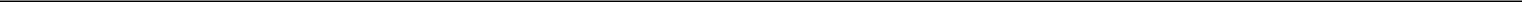 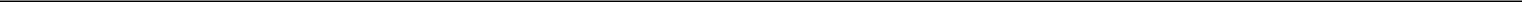 SECURITIES AND EXCHANGE COMMISSIONWashington, D.C. 20549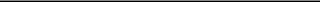 FORM 8-K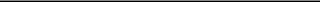 CURRENT REPORTPURSUANT TO SECTION 13 OR 15(d)OF THE SECURITIES EXCHANGE ACT OF 1934February 10, 2015Date of Report(Date of earliest event reported)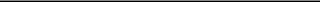 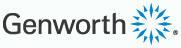 GENWORTH FINANCIAL, INC.(Exact name of registrant as specified in its charter)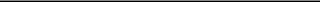 Delaware001-3219580-0873306(State or other jurisdictionof incorporation)(CommissionFile Number)(I.R.S. EmployerIdentification No.)6620 West Broad Street, Richmond, VA23230(Address of principal executive offices)(Zip Code)(804) 281-6000(Registrant’s telephone number, including area code)N/A(Former name or former address, if changed since last report)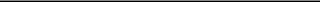 Check the appropriate box below if the Form 8-K filing is intended to simultaneously satisfy the filing obligation of the registrant under any of the following provisions (see General Instruction A.2 below):Written communications pursuant to Rule 425 under the Securities Act (17 CFR 230.425)Soliciting material pursuant to Rule 14a-12 under the Exchange Act (17 CFR 240.14a-12)Pre-commencement communications pursuant to Rule 14d-2(b) under the Exchange Act (17 CFR 240.14d-2(b))Pre-commencement communications pursuant to Rule 13e-4(c) under the Exchange Act (17 CFR 240.13e-4(c))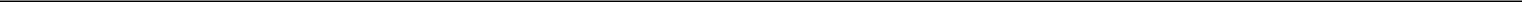 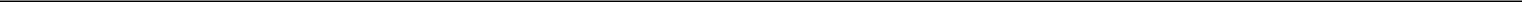 Item 2.02	Results of Operations and Financial Condition.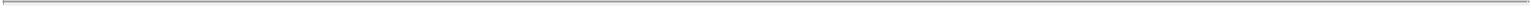 On February 10, 2015, Genworth Financial, Inc. issued (1) a press release announcing its financial results for the quarter ended December 31, 2014, a copy of which is attached hereto as Exhibit 99.1 and is incorporated herein by reference, and (2) a financial supplement for the quarter ended December 31, 2014, a copy of which is attached hereto as Exhibit 99.2 and is incorporated herein by reference.The information contained in this Current Report on Form 8-K (including the exhibits) is being furnished and shall not be deemed “filed” for the purposes of Section 18 of the Securities Exchange Act of 1934, as amended (the “Exchange Act”), or otherwise subject to the liabilities of that Section. The information contained in this Current Report on Form 8-K shall not be incorporated by reference into any registration statement or other document pursuant to the Securities Act of 1933, as amended, or the Exchange Act, except as shall be expressly set forth by specific reference in any such filing.Item 9.01	Financial Statements and Exhibits.The following materials are furnished as exhibits to this Current Report on Form 8-K:2SIGNATURES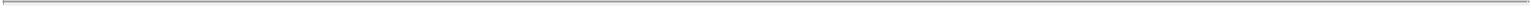 Pursuant to the requirements of the Securities Exchange Act of 1934, the registrant has duly caused this report to be signed on its behalf by the undersigned hereunto duly authorized.GENWORTH FINANCIAL, INC.Date: February 10, 2015	By: /s/ Kelly L. Groh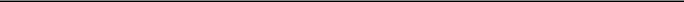 Kelly L. GrohVice President and Controller(Principal Accounting Officer)3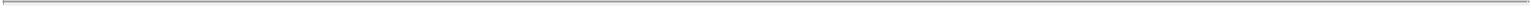 Exhibit 99.1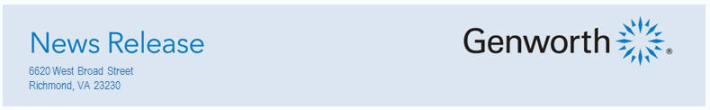 Genworth Financial Announces Fourth Quarter 2014 ResultsLong Term Care Insurance (LTC) Active Life Margin Review Substantially Complete (Pending Regulatory Filings); Majority Of LTC Block Has Positive Margin But Acquired Blocks And New York Subsidiary Had Negative Margins Resulting In 4Q14 ChargesCommenced Strategic Review Of BusinessesInitial Charges Taken To Rationalize PortfolioMortgage Insurance Turnaround Near Complete; Continued Strong Loss Ratio In Australia, Canada And United StatesLTC Remains A Priority; Seeking Structural And Regulatory ReformRetained Solid Capital Positions And Significant Holding Company LiquidityRichmond, VA (February 10, 2015) – Genworth Financial, Inc. (NYSE: GNW) today reported results for the period ended December 31, 2014. The company reported a net loss1 of $760 million, or $1.53 per diluted share, compared with net income of $208 million, or $0.41 per diluted share, in the fourth quarter of 2013. The net operating loss2 for the fourth quarter of 2014 was $416 million, or $0.84 per diluted share, compared with net operating income of $193 million, or $0.38 per diluted share, in the fourth quarter of 2013.The company reported a net loss of $1,244 million, or $2.51 per diluted share, in 2014, compared with net income of $560 million, or $1.12 per diluted share, in 2013. The company reported a net operating loss of $381 million, or $0.77 per diluted share, in 2014, compared with net operating income of $616 million, or $1.24 per diluted share, in 2013.The current quarter results included an after-tax GAAP charge of $478 million related to the LTC active life margin review of its blocks acquired before 1996. Additionally, the company’s New York subsidiary had a preliminary3 incremental negative margin of $195 million. The company increased statutory reserves by $39 million in the New York subsidiary in the fourth quarter, with the remaining $156 million recognized over the next four years. The remaining LTC blocks have positive margin. The company also recorded non-cash charges of $340 million after-tax reflecting the write off of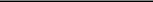 Unless otherwise stated, all references in this press release to net income (loss), net income (loss) per share, book value, book value per share and stockholders’ equity should be read as net income (loss) available to Genworth’s common stockholders, net income (loss) available to Genworth’s common stockholders per share, book value available to Genworth’s common stockholders, book value available to Genworth’s common stockholders per share and stockholders’ equity available to Genworth’s common stockholders, respectively.This is a financial measure not calculated based on U.S. Generally Accepted Accounting Principles (Non-GAAP). See the Use of Non-GAAP Measures section of this press release for additional information.Preliminary margins as of September 30, 2014 in force – modeled with December 31, 2014 treasury rates. 1remaining life insurance and LTC goodwill, as well as a tax charge related to a change in its permanent reinvestment assertion in Australia mortgage insurance (MI) and a tax benefit in connection with the company’s plan to sell the lifestyle protection insurance business, which was previously identified as non-core, discussed below.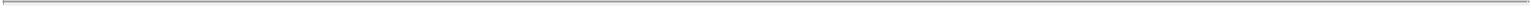 In response to current market realities, the company is embarking on a multistep restructuring plan targeting cash savings in excess of $100 million pre-tax over the next two years. In January, the company began the consolidation of its U.S. Life Insurance Division and corporate holding company functions, which resulted in the reduction of key leadership positions. In connection with the company’s plan to sell the lifestyle protection insurance business, the company completed an internal debt restructuring recognizing tax benefits of $108 million in the quarter impacting net loss. In addition, while no decisions have been made, the company recognized a tax charge of $174 million as it is no longer asserting its intent to permanently reinvest earnings from Genworth Mortgage Insurance Australia Limited.“I am disappointed by the continued challenges in our older LTC blocks and how it is overshadowing otherwise strong performance and momentum in other businesses, however we have taken steps on many fronts to deal with these challenges in order to strengthen and rebuild the future. During the quarter we conducted a thorough review of our portfolio, exploring all options to maximize long-term shareholder value. As a result, we are taking proactive measures to leverage our strengths, namely in the Global Mortgage Insurance Division, and rationalize our portfolio including reducing costs and debt levels. These efforts will better position the company for profitable growth, and improve our capital position and return on equity,” said Tom McInerney, President and CEO. “While LTC continues to be challenged, we plan to capitalize on our industry leadership and drive regulatory changes that are necessary to sustain this business long term.”2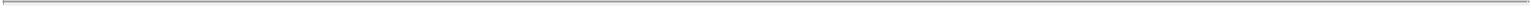 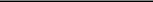 The company defines “NM” as not meaningful for increases or decreases greater than 200 percent.Under applicable accounting guidance, companies in a loss position are required to use basic weighted average common shares outstanding in the calculation of diluted loss per share. Therefore, as a result of the company’s loss for the three and twelve months ended December 31, 2014, the company was required to use basic weighted average common shares outstanding in the calculation of diluted loss per share, as the inclusion of shares for stock options, restricted stock units and stock appreciation rights would have been antidilutive to the calculation. If the company had not incurred a loss during the three and twelve months ended December 31, 2014, dilutive potential weighted average common shares outstanding would have been 499.9 million and 502.0 million, respectively.3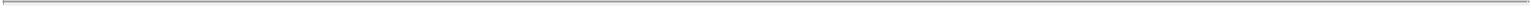 During the fourth quarter of 2014 in connection with the preparation of its financial statements, the company recorded after-tax goodwill impairments of $129 million in the long term care insurance business and $145 million in the life insurance business, in each case, as a result of current market conditions and potential further decreases in sales. The impairments reduced the goodwill of these two businesses to zero.Net investment losses, net of taxes and other adjustments, were $4 million in the quarter, compared to net investment gains, net of taxes and other adjustments, of $15 million in the prior year.On May 21, 2014, the company completed the minority initial public offering (IPO) of 33.8 percent of its Australia MI business and as a result, net income attributable to noncontrolling interests in the Australia MI business was $22 million in the quarter. The company’s net loss before net income attributable to noncontrolling interests in the Australia MI business was $738 million, or $1.49 per diluted share, in the fourth quarter of 2014 compared with net income available to Genworth’s common stockholders of $208 million, or $0.41 per diluted share, in the fourth quarter of 2013. The company’s net operating loss before net operating income attributable to noncontrolling interests in the Australia MI business for the fourth quarter of 2014 was $395 million, or $0.79 per diluted share, compared with net operating income of $193 million, or $0.38 per diluted share, in the fourth quarter of 2013.4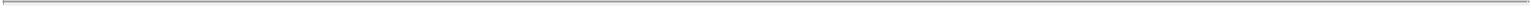 Net operating income (loss) excludes net investment gains (losses), goodwill impairments, gains (losses) on the sale of businesses, gains (losses) on the early extinguishment of debt, gains (losses) on insurance block transactions and other adjustments, net of taxes. A reconciliation of net operating income (loss) of segments and Corporate and Other activities to net income (loss) is included at the end of this press release.Unless specifically noted in the discussion of results for the International Mortgage Insurance and International Protection segments, references to percentage changes exclude the impact of translating foreign denominated activity into U.S. dollars (foreign exchange). Percentage changes, which include the impact of foreign exchange, are found in a table at the end of this press release. The impact of foreign exchange on results in the fourth quarter of 2014 was an unfavorable impact of $3 million versus the prior quarter and $6 million versus the prior year.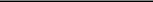 Excludes net operating income attributable to noncontrolling interests in the Australia MI business of $21 million and $23 million, respectively, in the fourth quarter of 2014 and third quarter of 2014 related to the Australia MI IPO completed on May 21, 2014.5U.S. Life Insurance Division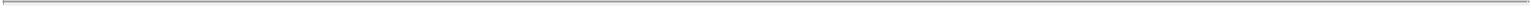 U.S. Life Insurance Division net operating loss was $482 million, compared with a net operating loss of $322 million in the prior quarter and net operating income of $119 million a year ago.U.S. Life Insurance DivisionKey PointsU.S. Life Insurance Division net operating loss was $482 million, compared with a net operating loss of $322 million in the prior quarter and net operating income of $119 million a year ago. The net operating loss in the quarter reflected the completion of the company’s annual review of its LTC active life margins that resulted in after-tax charges of $478 million on its acquired blocks.Compared to the prior quarter, sales results were mixed with individual LTC and life insurance products lower but higher for fixed annuities.The consolidated risk-based capital (RBC) ratio is estimated to be approximately 430 percent7, down from approximately 445 percent at the end of the third quarter of 2014.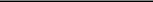 Company estimate for the fourth quarter of 2014, due to timing of the filing of statutory statements. 6As of December 31, 2014, 47 states have approved the initial round of premium rate increases and six states have approved a second round of premium rate increases as part of the 2012 in force premium rate action. The company continues to expect to achieve $250 to $300 million of additional annual premiums when fully implemented by 2017.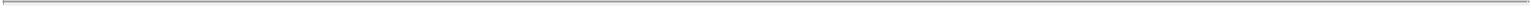 In September 2013, the company announced that it began filing for LTC premium rate increases on certain Privileged Choice® and Classic Select® policies sold between 2003 and 2012. As of December 31, 2014, 22 states have approved these rate increases.Long Term Care InsuranceLong term care insurance net operating loss was $506 million, compared with a net operating loss of $361 million in the prior quarter and net operating income of $42 million in the prior year.During the quarter, the company substantially completed (pending regulatory filings) its annual review of active life margins, including a review of the associated assumptions and methodologies. The company updated its margin assumptions and methodologies, informed by the work done in connection with the claim reserve review completed in the third quarter of 2014. The updates resulted in changes to claim termination rates and benefit utilization assumptions and associated methodologies, which materially reduced the company’s active life margins. As part of the review, the company also developed updated assumptions relating to planned in force premium rate increases on in force policies that offset much of the reduction on margins from the updated margin assumptions, and also reviewed its other active life margin assumptions, including but not limited to claims frequency, and investment allocation and returns. As previously disclosed, the company is required to separately test its acquired LTC blocks for recoverability as part of its loss recognition testing margin review which resulted in a negative margin for those blocks, and the company unlocked the associated active life reserve assumptions, while the margin on the remaining blocks was positive. The current quarter impact of this unlocking, as well as additional adjustments to reserves, are as follows:Reserves were increased $729 million pre-tax or $474 million after-tax and the present value of future profits balance of $6 million pre-tax or $4 million after-tax was written off as a result of annual loss recognition testing;Claim reserves were increased a net $24 million pre-tax or $16 million after-tax, as a result of a $44 million after-tax correction to the prior quarter’s claim reserve primarily related to claims in course of settlement, partially offset by a $28 million after-tax refinement of assumptions relating to claim termination rates.Results for the quarter also included lower benefits from premium increases and reduced benefit options of $3 million after-tax versus the prior quarter and a favorable benefit of $7 million after-tax versus the prior year related to the premium increases approved and implemented to date.7Benefits and other changes in policy reserves increased $151 million after-tax versus the prior quarter and increased $549 million after-tax versus the prior year. Results versus the prior quarter were primarily impacted by the completion of the annual review of active life margins completed in the current quarter and the impact in the prior quarter from the completion of the claim reserve review, in addition to lower reinsurance benefits in the current quarter. Performance was unfavorable to the prior year primarily from the completion of the annual review of active life margins in the current quarter, but was also impacted by higher new claim severity assumptions resulting from the claim reserve review completed in the third quarter of 2014 in addition to higher frequency of new claims.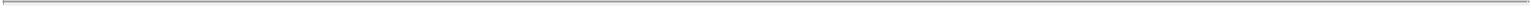 Individual LTC sales of $17 million were lower than the prior quarter and the prior year. In July 2014, the company launched its Privileged Choice Flex 3.0 product. This product is now available in 45 states. Sales are expected to continue at low levels in the near term due to the introduction of this higher priced product and ratings pressure.Life InsuranceLife insurance net operating income was $1 million, compared with $13 million in the prior quarter and $56 million in the prior year. Results in the quarter included a correction to a reserve calculation on a reinsurance transaction of $32 million. Mortality performance was $14 million favorable compared to the prior quarter and $10 million unfavorable compared to the prior year. Prior quarter results included $10 million of unfavorable items and prior year results included $14 million of favorable items.Sales of $23 million decreased compared to the prior quarter and increased compared to the prior year. Linked benefit product deposits were $42 million in the quarter, down from $47 million in the prior quarter and up from $27 million in the prior year.Fixed AnnuitiesFixed annuities net operating income was $23 million, compared with $26 million in the prior quarter and $21 million in the prior year. Results in the quarter reflected slightly improved mortality results and lower expenses but also included higher amortization of deferred acquisition costs versus the prior quarter and the prior year. Sales in the quarter totaled $495 million, up sequentially but down versus the prior year given the lower interest rate environment.U.S. Life Insurance Division Statutory CapitalThe consolidated RBC ratio is estimated to be approximately 430 percent7, down from approximately 445 percent at the end of the third quarter of 2014, and the consolidated U.S. life insurance companies unassigned surplus is estimated to be $155 million7, down from approximately $290 million at the end of the third quarter of 2014. Primary drivers in the quarter include:$39 million increase in LTC cash flow testing reserves in the New York subsidiary as part of the annual review of LTC active life margins. Remaining $156 million reserve increase spread over next four years;8$70 million reserve increase relating to life insurance products with secondary guarantees in the New York subsidiary;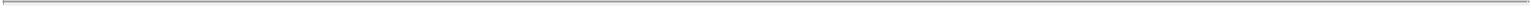 Approximately $80 million unassigned surplus benefit from the completion of a life reinsurance transaction; andApproximately $155 million unfavorable taxes associated with the planned sale of the lifestyle protection insurance business, from intercompany tax sharing agreements. Brookfield Life & Annuity Insurance Company, the parent company of the lifestyle protection insurance business, had a favorable impact of approximately $230 million.Global Mortgage Insurance DivisionGlobal Mortgage Insurance Division had net operating income of $83 million, compared with $85 million in the prior quarter and $107 million a year ago.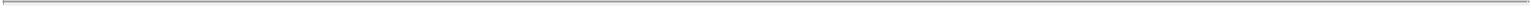 International Mortgage Insurance SegmentKey PointsReported International Mortgage Insurance segment net operating income was $62 million, compared with $87 million in the prior quarter and $101 million a year ago. Results in the quarter reflected a $21 million decrease in net operating income versus the prior year as a result of the minority IPO of 33.8 percent of the Australia MI business, which was completed on May 21, 2014. Results were impacted by less favorable tax benefits of $23 million versus the prior quarter and $21 million versus the prior year. Results were also impacted by unfavorable foreign exchange of $5 million versus the prior year. The loss ratio was 26 percent in Canada and 15 percent in Australia.In Canada, flow new insurance written (NIW) was down 16 percent8 sequentially and up 18 percent8 year over year. In addition, in the current quarter, the company completed $2.3 billion of bulk transactions, consisting of low loan-to-value prime loans.In Australia, flow NIW was up five percent8 sequentially and down six percent8 year over year.The Canadian and Australian MI businesses continue to maintain sound capital positions and paid $109 million in dividends to the holding company in 2014.Canada Mortgage InsuranceCanada reported net operating income of $36 million versus $46 million in the prior quarter and $44 million in the prior year. The loss ratio in the quarter was 26 percent, up five points from the prior quarter from seasonally higher new delinquencies, net of cures, and up four points from the prior year. Results included less favorable tax benefits of $6 million versus the prior quarter and $5 million versus the prior year and higher expenses versus the prior quarter. Flow NIW was down 16 percent8 sequentially primarily from a seasonally smaller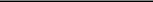 Percent change excludes the impact of foreign exchange.10originations market and up 18 percent8 year over year from a larger originations market. In addition, the company completed several bulk transactions in the quarter of approximately $2.3 billion in total, consisting of low loan-to-value prime loans, reflecting its selective participation in this market. At quarter end, the Canada mortgage insurance business had a minimum capital test (MCT) ratio of 225 percent7, in excess of the targeted level.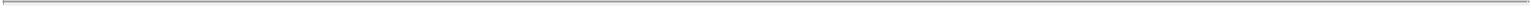 Australia Mortgage InsuranceAustralia reported net operating income of $33 million versus $48 million in the prior quarter and $66 million in the prior year. Results in the quarter reflected a $21 million decrease in net operating income versus the prior year as a result of the minority IPO of 33.8 percent of the Australia MI business, which was completed on May 21, 2014. The loss ratio in the quarter was 15 percent, down six points sequentially from seasonally lower new delinquencies and favorable aging of existing delinquencies and down six points from the prior year. Results were impacted by less favorable tax benefits of $17 million versus the prior quarter and $16 million versus the prior year, including a $7 million net unfavorable impact in the current quarter. Flow NIW was up five percent8 sequentially from normal seasonal variation and down six percent8 year over year from a slightly smaller mortgage insurance market. At quarter end, the Australia mortgage insurance business had a prescribed capital amount (PCA) ratio of 159 percent7, in excess of the targeted range.Other Countries Mortgage InsuranceOther Countries had a net operating loss of $7 million, compared to $7 million in the prior quarter and $9 million in the prior year. During the quarter, a lender settlement was executed reducing outstanding risk in force in Ireland from approximately $700 million to $60 million.U.S. Mortgage Insurance SegmentKey PointsU.S. MI net operating income was $21 million, compared with a net operating loss of $2 million in the prior quarter and net operating income of $6 million in the prior year. Results in the prior quarter included $4 million of favorable tax benefits from a prior year true-up, as well as $34 million of after-tax accruals recorded principally in connection with the settlement agreement with Bank of America as well as discussions with another servicer in an effort to resolve pending disputes over loss mitigation activities. The company has recently received government-sponsored enterprise (GSE) approvals in connection with the Bank of America settlement agreement and resolved the servicer dispute consistent with prior period accruals. The loss ratio in the current quarter was 61 percent.Flow NIW decreased eight percent from the prior quarter and increased 41 percent from the prior year to $6.9 billion.The risk-to-capital ratio for Genworth Mortgage Insurance Corporation (GMICO) is estimated at 14.2:17 and the combined risk-to-capital ratio is estimated at 14.5:17 as of December 31, 2014.11Total flow delinquencies decreased three percent sequentially and 22 percent versus the prior year. New flow delinquencies decreased approximately six percent from the prior quarter from recent seasonal variation and decreased approximately 19 percent from the prior year, reflecting the continued burn through of delinquencies from the 2005 to 2008 book years. The flow average reserve per delinquency was $30,200, down slightly from the prior quarter.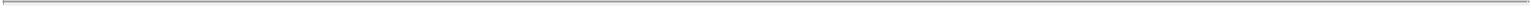 Total losses were down $50 million versus the prior quarter reflecting the pre-tax accruals of approximately $53 million recorded in the third quarter principally in connection with the settlement agreement with Bank of America as well as discussions with another servicer in an effort to resolve pending disputes over loss mitigation activities. Loss mitigation savings were $59 million in the quarter.Flow NIW of $6.9 billion decreased eight percent from the prior quarter from a seasonally smaller purchase originations market and increased 41 percent versus the prior year primarily from a larger purchase origination market and an approximately two point increase in estimated market share. During the quarter, the company increased its single premium lender paid new insurance written reflecting its selective participation in this market. Future volumes of this product will vary depending on the evaluation of the risk return profile of these transactions. Overall private mortgage insurance market penetration was flat compared with the prior quarter and up approximately three points year over year as purchase penetration increased. The company’s estimate of its market share at the end of the quarter is approximately 15 percent. Flow persistency was 83 percent. In addition, the Home Affordable Refinance Program (HARP) accounted for about $0.3 billion in the quarter of insurance that is treated as a modification of the coverage on existing insurance in force rather than NIW, bringing the total current insurance in force under the HARP program to $18.9 billion.The combined U.S. MI statutory risk-to-capital ratio is estimated at 14.5:17 at the end of the fourth quarter with the risk-to-capital ratio for GMICO estimated at 14.2:17.On July 10, 2014, the Federal Housing Finance Agency (FHFA) released publicly a draft of the revised GSE private mortgage insurer eligibility requirements (PMIERs). The company currently intends that its U.S. MI business will meet the additional capital requirements contained in the PMIERs by the effective date, primarily through reinsurance (or similar) transactions, together with cash available at the holding company. The company will seek to utilize the transition period provided for in the draft guidelines if it does not comply by the anticipated effective date (subject to GSE approval). The company and its U.S. MI business believe that they are well positioned to meet the draft version of the operational and financial requirements contained in the guidelines within the prescribed transition period and expect the business to maintain its strong presence in the private mortgage insurance market.12Corporate and Other Division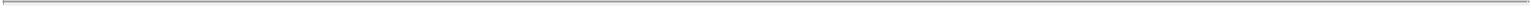 Corporate and Other Division net operating loss was $17 million, compared with $80 million in the prior quarter and $33 million in the prior year.International Protection SegmentInternational Protection reported a net operating loss of $4 million, compared with net operating income of $3 million in the prior quarter and $13 million in the prior year. Results in the current quarter reflected $4 million of net unfavorable items including higher claim reserves on certain contracts, an unfavorable shift in the mix of contracts with profit share, higher expenses and unfavorable foreign exchange. Results in the prior year reflected $10 million of favorable adjustments. At quarter end, the lifestyle protection insurance business had a regulatory capital ratio of approximately 365 percent7, well in excess of regulatory requirements.Runoff SegmentThe Runoff segment’s net operating income was $16 million, compared with $5 million in the prior quarter and $19 million in the prior year. Results in the current quarter reflect lower equity market performance versus the prior year primarily impacting variable annuity products. Results also reflect favorable taxes versus the prior quarter and the prior year. The prior quarter’s results included a favorable impact from refinement of deferred acquisition costs assumptions related to the company’s annual review of assumptions in variable annuity products.13Corporate and Other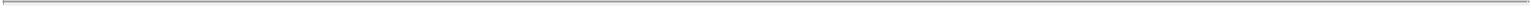 Corporate and Other’s net operating loss was $29 million, compared with $88 million in the prior quarter and $65 million in the prior year. Results in the current quarter reflect favorable taxes versus the prior quarter and prior year.Investment Portfolio PerformanceNet investment income increased to $819 million, compared to $805 million in the prior quarter primarily from changes in prepayment speeds on structured securities due to lower interest rates. The reported yield for the current quarter was 4.63 percent. The core yield2 was down slightly compared to the prior quarter at 4.38 percent.Net investment losses, net of taxes and other adjustments, were $4 million in the quarter, compared to net investment gains, net of taxes and other adjustments, of $15 million in the prior year.Net unrealized investment gains were $2.5 billion, net of taxes and other items, as of December 31, 2014 compared with $2.1 billion as of September 30, 2014 and $0.9 billion as of December 31, 2013. The fixed maturity securities portfolio had gross unrealized investment gains of $5.8 billion as of December 31, 2014 compared with $3.3 billion as of December 31, 2013 and gross unrealized investment losses of $0.3 billion as of December 31, 2014 compared with $1.0 billion as of December 31, 2013.Holding CompanyGenworth’s holding company9 ended the quarter with approximately $1.1 billion10 of cash and liquid assets, down approximately $35 million compared to the prior quarter, from $76 million of debt interest payments and $26 million of net other expenses partially offset by $67 million of dividends paid from the operating companies. The holding company targets maintaining cash balances of at least one and a half times its annual debt service expense plus a risk buffer of $350 million. The company ended the quarter with a buffer of approximately $685 million in excess of one and a half times annual debt service.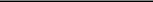 Holding company cash and liquid assets comprises assets held in Genworth Holdings, Inc. (the issuer of outstanding public debt) which is a wholly-owned subsidiary of Genworth Financial, Inc.Comprises cash and cash equivalents of $953 million and U.S. government bonds of $150 million. 14About Genworth Financial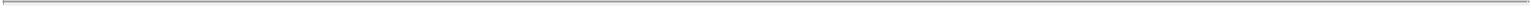 Genworth Financial, Inc. (NYSE: GNW) is a leading Fortune 500 insurance holding company committed to helping families become more financially secure, self-reliant and prepared for the future. Genworth has leadership positions in long term care insurance and mortgage insurance and competitive offerings in life insurance and fixed annuities that assist consumers in solving their insurance, retirement and home ownership needs.Genworth operates through three divisions: U.S. Life Insurance, which includes long term care insurance, life insurance and fixed annuities; Global Mortgage Insurance, containing U.S. Mortgage Insurance and International Mortgage Insurance segments; and the Corporate and Other Division, which includes the International Protection and Runoff segments. Products and services are offered through financial intermediaries, advisors, independent distributors and sales specialists. Genworth, headquartered in Richmond, Virginia, traces its roots back to 1871 and became a public company in 2004. For more information, visit genworth.com. From time to time, Genworth releases important information via postings on its corporate website. Accordingly, investors and other interested parties are encouraged to enroll to receive automatic email alerts and Really Simple Syndication (RSS) feeds regarding new postings. Enrollment information is found under the “Investors” section of genworth.com. From time to time, Genworth’s publicly traded subsidiaries, Genworth MI Canada Inc. and Genworth Mortgage Insurance Australia Limited, separately release financial and other information about their operations. This information can be found at http://genworth.ca and http://www.genworth.com.au.Conference Call and Financial Supplement InformationThis press release and the fourth quarter 2014 financial supplement are now posted on the company’s website. Additional information regarding business results, strategic update and the LTC active life margin review will be posted on the company’s website, http://investor.genworth.com, by 7:30 a.m. on February 11, 2015. Investors are encouraged to review these materials.Genworth will conduct a 90 minute conference call on February 11, 2015 at 8:00 a.m. (ET) to discuss fourth quarter 2014 results, cover results of LTC active life margin review, and provide an update on strategic priorities. The conference call will be accessible via telephone and the Internet. The dial-in number for the conference call is 877 888.4034 or 913 489.5101 (outside the U.S.); conference ID # 9155802. To participate in the call by webcast, register at http://investor.genworth.com at least 15 minutes prior to the webcast to download and install any necessary software.Replays of the call will be available through February 25, 2015 at 888 203.1112 or 719 457.0820 (outside the U.S.); conference ID # 9155802. The webcast will also be archived on the company’s website.15Use of Non-GAAP Measures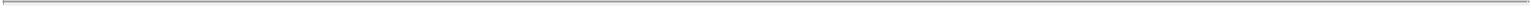 This press release includes the non-GAAP financial measures entitled “net operating income (loss)” and “net operating income (loss) per share.” Net operating income (loss) per share is derived from net operating income (loss). The chief operating decision maker evaluates segment performance and allocates resources on the basis of net operating income (loss). The company defines net operating income (loss) as income (loss) from continuing operations excluding the after-tax effects of income attributable to noncontrolling interests, net investment gains (losses), goodwill impairments, gains (losses) on the sale of businesses, gains (losses) on the early extinguishment of debt, gains (losses) on insurance block transactions and infrequent or unusual non-operating items. Gains (losses) on insurance block transactions are defined as gains (losses) on the early extinguishment of non-recourse funding obligations, early termination fees for other financing restructuring and/or resulting gains (losses) on reinsurance restructuring for certain blocks of business. The company excludes net investment gains (losses) and infrequent or unusual non-operating items because the company does not consider them to be related to the operating performance of the company’s segments and Corporate and Other activities. A component of the company’s net investment gains (losses) is the result of impairments, the size and timing of which can vary significantly depending on market credit cycles. In addition, the size and timing of other investment gains (losses) can be subject to the company’s discretion and are influenced by market opportunities, as well as asset-liability matching considerations. Goodwill impairments, gains (losses) on the sale of businesses, gains (losses) on the early extinguishment of debt and gains (losses) on insurance block transactions are also excluded from net operating income (loss) because, in the company’s opinion, they are not indicative of overall operating trends. Other non-operating items are also excluded from net operating income (loss) if, in the company’s opinion, they are not indicative of overall operating trends.In the fourth quarter of 2014, the company recorded goodwill impairments of $129 million, net of taxes, in the long term care insurance business and $145 million, net of taxes, in the life insurance business. In the third quarter of 2014, the company recorded goodwill impairments of $167 million, net of taxes, in the long term care insurance business and $350 million, net of taxes, in the life insurance business.The following transactions were excluded from net operating income (loss) for the periods presented as they related to the loss on the early extinguishment of debt. In the second quarter of 2014, the company paid an early redemption payment of approximately $2 million, net of taxes and portion attributable to noncontrolling interests, related to the early redemption of Genworth MI Canada Inc.’s notes that were scheduled to mature in 2015. In the third quarter of 2013, the company paid a make-whole expense of approximately $20 million, net of taxes, related to the early redemption of Genworth Holdings’ notes that were scheduled to mature in 2015.There were no infrequent or unusual items excluded from net operating income (loss) during the periods presented other than the following items. There was a $66 million net tax impact in the fourth quarter of 2014 from potential business portfolio changes. Although no decisions have been made, the company recognized a tax charge of $174 million in the fourth quarter of 2014 associated with the Australian mortgage insurance business as the company can no longer assert its intent to permanently reinvest earnings in that business. In connection with the company’s plans to sell the lifestyle protection insurance business, the company completed an internal debt restructuring recognizing tax benefits of $108 million in the fourth quarter of 2014.16Also, in the second quarter of 2013, the company recorded a $13 million, net of taxes, expense related to restructuring costs.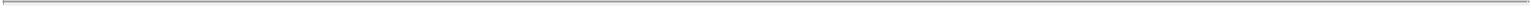 While some of these items may be significant components of net income (loss) available to Genworth’s common stockholders in accordance with GAAP, the company believes that net operating income (loss) and measures that are derived from or incorporate net operating income (loss), including net operating income (loss) per common share on a basic and diluted basis, are appropriate measures that are useful to investors because they identify the income (loss) attributable to the ongoing operations of the business. Management also uses net operating income (loss) as a basis for determining awards and compensation for senior management and to evaluate performance on a basis comparable to that used by analysts. However, the items excluded from net operating income (loss) have occurred in the past and could, and in some cases will, recur in the future. Net operating income (loss) and net operating income (loss) per common share on a basic and diluted basis are not substitutes for net income (loss) available to Genworth’s common stockholders or net income (loss) available to Genworth’s common stockholders per common share on a basic and diluted basis determined in accordance with GAAP. In addition, the company’s definition of net operating income (loss) may differ from the definitions used by other companies.The tables at the end of this press release reflect net operating income (loss) as determined in accordance with accounting guidance related to segment reporting, and a reconciliation of net operating income (loss) of the company’s segments and Corporate and Other activities to net income (loss) available to Genworth’s common stockholders for the three and twelve months ended December 31, 2014 and 2013, as well as for the three months ended September 30, 2014.Adjustments to reconcile net income (loss) attributable to Genworth’s common stockholders and net operating income (loss) assume a 35 percent tax rate and are net of the portion attributable to noncontrolling interests. Net investment gains (losses) are also adjusted for deferred acquisition costs and other intangible amortization and certain benefit reserves.This press release also includes non-GAAP financial measures entitled “net income (loss) before net income attributable to noncontrolling interests in the Australia MI business” and “net operating income (loss) before net operating income attributable to noncontrolling interests in the Australia MI business.” The company defines net income (loss) before net income attributable to noncontrolling interests in the Australia MI business and net operating income (loss) before net operating income attributable to noncontrolling interests in the Australia MI business as net income (loss) or net operating income (loss), as applicable, adjusted for net income17attributable to noncontrolling interests in the Australia MI business but before noncontrolling interests in the Canada MI business. These measures are presented as they are comparable to net income (loss) and net operating income (loss) for the three and twelve months ended December 31, 2013. However, net income (loss) before net income attributable to noncontrolling interests in the Australia MI business and net operating income (loss) before net operating income attributable to noncontrolling interests in the Australia MI business are not substitutes for net income (loss) and net operating income (loss) determined in accordance with GAAP. A reconciliation of net income (loss) before net income attributable to noncontrolling interests in the Australia MI business and net operating income (loss) before net operating income attributable to noncontrolling interests in the Australia MI business to net income (loss) and net operating income (loss) is included in a table at the end of this press release.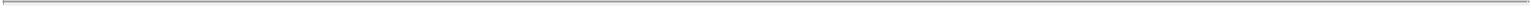 This press release includes the non-GAAP financial measure entitled “core yield” as a measure of investment yield. The company defines core yield as the investment yield adjusted for those items that are not recurring in nature. Management believes that analysis of core yield enhances understanding of the investment yield of the company. However, core yield is not a substitute for investment yield determined in accordance with GAAP. In addition, the company’s definition of core yield may differ from the definitions used by other companies. A reconciliation of core yield to reported GAAP yield is included in a table at the end of this press release.Definition of Selected Operating Performance MeasuresThe company reports selected operating performance measures including “sales” and “insurance in force” or “risk in force” which are commonly used in the insurance industry as measures of operating performance.Management regularly monitors and reports sales metrics as a measure of volume of new and renewal business generated in a period. Sales refer to:annualized first-year premiums for long term care and term life insurance products; (2) annualized first-year deposits plus five percent of excess deposits for universal and term universal life insurance products; (3) 10 percent of premium deposits for linked-benefits products; (4) new and additional premiums/deposits for fixed annuities; (5) new insurance written for mortgage insurance; and (6) net premiums written for the lifestyle protection insurance business. Sales do not include renewal premiums on policies or contracts written during prior periods. The company considers annualized first-year premiums/deposits, premium equivalents, new premiums/deposits, new insurance written, and net premiums written to be a measure of the company’s operating performance because they represent a measure of new sales of insurance policies or contracts during a specified period, rather than a measure of the company’s revenues or profitability during that period.Management regularly monitors and reports insurance in force and risk in force. Insurance in force for the life, international mortgage and U.S. mortgage insurance businesses is a measure of the aggregate face value of outstanding insurance policies as of the respective reporting date. For risk in force in the international18mortgage insurance business, the company has computed an “effective” risk in force amount, which recognizes that the loss on any particular loan will be reduced by the net proceeds received upon sale of the property. Effective risk in force has been calculated by applying to insurance in force a factor of 35 percent that represents the highest expected average per-claim payment for any one underwriting year over the life of the company’s businesses in Canada and Australia. Risk in force for the U.S. mortgage insurance business is the obligation that is limited under contractual terms to the amounts less than 100 percent of the mortgage loan value. The company considers insurance in force and risk in force to be measures of the company’s operating performance because they represent measures of the size of the business at a specific date which will generate revenues and profits in a future period, rather than measures of the company’s revenues or profitability during that period.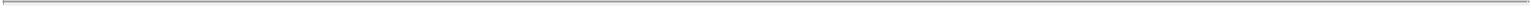 This press release also includes information related to loss mitigation activities for the U.S. mortgage insurance business. The company defines loss mitigation activities as rescissions, cancellations, borrower loan modifications, repayment plans, lender- and borrower-titled presales, claims administration and other loan workouts. Estimated savings related to rescissions are the reduction in carried loss reserves, net of premium refunds and reinstatement of prior rescissions.Estimated savings related to loan modifications and other cure related loss mitigation actions represent the reduction in carried loss reserves. Estimated savings related to claims mitigation activities represent amounts deducted or “curtailed” from claims due to acts or omissions by the insured or the servicer with respect to the servicing of an insured loan that is not in compliance with obligations under the company’s master policy. For non-cure related actions, including presales, the estimated savings represent the difference between the full claim obligation and the actual amount paid. Loans subject to the company’s loss mitigation actions, the results of which have been included in the company’s reported estimated loss mitigation savings, are subject to re-default and may result in a potential claim in future periods, as well as potential future loss mitigation savings depending on the resolution of the re-defaulted loan. The company believes that this information helps to enhance the understanding of the operating performance of the U.S. mortgage insurance business as loss mitigation activities specifically impact current and future loss reserves and level of claim payments.Management also regularly monitors and reports a loss ratio for the company’s businesses. For the long term care insurance business, the loss ratio is the ratio of benefits and other changes in reserves less tabular interest on reserves less loss adjustment expenses to net earned premiums. For the mortgage and lifestyle protection insurance businesses, the loss ratio is the ratio of incurred losses and loss adjustment expenses to net earned premiums. The company considers the loss ratio to be a measure of underwriting performance in these businesses and helps to enhance the understanding of the operating performance of the businesses.An assumed tax rate of 35 percent is utilized in certain adjustments to net operating income (loss) and in the explanation of specific variances of operating performance and investment results.19These operating performance measures enable the company to compare its operating performance across periods without regard to revenues or profitability related to policies or contracts sold in prior periods or from investments or other sources.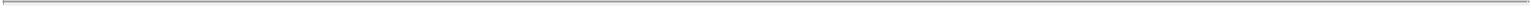 Cautionary Note Regarding Forward-Looking StatementsThis press release contains certain “forward-looking statements” within the meaning of the Private Securities Litigation Reform Act of 1995. Forward-looking statements may be identified by words such as “expects,” “intends,” “anticipates,” “plans,” “believes,” “seeks,” “estimates,” “will” or words of similar meaning and include, but are not limited to, statements regarding the outlook for the company’s future business and financial performance. Forward-looking statements are based on management’s current expectations and assumptions, which are subject to inherent uncertainties, risks and changes in circumstances that are difficult to predict. Actual outcomes and results may differ materially due to global political, economic, business, competitive, market, regulatory and other factors and risks, including, but not limited to, the following:Risks relating to all of the company’s businesses, including:inability to successfully develop and execute strategic plans to effectively address the company’s current business challenges (including with respect to its long-term care insurance business, ratings and capital), including as a result of failure to attract buyers for any assets the company may seek to sell, or securities it may seek to issue, in each case, in a timely manner on anticipated terms; inability to generate required capital; failure to obtain any required regulatory, stockholder and/or noteholder approvals or consents, or the company’s challenges changing or being more costly or difficult to successfully address than currently anticipated or the benefits achieved being less than anticipated; inability to achieve anticipated cost-savings in a timely manner; (ii) inability to increase the capital needed in the company’s businesses in a timely manner and on anticipated terms, including through improved business performance, reinsurance or similar transactions, asset sales, securities offerings or otherwise, in each case as and when required; (iii) inadequate reserves and need to increase reserves, including as a result of any changes the company may make to its assumptions, methodologies or otherwise in connection with periodic or other reviews; (iv) lapse experience for the company’s products differing significantly from its pricing assumptions (particularly with respect to certain of the company’s term life insurance policies where the level premium period is nearing an end, after which premiums may increase significantly and cause the company to experience significantly higher lapses than historically has been the case and adverse selection with respect to those policyholders maintaining their policies; (v) adverse rating agency actions, including with respect to rating downgrades or potential downgrades, being placed on negative outlook or being put on review for potential downgrade, all of which could have adverse implications for the company, including with respect to key business relationships, product offerings, business results of operations, financial condition and capital needs, collateral obligations and availability and terms of hedging, reinsurance and credit facility; (vi) inability to retain, attract and motivate qualified employees and independent sales representatives, particularly in the light of the company’s recent business challenges; (vii) adverse change in regulatory requirements, including risk-based capital; (viii) dependence on dividends and other distributions from the company’s subsidiaries (particularly the company’s Australian and Canadian businesses) and the inability of any subsidiaries to pay dividends or make other distributions to the company, including as a result of the performance of the subsidiaries and insurance, regulatory or corporate law restrictions (including the unwillingness or inability of the subsidiary that indirectly owns most of the company’s interests in the Australian and Canadian mortgage insurance businesses to pay dividends to the company that it receives from those businesses as a result of the impact on its financial condition of its guarantee of certain long-term care insurance related reinsurance arrangements); (ix) inability to borrow under the company’s credit facility; (x) downturns and volatility in global economies and equity and credit markets; (xi) interest rates and changes in rates; (xii) availability, affordability and adequacy of reinsurance to meet the company’s needs; defaults by counterparties to reinsurance arrangements or derivative instruments; (xiii) changes in valuation of fixed maturity, equity and trading securities; defaults or other events impacting the value of the company’s fixed maturity securities portfolio; defaults on the company’s commercial mortgage loans or the mortgage loans underlying its investments in commercial mortgage-backed securities and volatility in performance; (xiv) adverse capital and credit markets adversely affecting the company’s ability to meet capital and liquidity needs; (xv) competition; (xvi) reliance on, and loss of, key distribution relationships; (xvii) extensive regulation on the company’s business and changes in applicable laws and regulations; (xviii) litigation and regulatory investigations or other actions (including the two shareholder class action lawsuits alleging securities law violations filed against the company in 2014); (xix) failure or any compromise of the security of the company’s computer systems, disaster recovery systems and business continuity plans and failures to safeguard, or breaches of, the company’s confidential information; (xx) occurrence of natural or man-made disasters or a pandemic;impact of additional regulations pursuant to the Dodd-Frank Wall Street Reform and Consumer Protection Act; (xxii) ineffective or inadequate risk management; weaknesses in, or ineffective, internal controls; (xxiii) changes in accounting and reporting standards; (xxiv) impairments of or valuation allowances against the company’s deferred tax assets; (xxv) accelerated20amortization of deferred acquisition costs and present value of future profits (including as a result of any changes the company may make to its assumptions, methodologies or otherwise in connection with periodic or other reviews); (xxvi) political and economic instability or changes in government policies; and (xxvii) fluctuations in foreign currency exchange rates and international securities markets.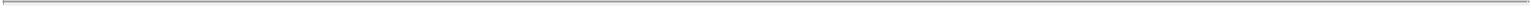 Risks relating primarily to the company’s long-term care insurance, life insurance and annuities businesses, including:the company’s inability to increase sufficiently, and in a timely manner, premiums on in-force long-term care insurance policies and/or reduce in-force benefits, and charge higher premiums on new policies, in each case, as currently anticipated (including the future increases assumed in connection with the completion of the company’s active life reserve review in the fourth quarter of 2014) and as may be required from time to time in the future (including as a result of its failure to obtain any necessary regulatory approvals or unwillingness or inability of policyholders to pay increased premiums); the company’s inability to reflect future premium increases and other management actions in its active life margin calculation as anticipated; (xxix) failure to sufficiently increase demand for the company’s long-term care insurance, life insurance and fixed annuity products; (xxx) adverse impact on the company’s financial results as a result of projected profits followed by projected losses in the company’s long-term care insurance business; (xxxi) deviations from the persistence assumptions used to price and establish reserves for the company’s insurance policies and annuity contracts; (xxxii) medical advances, such as genetic research and diagnostic imaging, and related legislation that impact policyholder behavior in ways adverse to the company; and (xxxiii) inability to continue to implement actions to mitigate the impact of statutory reserve requirements.Risks relating primarily to the company’s mortgage insurance businesses, including:deterioration in economic conditions or a decline in home prices that adversely affect the company’s loss experience in mortgage insurance;premiums for the significant portion of the company’s international mortgage insurance risk in-force with high loan-to-value ratios may not be sufficient to compensate the company for the greater risks associated with those policies; (xxxvi) competition in the company’s international and U.S. mortgage insurance businesses, including from government and government-owned and sponsored enterprises offering mortgage insurance;changes in regulations adversely affecting the company’s international operations; (xxxviii) inability to meet the proposed private mortgage insurance eligibility requirements (PMIERs) on the contemplated timetable with the contemplated funding; (xxxix) the influence of Federal National Mortgage Association (Fannie Mae), Federal Home Loan Mortgage Corporation (Freddie Mac) and a small number of large mortgage lenders and investors on the company’s industry and business and adverse changes to the role or structure of Fannie Mae and Freddie Mac; (xl) increases in U.S. mortgage insurance default rates; (xli) inability to realize anticipated benefits of the company’s rescissions, curtailments and loan modifications; (xlii) problems associated with foreclosure process defects in the United States that may defer claim payments; (xliii) adverse changes in regulations affecting the company’s U.S. mortgage insurance business; (xliv) decrease in the volume of high loan-to-value mortgage originations or increases in mortgage insurance cancellations in the United States; (xlv) increases in the use of alternatives to private mortgage insurance in the United States and reductions by lenders in the level of coverage they select; (xlvi) reduction in profitability and return on capital as a result of reinsurance with reinsurance companies affiliated with the company’s U.S. mortgage lending customers; and (xlvii) liabilities in connection with the company’s U.S. contract underwriting services.21Other risks, including: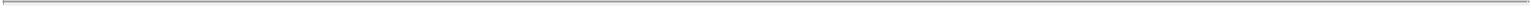 (xlviii) the possibility that in certain circumstances the company will be obligated to make payments to General Electric Company (GE) under the tax matters agreement with GE even if its corresponding tax savings are never realized and payments could be accelerated in the event of certain changes in control; and (xlix) provisions of the company’s certificate of incorporation and bylaws and the tax matters agreement with GE may discourage takeover attempts and business combinations that stockholders might consider in their best interests; andRisks relating to the company’s common stock, including:the continued suspension of payment of dividends and stock price fluctuations.The company undertakes no obligation to publicly update any forward-looking statement, whether as a result of new information, future developments or otherwise.# # #Contact Information:22Condensed Consolidated Statements of Income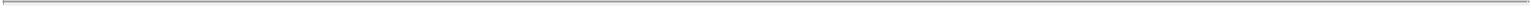 (Amounts in millions, except per share amounts)Reconciliation of Net Operating Income (Loss) to Net Income (Loss)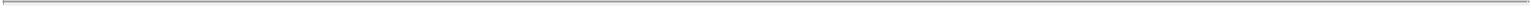 (Amounts in millions, except per share amounts)Condensed Consolidated Balance Sheets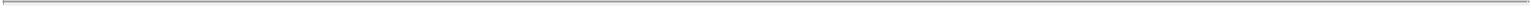 (Amounts in millions)Impact of Foreign Exchange on Operating Results11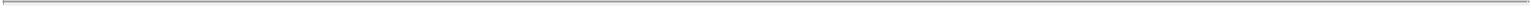 Three months ended December 31, 2014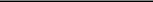 All percentages are comparing the fourth quarter of 2014 to the fourth quarter of 2013 unless otherwise stated.The impact of foreign exchange was calculated using the comparable prior period exchange rates.26Reconciliation of Net Investment Gains (Losses)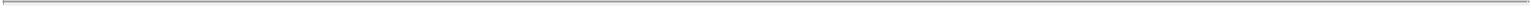 (Amounts in millions)Reconciliation of Net Income (Loss) Before Net Income Attributable To Noncontrolling Interests In The Australia MI Business to Net Income (Loss)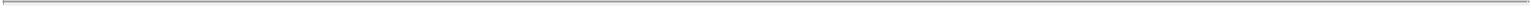 Available To Genworth’s Common Stockholders and Net Operating Income (Loss) Before Net Operating Income Attributable To NoncontrollingInterests In The Australia MI Business to Net Operating Income (Loss)(Amounts in millions)Reconciliation of Core Yield to Reported Yield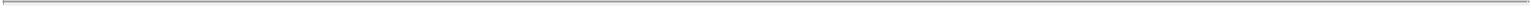 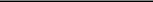 Represents the incremental assets and investment income related to restricted commercial mortgage loans and other invested assets.Represents imputed investment income related to reinsurance agreements in the lifestyle protection insurance business.Includes cost basis adjustments on structured securities, preferred stock income and various other immaterial items.29Exhibit 99.2Fourth Quarter Financial SupplementDecember 31, 2014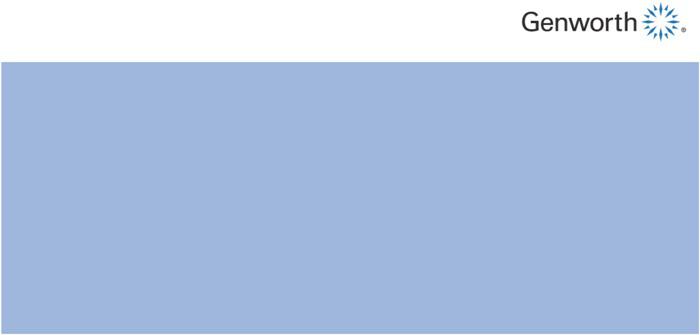 GENWORTH FINANCIAL, INC.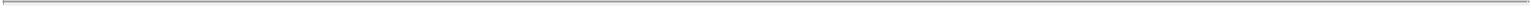 FINANCIAL SUPPLEMENTFOURTH QUARTER 2014Note:Unless otherwise noted, references in this financial supplement to income (loss) from continuing operations, income (loss) from continuing operations per share, net income (loss), net income (loss) per share, book value and book value per common share should be read as income (loss) from continuing operations available to Genworth Financial, Inc.’s common stockholders, income (loss) from continuing operations available to Genworth Financial, Inc.’s common stockholders per share, net income (loss) available to Genworth Financial, Inc.’s common stockholders, net income (loss) available to Genworth Financial, Inc.’s common stockholders per share, book value available to Genworth Financial, Inc.’s common stockholders and book value available to Genworth Financial, Inc.’s common stockholders per share, respectively.2GENWORTH FINANCIAL, INC.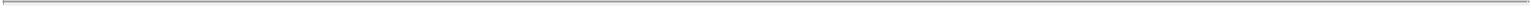 FINANCIAL SUPPLEMENTFOURTH QUARTER 2014Dear Investor,Thank you for your continued interest in Genworth Financial.During the fourth quarter of 2014, the company completed its annual loss recognition testing for its long-term care insurance business that resulted in after-tax charges of $478 million on its acquired blocks. The company updated its margin assumptions and methodologies, informed by the work done in connection with the claim reserve review completed in the third quarter of 2014. The company is required to separately test its acquired long-term care insurance blocks for recoverability as part of its loss recognition testing which resulted in a negative margin for those blocks, and the company unlocked the associated active life reserve assumptions, while the margin on the remaining blocks was positive.During the fourth quarter of 2014 in connection with the preparation of its financial statements, the company recorded after-tax goodwill impairments of $129 million in the long-term care insurance business and $145 million in the life insurance business, in each case, as a result of current market conditions and potential further decreases in sales. The impairments reduced the goodwill of these two businesses to zero.There was also a $66 million net tax impact in the fourth quarter of 2014 from potential business portfolio changes. Although no decisions have been made, the company recognized a tax charge of $174 million in the fourth quarter of 2014 associated with the Australian mortgage insurance business as the company can no longer assert its intent to permanently reinvest earnings in that business. In connection with the company’s plans to sell the lifestyle protection insurance business, the company completed an internal debt restructuring recognizing tax benefits of $108 million in the fourth quarter of 2014.Please feel free to call with any questions or comments.Regards,Amy CorbinInvestor Relations804 662.26853GENWORTH FINANCIAL, INC.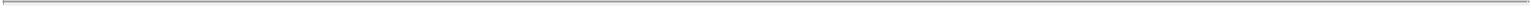 FINANCIAL SUPPLEMENTFOURTH QUARTER 2014Use of Non-GAAP MeasuresThis financial supplement includes the non-GAAP(1) financial measure entitled “net operating income (loss).” The chief operating decision maker evaluates segment performance and allocates resources on the basis of net operating income (loss). The company defines net operating income (loss) as income (loss) from continuing operations excluding the after-tax effects of income attributable to noncontrolling interests, net investment gains (losses), goodwill impairments, gains (losses) on the sale of businesses, gains (losses) on the early extinguishment of debt, gains (losses) on insurance block transactions and infrequent or unusual non-operating items. Gains (losses) on insurance block transactions are defined as gains (losses) on the early extinguishment of non-recourse funding obligations, early termination fees for other financing restructuring and/or resulting gains (losses) on reinsurance restructuring for certain blocks of business. The company excludes net investment gains (losses) and infrequent or unusual non-operating items because the company does not consider them to be related to the operating performance of the company’s segments and Corporate and Other activities. A component of the company’s net investment gains (losses) is the result of impairments, the size and timing of which can vary significantly depending on market credit cycles. In addition, the size and timing of other investment gains (losses) can be subject to the company’s discretion and are influenced by market opportunities, as well as asset-liability matching considerations. Goodwill impairments, gains (losses) on the sale of businesses, gains (losses) on the early extinguishment of debt and gains (losses) on insurance block transactions are also excluded from net operating income (loss) because, in the company’s opinion, they are not indicative of overall operating trends. Other non-operating items are also excluded from net operating income (loss) if, in the company’s opinion, they are not indicative of overall operating trends.In the fourth quarter of 2014, the company recorded goodwill impairments of $129 million, net of taxes, in the long-term care insurance business and $145 million, net of taxes, in the life insurance business. In the third quarter of 2014, the company recorded goodwill impairments of $167 million, net of taxes, in the long-term care insurance business and $350 million, net of taxes, in the life insurance business.The following transactions were excluded from net operating income (loss) for the periods presented as they related to the loss on the early extinguishment of debt. In the second quarter of 2014, the company paid an early redemption payment of approximately $2 million, net of taxes and portion attributable to noncontrolling interests, related to the early redemption of Genworth MI Canada Inc.’s notes that were scheduled to mature in 2015. In the third quarter of 2013, the company paid a make-whole expense of approximately $20 million, net of taxes, related to the early redemption of Genworth Holdings’ notes that were scheduled to mature in 2015.There were no infrequent or unusual items excluded from net operating income (loss) during the periods presented other than the following items. There was a $66 million net tax impact in the fourth quarter of 2014 from potential business portfolio changes. Although no decisions have been made, the company recognized a tax charge of $174 million in the fourth quarter of 2014 associated with the Australian mortgage insurance business as the company can no longer assert its intent to permanently reinvest earnings in that business. In connection with the company’s plans to sell the lifestyle protection insurance business, the company completed an internal debt restructuring recognizing tax benefits of $108 million in the fourth quarter of 2014. Also, in the second quarter of 2013, the company recorded a $13 million, net of taxes, expense related to restructuring costs.While some of these items may be significant components of net income (loss) available to Genworth Financial, Inc.’s common stockholders in accordance with GAAP, the company believes that net operating income (loss) and measures that are derived from or incorporate net operating income (loss), including net operating income (loss) per common share on a basic and diluted basis, are appropriate measures that are useful to investors because they identify the income (loss) attributable to the ongoing operations of the business. Management also uses net operating income (loss) as a basis for determining awards and compensation for senior management and to evaluate performance on a basis comparable to that used by analysts. However, the items excluded from net operating income (loss) have occurred in the past and could, and in some cases will, recur in the future. Net operating income (loss) and net operating income (loss) per common share on a basic and diluted basis are not substitutes for net income (loss) available to Genworth Financial, Inc.’s common stockholders or net income (loss) available to Genworth Financial, Inc.’s common stockholders per common share on a basic and diluted basis determined in accordance with GAAP. In addition, the company’s definition of net operating income (loss) may differ from the definitions used by other companies.The table on page 9 of this financial supplement reflects net operating income (loss) as determined in accordance with accounting guidance related to segment reporting, and a reconciliation of net operating income (loss) of the company’s segments and Corporate and Other activities to net income (loss) available to Genworth Financial, Inc.’s common stockholders for the periods presented. The financial supplement includes other non-GAAP measures management believes enhances the understanding and comparability of performance by highlighting underlying business activity and profitability drivers. These additional non-GAAP measures are on pages 72 and 73 of this financial supplement.Adjustments to reconcile net income (loss) attributable to Genworth Financial, Inc.’s common stockholders and net operating income (loss) assume a 35% tax rate and are net of the portion attributable to noncontrolling interests. Net investment gains (losses) are also adjusted for DAC and other intangible amortization and certain benefit reserves (see page 70).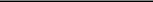 U.S. Generally Accepted Accounting Principles4GENWORTH FINANCIAL, INC.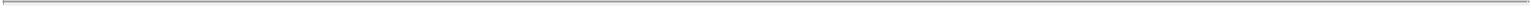 FINANCIAL SUPPLEMENTFOURTH QUARTER 2014Selected Operating Performance MeasuresThis financial supplement contains selected operating performance measures including “sales” and “insurance in-force” or “risk in-force” which are commonly used in the insurance industry as measures of operating performance.Management regularly monitors and reports sales metrics as a measure of volume of new and renewal business generated in a period. Sales refer to: (1) annualized first-year premiums for long-term care and term life insurance products; (2) annualized first-year deposits plus 5% of excess deposits for universal and term universal life insurance products; (3) 10% of premium deposits for linked-benefits products; (4) new and additional premiums/deposits for fixed annuities; (5) new insurance written for mortgage insurance; and (6) net premiums written for the lifestyle protection insurance business. Sales do not include renewal premiums on policies or contracts written during prior periods. The company considers annualized first-year premiums/deposits, premium equivalents, new premiums/deposits, new insurance written and net premiums written to be a measure of the company’s operating performance because they represent a measure of new sales of insurance policies or contracts during a specified period, rather than a measure of the company’s revenues or profitability during that period.Management regularly monitors and reports insurance in-force and risk in-force. Insurance in-force for the life, international mortgage and U.S. mortgage insurance businesses is a measure of the aggregate face value of outstanding insurance policies as of the respective reporting date. For risk in-force in the international mortgage insurance business, the company has computed an “effective” risk in-force amount, which recognizes that the loss on any particular loan will be reduced by the net proceeds received upon sale of the property. Effective risk in-force has been calculated by applying to insurance in-force a factor of 35% that represents the highest expected average per-claim payment for any one underwriting year over the life of the company’s businesses in Canada and Australia. Risk in-force for the U.S. mortgage insurance business is the obligation that is limited under contractual terms to the amounts less than 100% of the mortgage loan value. The company considers insurance in-force and risk in-force to be measures of the company’s operating performance because they represent measures of the size of the business at a specific date which will generate revenues and profits in a future period, rather than measures of the company’s revenues or profitability during that period.This financial supplement also includes information related to loss mitigation activities for the U.S. mortgage insurance business. The company defines loss mitigation activities as rescissions, cancellations, borrower loan modifications, repayment plans, lender- and borrower-titled pre-sales, claims administration and other loan workouts. Estimated savings related to rescissions are the reduction in carried loss reserves, net of premium refunds and reinstatement of prior rescissions. Estimated savings related to loan modifications and other cure-related loss mitigation actions represent the reduction in carried loss reserves. Estimated savings related to claims mitigation activities represent amounts deducted or “curtailed” from claims due to acts or omissions by the insured or the servicer with respect to the servicing of an insured loan that is not in compliance with obligations under the company’s master policy. For non-cure related actions, including pre-sales, the estimated savings represent the difference between the full claim obligation and the actual amount paid. Loans subject to the company’s loss mitigation actions, the results of which have been included in the company’s reported estimated loss mitigation savings, are subject to re-default and may result in a potential claim in future periods, as well as potential future loss mitigation savings depending on the resolution of the re-defaulted loan. The company believes that this information helps to enhance the understanding of the operating performance of the U.S. mortgage insurance business as loss mitigation activities specifically impact current and future loss reserves and level of claim payments.Management also regularly monitors and reports a loss ratio for the company’s businesses. For the long-term care insurance business, the loss ratio is the ratio of benefits and other changes in reserves less tabular interest on reserves less loss adjustment expenses to net earned premiums. For the mortgage and lifestyle protection insurance businesses, the loss ratio is the ratio of incurred losses and loss adjustment expenses to net earned premiums. The company considers the loss ratio to be a measure of underwriting performance in these businesses and helps to enhance the understanding of the operating performance of the businesses.These operating performance measures enable the company to compare its operating performance across periods without regard to revenues or profitability related to policies or contracts sold in prior periods or from investments or other sources.5GENWORTH FINANCIAL, INC.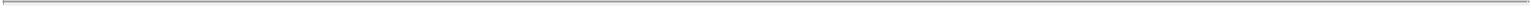 FINANCIAL SUPPLEMENTFOURTH QUARTER 2014Financial Highlights(amounts in millions, except per share data)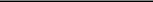 See page 72 herein for a reconciliation of GAAP Basis ROE to Operating ROE.Under applicable accounting guidance, companies in a loss position are required to use basic weighted-average common shares outstanding in the calculation of diluted loss per share. Therefore, as a result of the net loss and net operating loss for the three and twelve months ended December 31, 2014, the company was required to use basic weighted-average common shares outstanding in the calculation of diluted loss per share for the three and twelve months ended December 31, 2014, as the inclusion of shares for stock options, restricted stock units and stock appreciation rights of 3.2 million and 5.6 million, respectively, would have been antidilutive to the calculation. If the company had not incurred a net loss and net operating loss for the three and twelve months ended December 31, 2014, dilutive potential weighted-average common shares outstanding would have been 499.9 million and 502.0 million, respectively.6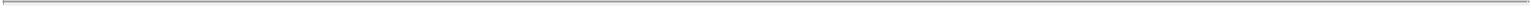 Fourth Quarter Results7GENWORTH FINANCIAL, INC.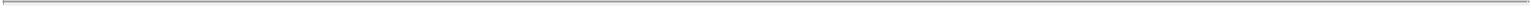 FINANCIAL SUPPLEMENTFOURTH QUARTER 2014Consolidated Net Income (Loss) by Quarter(amounts in millions, except per share amounts)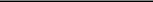 Income (loss) from discontinued operations related to the wealth management business, which was sold on August 30, 2013.Under applicable accounting guidance, companies in a loss position are required to use basic weighted-average common shares outstanding in the calculation of diluted loss per share. Therefore, as a result of the loss from continuing operations and net loss for the three months ended September 30, 2014 and the three and twelve months ended December 31, 2014, the company was required to use basic weighted-average common shares outstanding in the calculation of diluted loss per share for the three months ended September 30, 2014 and the three and twelve months ended December 31, 2014, as the inclusion of shares for stock options, restricted stock units and stock appreciation rights of 5.4 million, 3.2 million and 5.6 million, respectively, would have been antidilutive to the calculation. If the company had not incurred a net loss for the three months ended September 30, 2014 and the three and twelve months ended December 31, 2014, dilutive potential weighted-average common shares outstanding would have been 502.0 million, 499.9 million and 502.0 million, respectively.8GENWORTH FINANCIAL, INC.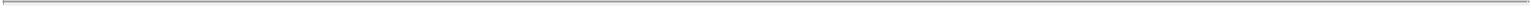 FINANCIAL SUPPLEMENTFOURTH QUARTER 2014Net Operating Income (Loss) by Segment by Quarter(amounts in millions, except per share amounts)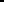 Adjusted for 33.8% owned by noncontrolling interests after the initial public offering of the Australian mortgage insurance business on May 21, 2014. The following table shows Australia’s net operating income assuming 100% ownership and then adjusts for the portion related to noncontrolling interests.Under applicable accounting guidance, companies in a loss position are required to use basic weighted-average common shares outstanding in the calculation of diluted loss per share. Therefore, as a result of the net loss and net operating loss for the three months ended September 30, 2014 and the three and twelve months ended December 31, 2014, the company was required to use basic weighted-average common shares outstanding in the calculation of diluted loss per share for the three months ended September 30, 2014 and the three and twelve months ended December 31, 2014, as the inclusion of shares for stock options, restricted stock units and stock appreciation rights of 5.4 million, 3.2 million and 5.6 million, respectively, would have been antidilutive to the calculation. If the company had not incurred a net loss and net operating loss for the three months ended September 30, 2014 and the three and twelve months ended December 31, 2014, dilutive potential weighted-average common shares outstanding would have been 502.0 million, 499.9 million and 502.0 million, respectively.9GENWORTH FINANCIAL, INC.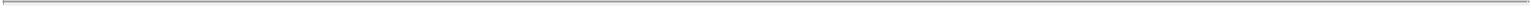 FINANCIAL SUPPLEMENTFOURTH QUARTER 2014Consolidated Balance Sheets(amounts in millions)GENWORTH FINANCIAL, INC.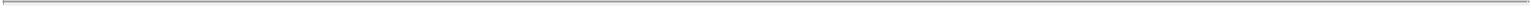 FINANCIAL SUPPLEMENTFOURTH QUARTER 2014Consolidated Balance Sheets(amounts in millions)GENWORTH FINANCIAL, INC.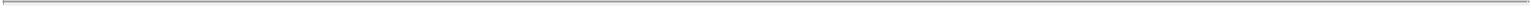 FINANCIAL SUPPLEMENTFOURTH QUARTER 2014Consolidated Balance Sheet by Segment(amounts in millions)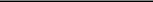 Includes inter-segment eliminations and non-core products.12GENWORTH FINANCIAL, INC.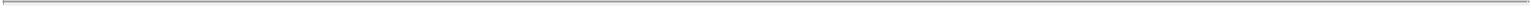 FINANCIAL SUPPLEMENTFOURTH QUARTER 2014Consolidated Balance Sheet by Segment(amounts in millions)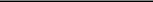 Includes inter-segment eliminations and non-core products.13GENWORTH FINANCIAL, INC.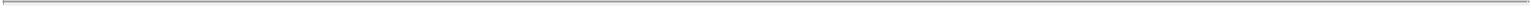 FINANCIAL SUPPLEMENTFOURTH QUARTER 2014Deferred Acquisition Costs Rollforward(amounts in millions)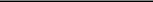 Amortization, net of interest accretion, included $1 million of amortization related to net investment losses for the policyholder account balances.Amortization, net of interest accretion, included $2 million of amortization related to net investment gains for the policyholder account balances.14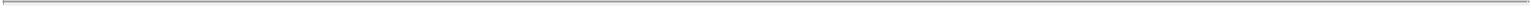 U.S. Life Insurance Division15GENWORTH FINANCIAL, INC.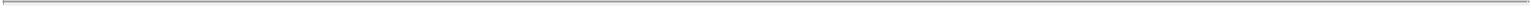 FINANCIAL SUPPLEMENTFOURTH QUARTER 2014Net Operating Income (Loss)—U.S. Life Insurance Division(amounts in millions)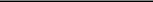 The operating income (loss) effective tax rate for all pages in this financial supplement was calculated using whole dollars. As a result, the percentages shown may differ from an operating income (loss) effective tax rate calculated using the rounded numbers in this financial supplement.16GENWORTH FINANCIAL, INC.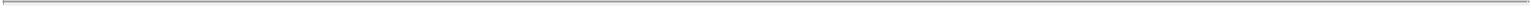 FINANCIAL SUPPLEMENTFOURTH QUARTER 2014Net Operating Income (Loss)—U.S. Life Insurance Division(amounts in millions)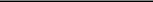 “NM” is defined as not meaningful for percentages greater than 200%.17GENWORTH FINANCIAL, INC.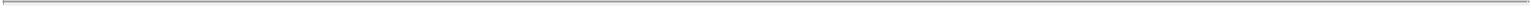 FINANCIAL SUPPLEMENTFOURTH QUARTER 2014Net Operating Income (Loss)—U.S. Life Insurance Division(amounts in millions)18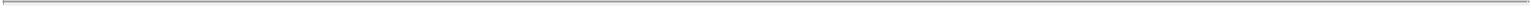 U.S. Life Insurance Segment19GENWORTH FINANCIAL, INC.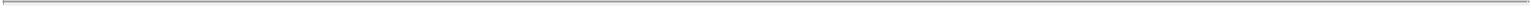 FINANCIAL SUPPLEMENTFOURTH QUARTER 2014Net Operating Income (Loss) and Sales—U.S. Life Insurance Segment—Long-Term Care Insurance(amounts in millions)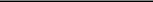 The loss ratio was calculated by dividing benefits and other changes in policy reserves less tabular interest on reserves less loss adjustment expenses by net earned premiums.The gross benefits ratio was calculated by dividing the benefits and other changes in policy reserves by net earned premiums.20GENWORTH FINANCIAL, INC.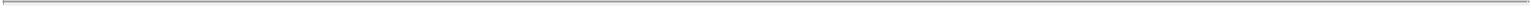 FINANCIAL SUPPLEMENTFOURTH QUARTER 2014Net Operating Income and Sales—U.S. Life Insurance Segment—Life Insurance(amounts in millions)(1)	“NM” is defined as not meaningful for percentages greater than 200%.21GENWORTH FINANCIAL, INC.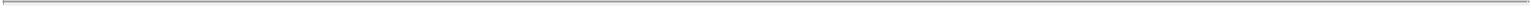 FINANCIAL SUPPLEMENTFOURTH QUARTER 2014Life Insurance In-Force(amounts in millions)GENWORTH FINANCIAL, INC.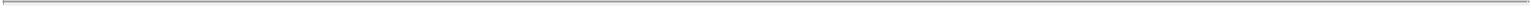 FINANCIAL SUPPLEMENTFOURTH QUARTER 2014Net Operating Income and Sales—U.S. Life Insurance Segment—Fixed Annuities(amounts in millions)23GENWORTH FINANCIAL, INC.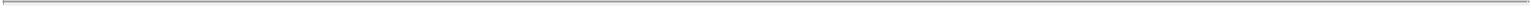 FINANCIAL SUPPLEMENTFOURTH QUARTER 2014Selected Operating Performance Measures—U.S. Life Insurance Segment—Fixed Annuities(amounts in millions)24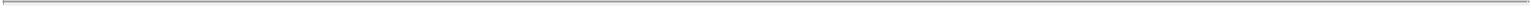 Global Mortgage Insurance Division25GENWORTH FINANCIAL, INC.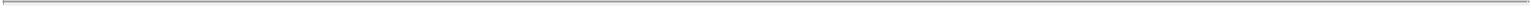 FINANCIAL SUPPLEMENTFOURTH QUARTER 2014Net Operating Income—Global Mortgage Insurance Division(amounts in millions)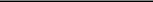 Net operating income adjusted for foreign exchange as compared to the prior year period for the Global Mortgage Insurance Division was $88 million and $469 million for the three and twelve months ended December 31, 2014, respectively.26GENWORTH FINANCIAL, INC.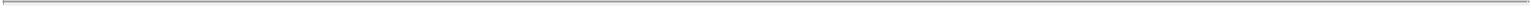 FINANCIAL SUPPLEMENTFOURTH QUARTER 2014Net Operating Income (Loss)—Global Mortgage Insurance Division(amounts in millions)27GENWORTH FINANCIAL, INC.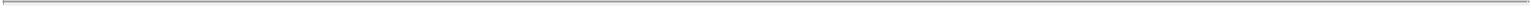 FINANCIAL SUPPLEMENTFOURTH QUARTER 2014Net Operating Income (Loss)—Global Mortgage Insurance Division(amounts in millions)28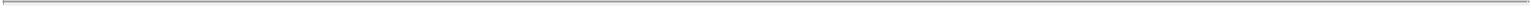 International Mortgage Insurance Segment29GENWORTH FINANCIAL, INC.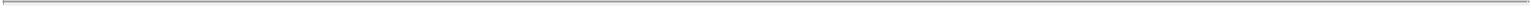 FINANCIAL SUPPLEMENTFOURTH QUARTER 2014Net Operating Income—International Mortgage Insurance Segment(amounts in millions)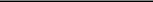 Net operating income adjusted for foreign exchange as compared to the prior year period for the International Mortgage Insurance segment was $67 million and $378 million for the three and twelve months ended December 31, 2014, respectively.30GENWORTH FINANCIAL, INC.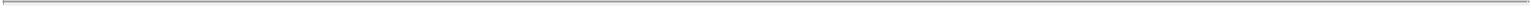 FINANCIAL SUPPLEMENTFOURTH QUARTER 2014Net Operating Income and Sales—International Mortgage Insurance Segment—Canada(amounts in millions)Net operating income for the Canadian platform adjusted for foreign exchange as compared to the prior year period was $39 million and $183 million for the three and twelve months ended December 31, 2014, respectively.New insurance written for the Canadian platform adjusted for foreign exchange as compared to the prior year period was $8,300 million and $41,000 million for the three and twelve months ended December 31, 2014, respectively.31GENWORTH FINANCIAL, INC.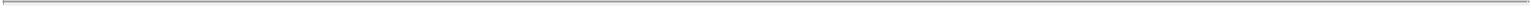 FINANCIAL SUPPLEMENTFOURTH QUARTER 2014Net Operating Income and Sales—International Mortgage Insurance Segment—Australia(amounts in millions)Net operating income for the Australian platform adjusted for foreign exchange as compared to the prior year period was $35 million and $219 million for the three and twelve months ended December 31, 2014, respectively.New insurance written for the Australian platform adjusted for foreign exchange as compared to the prior year period was $8,600 million and $35,400 million for the three and twelve months ended December 31, 2014, respectively.32GENWORTH FINANCIAL, INC.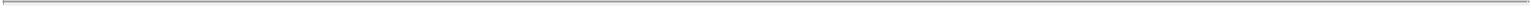 FINANCIAL SUPPLEMENTFOURTH QUARTER 2014Net Operating Loss and Sales—International Mortgage Insurance Segment—Other Countries(amounts in millions)Net operating loss for the Other Countries platform adjusted for foreign exchange as compared to the prior year period was $(7) million and $(24) million for the three and twelve months ended December 31, 2014, respectively.New insurance written for the Other Countries platform adjusted for foreign exchange as compared to the prior year period was $600 million and $1,800 million for the three and twelve months ended December 31, 2014, respectively.33GENWORTH FINANCIAL, INC.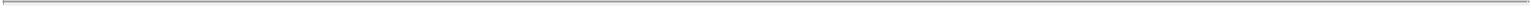 FINANCIAL SUPPLEMENTFOURTH QUARTER 2014Selected Key Performance Measures—International Mortgage Insurance Segment(amounts in millions)The loss and expense ratios included above were calculated using whole dollars and may be different than the ratios calculated using the rounded numbers included herein.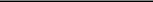 Includes the impact of settlements and cancelled insurance contracts, primarily with lenders in Europe. Primary flow risk in-force excludes $296 million, $290 million, $298 million, $282 million, $316 million, $285 million, $250 million and $225 million of risk in-force in Europe ceded under quota share reinsurance agreements as of December 31, 2014, September 30, 2014, June 30, 2014, March 31, 2014, December 31, 2013, September 30, 2013, June 30, 2013 and March 31, 2013, respectively.The ratio of incurred losses and loss adjustment expense to net earned premiums. In determining the pricing of the mortgage insurance products, the company develops a pricing loss ratio which uses industry and company loss experience over a number of years, which incorporate both favorable and unfavorable economic environments, differing coverage levels and varying capital requirements. Actual results may vary from pricing loss ratios for a number of reasons, which include differing economic conditions and actual individual product and lender performance.The ratio of an insurer’s general expenses to net earned premiums. In the business, general expenses consist of acquisition and operating expenses, net of deferrals, and amortization of DAC and intangibles.Excluding the impact of debt early redemption payment of $6 million in the second quarter of 2014, the GAAP basis expense ratio was 24% for both the three months ended June 30, 2014 and the twelve months ended December 31, 2014.The ratio of an insurer’s general expenses to net premiums written. In the business, general expenses consist of acquisition and operating expenses, net of deferrals, and amortization of DAC and intangibles.Excluding the impact of debt early redemption payment of $6 million in the second quarter of 2014, the adjusted expense ratio was 21% for both the three months ended June 30, 2014 and the twelve months ended December 31, 2014.“NM” is defined as not meaningful for percentages greater than 200%.34GENWORTH FINANCIAL, INC.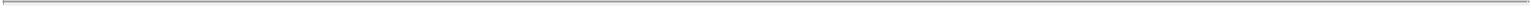 FINANCIAL SUPPLEMENTFOURTH QUARTER 2014Selected Key Performance Measures—International Mortgage Insurance Segment(amounts in millions)As part of an ongoing effort to improve the estimate of outstanding insurance exposure, the company surveyed its largest customers and obtained updated outstanding balances in Canada. As a result, the company estimates that the outstanding balance of insured mortgages was approximately $148.0 billion as of September 30, 2014, $152.0 billion as of June 30, 2014, $141.0 billion as of March 31, 2014, $152.0 billion as of December 31, 2013, $155.0 billion as of September 30, 2013 and $150.0 billion as of June 30, 2013 and March 31, 2013. This is based on the extrapolation of the amounts reported by lenders surveyed to the entire insured population.The businesses in Australia and Canada currently provide 100% coverage on the majority of the loans the company insures in those markets. For the purpose of representing the risk in-force, the company has computed an “effective risk in-force” amount which recognizes that the loss on any particular loan will be reduced by the net proceeds received upon sale of the property. Effective risk in-force has been calculated by applying to insurance in-force a factor that represents the highest expected average per-claim payment for any one underwriting year over the life of the businesses in Australia and Canada. This factor was 35% for all periods presented.Includes the impact of settlements and cancelled insurance contracts, primarily with lenders in Europe. Primary flow risk in-force excludes $296 million, $290 million, $298 million, $282 million, $316 million, $285 million, $250 million and $225 million of risk in-force in Europe ceded under quota share reinsurance agreements as of December 31, 2014, September 30, 2014, June 30, 2014, March 31, 2014, December 31, 2013, September 30, 2013, June 30, 2013 and March 31, 2013, respectively.Beginning in the fourth quarter of 2014, risk in-force reflects a maximum risk exposure of approximately $60 million with one lender in Ireland as a result of a settlement completed during the fourth quarter of 2014.35GENWORTH FINANCIAL, INC.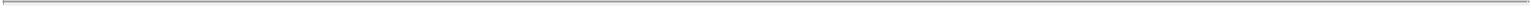 FINANCIAL SUPPLEMENTFOURTH QUARTER 2014Selected Key Performance Measures—International Mortgage Insurance Segment—Canada(dollar amounts in millions)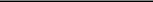 Insured loans in-force represent the original number of loans insured for which the coverage term has not expired, and for which no policy level cancellation or termination has been received.Delinquent rates are based on insured loans in-force.Paid claims exclude adjustments for expected recoveries related to loss reserves.36GENWORTH FINANCIAL, INC.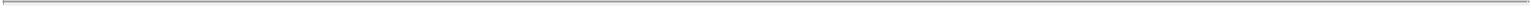 FINANCIAL SUPPLEMENTFOURTH QUARTER 2014Selected Key Performance Measures—International Mortgage Insurance Segment—Canada(Canadian dollar amounts in millions)All amounts presented in Canadian dollars.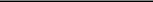 Paid claims exclude adjustments for expected recoveries related to loss reserves.The percentages in this table are based on the amount of primary insurance in-force in each loan band as a percentage of total insurance in-force.Loan amounts (including capitalized premiums) reflect interest rates at time of loan origination and estimated scheduled principal repayments since loan origination. Home price estimates based on regional home price appreciation/depreciation data from the Canadian Real Estate Association. All data used in the effective loan-to-value ratio calculation reflects conditions as of the end of the previous quarter.37GENWORTH FINANCIAL, INC.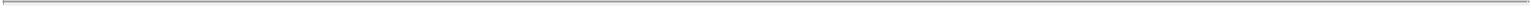 FINANCIAL SUPPLEMENTFOURTH QUARTER 2014Selected Key Performance Measures—International Mortgage Insurance Segment—Australia(dollar amounts in millions)38GENWORTH FINANCIAL, INC.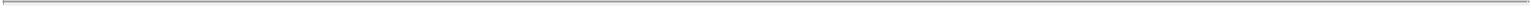 FINANCIAL SUPPLEMENTFOURTH QUARTER 2014Selected Key Performance Measures—International Mortgage Insurance Segment—Australia(Australian dollar amounts in millions)All amounts presented in Australian dollars.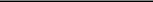 The percentages in this table are based on the amount of primary insurance in-force in each loan band as a percentage of total insurance in-force.Loan amounts (including capitalized premiums) reflect interest rates at time of loan origination and estimated scheduled principal repayments since loan origination. Home price estimates based on regional home price appreciation/depreciation data from RP Data. All data used in the effective loan-to-value ratio calculation reflects conditions as of the end of the previous quarter. Effective loan-to-value ratios exclude New Zealand and inward reinsurance policies.Beginning in the third quarter of 2013, data from RP Data extended back to 1999. Previously, the data extended back to 2002. Previous periods were not re-presented for this change.39GENWORTH FINANCIAL, INC.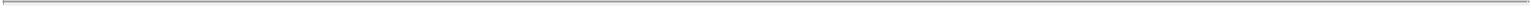 FINANCIAL SUPPLEMENTFOURTH QUARTER 2014Selected Key Performance Measures—International Mortgage Insurance Segment(amounts in millions)Amounts may not total due to rounding.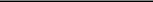 Loan amount in loan-to-value ratio calculation includes capitalized premiums, where applicable.Other Countries flow and primary risk in-force exclude $296 million and $290 million, respectively, of risk in-force in Europe ceded under quota share reinsurance agreements as of December 31, 2014 and September 30, 2014.40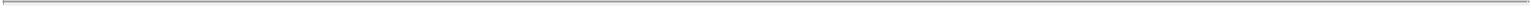 U.S. Mortgage Insurance Segment41GENWORTH FINANCIAL, INC.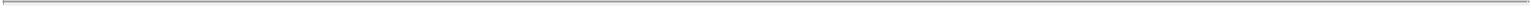 FINANCIAL SUPPLEMENTFOURTH QUARTER 2014Net Operating Income (Loss) and Sales—U.S. Mortgage Insurance Segment(amounts in millions)GENWORTH FINANCIAL, INC.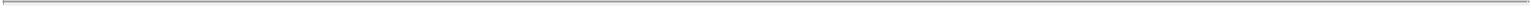 FINANCIAL SUPPLEMENTFOURTH QUARTER 2014Flow New Insurance Written Metrics—U.S. Mortgage Insurance Segment(amounts in millions)Includes loans with annual and split payment types.Loans with unknown FICO scores are included in the 660-679 category.43GENWORTH FINANCIAL, INC.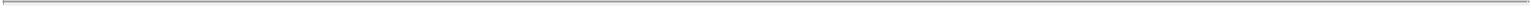 FINANCIAL SUPPLEMENTFOURTH QUARTER 2014Other Metrics—U.S. Mortgage Insurance Segment(dollar amounts in millions)The expense ratios included above were calculated using whole dollars and may be different than the ratios calculated using the rounded numbers included herein.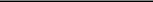 As of December 31, 2014, 83% of our bulk risk in-force was related to loans financed by lenders who participated in the mortgage programs sponsored by the Federal Home Loan Banks.The ratio of an insurer’s general expenses to net earned premiums. In the business, general expenses consist of acquisition and operating expenses, net of deferrals, and amortization of DAC and intangibles.The ratio of an insurer’s general expenses to net written premiums. In the business, general expenses consist of acquisition and operating expenses, net of deferrals, and amortization of DAC and intangibles.Certain states limit a private mortgage insurer’s risk in-force to 25 times the total of the insurer’s policyholders’ surplus plus the statutory contingency reserve, commonly known as the “risk to capital” requirement. The current period risk to capital ratio is an estimate due to the timing of the filing of statutory statements and is prepared consistent with the presentation of the statutory financial statements in the combined annual statement of the U.S. mortgage insurance business.Loss mitigation activities are defined as rescissions, cancellations, borrower loan modifications, repayment plans, lender- and borrower-titled pre-sales, claims administration and other loan workouts. Estimated savings related to rescissions are the reduction in carried loss reserves, net of premium refunds and reinstatement of prior rescissions. Estimated savings related to loan modifications and other cure related loss mitigation actions represent the reduction in carried loss reserves. Estimated savings related to claims mitigation activities represent amounts deducted or “curtailed” from claims due to acts or omissions by the servicer with respect to the servicing of an insured loan that is not in compliance with obligations under our master policy. For non-cure related actions, including pre-sales, the estimated savings represent the difference between the full claim obligation and the actual amount paid. Loans subject to our loss mitigation actions, the results of which have been included in our reported estimated loss mitigations savings, are subject to re-default and may result in a potential claim in future periods as well as potential future loss mitigation savings depending on the resolution of the re-defaulted loan.44GENWORTH FINANCIAL, INC.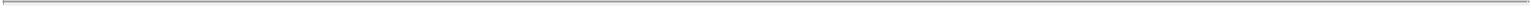 FINANCIAL SUPPLEMENTFOURTH QUARTER 2014Loss Metrics—U.S. Mortgage Insurance Segment(dollar amounts in millions)The loss ratio included above was calculated using whole dollars and may be different than the ratio calculated using the rounded numbers included herein.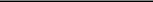 Assumed is comprised of reinsurance arrangements with state governmental housing finance agencies.Average direct paid claim excludes loss adjustment expenses, the impact of reinsurance and a negotiated servicer settlement.Reserves were not established on loans where the company was in a secondary loss position due to an existing deductible and the company believes currently have no risk for claim.Other includes loss adjustment expenses, pool and incurred but not reported reserves.Reinsurance recoverable excludes ceded unearned premium recoveries and amounts for which cash proceeds have not yet been received.The ratio of incurred losses to net earned premiums. Lender settlements of $53 million in the third quarter of 2014 increased the loss ratio by 37 percentage points and 9 percentage points for the three months ended September 30, 2014 and the twelve months ended December 31, 2014, respectively.45GENWORTH FINANCIAL, INC.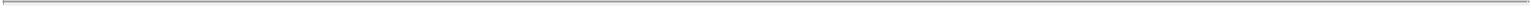 FINANCIAL SUPPLEMENTFOURTH QUARTER 2014Delinquency Metrics—U.S. Mortgage Insurance Segment(dollar amounts in millions)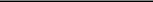 Reserves were not established on loans where the company was in a secondary loss position due to an existing deductible and the company believes currently have no risk for claim.Direct flow case reserves exclude loss adjustment expenses, incurred but not reported and reinsurance reserves.46GENWORTH FINANCIAL, INC.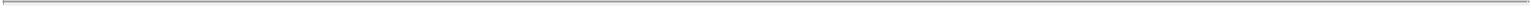 FINANCIAL SUPPLEMENTFOURTH QUARTER 2014Portfolio Quality Metrics—U.S. Mortgage Insurance Segment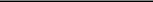 Loans with unknown FICO scores are included in the 620-679 category.Excludes loans classified as A minus.47GENWORTH FINANCIAL, INC.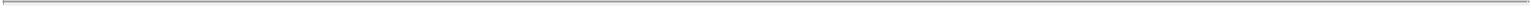 FINANCIAL SUPPLEMENTFOURTH QUARTER 2014Portfolio Quality Metrics—U.S. Mortgage Insurance Segment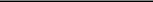 Total reserves were $1,180 million, $1,239 million and $1,482 million as of December 31, 2014, September 30, 2014, and December 31, 2013, respectively.Alabama, Arkansas, Florida, Georgia, Mississippi, North Carolina, South Carolina and Tennessee.Arizona, Colorado, Louisiana, New Mexico, Oklahoma, Texas and Utah.New Jersey, New York and Pennsylvania.Alaska, California, Hawaii, Nevada, Oregon and Washington.Illinois, Minnesota, Missouri and Wisconsin.Indiana, Kentucky, Michigan and Ohio.Connecticut, Maine, Massachusetts, New Hampshire, Rhode Island and Vermont.Delaware, Maryland, Virginia, Washington D.C. and West Virginia.Idaho, Iowa, Kansas, Montana, Nebraska, North Dakota, South Dakota and Wyoming.48GENWORTH FINANCIAL, INC.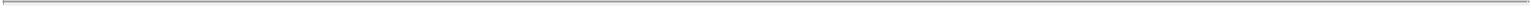 FINANCIAL SUPPLEMENTFOURTH QUARTER 2014Portfolio Quality Metrics—U.S. Mortgage Insurance Segment(amounts in millions)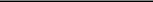 For loan type in this table, any loan with an interest rate that is fixed for an initial term of five years or more is categorized as a fixed rate mortgage.Standard also includes loans with reduced or different documentation requirements that meet specifications of GSE approved underwriting systems with historical and expected delinquency rates consistent with our standard portfolio.49GENWORTH FINANCIAL, INC.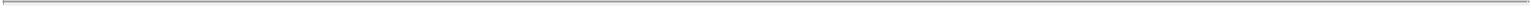 FINANCIAL SUPPLEMENTFOURTH QUARTER 2014Portfolio Quality Metrics—U.S. Mortgage Insurance Segment(dollar amounts in millions)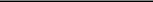 Average Annual Mortgage Interest Rate.Total reserves were $1,180 million as of December 31, 2014.50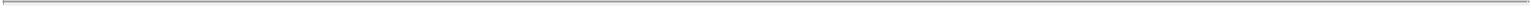 Corporate and Other Division51GENWORTH FINANCIAL, INC.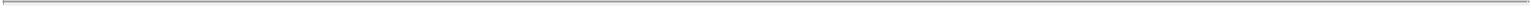 FINANCIAL SUPPLEMENTFOURTH QUARTER 2014Net Operating Loss—Corporate and Other Division(amounts in millions)GENWORTH FINANCIAL, INC.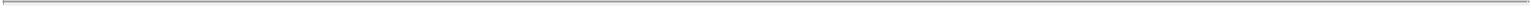 FINANCIAL SUPPLEMENTFOURTH QUARTER 2014Net Operating Income (Loss)—Corporate and Other Division(amounts in millions)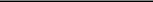 (1)	Includes inter-segment eliminations and non-core products.(2)	“NM” is defined as not meaningful for percentages greater than 200%.53GENWORTH FINANCIAL, INC.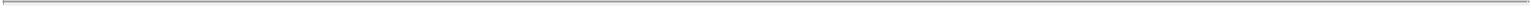 FINANCIAL SUPPLEMENTFOURTH QUARTER 2014Net Operating Income (Loss)—Corporate and Other Division(amounts in millions)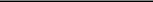 (1)	Includes inter-segment eliminations and non-core products.54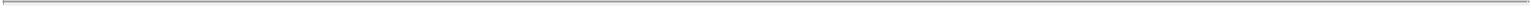 International Protection Segment55GENWORTH FINANCIAL, INC.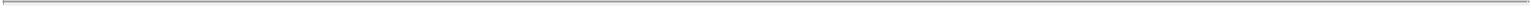 FINANCIAL SUPPLEMENTFOURTH QUARTER 2014Net Operating Income (Loss) and Sales—International Protection Segment(amounts in millions)The loss ratio included above was calculated using whole dollars and may be different than the ratio calculated using the rounded numbers included herein.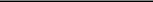 Net operating income (loss) adjusted for foreign exchange as compared to the prior year period for the International Protection segment was $(3) million and $9 million for the three and twelve months ended December 31, 2014, respectively.Structured deals represent in-force blocks of business acquired through reinsurance arrangements and ongoing reciprocal arrangements in place with certain clients.This business has reinsurance agreements that do not qualify for risk transfer under GAAP. This analysis shows the net premiums written activity as if these reinsurance agreements, except for the reciprocal arrangements, were accounted for as reinsurance accounting (“pre-deposit accounting basis”) and not as deposit accounting. While this is a non-GAAP measure, management believes that “net premiums written on a pre-deposit accounting basis” represent an economic view of written premiums and enhances the understanding of the underlying performance of the business. However, net premiums written on a pre-deposit accounting basis is not a substitute for net premiums written determined in accordance with GAAP.Net premiums written adjusted for foreign exchange as compared to the prior year period for the International Protection segment were $159 million and $701 million for the three and twelve months ended December 31, 2014, respectively.56GENWORTH FINANCIAL, INC.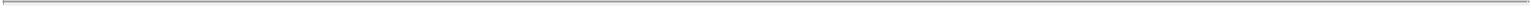 FINANCIAL SUPPLEMENTFOURTH QUARTER 2014Net Operating Income (Loss) (Pre-Deposit Accounting Basis)—International Protection Segment(amounts in millions)This page is provided as supplemental analysis related to the lifestyle protection insurance business. This business has reinsurance agreements that do not qualify for risk transfer under GAAP. This analysis shows the income statement activity as if these reinsurance agreements, except for the reciprocal arrangements, were accounted for as reinsurance accounting (“pre-deposit accounting basis”) and not as deposit accounting. There is no impact on net income (loss) available to Genworth Financial, Inc.’s common stockholders or to segment net operating income (loss). While “pre-deposit accounting basis” is a non-GAAP measure, management believes that it represents an economic view of the underlying performance of the business. However, pre-deposit accounting basis is not a substitute for income statement activity determined in accordance with GAAP.The ratios included above were calculated using whole dollars and may be different than the ratio calculated using the rounded numbers included herein.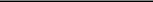 Net operating income (loss) adjusted for foreign exchange as compared to the prior year period for the International Protection segment was $(3) million and $9 million for the three and twelve months ended December 31, 2014, respectively.Commissions include commissions which are included above in acquisition and operating expenses, net of deferrals, and amortization of DAC.The underwriting margin is calculated as underwriting profit divided by net earned premiums.The combined ratio is calculated as benefits and other changes in policy reserves, commissions (including amortization of DAC), profit share and other operating expenses divided by net earned premiums.57GENWORTH FINANCIAL, INC.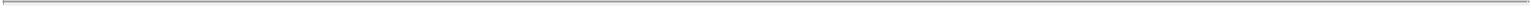 FINANCIAL SUPPLEMENTFOURTH QUARTER 2014Net Operating Income (Pre-Deposit Accounting Basis)—International Protection Segment(amounts in millions)This page is provided as supplemental analysis related to the lifestyle protection insurance business. This business has reinsurance agreements that do not qualify for risk transfer under GAAP. This analysis shows the income statement activity as if these reinsurance agreements, except for the reciprocal arrangements, were accounted for as reinsurance accounting (“pre-deposit accounting basis”) and not as deposit accounting. There is no impact on net income available to Genworth Financial, Inc.’s common stockholders or to segment net operating income. While “pre-deposit accounting basis” is a non-GAAP measure, management believes that it represents an economic view of the underlying performance of the business. However, pre-deposit accounting basis is not a substitute for income statement activity determined in accordance with GAAP.The ratios included above were calculated using whole dollars and may be different than the ratio calculated using the rounded numbers included herein.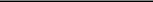 Commissions include commissions which are included above in acquisition and operating expenses, net of deferrals, and amortization of DAC.The underwriting margin is calculated as underwriting profit divided by net earned premiums.The combined ratio is calculated as benefits and other changes in policy reserves, commissions (including amortization of DAC), profit share and other operating expenses divided by net earned premiums.58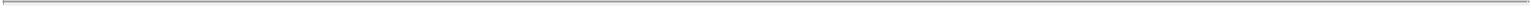 Runoff Segment59GENWORTH FINANCIAL, INC.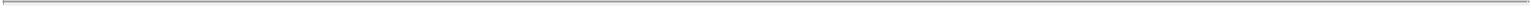 FINANCIAL SUPPLEMENTFOURTH QUARTER 2014Net Operating Income—Runoff Segment(amounts in millions)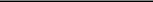 “NM” is defined as not meaningful for percentages greater than 200%.60GENWORTH FINANCIAL, INC.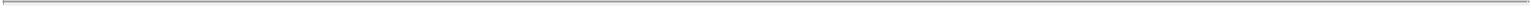 FINANCIAL SUPPLEMENTFOURTH QUARTER 2014Selected Operating Performance Measures—Runoff Segment(amounts in millions)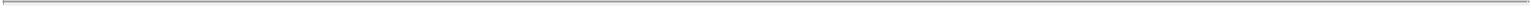 Corporate and Other62GENWORTH FINANCIAL, INC.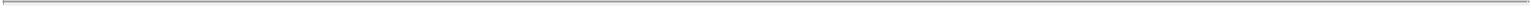 FINANCIAL SUPPLEMENTFOURTH QUARTER 2014Net Operating Loss—Corporate and Other(1)(amounts in millions)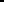 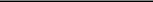 Includes inter-segment eliminations and non-core products.Operating results associated with discontinued operations related to the wealth management business prior to the sale on August 30, 2013.63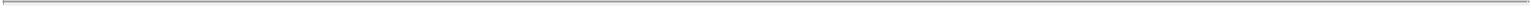 Additional Financial Data64GENWORTH FINANCIAL, INC.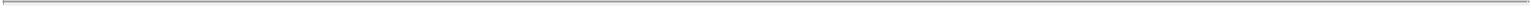 FINANCIAL SUPPLEMENTFOURTH QUARTER 2014Investments Summary(amounts in millions)Composition of Investment PortfolioFixed maturity securities:Investment grade:Public fixed maturity securitiesPrivate fixed maturity securitiesResidential mortgage-backed securities(1)Commercial mortgage-backed securitiesOther asset-backed securitiesTax-exemptNon-investment grade fixed maturity securitiesEquity securities:Common stocks and mutual fundsPreferred stocksCommercial mortgage loansRestricted commercial mortgage loans related to securitization entitiesPolicy loansCash, cash equivalents and short-term investmentsSecurities lendingOther invested assets:	Limited partnershipsDerivatives:Long-term care (LTC) forward starting swap—cash flowOther cash flowFair valueEquity index options—non-qualifiedOther non-qualifiedTrading portfolioCounterparty collateralRestricted other invested assets related to securitization entitiesOtherTotal invested assets and cashPublic Fixed Maturity Securities—Credit Quality:NRSRO(2) DesignationAAAAAABBBBBBCCC and lowerTotal public fixed maturity securitiesPrivate Fixed Maturity Securities—Credit Quality:NRSRO(2) DesignationAAAAAABBBBBBCCC and lowerTotal private fixed maturity securities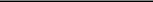 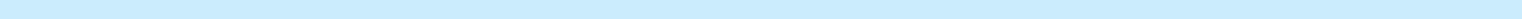 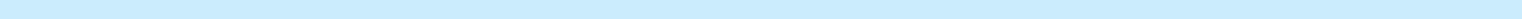 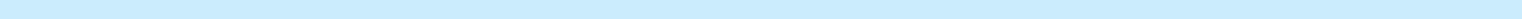 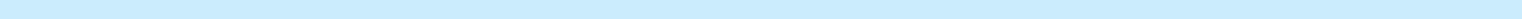 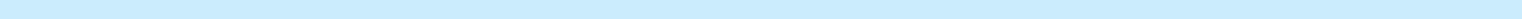 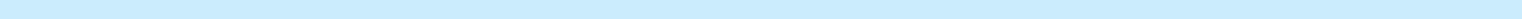 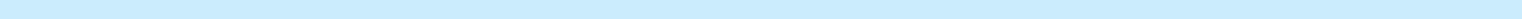 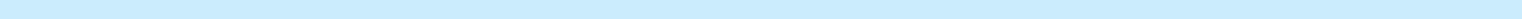 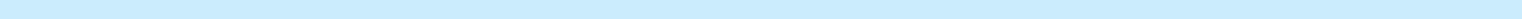 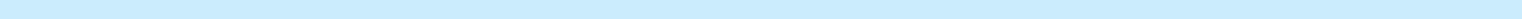 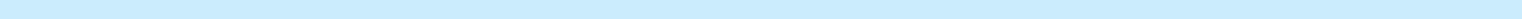 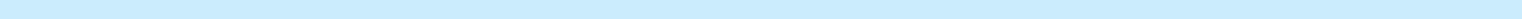 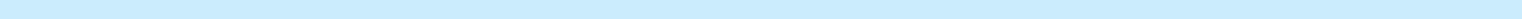 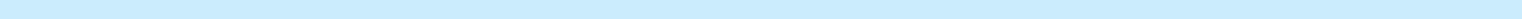 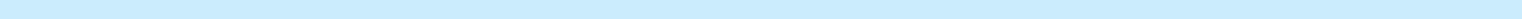 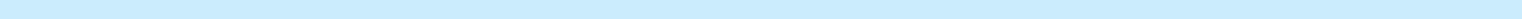 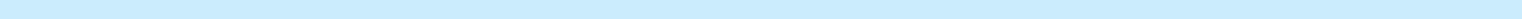 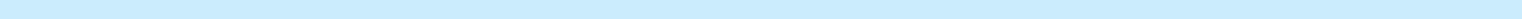 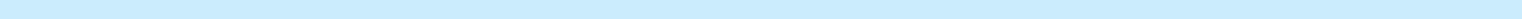 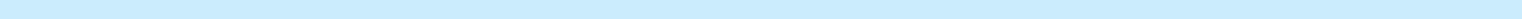 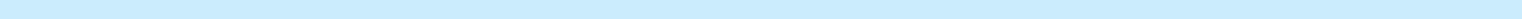 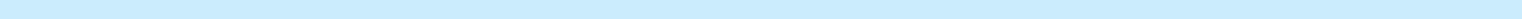 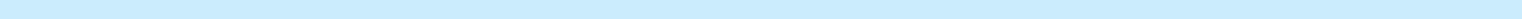 The company does not have any material exposure to residential mortgage-backed securities collateralized debt obligations (CDOs).Nationally Recognized Statistical Rating Organizations.65GENWORTH FINANCIAL, INC.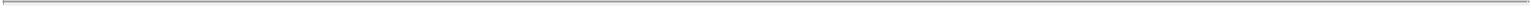 FINANCIAL SUPPLEMENTFOURTH QUARTER 2014Fixed Maturity Securities Summary(amounts in millions)66GENWORTH FINANCIAL, INC.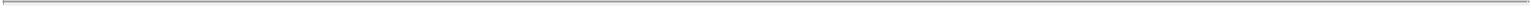 FINANCIAL SUPPLEMENTFOURTH QUARTER 2014Commercial Mortgage Loans Summary(amounts in millions)GENWORTH FINANCIAL, INC.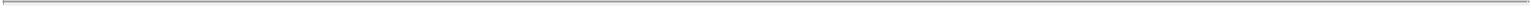 FINANCIAL SUPPLEMENTFOURTH QUARTER 2014Commercial Mortgage Loans Summary(amounts in millions)Commercial Mortgage Loan Information by Vintage as of December 31, 2014(loan amounts in millions)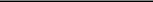 Total recorded investment reflects the balance sheet carrying value gross of related allowance and the unamortized balance of loan origination fees and costs.Represents weighted-average loan-to-value as of December 31, 2014.68GENWORTH FINANCIAL, INC.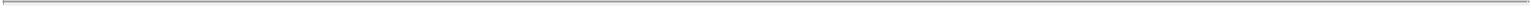 FINANCIAL SUPPLEMENTFOURTH QUARTER 2014General Account GAAP Net Investment Income Yields(amounts in millions)Yields are based on net investment income as reported under GAAP and are consistent with how the company measures its investment performance for management purposes. Yields are annualized, for interim periods, and are calculated as net investment income as a percentage of average quarterly asset carrying values except for fixed maturity and equity securities, derivatives and derivative counterparty collateral, which exclude unrealized fair value adjustments and securities lending activity, which is included in other invested assets and is calculated net of the corresponding securities lending liability. See page 73 herein for average invested assets and cash used in the yield calculation.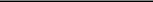 Limited partnership investments are equity-based and do not have fixed returns by period. 69GENWORTH FINANCIAL, INC.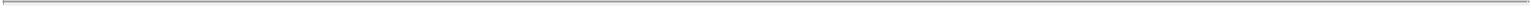 FINANCIAL SUPPLEMENTFOURTH QUARTER 2014Net Investment Gains (Losses), Net—Detail(1)(amounts in millions)(1)	All adjustments for income taxes assume a 35% tax rate.70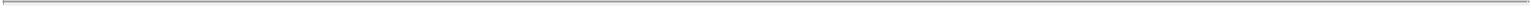 Reconciliations of Non-GAAP Measures71GENWORTH FINANCIAL, INC.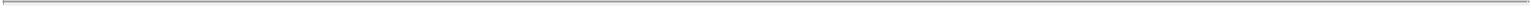 FINANCIAL SUPPLEMENTFOURTH QUARTER 2014Reconciliation of Operating ROE(amounts in millions)Non-GAAP Definition for Operating ROEThe company references the non-GAAP financial measure entitled “operating return on equity” or “operating ROE.” The company defines operating ROE as net operating income (loss) divided by average ending Genworth Financial, Inc.’s stockholders’ equity, excluding accumulated other comprehensive income (loss) in average ending Genworth Financial, Inc.’s stockholders equity. Management believes that analysis of operating ROE enhances understanding of the efficiency with which the company deploys its capital. However, operating ROE is not a substitute for net income (loss) available to Genworth Financial, Inc.’s common stockholders divided by average ending Genworth Financial, Inc.’s stockholders’ equity determined in accordance with GAAP.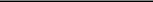 The twelve months ended information is derived by adding the four quarters of net income (loss) available to Genworth Financial, Inc.’s common stockholders and net operating income (loss) from page 9 herein.Quarterly average Genworth Financial, Inc.’s stockholders’ equity, excluding accumulated other comprehensive income (loss), is derived by averaging ending Genworth Financial, Inc.’s stockholders’ equity, excluding accumulated other comprehensive income (loss), but including equity related to discontinued operations for the most recent five quarters.Net income (loss) available to Genworth Financial, Inc.’s common stockholders and net operating income (loss) from page 9 herein.Quarterly average Genworth Financial, Inc.’s stockholders’ equity, excluding accumulated other comprehensive income (loss), is derived by averaging ending Genworth Financial, Inc.’s stockholders’ equity, excluding accumulated other comprehensive income (loss).72GENWORTH FINANCIAL, INC.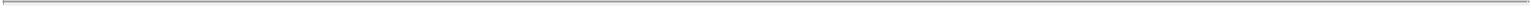 FINANCIAL SUPPLEMENTFOURTH QUARTER 2014Reconciliation of Core Yield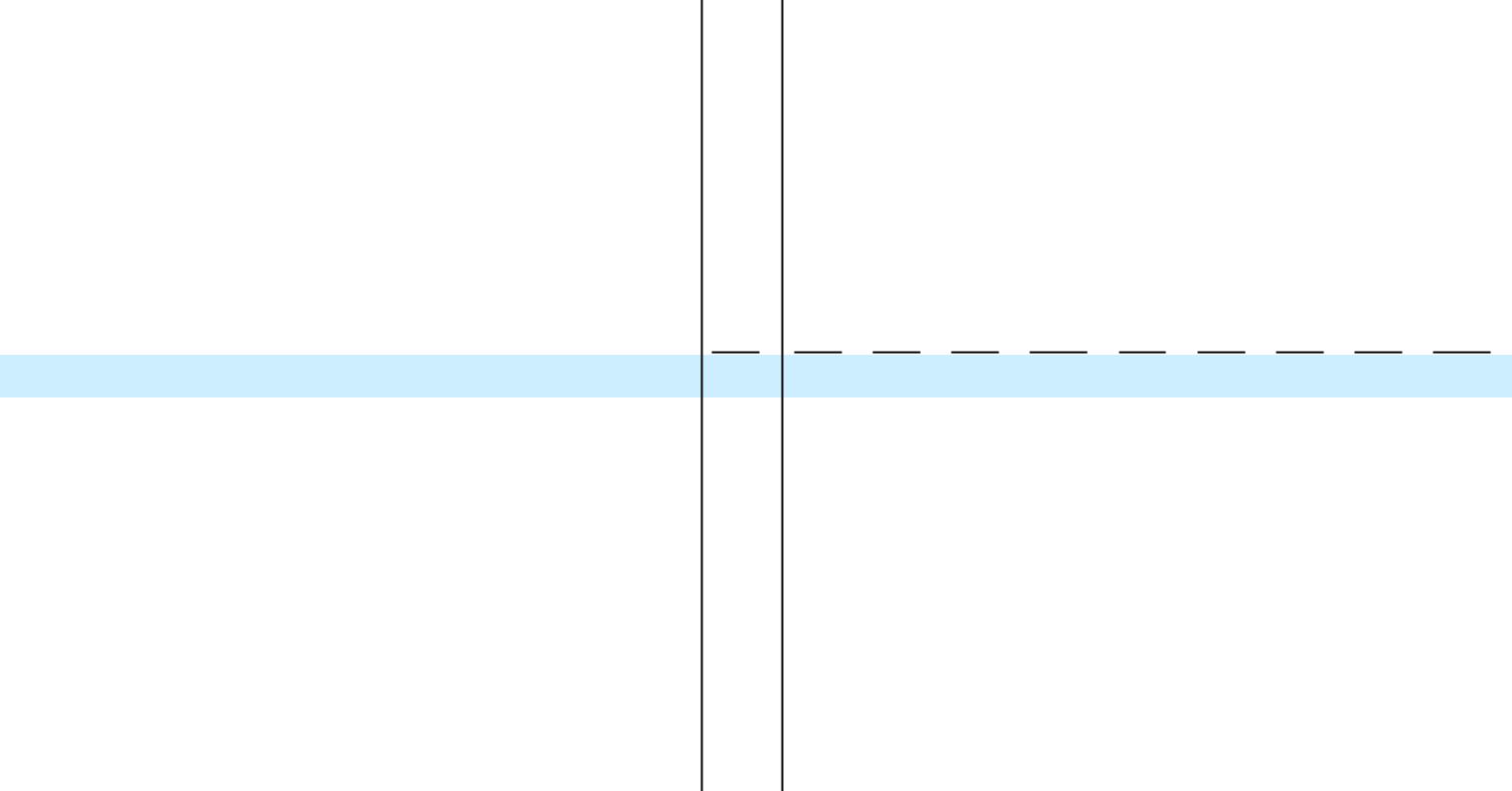 Average Invested Assets and Cash Used in Core Yield (excl. Floating andNon-GAAP Definition for Core YieldThe company references the non-GAAP financial measure entitled “core yield” as a measure of investment yield. The company defines core yield as the investment yield adjusted for items that do not reflect the underlying performance of the investment portfolio. Management believes that analysis of core yield enhances understanding of the investment yield of the company. However, core yield is not a substitute for investment yield determined in accordance with GAAP.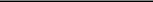 Represents the incremental assets and investment income related to restricted commercial mortgage loans and other invested assets.Floating products refer to institutional products and the non-recourse funding obligations that support certain term and universal life insurance reserves in the company’s life insurance business.Represents imputed investment income related to reinsurance agreements in the lifestyle protection insurance business.Includes cost basis adjustments on structured securities, preferred stock income and various other immaterial items.73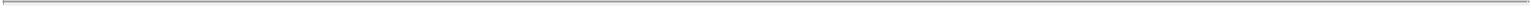 Corporate Information74GENWORTH FINANCIAL, INC.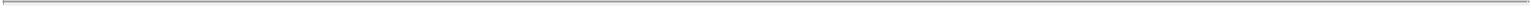 FINANCIAL SUPPLEMENTFOURTH QUARTER 2014Financial Strength RatingsAs of February 10, 2015, the company’s principal life insurance subsidiaries are rated in terms of financial strength by Standard & Poor’s Financial Services LLC (S&P), Moody’s Investors Service, Inc. (Moody’s) and A.M. Best Company, Inc. (A.M. Best) as follows:As of February 10, 2015, the company’s principal mortgage insurance subsidiaries are rated in terms of financial strength by S&P and Moody’s as follows: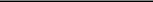 Genworth Financial Mortgage Insurance Company Canada is also rated “AA” by Dominion Bond Rating Service (DBRS).Genworth Seguros de Credito a la Vivienda S.A. de C.V. is also rated “Baa3” by Moody’s on a Global Scale Insurance financial strength basis.As of February 10, 2015, the company’s principal lifestyle protection insurance subsidiaries are rated in terms of financial strength by S&P as follows:The S&P, Moody’s, A.M. Best and DBRS ratings included are not designed to be, and do not serve as, measures of protection or valuation offered to investors.These financial strength ratings should not be relied on with respect to making an investment in the company’s securities.75GENWORTH FINANCIAL, INC.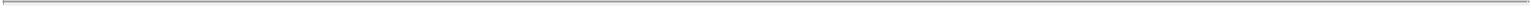 FINANCIAL SUPPLEMENTFOURTH QUARTER 2014Financial Strength Ratings (continued)S&P states that an insurer rated “A” (Strong) has strong financial security characteristics that outweigh any vulnerabilities, and is highly likely to have the ability to meet financial commitments. Insurers rated “A” (Strong), “BBB” (Good), or “BB” (Marginal) have strong, good, or marginal financial security characteristics, respectively. The “A”, “BBB” and “BB” ranges are the third-, fourth- and fifth-highest of nine financial strength rating ranges assigned by S&P, which range from “AAA” to “R.” A plus (+) or minus (-) shows relative standing in a rating category. These suffixes are not added to ratings in the “AAA” category or to ratings below the “CCC” category. Accordingly, the “A+”, “A-”, “BBB+”, “BB+” and “BB-” ratings are the fifth-, seventh-, eigth-, eleventh- and thirteenth-highest of S&P’s 21 ratings categories.Moody’s states that insurance companies rated “A” (Good) offer good financial security and that insurance companies rated “Ba” (Questionable) offer questionable financial security. The “A” (Good) and “Ba” (Questionable) ranges are the third- and fifth-highest, respectively, of nine financial strength rating ranges assigned by Moody’s, which range from “Aaa” to “C.” Numeric modifiers are used to refer to the ranking within the groups, with 1 being the highest and 3 being the lowest. These modifiers are not added to ratings in the “Aaa” category or to ratings below the “Caa” category. Accordingly, the “A3” and “Ba1” ratings are the seventh- and eleventh-highest, respectively, of Moody’s 21 ratings categories. Issuers or issues rated “Aa.mx” demonstrate very strong creditworthiness relative to other issuers in Mexico.A.M. Best states that the “A” (Excellent) rating is assigned to those companies that have, in its opinion, an excellent ability to meet their ongoing insurance obligations. The “A” (Excellent) rating is the third-highest of 15 ratings assigned by A.M. Best, which range from “A++” to “F.”DBRS states that long-term obligations rated “AA” are of superior credit quality. The capacity for the payment of financial obligations is considered high and unlikely to be significantly vulnerable to future events. Credit quality differs from “AAA” only to a small degree.S&P, Moody’s, A.M. Best and DBRS review their ratings periodically and the company cannot assure you that it will maintain the current ratings in the future.Other agencies may also rate the company or its insurance subsidiaries on a solicited or an unsolicited basis.About Genworth FinancialGenworth is a leading financial services company meeting the retirement, longevity and lifestyle protection, investment and mortgage insurance needs of its customers, with a presence in more than 25 countries. For more information, visit www.genworth.com.Inquiries:Amy Corbin, 804-662-2685Amy.Corbin@genworth.com76ExhibitNumberDescription of Exhibit99.1Press Release dated February 10, 2015.Press Release dated February 10, 2015.Press Release dated February 10, 2015.99.2Financial Supplement for the quarter ended December 31, 2014.Financial Supplement for the quarter ended December 31, 2014.Financial Supplement for the quarter ended December 31, 2014.Exhibit IndexExhibitNumberDescription of Exhibit99.1Press Release dated February 10, 2015.Press Release dated February 10, 2015.Press Release dated February 10, 2015.99.2Financial Supplement for the quarter ended December 31, 2014.Financial Supplement for the quarter ended December 31, 2014.Financial Supplement for the quarter ended December 31, 2014.444Consolidated Net Income (Loss) & Net Operating Income (Loss)Consolidated Net Income (Loss) & Net Operating Income (Loss)Consolidated Net Income (Loss) & Net Operating Income (Loss)Three months ended December 31Three months ended December 31Three months ended December 31Three months ended December 31Three months ended December 31Three months ended December 31Three months ended December 31Three months ended December 31Three months ended December 31Three months ended December 31Three months ended December 31Three months ended December 31Three months ended December 31(Unaudited)(Unaudited)(Unaudited)(Unaudited)(Unaudited)201420142014201420132013PerPer(Amounts in millions, except per share)(Amounts in millions, except per share)(Amounts in millions, except per share)diluteddiluteddiluteddiluteddiluteddilutedTotalTotal(Amounts in millions, except per share)(Amounts in millions, except per share)(Amounts in millions, except per share)TotalTotalTotalshareshareshareTotalTotalTotalshareshare% change% changeNet income (loss) available to Genworth’s common stockholdersNet income (loss) available to Genworth’s common stockholders$(760)$(1.53)$208$0.41NM4Adjustment: Net income attributable to noncontrolling interests in Australia MIAdjustment: Net income attributable to noncontrolling interests in Australia MI22220.040.04N/AN/AN/AN/AN/AN/ANet income (loss) available to Genworth’s common stockholders before net incomeNet income (loss) available to Genworth’s common stockholders before net incomeattributable to noncontrolling interests in Australia MI2attributable to noncontrolling interests in Australia MI2$(738)(738)$$(1.49)(1.49)$208208$$0.410.41NM4NM4Net operating income (loss)Net operating income (loss)Net operating income (loss)$(416)(416)$$(0.84)(0.84)$193193$$0.380.38NM4NM4Adjustment: Net operating income attributable to noncontrolling interests in Australia MIAdjustment: Net operating income attributable to noncontrolling interests in Australia MI21210.040.04N/AN/AN/AN/AN/AN/ANet operating income (loss) before net operating income attributable to noncontrollingNet operating income (loss) before net operating income attributable to noncontrollingNet operating income (loss) before net operating income attributable to noncontrollinginterests in Australia MI2interests in Australia MI2$(395)(395)$$(0.79)(0.79)$193193$$0.380.38NM4NM4Weighted average diluted shares5Weighted average diluted shares5496.7496.7501.2501.2Book value per shareBook value per share$30.0430.04$29.0829.08Book value per share, excluding accumulated other comprehensive income (loss)Book value per share, excluding accumulated other comprehensive income (loss)$21.0921.09$23.9523.95Consolidated Net Income (Loss) & Net Operating Income (Loss)Consolidated Net Income (Loss) & Net Operating Income (Loss)Consolidated Net Income (Loss) & Net Operating Income (Loss)Twelve months ended December 31Twelve months ended December 31Twelve months ended December 31Twelve months ended December 31Twelve months ended December 31Twelve months ended December 31Twelve months ended December 31Twelve months ended December 31Twelve months ended December 31Twelve months ended December 31Twelve months ended December 31Twelve months ended December 31Twelve months ended December 31(Unaudited)(Unaudited)(Unaudited)(Unaudited)(Unaudited)(Unaudited)2014201420132013PerPer(Amounts in millions, except per share)(Amounts in millions, except per share)(Amounts in millions, except per share)diluteddiluteddiluteddiluteddiluteddilutedTotalTotal(Amounts in millions, except per share)(Amounts in millions, except per share)(Amounts in millions, except per share)TotalTotalshareshareshareTotalTotalTotalshareshare% change% changeNet income (loss) available to Genworth’s common stockholdersNet income (loss) available to Genworth’s common stockholders$(1,244)$(2.51)$560$1.12NM4Adjustment: Net income attributable to noncontrolling interests in Australia MIAdjustment: Net income attributable to noncontrolling interests in Australia MI560.110.11N/AN/AN/AN/AN/AN/ANet income (loss) available to Genworth’s common stockholders before net incomeNet income (loss) available to Genworth’s common stockholders before net incomeattributable to noncontrolling interests in Australia MI2attributable to noncontrolling interests in Australia MI2$$(1,188)(1,188)$(2.39)(2.39)$$560560$$1.121.12NM4NM4Net operating income (loss)Net operating income (loss)Net operating income (loss)$$(381)(381)$(0.77)(0.77)$$616616$$1.241.24(162)%(162)%Adjustment: Net operating income attributable to noncontrolling interests in Australia MIAdjustment: Net operating income attributable to noncontrolling interests in Australia MI550.110.11N/AN/AN/AN/AN/AN/ANet operating income (loss) before net operating income attributable to noncontrollingNet operating income (loss) before net operating income attributable to noncontrollingNet operating income (loss) before net operating income attributable to noncontrollinginterests in Australia MI2interests in Australia MI2$$(326)(326)$(0.66)(0.66)$$616616$$1.241.24(153)%(153)%Weighted average diluted shares5Weighted average diluted shares5496.4496.4498.7Book value per shareBook value per share$$30.0430.04$$29.08Book value per share, excluding accumulated other comprehensive income (loss)Book value per share, excluding accumulated other comprehensive income (loss)$$21.0921.09$$23.95Net operating income (loss) results are summarized in the table below:Net operating income (loss) results are summarized in the table below:Net operating income (loss) results are summarized in the table below:Net Operating Income (Loss)Net Operating Income (Loss)Net Operating Income (Loss)(Amounts in millions)(Amounts in millions)(Amounts in millions)Q4 14Q4 14Q3 14Q3 14Q4 13Q4 13Q4 13U.S. Life Insurance Division:U.S. Life Insurance Division:U.S. Life InsuranceU.S. Life Insurance$ (482)$ (482)$ (322)$ (322)$$119119Total U.S. Life Insurance DivisionTotal U.S. Life Insurance Division(482)(482)(322)(322)119119Global Mortgage Insurance Division:Global Mortgage Insurance Division:Global Mortgage Insurance Division:International Mortgage InsuranceInternational Mortgage Insurance626626876876101101U.S. Mortgage Insurance (U.S. MI)U.S. Mortgage Insurance (U.S. MI)21(2)(2)66Total Global Mortgage Insurance DivisionTotal Global Mortgage Insurance Division8385107Corporate and Other Division:Corporate and Other Division:Corporate and Other Division:International ProtectionInternational Protection(4)(4)3313RunoffRunoff165519Corporate and OtherCorporate and Other(29)(29)(88)(88)(65)(65)Total Corporate and Other DivisionTotal Corporate and Other Division(17)(80)(33)Total Net Operating Income (Loss)Total Net Operating Income (Loss)$ (416)$ (416)$ (317)$ (317)$$193193U.S. Life Insurance DivisionU.S. Life Insurance DivisionU.S. Life Insurance DivisionNet Operating Income (Loss)Net Operating Income (Loss)Net Operating Income (Loss)Net Operating Income (Loss)(Amounts in millions)(Amounts in millions)(Amounts in millions)(Amounts in millions)Q4 14Q4 14Q4 14Q4 14Q3 14Q3 14Q3 14Q3 14Q4 13Q4 13Q4 13U.S. Life InsuranceLong Term Care InsuranceLong Term Care InsuranceLong Term Care Insurance$ (506)$ (506)$ (506)$ (506)$ (506)$ (506)$ (361)$ (361)$ (361)$ (361)$ (361)$$$4242Life InsuranceLife InsuranceLife Insurance111111313135656Fixed AnnuitiesFixed AnnuitiesFixed Annuities2323232626262121Total U.S. Life InsuranceTotal U.S. Life InsuranceTotal U.S. Life Insurance(482)(482)(482)(482)(322)(322)(322)(322)(322)119119Total U.S. Life InsuranceTotal U.S. Life InsuranceTotal U.S. Life InsuranceTotal U.S. Life Insurance$ (482$ (482))$ (322$ (322))$119SalesSalesSalesSales(Amounts in millions)(Amounts in millions)(Amounts in millions)(Amounts in millions)Q4 14Q4 14Q4 14Q4 14Q4 14Q4 14Q3 14Q3 14Q3 14Q3 14Q3 14Q4 13Q4 13Q4 13Q4 13U.S. Life InsuranceLong Term Care InsuranceLong Term Care InsuranceLong Term Care InsuranceIndividualIndividualIndividual$  17$  17$  17$  17$  28$  28$$$24GroupGroupGroup66661112Life InsuranceLife InsuranceLife InsuranceTerm LifeTerm LifeTerm Life1111111113139Term Universal LifeTerm Universal LifeTerm Universal Life——————————Universal LifeUniversal LifeUniversal Life777711115Linked BenefitsLinked BenefitsLinked Benefits55554443Fixed AnnuitiesFixed AnnuitiesFixed Annuities495495495495371371371730Account ValueAccount ValueAccount ValueAccount Value(Amounts in millions)(Amounts in millions)(Amounts in millions)(Amounts in millions)Q4 14Q4 14Q4 14Q4 14Q4 14Q3 14Q3 14Q3 14Q3 14Q3 14Q4 13Q4 13Q4 13Q4 13Q4 13Fixed Annuities$19,278$19,278$19,278$19,278$19,156$19,156$19,156$19,156$18,737$18,737$18,737$18,737Global Mortgage Insurance DivisionGlobal Mortgage Insurance DivisionGlobal Mortgage Insurance DivisionGlobal Mortgage Insurance DivisionNet Operating Income (Loss)Net Operating Income (Loss)Net Operating Income (Loss)(Amounts in millions)(Amounts in millions)(Amounts in millions)(Amounts in millions)Q4 14Q4 14Q4 14Q3 14Q3 14Q3 14Q4 13Q4 13Q4 13International Mortgage InsuranceInternational Mortgage InsuranceInternational Mortgage InsuranceCanadaCanadaCanada$$3636$4646$$44AustraliaAustraliaAustralia33633648648666Other CountriesOther CountriesOther Countries(7)(7)(7)(7)(9)(9)Total International Mortgage InsuranceTotal International Mortgage InsuranceTotal International Mortgage Insurance628787101101U.S. Mortgage InsuranceU.S. Mortgage InsuranceU.S. Mortgage Insurance21(2)(2)66Total Global Mortgage InsuranceTotal Global Mortgage InsuranceTotal Global Mortgage Insurance$83$8585$$1071079SalesSales(Amounts in billions)Q4 14Q4 14Q3 14Q3 14Q4 13Q4 13International Mortgage InsuranceInternational Mortgage InsuranceFlowFlowCanadaCanada$  5.5$  5.5$  6.8$  6.8$  5.0$  5.0AustraliaAustralia8.08.08.18.19.09.0Other CountriesOther Countries0.50.50.40.40.50.5BulkBulkCanadaCanada2.32.35.65.62.42.4AustraliaAustralia0.10.11.01.0——Other CountriesOther Countries————0.60.6U.S. Mortgage InsuranceU.S. Mortgage InsurancePrimary FlowPrimary Flow6.96.97.57.54.94.9Primary BulkPrimary Bulk——————Corporate and Other DivisionCorporate and Other DivisionCorporate and Other DivisionNet Operating Income (Loss)Net Operating Income (Loss)(Amounts in millions)Q4 14Q4 14Q4 14Q4 14Q4 14Q3 14Q3 14Q3 14Q3 14Q4 13Q4 13Q4 13International ProtectionInternational ProtectionInternational ProtectionInternational ProtectionInternational ProtectionInternational Protection$(4)(4)(4)$3$13RunoffRunoffRunoff1616165519Corporate and OtherCorporate and OtherCorporate and Other(29)(29)(29)(88)(88)(65)(65)Total Corporate and OtherTotal Corporate and OtherTotal Corporate and Other$(17(17)$(80)$(33)Account ValueAccount ValueAccount Value(Amounts in millions)Q4 14Q4 14Q4 14Q3 14Q3 14Q3 14Q4 13Q4 13Q4 13Variable AnnuitiesVariable AnnuitiesVariable Annuities$7,434$7,434$7,566$7,566$8,020$8,020Guaranteed Investment Contracts, Funding Agreements Backing Notes and Funding AgreementsGuaranteed Investment Contracts, Funding Agreements Backing Notes and Funding AgreementsGuaranteed Investment Contracts, Funding Agreements Backing Notes and Funding Agreements493493493493526526526896896Investors:Amy Corbin, 804 662.2685Amy Corbin, 804 662.2685amy.corbin@genworth.comamy.corbin@genworth.comMedia:Al Orendorff, 804 662.2534Al Orendorff, 804 662.2534alfred.orendorff@genworth.comalfred.orendorff@genworth.comThree months endedThree months endedThree months endedThree months endedThree months endedThree months endedTwelve months endedTwelve months endedTwelve months endedTwelve months endedTwelve months endedTwelve months endedDecember 31,December 31,December 31,December 31,December 31,December 31,December 31,December 31,December 31,December 31,2014201320142013Revenues:Premiums$1,3861,386$1,310$$5,4315,431$5,1485,148Net investment income8198198358353,2423,2423,2713,271Net investment gains (losses)(10)(10)26(20)(20)(37)(37)Insurance and investment product fees and other2292292412419129121,0211,021Total revenuesTotal revenues2,4242,4242,4129,5659,5659,4039,403Benefits and expenses:Benefits and other changes in policy reserves2,1842,1841,2566,6206,6204,8954,895Interest credited185185186186737737738738Acquisition and operating expenses, net of deferrals4054054064061,5851,5851,6591,659Amortization of deferred acquisition costs and intangibles156156128128571571569569Goodwill impairment299299——849849——Interest expense118118121121479479492492Total benefits and expensesTotal benefits and expenses3,3473,3472,09710,84110,8418,3538,353Income (loss) from continuing operations before income taxes(923)(923)315315(1,276)(1,276)1,0501,050Provision (benefit) for income taxes(215)(215)70(228)(228)324324Income (loss) from continuing operations(708)(708)245245(1,048)(1,048)726726Loss from discontinued operations, net of taxes———(12)(12)Net income (loss)(708)(708)245245(1,048)(1,048)714714Less: net income attributable to noncontrolling interests525237196196154154Net income (loss) available to Genworth Financial, Inc.’s common stockholders$(760)(760)$208208$$(1,244)(1,244)$560560Income (loss) from continuing operations available to Genworth Financial, Inc.’s common stockholders perIncome (loss) from continuing operations available to Genworth Financial, Inc.’s common stockholders perIncome (loss) from continuing operations available to Genworth Financial, Inc.’s common stockholders perIncome (loss) from continuing operations available to Genworth Financial, Inc.’s common stockholders percommon share:Basic$(1.53)(1.53)$0.420.42$$(2.51)(2.51)$1.161.16DilutedDiluted$(1.53)(1.53)$0.420.42$$(2.51)(2.51)$1.151.15Net income (loss) available to Genworth Financial, Inc.’s common stockholders per common share:Basic$(1.53)(1.53)$0.420.42$$(2.51)(2.51)$1.131.13Diluted$(1.53)(1.53)$0.410.41$$(2.51)(2.51)$1.121.12Weighted-average shares outstanding:Weighted-average shares outstanding:Weighted-average shares outstanding:Weighted-average shares outstanding:Basic496.7496.7494.7496.4496.4493.6493.6Diluted5Diluted5496.7496.7501.2496.4496.4498.7498.723232323ThreeTwelveTwelveThreeThreemonths endedmonths endedmonths endedmonths endedmonths endedmonths endedmonths endedmonths endedmonths endedmonths endedmonths endedmonths endedmonths endedmonths endedDecember 31,December 31,December 31,December 31,December 31,December 31,December 31,December 31,December 31,December 31,December 31,September 30,September 30,September 30,20142013201420132014Net operating income (loss):U.S. Life Insurance DivisionU.S. Life Insurance segmentLong Term Care Insurance$ (506)$ (506)$ (506)$4242$$(815)(815)$$129129$(361)(361)Life Insurance111565674741731731313Fixed Annuities232121100100922626Total U.S. Life Insurance segment(482)(482)119119(641)(641)394394(322)(322)Total U.S. Life Insurance DivisionTotal U.S. Life Insurance Division(482)(482)119119(641)(641)394394(322)(322)Global Mortgage Insurance DivisionInternational Mortgage Insurance segmentCanada363644441701701701704646Australia3363363366666200200228228486486Other Countries(7)(7)(9)(9)(25)(25)(37)(37)(7)(7)Total International Mortgage Insurance segmentTotal International Mortgage Insurance segment621011013453453613618787U.S. Mortgage Insurance segment2166919137(2)(2)Total Global Mortgage Insurance DivisionTotal Global Mortgage Insurance Division831071074364363983988585Corporate and Other DivisionInternational Protection segment(4)(4)(4)1313882433Runoff segment1616191948486655Corporate and Other(29)(29)(65)(65)(232)(232)(266)(266)(88)(88)Total Corporate and Other Division(17)(17)(33)(33)(176)(176)(176)(176)(80)(80)Net operating income (loss)Net operating income (loss)Net operating income (loss)Net operating income (loss)(416)(416)193193(381)(381)616616(317)(317)Adjustments to net operating income (loss):Net investment gains (losses), net(4)(4)(4)1515(4)(4)(11)(11)(10)(10)Goodwill impairment, net(274)(274)(274)——(791)(791)——(517)(517)Gains (losses) on early extinguishment of debt, net————(2)(2)(20)(20)——Tax impact from potential business portfolio changes(66)(66)(66)——(66)(66)————Expenses related to restructuring, net——————(13)(13)——Loss from discontinued operations, net of taxes———(12)(12)——Net income (loss) available to Genworth Financial, Inc.’s common stockholdersNet income (loss) available to Genworth Financial, Inc.’s common stockholdersNet income (loss) available to Genworth Financial, Inc.’s common stockholdersNet income (loss) available to Genworth Financial, Inc.’s common stockholders(760)(760)208208(1,244)(1,244)560560(844)(844)Add: net income attributable to noncontrolling interests5237371961961541545757Net income (loss)Net income (loss)Net income (loss)Net income (loss)$ (708)$ (708)$245245$$(1,048)(1,048)$$714714$(787)(787)Net income (loss) available to Genworth Financial, Inc.’s common stockholders percommon share:Basic$ (1.53)$ (1.53)$ (1.53)$0.420.42$$(2.51)(2.51)$$1.131.13$(1.70)(1.70)Diluted$ (1.53)$ (1.53)$ (1.53)$0.410.41$$(2.51)(2.51)$$1.121.12$(1.70)(1.70)Net operating income (loss) per common share:Net operating income (loss) per common share:Net operating income (loss) per common share:Net operating income (loss) per common share:Basic$ (0.84)$ (0.84)$0.390.39$$(0.77)(0.77)$$1.251.25$(0.64)(0.64)DilutedDiluted$ (0.84)$ (0.84)$ (0.84)$0.380.38$$(0.77)(0.77)$$1.241.24$(0.64)(0.64)Weighted-average shares outstanding:Basic496.7496.7496.7494.7494.7496.4496.4493.6493.6496.6496.6Diluted5496.7496.7496.7501.2501.2496.4496.4498.7498.7496.6496.624242424December 31,December 31,December 31,December 31,December 31,December 31,20142013AssetsCash, cash equivalents and invested assets$$78,84178,841$$73,50573,505Deferred acquisition costs5,0425,0425,2785,278Intangible assets272272399399Goodwill1616867867Reinsurance recoverable17,34617,34617,21917,219Other assets633633639639Separate account assets9,20810,138Total assets$$111,358111,358$$108,045108,045Liabilities and stockholders’ equityLiabilities and stockholders’ equityLiabilities:Future policy benefits$$35,91535,915$$33,70533,705Policyholder account balances26,04326,04325,52825,528Liability for policy and contract claims8,0438,0437,2047,204Unearned premiums3,9863,9864,1074,107Deferred tax and other liabilities4,5124,5124,3024,302Borrowings related to securitization entities219219242242Non-recourse funding obligations1,9961,9962,0382,038Long-term borrowings4,6394,6395,1615,161Separate account liabilities9,20810,138Total liabilities94,56194,56192,42592,425Stockholders’ equity:Common stock1111Additional paid-in capital11,99711,99712,12712,127Accumulated other comprehensive income (loss):Net unrealized investment gains (losses):Net unrealized gains (losses) on securities not other-than-temporarily impaired2,4312,431914914Net unrealized gains (losses) on other-than-temporarily impaired securities2212Net unrealized investment gains (losses)2,453926Derivatives qualifying as hedges2,0702,0701,3191,319Foreign currency translation and other adjustments(77)(77)297297Total accumulated other comprehensive income (loss)4,4462,542Retained earnings1,1791,1792,4232,423Treasury stock, at cost(2,700)(2,700)(2,700)(2,700)Total Genworth Financial, Inc.’s stockholders’ equity14,92314,393Noncontrolling interests1,8741,227Total stockholders’ equity16,79715,620Total liabilities and stockholders’ equity$$111,358111,358$$108,045108,0452525PercentagesPercentagesPercentagesPercentagesIncluding ForeignIncluding ForeignExcluding ForeignExcluding ForeignExchangeExchangeExchange12Exchange12Canada Mortgage Insurance (MI):Flow new insurance written10 %10 %18 %18 %Flow new insurance written (4Q14 vs. 3Q14)(19)%(19)%(16)%(16)%Australia MI:Flow new insurance written(11)%(11)%(6)%(6)%Flow new insurance written (4Q14 vs. 3Q14)(1)%(1)%5 %5 %ThreeTwelveTwelveThreeThreemonths endedmonths endedmonths endedmonths endedmonths endedmonths endedmonths endedmonths endedmonths endedmonths endedmonths endedmonths endedmonths endedDecember 31,December 31,December 31,December 31,December 31,December 31,December 31,December 31,December 31,December 31,September 30,September 30,September 30,201420142013201320132014201420132014Net investment gains (losses), gross$(10)$26$(20)$(37)$(27)Adjustments for:Deferred acquisition costs and other intangible amortization and certain benefit reserves11——14143299Net investment gains (losses) attributable to noncontrolling interests11(2)(2)——(13)(13)33Taxes4(9)(9)227755Net investment gains (losses), net of taxes and other adjustmentsNet investment gains (losses), net of taxes and other adjustments$(4)(4)$$15$(4)(4)$(11)$(11)$(10)(10)2727ThreeTwelveTwelveThreeThreemonths endedmonths endedmonths endedmonths endedmonths endedmonths endedmonths endedmonths endedmonths endedmonths endedmonths endedmonths endedmonths endedDecember 31,December 31,December 31,December 31,December 31,December 31,December 31,December 31,December 31,December 31,September 30,September 30,September 30,2014201320132014201320132014Net income (loss) before net income attributable to noncontrolling interests$(708)$(708)$(708)$ 245$ 245$ 245$$(1,048)(1,048)$ 714$ 714$ 714$(787)(787)Adjustments for:Net income attributable to noncontrolling interests in the Australia MI business222222N/AN/A5656N/AN/A23Net income attributable to noncontrolling interests in the Canada MI business30303037373714014015415415434Net income (loss) available to Genworth’s common stockholders$(760)$(760)$(760)$ 208$ 208$ 208$$(1,244)(1,244)$ 560$ 560$ 560$(844)(844)Net operating income (loss) before net operating income attributable to noncontrolling interestsNet operating income (loss) before net operating income attributable to noncontrolling interests$(363)$(363)$(363)$ 228$ 228$ 228$$(183)(183)$ 761$ 761$ 761$(258)(258)Adjustments for:Net operating income attributable to noncontrolling interests in the Australia MI business212121N/AN/A5555N/AN/A23Net operating income attributable to noncontrolling interests in the Canada MI business323514314314514514536Net operating income (loss)Net operating income (loss)Net operating income (loss)Net operating income (loss)$(416)$(416)$(416)$ 193$ 193$ 193$$(381)(381)$ 616$ 616$ 616$(317)(317)28282828For the threeFor the threeFor the threemonths endedmonths endedmonths endedDecember 31,December 31,December 31,2014(Assets - amounts in billions)(Assets - amounts in billions)(Assets - amounts in billions)(Assets - amounts in billions)Reported Total Invested Assets and CashReported Total Invested Assets and CashReported Total Invested Assets and CashReported Total Invested Assets and Cash$$78.278.2Subtract:Subtract:Subtract:Subtract:Securities lendingSecurities lendingSecurities lending0.30.3Unrealized gains (losses)Unrealized gains (losses)Unrealized gains (losses)6.76.7Derivative counterparty collateralDerivative counterparty collateralDerivative counterparty collateral—Adjusted end of period invested assetsAdjusted end of period invested assetsAdjusted end of period invested assetsAdjusted end of period invested assets$71.271.2Average Invested Assets Used in Reported Yield CalculationAverage Invested Assets Used in Reported Yield CalculationAverage Invested Assets Used in Reported Yield CalculationAverage Invested Assets Used in Reported Yield CalculationAverage Invested Assets Used in Reported Yield Calculation$$70.870.8Subtract:Subtract:Subtract:Subtract:Restricted commercial mortgage loans and other invested assets related to securitization entities13Restricted commercial mortgage loans and other invested assets related to securitization entities13Restricted commercial mortgage loans and other invested assets related to securitization entities130.20.2Average Invested Assets Used in Core Yield CalculationAverage Invested Assets Used in Core Yield CalculationAverage Invested Assets Used in Core Yield CalculationAverage Invested Assets Used in Core Yield Calculation$70.670.6(Income - amounts in millions)(Income - amounts in millions)(Income - amounts in millions)(Income - amounts in millions)(Income - amounts in millions)(Income - amounts in millions)(Income - amounts in millions)(Income - amounts in millions)(Income - amounts in millions)(Income - amounts in millions)Reported Net Investment IncomeReported Net Investment IncomeReported Net Investment IncomeReported Net Investment Income$$819819Subtract:Subtract:Subtract:Subtract:Bond calls and commercial mortgage loan prepaymentsBond calls and commercial mortgage loan prepaymentsBond calls and commercial mortgage loan prepayments1818Reinsurance14Reinsurance14Reinsurance141414Other non-core items15Other non-core items15Other non-core items151212Restricted commercial mortgage loans and other invested assets related to securitization entities13Restricted commercial mortgage loans and other invested assets related to securitization entities13Restricted commercial mortgage loans and other invested assets related to securitization entities1322Core Net Investment IncomeCore Net Investment IncomeCore Net Investment IncomeCore Net Investment Income$773773Reported YieldReported YieldReported YieldReported YieldReported Yield4.63%4.63%Core YieldCore YieldCore YieldCore Yield4.38%4.38%Table of ContentsTable of ContentsPagePageInvestorLetter3Use of Non-GAAP Measures and Selected Operating Performance MeasuresUse of Non-GAAP Measures and Selected Operating Performance Measures4-5Financial HighlightsFinancial Highlights66Fourth Quarter ResultsFourth Quarter ResultsConsolidated Net Income (Loss) by QuarterConsolidated Net Income (Loss) by Quarter88Net Operating Income (Loss) by Segment by QuarterNet Operating Income (Loss) by Segment by Quarter99Consolidated Balance SheetsConsolidated Balance Sheets10-1110-11Consolidated Balance Sheets by SegmentConsolidated Balance Sheets by Segment12-13Deferred Acquisition Costs (DAC) RollforwardDeferred Acquisition Costs (DAC) Rollforward14Quarterly ResultsQuarterly ResultsNet Operating Income (Loss) and Sales—U.S. Life Insurance DivisionNet Operating Income (Loss) and Sales—U.S. Life Insurance Division16-24Net Operating Income and Sales—Global Mortgage Insurance DivisionNet Operating Income and Sales—Global Mortgage Insurance Division26-50Net Operating Loss and Other Metrics—Corporate and Other DivisionNet Operating Loss and Other Metrics—Corporate and Other Division52-63Additional Financial DataAdditional Financial DataInvestments SummaryInvestments Summary65Fixed Maturity Securities SummaryFixed Maturity Securities Summary66Commercial Mortgage Loans SummaryCommercial Mortgage Loans Summary67-68General Account GAAP Net Investment Income YieldsGeneral Account GAAP Net Investment Income Yields69Net Investment Gains (Losses), Net—DetailNet Investment Gains (Losses), Net—Detail70Reconciliations of Non-GAAP MeasuresReconciliations of Non-GAAP MeasuresReconciliation of Operating Return On Equity (ROE)Reconciliation of Operating Return On Equity (ROE)72Reconciliation of Core YieldReconciliation of Core Yield73Corporate InformationCorporate InformationIndustry RatingsIndustry Ratings75-76Balance Sheet DataBalance Sheet DataBalance Sheet DataBalance Sheet DataBalance Sheet DataDecember 31,December 31,December 31,September 30,September 30,September 30,September 30,June 30,June 30,June 30,June 30,June 30,March 31,March 31,March 31,December 31,December 31,December 31,Balance Sheet DataBalance Sheet DataBalance Sheet DataBalance Sheet DataBalance Sheet Data20142014201420142014201420142013Total Genworth Financial, Inc.’s stockholders’ equity, excluding accumulated otherTotal Genworth Financial, Inc.’s stockholders’ equity, excluding accumulated otherTotal Genworth Financial, Inc.’s stockholders’ equity, excluding accumulated otherTotal Genworth Financial, Inc.’s stockholders’ equity, excluding accumulated othercomprehensive incomecomprehensive incomecomprehensive incomecomprehensive income$10,47710,477$$11,23111,23111,231$$12,07012,07012,070$12,03212,032$$11,85111,851Total accumulated other comprehensive incomeTotal accumulated other comprehensive incomeTotal accumulated other comprehensive incomeTotal accumulated other comprehensive income4,4464,4463,9343,9343,9344,1614,1614,1613,4833,4832,542Total Genworth Financial, Inc.’s stockholders’ equityTotal Genworth Financial, Inc.’s stockholders’ equityTotal Genworth Financial, Inc.’s stockholders’ equityTotal Genworth Financial, Inc.’s stockholders’ equity$14,92314,923$$15,16515,16515,165$$16,23116,23116,231$15,51515,515$$14,393Book value per common shareBook value per common shareBook value per common shareBook value per common shareBook value per common shareBook value per common shareBook value per common shareBook value per common shareBook value per common shareBook value per common share$30.0430.04$$30.5430.5430.54$$32.6832.6832.68$31.2731.27$$29.08Book value per common share, excluding accumulated other comprehensive incomeBook value per common share, excluding accumulated other comprehensive incomeBook value per common share, excluding accumulated other comprehensive incomeBook value per common share, excluding accumulated other comprehensive income$21.0921.09$$22.6222.6222.62$$24.3124.3124.31$24.2524.25$$23.95Common shares outstanding as of the balance sheet dateCommon shares outstanding as of the balance sheet dateCommon shares outstanding as of the balance sheet dateCommon shares outstanding as of the balance sheet date496.7496.7496.6496.6496.6496.6496.6496.6496.2496.2494.8Twelve months endedTwelve months endedTwelve months endedTwelve months endedTwelve months endedTwelve months endedTwelve months endedTwelve months endedTwelve Month Rolling Average ROETwelve Month Rolling Average ROETwelve Month Rolling Average ROETwelve Month Rolling Average ROETwelve Month Rolling Average ROEDecember 31,December 31,December 31,September 30,September 30,September 30,September 30,June 30,June 30,June 30,June 30,June 30,March 31,March 31,March 31,December 31,December 31,Twelve Month Rolling Average ROETwelve Month Rolling Average ROETwelve Month Rolling Average ROETwelve Month Rolling Average ROETwelve Month Rolling Average ROE20142014201420142014201420142013GAAP Basis ROEGAAP Basis ROEGAAP Basis ROE-10.8%-2.3%-2.3%5.7%5.7%5.7%5.5%4.8%Operating ROE(1)Operating ROE(1)Operating ROE(1)Operating ROE(1)-3.3%1.9%1.9%5.8%5.8%5.8%5.6%5.3%Three months endedThree months endedThree months endedThree months endedThree months endedThree months endedThree months endedThree months endedQuarterly Average ROEQuarterly Average ROEQuarterly Average ROEQuarterly Average ROEQuarterly Average ROEDecember 31,December 31,December 31,September 30,September 30,September 30,September 30,June 30,June 30,June 30,June 30,June 30,March 31,March 31,March 31,December 31,December 31,Quarterly Average ROEQuarterly Average ROEQuarterly Average ROEQuarterly Average ROEQuarterly Average ROE20142014201420142014201420142013GAAP Basis ROEGAAP Basis ROE-28.0%-29.0%-29.0%5.8%5.8%5.8%6.2%7.1%Operating ROE(1)Operating ROE(1)Operating ROE(1)Operating ROE(1)-15.3%-10.9%-10.9%5.2%5.2%5.2%6.5%6.6%Three months endedThree months endedThree months endedThree months endedThree months endedThree months endedThree months endedThree months endedTwelve months endedTwelve months endedTwelve months endedTwelve months endedTwelve months endedBasic and Diluted SharesBasic and Diluted SharesBasic and Diluted SharesBasic and Diluted SharesBasic and Diluted SharesDecember 31,December 31,December 31,December 31,December 31,December 31,December 31,December 31,December 31,December 31,December 31,December 31,Basic and Diluted SharesBasic and Diluted SharesBasic and Diluted SharesBasic and Diluted SharesBasic and Diluted Shares2014201420142014Weighted-average common shares used in basic earnings per common share calculationsWeighted-average common shares used in basic earnings per common share calculationsWeighted-average common shares used in basic earnings per common share calculationsWeighted-average common shares used in basic earnings per common share calculations496.7496.7496.7496.4Potentially dilutive securities:Potentially dilutive securities:Potentially dilutive securities:Potentially dilutive securities:Stock options, restricted stock units and stock appreciation rightsStock options, restricted stock units and stock appreciation rightsStock options, restricted stock units and stock appreciation rightsStock options, restricted stock units and stock appreciation rights——Weighted-average common shares used in diluted earnings per common share calculations(2)Weighted-average common shares used in diluted earnings per common share calculations(2)Weighted-average common shares used in diluted earnings per common share calculations(2)Weighted-average common shares used in diluted earnings per common share calculations(2)Weighted-average common shares used in diluted earnings per common share calculations(2)496.7496.7496.7496.7496.420142013201320134Q4Q3Q3Q2Q2Q1Q1QTotalTotal4Q4Q3Q3Q2Q2Q1Q1QTotalTotalREVENUES:Premiums$$1,3861,386$$1,3951,395$1,3431,343$1,3071,307$$5,4315,431$1,3101,310$$1,2911,291$$1,2861,286$1,2611,261$5,1485,148Net investment income8198198058058138138058053,2423,2428358358018018218218148143,2713,271Net investment gains (losses)(10)(10)(27)(27)3434(17)(17)(20)(20)26(23)(23)2121(61)(61)(37)(37)Insurance and investment product fees and other2292292312312252252272279129122412412482482432432892891,0211,021Total revenues2,4242,4042,4152,3229,5652,4122,3172,3712,3039,403BENEFITS AND EXPENSES:Benefits and other changes in policy reserves2,1842,1841,9861,9861,2561,2561,1941,1946,6206,6201,2561,2561,1691,1691,2691,2691,2011,2014,8954,895Interest credited185185185185184184183183737737186186184184184184184184738738Acquisition and operating expenses, net of deferrals4054053983984044043783781,5851,5854064064074074134134334331,6591,659Amortization of deferred acquisition costs and intangibles156156143143138138134134571571128128182182137137122122569569Goodwill impairment299299550550————849849——————————Interest expense118118114114120120127127479479121121124124121121126126492492Total benefits and expenses3,3473,3762,1022,01610,8412,0972,0662,1242,0668,353INCOME (LOSS) FROM CONTINUING OPERATIONS BEFORE INCOMETAXES(923)(923)(972)(972)313313306306(1,276)(1,276)3153152512512472472372371,0501,050Provision (benefit) for income taxes(215)(215)(185)(185)858587(228)(228)7010510573737676324324INCOME (LOSS) FROM CONTINUING OPERATIONS(708)(708)(787)(787)228228219219(1,048)(1,048)245245146146174174161161726726Income (loss) from discontinued operations, net of taxes(1)——————26(20)(20)(12)(12)NET INCOME (LOSS)(708)(708)(787)(787)228228219219(1,048)(1,048)245245148148180180141141714714Less: net income attributable to noncontrolling interests5252575752523519619637404039393838154154NET INCOME (LOSS) AVAILABLE TO GENWORTH FINANCIAL, INC.’SCOMMON STOCKHOLDERS$$(760)(760)$$(844)(844)$176176$184184$$(1,244)(1,244)$208208$$108108$$141141$103103$560560Earnings (Loss) Per Share Data:Income (loss) from continuing operations available to Genworth Financial, Inc.’scommon stockholders per common shareBasic$$(1.53)(1.53)$$(1.70)(1.70)$0.350.35$0.370.37$$(2.51)(2.51)$0.420.42$$0.210.21$$0.270.27$0.250.25$1.161.16Diluted$$(1.53)(1.53)$$(1.70)(1.70)$0.350.35$0.370.37$$(2.51)(2.51)$0.420.42$$0.210.21$$0.270.27$0.250.25$1.151.15Net income (loss) available to Genworth Financial, Inc.’s common stockholders percommon shareBasic$$(1.53)(1.53)$$(1.70)(1.70)$0.350.35$0.370.37$$(2.51)(2.51)$0.420.42$$0.220.22$$0.290.29$0.210.21$1.131.13Diluted$$(1.53)(1.53)$$(1.70)(1.70)$0.350.35$0.370.37$$(2.51)(2.51)$0.410.41$$0.220.22$$0.280.28$0.210.21$1.121.12Weighted-average common shares outstandingBasic496.7496.7496.6496.6496.6496.6495.8495.8496.4496.4494.7494.7494.0494.0493.4493.4492.5492.5493.6493.6Diluted(2)496.7496.7496.6496.6503.6503.6502.7502.7496.4496.4501.2501.2499.3499.3497.5497.5496.8496.8498.7498.7201420142014201320134Q4Q3Q3Q2Q2Q1Q1QTotalTotalTotal4Q4Q3Q3Q2Q2Q1Q1QTotalU.S. Life Insurance DivisionU.S. Life Insurance DivisionU.S. Life Insurance segment:U.S. Life Insurance segment:Long-Term Care InsuranceLong-Term Care Insurance$(506)(506)$$(361)(361)$$6$$4646$(815)(815)$4242$4141$26$20$129Life InsuranceLife Insurance11133921217474565654542736173Fixed AnnuitiesFixed Annuities23232624272710010021211616262992Total U.S. Life Insurance segmentTotal U.S. Life Insurance segment(482)(482)(322)(322)699494(641)(641)1191191111117985394Total U.S. Life Insurance DivisionTotal U.S. Life Insurance Division(482)(482)(322)(322)699494(641)(641)1191191111117985394Global Mortgage Insurance DivisionGlobal Mortgage Insurance DivisionGlobal Mortgage Insurance DivisionInternational Mortgage Insurance segment:International Mortgage Insurance segment:CanadaCanada363646474141170170444441414342170Australia(1)Australia(1)333348576262200200666661615546228Other CountriesOther Countries(7)(7)(7)(7)(7)(7)(4)(4)(25)(25)(9)(9)(12)(12)(9)(9)(7)(7)(37)(37)Total International Mortgage Insurance segmentTotal International Mortgage Insurance segment62628797999934534510110190908981361U.S. Mortgage Insurance segmentU.S. Mortgage Insurance segment2121(2)(2)393333919166(3)(3)132137Total Global Mortgage Insurance DivisionTotal Global Mortgage Insurance Division8383851361321324364361071078787102102398Corporate and Other DivisionCorporate and Other DivisionCorporate and Other DivisionInternational Protection segmentInternational Protection segment(4)(4)3277881313441624Runoff segmentRunoff segment1616515121248481919252561666Corporate and OtherCorporate and Other(29)(29)(88)(88)(64)(64)(51)(51)(232)(232)(65)(65)(88)(88)(55)(55)(58)(58)(266)(266)Total Corporate and Other DivisionTotal Corporate and Other DivisionTotal Corporate and Other DivisionTotal Corporate and Other DivisionTotal Corporate and Other DivisionTotal Corporate and Other Division(17)(17)(80)(80)(47)(47)(32)(32)(176)(176)(33)(33)(59)(59)(48)(48)(36)(36)(176)(176)NET OPERATING INCOME (LOSS)NET OPERATING INCOME (LOSS)(416)(416)(317)(317)158194194(381)(381)193193139139133151616ADJUSTMENTS TO NET OPERATING INCOME (LOSS):ADJUSTMENTS TO NET OPERATING INCOME (LOSS):Net investment gains (losses), netNet investment gains (losses), net(4)(4)(10)(10)20(10)(10)(4)(4)1515(13)(13)15(28)(28)(11)(11)Goodwill impairment, netGoodwill impairment, net(274)(274)(517)(517)————(791)(791)——————————Gains (losses) on early extinguishment of debt, netGains (losses) on early extinguishment of debt, net————(2)(2)——(2)(2)——(20)(20)————(20)(20)Tax impact from potential business portfolio changesTax impact from potential business portfolio changes(66)(66)——————(66)(66)——————————Expenses related to restructuring, netExpenses related to restructuring, net———————————————(13)(13)——(13)(13)Income (loss) from discontinued operations, net of taxesIncome (loss) from discontinued operations, net of taxes——————226(20)(20)(12)(12)NET INCOME (LOSS) AVAILABLE TO GENWORTH FINANCIAL, INC.’S COMMON STOCKHOLDERSNET INCOME (LOSS) AVAILABLE TO GENWORTH FINANCIAL, INC.’S COMMON STOCKHOLDERS(760)(760)(844)(844)176184184(1,244)(1,244)208208108108141103560Add: net income attributable to noncontrolling interestsAdd: net income attributable to noncontrolling interests525257523535196196373740403938154NET INCOME (LOSS)NET INCOME (LOSS)$(708)(708)$$(787)(787)$$228$$219219$(1,048)(1,048)$245245$148148$180$141$714Earnings (Loss) Per Share Data:Earnings (Loss) Per Share Data:Earnings (Loss) Per Share Data:Earnings (Loss) Per Share Data:Earnings (Loss) Per Share Data:Earnings (Loss) Per Share Data:Earnings (Loss) Per Share Data:Earnings (Loss) Per Share Data:Earnings (Loss) Per Share Data:Net income (loss) available to Genworth Financial, Inc.’s common stockholders per common shareNet income (loss) available to Genworth Financial, Inc.’s common stockholders per common shareNet income (loss) available to Genworth Financial, Inc.’s common stockholders per common shareBasicBasicBasic$(1.53)(1.53)$$(1.70)(1.70)$$0.350.35$$0.370.37$(2.51)(2.51)$0.420.42$0.220.22$0.290.29$0.210.21$1.131.13DilutedDilutedDiluted$(1.53)(1.53)$$(1.70)(1.70)$$0.350.35$$0.370.37$(2.51)(2.51)$0.410.41$0.220.22$0.280.28$0.210.21$1.121.12Net operating income (loss) per common shareNet operating income (loss) per common shareNet operating income (loss) per common shareBasicBasicBasic$(0.84)(0.84)$$(0.64)(0.64)$$0.320.32$$0.390.39$(0.77)(0.77)$0.390.39$0.280.28$0.270.27$0.310.31$1.251.25DilutedDilutedDiluted$(0.84)(0.84)$$(0.64)(0.64)$$0.310.31$$0.390.39$(0.77)(0.77)$0.380.38$0.280.28$0.270.27$0.300.30$1.241.24Weighted-average common shares outstandingWeighted-average common shares outstandingWeighted-average common shares outstandingBasicBasicBasic496.7496.7496.6496.6496.6496.6495.8495.8496.4496.4494.7494.7494.0494.0493.4493.4492.5492.5493.6493.6Diluted(2)Diluted(2)Diluted(2)496.7496.7496.6496.6503.6503.6502.7502.7496.4496.4501.2501.2499.3499.3497.5497.5496.8496.8498.7498.7Three months endedThree months endedThree months endedThree months endedThree months endedThree months endedTwelve months endedTwelve months endedTwelve months endedTwelve months endedTwelve months endedDecember 31,December 31,December 31,December 31,December 31,December 31,2014201320142013Australia’s Net Operating Income$54$66$255$228Less: Net Operating Income Attributable to Noncontrolling Interests21—55—Australia’s Net Operating Income Available to Genworth Financial, Inc.’s Common Stockholders$$33$$6666$$200200$228228December 31,December 31,December 31,September 30,September 30,September 30,June 30,June 30,June 30,March 31,March 31,March 31,December 31,December 31,December 31,20142014201420142013ASSETSInvestments:Fixed maturity securities available-for-sale, at fair value$$62,44762,447$$62,31762,317$$62,36062,360$$60,24460,244$$58,62958,629Equity securities available-for-sale, at fair value282282313313320320349349341341Commercial mortgage loans6,1006,0776,0775,9865,8945,8995,899Restricted commercial mortgage loans related to securitization entities201201209209217217227227233233Policy loans1,5011,5121,5121,5141,4381,4341,434Other invested assets2,2962,2812,2811,9631,8751,6861,686Restricted other invested assets related to securitization entities411404404404398398391391Total investmentsTotal investments73,23873,11372,76472,76470,42570,42568,61368,613Cash and cash equivalents4,9183,4773,4774,1384,3604,2144,214Accrued investment income685685719719642642752752678678Deferred acquisition costs5,0425,0855,0855,0855,1775,2785,278Intangible assets272272300300266266327327399399Goodwill16316316867867866866867867Reinsurance recoverable17,34617,34617,37417,37417,27617,27617,23417,23417,21917,219Other assets633633710710695695691691639639Separate account assets9,2089,4209,9119,9119,93310,13810,138Total assets$$111,358111,358$$110,514110,514$$111,644111,644$$109,765$$108,045108,04510December 31,December 31,December 31,September 30,September 30,September 30,June 30,June 30,June 30,March 31,March 31,March 31,December 31,December 31,December 31,20142014201420142013LIABILITIES AND STOCKHOLDERS’ EQUITYLiabilities:Future policy benefits$$35,91535,915$$34,69734,697$$34,49734,497$$34,07634,076$$33,70533,705Policyholder account balances26,04326,04325,82725,82725,83425,83425,88125,88125,52825,528Liability for policy and contract claims8,0438,0437,9877,9877,2237,1567,2047,204Unearned premiums3,9863,9864,0854,0854,1914,0754,1074,107Other liabilities3,6043,6043,6053,6053,7023,7774,0964,096Borrowings related to securitization entities219219225225233233239239242242Non-recourse funding obligations1,9961,9962,0102,0102,0242,0302,0382,038Long-term borrowings4,6394,6394,6624,6624,6915,1505,1615,161Deferred tax liability9089088758751,074714714206206Separate account liabilities9,2089,4209,9119,9119,93310,13810,138Total liabilities94,56193,39393,38093,38093,03193,03192,42592,425Stockholders’ equity:Common stock1111111111Additional paid-in capital11,99711,99111,99111,98612,12412,12412,12712,127Accumulated other comprehensive income (loss):Net unrealized investment gains (losses):Net unrealized gains (losses) on securities not other-than-temporarily impaired2,4312,4312,0472,0472,1091,606914914Net unrealized gains (losses) on other-than-temporarily impairedsecurities2220191812Net unrealized investment gains (losses)2,4532,0672,1281,624926Derivatives qualifying as hedges2,0702,0701,7531,7531,6521,5381,3191,319Foreign currency translation and other adjustments(77)(77)114114381381321321297297Total accumulated other comprehensive income4,4463,9344,1613,4832,542Retained earnings1,1791,1791,9391,9392,7832,6072,4232,423Treasury stock, at cost(2,700)(2,700)(2,700)(2,700)(2,700)(2,700)(2,700)(2,700)(2,700)(2,700)Total Genworth Financial, Inc.’s stockholders’ equity14,92315,16516,23116,23115,51515,51514,39314,393Noncontrolling interests1,8741,9562,0331,2191,227Total stockholders’ equity16,79717,12118,26418,26416,73416,73415,62015,620Total liabilities and stockholders’ equityTotal liabilities and stockholders’ equity$111,358$110,514$111,644111,644$$109,765$$108,045108,04511December 31, 2014December 31, 2014December 31, 2014December 31, 2014December 31, 2014U.S. LifeU.S. LifeInternationalInternationalInternationalU.S. MortgageU.S. MortgageU.S. MortgageU.S. MortgageInternationalInternationalInternationalCorporate andCorporate andCorporate andU.S. LifeU.S. LifeMortgageMortgageU.S. MortgageU.S. MortgageU.S. MortgageU.S. MortgageInternationalInternationalInternationalRunoffRunoffRunoffCorporate andCorporate andCorporate andTotalTotalInsuranceInsuranceInsuranceInsuranceInsuranceInsuranceProtectionProtectionRunoffRunoffRunoffOther(1)Other(1)TotalTotalASSETSCash and investments$ 61,555$ 61,555$8,5408,540$$2,2402,240$$1,455$2,6022,602$$2,4492,449$$78,84178,841Deferred acquisition costs and intangible assets4,589179179242421521531131112125,3305,330Reinsurance recoverable16,40816,4082323272732856856——17,34617,346Deferred tax and other assets35435473733333131131(6)(6)4848633633Separate account assets————9,208—9,208Total assets$ 82,906$ 82,906$8,8158,815$$2,3242,324$$1,833$12,97112,971$$2,5092,509$$111,358111,358LIABILITIES AND STOCKHOLDERS’ EQUITYLIABILITIES AND STOCKHOLDERS’ EQUITYLiabilities:Future policy benefits$ 35,911$——$$——$$——$44$$——$$35,91535,915Policyholder account balances22,87422,874————11113,1583,158——26,04326,043Liability for policy and contract claims6,4343083081,1801,1801061061515——8,0438,043Unearned premiums6396392,7232,72317817843943977——3,9863,986Non-recourse funding obligations2,026————————(30)(30)1,9961,996Deferred tax and other liabilities4,047375375(719)(719)460460(208)(208)5575574,5124,512Borrowings and capital securities——488488————13134,3574,3574,8584,858Separate account liabilities————9,208—9,208Total liabilities71,93171,9313,8943,8946396391,01612,19712,1974,8844,88494,56194,561Stockholders’ equity:Allocated equity, excluding accumulated othercomprehensive income (loss)6,6682,8882,8881,6661,666815815793793(2,353)(2,353)10,47710,477Allocated accumulated other comprehensive income(loss)4,307159159191922(19)(19)(22)(22)4,4464,446Total Genworth Financial, Inc.’s stockholders’equity10,97510,9753,0473,0471,6851,685817817774774(2,375)(2,375)14,92314,923Noncontrolling interests—1,8741,874————————1,8741,874Total stockholders’ equityTotal stockholders’ equity10,9754,9214,9211,6851,685817817774774(2,375)(2,375)16,79716,797Total liabilities and stockholders’ equity$ 82,906$8,8158,815$$2,3242,324$$1,833$12,97112,971$$2,5092,509$$111,358111,358September 30, 2014September 30, 2014September 30, 2014September 30, 2014September 30, 2014U.S. LifeU.S. LifeInternationalInternationalInternationalU.S. MortgageU.S. MortgageU.S. MortgageU.S. MortgageInternationalInternationalInternationalCorporate andCorporate andCorporate andU.S. LifeU.S. LifeMortgageMortgageU.S. MortgageU.S. MortgageU.S. MortgageU.S. MortgageInternationalInternationalInternationalRunoffRunoffRunoffCorporate andCorporate andCorporate andTotalTotalInsuranceInsuranceInsuranceInsuranceInsuranceInsuranceProtectionProtectionRunoffRunoffRunoffOther(1)Other(1)TotalTotalASSETSCash and investments$ 59,897$ 59,897$ 59,897$8,8978,897$$2,2362,236$$1,5201,520$2,556$$2,2032,203$$77,30977,309Deferred acquisition costs and intangible assets4,9134,9134,913184184232323823832732716165,7015,701Reinsurance recoverable16,43416,43416,4342323282832857857——17,37417,374Deferred tax and other assets3703703701191193535153153(8)(8)4141710710Separate account assets————9,420—9,420Total assets$ 81,614$ 81,614$ 81,614$9,2239,223$$2,3222,322$$1,9431,943$13,15213,152$$2,2602,260$$110,514110,514LIABILITIES AND STOCKHOLDERS’ EQUITYLIABILITIES AND STOCKHOLDERS’ EQUITYLiabilities:Future policy benefits$ 34,693$ 34,693$ 34,693$——$$——$$——$44$$——$$34,69734,697Policyholder account balances22,72022,72022,720————11113,096——25,82725,827Liability for policy and contract claims6,2696,2696,2693553551,2391,23910710717——7,9877,987Unearned premiums6246246242,8062,80615915948848888——4,0854,085Non-recourse funding obligations2,0402,0402,040————————(30)(30)2,0102,010Deferred tax and other liabilities4,1154,1154,115264264(728)(728)379379(73)(73)5235234,4804,480Borrowings and capital securities——511511————134,3634,3634,8874,887Separate account liabilities————9,420—9,420Total liabilities70,46170,46170,4613,9363,93667067098598512,48512,4854,8564,85693,39393,393Stockholders’ equity:Allocated equity, excluding accumulated othercomprehensive income (loss)7,5367,5367,5363,0563,0561,6331,633929929688688(2,611)(2,611)11,231Allocated accumulated other comprehensiveincome (loss)3,6173,6173,617275275191929(21)(21)15153,9343,934Total Genworth Financial, Inc.’s stockholders’equity11,15311,15311,1533,3313,3311,6521,652958958667667(2,596)(2,596)15,16515,165Noncontrolling interests—1,9561,956————————1,9561,956Total stockholders’ equityTotal stockholders’ equity11,1535,2875,2871,6521,652958958667667(2,596)(2,596)17,12117,121Total liabilities and stockholders’ equity$ 81,614$9,2239,223$$2,3222,322$$1,9431,943$13,15213,152$$2,2602,260$$110,514110,514U.S. LifeU.S. LifeInternationalInternationalInternationalU.S. MortgageU.S. MortgageU.S. MortgageInternationalInternationalInternationalCorporate andCorporate andU.S. LifeU.S. LifeMortgageMortgageU.S. MortgageU.S. MortgageU.S. MortgageInternationalInternationalInternationalRunoff(2)Runoff(2)Runoff(2)Corporate andCorporate andTotalTotalInsurance(1)Insurance(1)Insurance(1)InsuranceInsuranceInsuranceInsuranceProtectionProtectionRunoff(2)Runoff(2)Runoff(2)OtherTotalTotalUnamortized balance as of September 30, 2014$4,726$153$15$215$312$—$5,421Costs deferred838316162216———117117117Amortization, net of interest accretion(77)(77)(11)(11)(1)(1)(26)(26)(13)(13)—(128)(128)(128)Impact of foreign currency translation—(8)(8)——(12)(12)———(20)(20)(20)Unamortized balance as of December 31, 20144,73215016193193299299—5,3905,3905,390Effect of accumulated net unrealized investment (gains)losses(342)(342)——————(6)(6)—(348)(348)(348)Balance as of December 31, 2014$4,390$150$16$$193193$$293293$—$5,042$5,042$5,0422014201420134Q4Q3Q3Q2Q2Q1Q1QTotalTotal4Q4Q3Q3Q2Q2Q1Q1QTotalTotalREVENUES:Premiums$827827$821821$762$$759$3,1693,169$761761$$751$738738$707$$2,9572,957Net investment income6766766586586716602,6652,6656756756506586586382,6212,621Net investment gains (losses)1212112534141(2)(2)(6)(6)1717(12)(12)(3)(3)Insurance and investment product fees and other180180186186175171712712185185192190190188755755Total revenuesTotal revenues1,6951,6951,6661,6661,6331,5936,5876,5871,6191,6191,5871,6031,6031,5216,3306,330BENEFITS AND EXPENSES:Benefits and other changes in policy reserves1,9811,9811,7221,7221,0871,0305,8205,8201,0361,0369241,0411,0419743,9753,975Interest credited154154155155155154618618156156156155155152619619Acquisition and operating expenses, net of deferrals168168173173156161658658164164154177177163658658Amortization of deferred acquisition costs and intangibles9898919181753453457878139808087384384Goodwill impairment299299550550————849849——————————Interest expense23232222212187872525252424239797Total benefits and expensesTotal benefits and expenses2,7232,7232,7132,7131,5001,4418,3778,3771,4591,4591,3981,4771,4771,3995,7335,733INCOME (LOSS) FROM CONTINUINGOPERATIONS BEFORE INCOME TAXES(1,028)(1,028)(1,047)(1,047)133152(1,790)(1,790)160160189126126122597597Provision (benefit) for income taxes(278)(278)(211)(211)4757(385)(385)404082464645213213INCOME (LOSS) FROM CONTINUINGOPERATIONS(750)(750)(836)(836)8695(1,405)(1,405)120120107808077384384ADJUSTMENTS TO INCOME (LOSS) FROMADJUSTMENTS TO INCOME (LOSS) FROMCONTINUING OPERATIONS:Net investment (gains) losses, net(6)(6)(3)(3)(17)(17)(1)(1)(27)(27)(1)(1)4(10)(10)811Goodwill impairment, net274274517517————791791——————————Expenses related to restructuring, net———————9—9NET OPERATING INCOME (LOSS)NET OPERATING INCOME (LOSS)$(482)(482)$(322)(322)$69$$94$(641)(641)$119119$$111$7979$85$$394394Effective tax rate (operating income (loss))(1)34.7%34.7%35.8%35.8%35.6%35.6%37.3%37.3%34.7%34.7%25.3%25.3%43.0%43.0%37.1%37.1%36.4%36.4%35.7%35.7%U.S. Life Insurance SegmentU.S. Life Insurance SegmentU.S. Life Insurance SegmentU.S. Life Insurance SegmentThree months ended December 31, 2014Three months ended December 31, 2014Three months ended December 31, 2014Long-Term CareLong-Term CareLong-Term CareTotal U.S. LifeThree months ended December 31, 2014Three months ended December 31, 2014Three months ended December 31, 2014InsuranceInsuranceLife InsuranceLife InsuranceLife InsuranceLife InsuranceFixed AnnuitiesFixed AnnuitiesFixed AnnuitiesInsurance SegmentInsurance SegmentInsurance SegmentTotalTotalREVENUES:PremiumsPremiums$$607607$$175$$4545$827$$827Net investment incomeNet investment income303303133240240676676Net investment gains (losses)Net investment gains (losses)66——661212Insurance and investment product fees and otherInsurance and investment product fees and other—17911180180Total revenuesTotal revenues9169164872922921,6951,6951,6951,695BENEFITS AND EXPENSES:BENEFITS AND EXPENSES:Benefits and other changes in policy reservesBenefits and other changes in policy reserves1,5451,5453151211211,9811,9811,9811,981Interest creditedInterest credited——678787154154Acquisition and operating expenses, net of deferralsAcquisition and operating expenses, net of deferrals106106451717168168Amortization of deferred acquisition costs and intangiblesAmortization of deferred acquisition costs and intangibles34343628289898Goodwill impairmentGoodwill impairment154154145——299299Interest expenseInterest expense—23—2323Total benefits and expensesTotal benefits and expenses1,8391,8396312532532,7232,7232,7232,723INCOME (LOSS) FROM CONTINUING OPERATIONS BEFORE INCOME TAXESINCOME (LOSS) FROM CONTINUING OPERATIONS BEFORE INCOME TAXES(923)(923)(144)(144)3939(1,028)(1,028)(1,028)(1,028)Provision (benefit) for income taxesProvision (benefit) for income taxes(291)(291)——1313(278)(278)(278)(278)INCOME (LOSS) FROM CONTINUING OPERATIONSINCOME (LOSS) FROM CONTINUING OPERATIONS(632)(632)(144)(144)2626(750)(750)(750)(750)ADJUSTMENTS TO INCOME (LOSS) FROM CONTINUING OPERATIONS:ADJUSTMENTS TO INCOME (LOSS) FROM CONTINUING OPERATIONS:ADJUSTMENTS TO INCOME (LOSS) FROM CONTINUING OPERATIONS:Net investment (gains) losses, netNet investment (gains) losses, net(3)(3)——(3)(3)(6)(6)(6)(6)Goodwill impairment, netGoodwill impairment, net129129145——274274NET OPERATING INCOME (LOSS)NET OPERATING INCOME (LOSS)$(506)(506)$$1$$2323$(482)(482)$$(482)(482)Effective tax rate (operating income (loss))Effective tax rate (operating income (loss))Effective tax rate (operating income (loss))34.6%34.6%NM(1)NM(1)33.3%33.3%34.7%34.7%34.7%34.7%U.S. Life Insurance SegmentU.S. Life Insurance SegmentU.S. Life Insurance SegmentU.S. Life Insurance SegmentThree months ended December 31, 2013Three months ended December 31, 2013Three months ended December 31, 2013Long-Term CareLong-Term CareLong-Term CareTotal U.S. LifeThree months ended December 31, 2013Three months ended December 31, 2013Three months ended December 31, 2013InsuranceInsuranceLife InsuranceLife InsuranceLife InsuranceLife InsuranceFixed AnnuitiesFixed AnnuitiesFixed AnnuitiesInsurance SegmentInsurance SegmentInsurance SegmentTotalTotalREVENUES:PremiumsPremiums$$582582$$164$$1515$761$$761Net investment incomeNet investment income291291139245245675675Net investment gains (losses)Net investment gains (losses)(4)(4)8(6)(6)(2)(2)(2)(2)Insurance and investment product fees and otherInsurance and investment product fees and other—18322185185Total revenuesTotal revenues8698694942562561,6191,6191,6191,619BENEFITS AND EXPENSES:BENEFITS AND EXPENSES:Benefits and other changes in policy reservesBenefits and other changes in policy reserves70170124194941,0361,0361,0361,036Interest creditedInterest credited——669090156156Acquisition and operating expenses, net of deferralsAcquisition and operating expenses, net of deferrals9494472323164164Amortization of deferred acquisition costs and intangiblesAmortization of deferred acquisition costs and intangibles27273120207878Interest expenseInterest expense—25—2525Total benefits and expensesTotal benefits and expenses8228224102272271,4591,4591,4591,459INCOME FROM CONTINUING OPERATIONS BEFORE INCOME TAXESINCOME FROM CONTINUING OPERATIONS BEFORE INCOME TAXESINCOME FROM CONTINUING OPERATIONS BEFORE INCOME TAXESINCOME FROM CONTINUING OPERATIONS BEFORE INCOME TAXESINCOME FROM CONTINUING OPERATIONS BEFORE INCOME TAXESINCOME FROM CONTINUING OPERATIONS BEFORE INCOME TAXES4747842929160160Provision for income taxesProvision for income taxes882210104040INCOME FROM CONTINUING OPERATIONSINCOME FROM CONTINUING OPERATIONSINCOME FROM CONTINUING OPERATIONSINCOME FROM CONTINUING OPERATIONSINCOME FROM CONTINUING OPERATIONSINCOME FROM CONTINUING OPERATIONS3939621919120120ADJUSTMENT TO INCOME FROM CONTINUING OPERATIONS:ADJUSTMENT TO INCOME FROM CONTINUING OPERATIONS:Net investment (gains) losses, netNet investment (gains) losses, net33(6)(6)22(1)(1)(1)(1)NET OPERATING INCOMENET OPERATING INCOME$4242$$56$$2121$119119$$119119Effective tax rate (operating income)Effective tax rate (operating income)Effective tax rate (operating income)19.8%19.8%25.6%25.6%33.6%33.6%25.3%25.3%25.3%25.3%U.S. Life Insurance SegmentU.S. Life Insurance SegmentU.S. Life Insurance SegmentU.S. Life Insurance SegmentTwelve months ended December 31, 2014Twelve months ended December 31, 2014Twelve months ended December 31, 2014Long-Term CareLong-Term CareLong-Term CareTotal U.S. LifeTwelve months ended December 31, 2014Twelve months ended December 31, 2014Twelve months ended December 31, 2014InsuranceInsuranceLife InsuranceLife InsuranceLife InsuranceLife InsuranceFixed AnnuitiesFixed AnnuitiesFixed AnnuitiesInsurance SegmentInsurance SegmentInsurance SegmentTotalTotalREVENUES:PremiumsPremiums$2,3362,336$$722$$111111$3,1693,169$$3,1693,169Net investment incomeNet investment income1,1781,1785219669662,6652,6652,6652,665Net investment gains (losses)Net investment gains (losses)8834(1)(1)414141Insurance and investment product fees and otherInsurance and investment product fees and other170477712712712Total revenuesTotal revenues3,5231,9811,9811,0831,0836,5876,5876,5876,587BENEFITS AND EXPENSES:BENEFITS AND EXPENSES:Benefits and other changes in policy reservesBenefits and other changes in policy reserves4,2574,2571,1461,1464174175,8205,8205,8205,820Interest creditedInterest credited——266352352618618618Acquisition and operating expenses, net of deferralsAcquisition and operating expenses, net of deferrals3993991926767658658658Amortization of deferred acquisition costs and intangiblesAmortization of deferred acquisition costs and intangibles1121121409393345345345Goodwill impairmentGoodwill impairment354354495——849849849Interest expenseInterest expense—87—878787Total benefits and expensesTotal benefits and expenses5,1222,3262,3269299298,3778,3778,3778,377INCOME (LOSS) FROM CONTINUING OPERATIONS BEFORE INCOME TAXESINCOME (LOSS) FROM CONTINUING OPERATIONS BEFORE INCOME TAXES(1,599)(1,599)(345)(345)154154(1,790)(1,790)(1,790)(1,790)Provision (benefit) for income taxesProvision (benefit) for income taxes(493)(493)545454(385)(385)(385)(385)INCOME (LOSS) FROM CONTINUING OPERATIONSINCOME (LOSS) FROM CONTINUING OPERATIONS(1,106)(1,106)(399)(399)100100(1,405)(1,405)(1,405)(1,405)ADJUSTMENTS TO INCOME (LOSS) FROM CONTINUING OPERATIONS:ADJUSTMENTS TO INCOME (LOSS) FROM CONTINUING OPERATIONS:Net investment (gains) losses, netNet investment (gains) losses, net(5)(5)(22)(22)——(27)(27)(27)(27)Goodwill impairment, netGoodwill impairment, net296495—791791791NET OPERATING INCOME (LOSS)NET OPERATING INCOME (LOSS)$(815)(815)$$74$$100100$(641)(641)$$(641)(641)Effective tax rate (operating income (loss))Effective tax rate (operating income (loss))Effective tax rate (operating income (loss))34.9%34.9%36.2%36.2%35.0%35.0%34.7%34.7%34.7%34.7%U.S. Life Insurance SegmentU.S. Life Insurance SegmentU.S. Life Insurance SegmentU.S. Life Insurance SegmentTwelve months ended December 31, 2013Twelve months ended December 31, 2013Twelve months ended December 31, 2013Long-Term CareLong-Term CareLong-Term CareTotal U.S. LifeTwelve months ended December 31, 2013Twelve months ended December 31, 2013Twelve months ended December 31, 2013InsuranceInsuranceLife InsuranceLife InsuranceLife InsuranceLife InsuranceFixed AnnuitiesFixed AnnuitiesFixed AnnuitiesFixed AnnuitiesInsurance SegmentInsurance SegmentInsurance SegmentTotalTotalREVENUES:PremiumsPremiums$2,2092,209$$684$$6464$2,9572,957$$2,9572,957Net investment incomeNet investment income1,1141,1145419669662,6212,6212,6212,621Net investment gains (losses)Net investment gains (losses)(11)(11)13(5)(5)(3)(3)(3)(3)Insurance and investment product fees and otherInsurance and investment product fees and other474477755755755Total revenuesTotal revenues3,3161,9821,9821,0321,0326,3306,3306,3306,330BENEFITS AND EXPENSES:BENEFITS AND EXPENSES:Benefits and other changes in policy reservesBenefits and other changes in policy reserves2,6512,6519453793793,9753,9753,9753,975Interest creditedInterest credited——266353353619619619Acquisition and operating expenses, net of deferralsAcquisition and operating expenses, net of deferrals3853851947979658658658Amortization of deferred acquisition costs and intangiblesAmortization of deferred acquisition costs and intangibles1071071928585384384384Interest expenseInterest expense—97—979797Total benefits and expensesTotal benefits and expenses3,1431,6941,6948968965,7335,7335,7335,733INCOME FROM CONTINUING OPERATIONS BEFORE INCOME TAXESINCOME FROM CONTINUING OPERATIONS BEFORE INCOME TAXESINCOME FROM CONTINUING OPERATIONS BEFORE INCOME TAXESINCOME FROM CONTINUING OPERATIONS BEFORE INCOME TAXESINCOME FROM CONTINUING OPERATIONS BEFORE INCOME TAXESINCOME FROM CONTINUING OPERATIONS BEFORE INCOME TAXES173288136136597597597Provision for income taxesProvision for income taxes571084848213213213INCOME FROM CONTINUING OPERATIONSINCOME FROM CONTINUING OPERATIONSINCOME FROM CONTINUING OPERATIONSINCOME FROM CONTINUING OPERATIONSINCOME FROM CONTINUING OPERATIONSINCOME FROM CONTINUING OPERATIONS1161808888384384384ADJUSTMENTS TO INCOME FROM CONTINUING OPERATIONS:ADJUSTMENTS TO INCOME FROM CONTINUING OPERATIONS:Net investment (gains) losses, netNet investment (gains) losses, net77(9)(9)33111Expenses related to restructuring, netExpenses related to restructuring, net6211999NET OPERATING INCOMENET OPERATING INCOMENET OPERATING INCOMENET OPERATING INCOMENET OPERATING INCOMENET OPERATING INCOME$129$173$$9292$394394$$394Effective tax rate (operating income)Effective tax rate (operating income)33.3%33.3%37.6%37.6%35.3%35.3%35.7%35.7%35.7%35.7%20142013201320134Q4Q3Q3Q2Q2Q1Q1QTotalTotal4Q4Q3Q3Q2Q2Q1Q1QTotalTotalREVENUES:Premiums$$607607$587587$577577$565565$2,3362,336$$582582$$564564$$550550$$513513$$2,2092,209Net investment income3033032932932922922902901,1781,1782912912822822772772642641,1141,114Net investment gains (losses)66(1)(1)33——8(4)(4)(2)(2)(2)(2)(3)(3)(11)(11)Insurance and investment product fees and other——————111——22111144Total revenues9168798728563,5238698468267753,316BENEFITS AND EXPENSES:Benefits and other changes in policy reserves1,5451,5451,3131,3137357356646644,2574,2577017016596596636636286282,6512,651Interest credited————————————————————Acquisition and operating expenses, net of deferrals10610610310397979393399949490901071079494385385Amortization of deferred acquisition costs and intangibles34342525272726261121122727313124242525107107Goodwill impairment154154200200————354——————————Interest expense————————————————————Total benefits and expenses1,8391,6418597835,1228227807947473,143INCOME (LOSS) FROM CONTINUING OPERATIONS BEFORE INCOMETAXES(923)(923)(762)(762)13137373(1,599)(1,599)4747666632322828173173Provision (benefit) for income taxes(291)(291)(234)(234)552727(493)(493)882626131310105757INCOME (LOSS) FROM CONTINUING OPERATIONS(632)(632)(528)(528)884646(1,106)(1,106)3939404019191818116116ADJUSTMENTS TO INCOME (LOSS) FROM CONTINUINGADJUSTMENTS TO INCOME (LOSS) FROM CONTINUINGOPERATIONS:Net investment (gains) losses, net(3)(3)——(2)(2)——(5)(5)3311112277Goodwill impairment, net129129167167————296——————————Expenses related to restructuring, net——————————————66——66NET OPERATING INCOME (LOSS)NET OPERATING INCOME (LOSS)$(506)$(361)$6$46$(815)$42$41$26$20$129Effective tax rate (operating income (loss))34.6%34.6%35.7%35.7%37.1%37.1%37.0%37.0%34.9%34.9%19.8%19.8%38.6%38.6%40.2%40.2%35.4%35.4%33.3%33.3%SALES:SALES:Individual Long-Term Care Insurance$$1717$2828$2424$2121$90$$2424$$3737$$3838$$3535$$134134Group Long-Term Care Insurance612110223355551515Total Sales$$2323$2929$2626$2222$100$$2626$$4040$$4343$$4040$$149149RATIOS:RATIOS:RATIOS:RATIOS:RATIOS:RATIOS:Loss Ratio(1)200.1%200.1%173.0%173.0%73.2%73.2%63.3%63.3%128.8%128.8%68.2%68.2%63.7%63.7%66.6%66.6%66.2%66.2%66.2%66.2%Gross Benefits Ratio(2)254.4%254.4%224.1%224.1%127.3%127.3%117.5%117.5%182.2%182.2%120.4%120.4%116.8%116.8%120.3%120.3%122.8%122.8%120.0%120.0%2014201420132013201320134Q4Q3Q3Q2Q2Q1Q1QTotalTotalTotal4Q4Q3Q3Q2Q2Q1Q1QTotalTotalREVENUES:REVENUES:PremiumsPremiums$$175$$193$171171$$183183$$722722$$164164$166166$$173$181181$$684684Net investment incomeNet investment income133123137137128128521521139139138138133131131541541Net investment gains (losses)Net investment gains (losses)——10232311343488——9(4)(4)1313Insurance and investment product fees and otherInsurance and investment product fees and other179184173173168168704704183183188188187186186744744Total revenuesTotal revenues4875105044801,9814944925024941,982BENEFITS AND EXPENSES:BENEFITS AND EXPENSES:Benefits and other changes in policy reservesBenefits and other changes in policy reserves3152932572572812811,1461,146241241160160280264264945945Interest creditedInterest credited67676666666626626666666868686464266266Acquisition and operating expenses, net of deferralsAcquisition and operating expenses, net of deferrals45524545505019219247474747505050194194Amortization of deferred acquisition costs and intangiblesAmortization of deferred acquisition costs and intangibles36463232262614014031318888334040192192Goodwill impairmentGoodwill impairment145350————495495——————————Interest expenseInterest expense2322212121218787252525252423239797Total benefits and expensesTotal benefits and expenses6318304214442,3264103884554411,694INCOME (LOSS) FROM CONTINUING OPERATIONS BEFORE INCOME TAXESINCOME (LOSS) FROM CONTINUING OPERATIONS BEFORE INCOME TAXES(144)(144)(320)(320)83833636(345)(345)8484104104475353288288Provision for income taxesProvision for income taxes—1129145422501620108108INCOME (LOSS) FROM CONTINUING OPERATIONSINCOME (LOSS) FROM CONTINUING OPERATIONS(144)(144)(331)(331)54542222(399)(399)62625454313333180180ADJUSTMENTS TO INCOME (LOSS) FROM CONTINUING OPERATIONS:ADJUSTMENTS TO INCOME (LOSS) FROM CONTINUING OPERATIONS:ADJUSTMENTS TO INCOME (LOSS) FROM CONTINUING OPERATIONS:Net investment (gains) losses, netNet investment (gains) losses, net——(6)(6)(15)(15)(1)(1)(22)(22)(6)(6)——(6)(6)33(9)(9)Goodwill impairment, netGoodwill impairment, net145350————495495——————————Expenses related to restructuring, netExpenses related to restructuring, net——————————————2——22NET OPERATING INCOMENET OPERATING INCOMENET OPERATING INCOME$1$13$39$21$74$56$54$27$36$173Effective tax rate (operating income)Effective tax rate (operating income)NM(1)35.2%35.2%35.4%35.4%39.3%39.3%36.2%36.2%25.6%25.6%47.5%47.5%34.4%34.4%37.6%37.6%37.6%37.6%SALES:SALES:SALES:SALES:Sales by Product:Sales by Product:Sales by Product:Term LifeTerm Life$$1111$$13$1414$$1313$$5151$$99$55$$4$44$$2222Term Universal LifeTerm Universal Life————————————————1111Universal LifeUniversal Life711117766313155555992424Linked-BenefitsLinked-Benefits545522161633223221010Total SalesTotal SalesTotal Sales$23$28$26$21$98$17$12$12$16$572014201420142013201320134Q4Q3Q3Q2Q2Q1Q1Q4Q4Q3Q3Q2Q2Q1QTerm and Whole Life InsuranceLife insurance in-force, net of reinsurance$$353,631353,631$$350,946$341,383341,383$$338,372338,372$336,015336,015$$335,039335,039$336,008336,008$$338,014338,014Life insurance in-force before reinsurance$$522,761522,761$$523,784$524,743524,743$$523,925523,925$523,694523,694$$525,171525,171$528,874528,874$$534,194534,194Term Universal Life InsuranceTerm Universal Life InsuranceLife insurance in-force, net of reinsurance$$128,289128,289$$129,268$130,270130,270$$131,256131,256$132,293132,293$$133,500133,500$134,868134,868$$136,222136,222Life insurance in-force before reinsurance$$129,296129,296$$130,285$131,296131,296$$132,294132,294$133,348133,348$$134,555134,555$135,937135,937$$137,297137,297Universal Life InsuranceLife insurance in-force, net of reinsurance$$41,95941,959$$42,119$42,45442,454$$42,81442,814$43,15043,150$$43,44743,447$43,77343,773$$44,05144,051Life insurance in-force before reinsurance$$48,57048,570$$48,82148,821$49,00449,004$$49,41849,418$49,79049,790$$50,20350,203$50,55850,558$$50,90650,906Total Life InsuranceTotal Life InsuranceLife insurance in-force, net of reinsurance$$523,879523,879$$522,333$514,107514,107$$512,442512,442$511,458511,458$$511,986511,986$514,649514,649$$518,287518,287Life insurance in-force before reinsurance$$700,627700,627$$702,890$705,043705,043$$705,637705,637$706,832706,832$$709,929709,929$715,369715,369$$722,397722,3972220142014201420132013201320134Q4Q4Q3Q3Q2Q2Q1Q1QTotalTotalTotal4Q4Q3Q3Q2Q2Q1Q1QTotalTotalREVENUES:Premiums$4545$$41$1414$$1111$$111111$$1515$2121$$15$1313$$6464Net investment income240240242242242242242966966245245230230248243243966966Net investment gains (losses)66(8)(8)(1)(1)22(1)(1)(6)(6)(4)(4)10(5)(5)(5)(5)Insurance and investment product fees and other112222277222221177Total revenues2922772572571,0832562492752521,032BENEFITS AND EXPENSES:Benefits and other changes in policy reserves121121116116959585854174179494105105988282379379Interest credited8787888989888835235290908888878888353353Acquisition and operating expenses, net of deferrals171718141418186767232317172019197979Amortization of deferred acquisition costs and intangibles282820222223239393202020202322228585Interest expense——————————Total benefits and expenses253253242220220214214929929227227230230228211211896896INCOME FROM CONTINUING OPERATIONS BEFORE INCOME TAXESINCOME FROM CONTINUING OPERATIONS BEFORE INCOME TAXES3935374315429194741136Provision for income taxes1313121313161654541010661715154848INCOME FROM CONTINUING OPERATIONSINCOME FROM CONTINUING OPERATIONS262324271001913302688ADJUSTMENTS TO INCOME FROM CONTINUING OPERATIONS:Net investment (gains) losses, net(3)(3)(3)3——————2233(5)(5)3333Expenses related to restructuring, net———————————————1——11NET OPERATING INCOMENET OPERATING INCOME$23$26$24$27$100$21$16$26$29$92Effective tax rate (operating income)33.3%33.3%33.3%34.8%34.8%35.5%35.5%36.2%36.2%35.0%35.0%33.6%33.6%35.4%35.4%36.3%36.3%35.5%35.5%35.3%35.3%SALES:SALES:SALES:Sales by Product:Sales by Product:Single Premium Deferred Annuities$439439$$322$400400$$492492$$1,6531,653$$678678$707707$$164$6767$$1,6161,616Single Premium Immediate Annuities5656492929282816216252525353484040193193Total SalesTotal Sales$495$371$429$520$1,815$730$760$212$107$1,8092014201320134Q4Q3Q3Q2Q2Q1Q1QTotalTotal4Q4Q3Q3Q2Q2Q1Q1QTotalSingle Premium Deferred AnnuitiesAccount value, beginning of the period$12,292$12,233$12,233$12,233$12,070$12,070$11,807$11,807$11,807$11,807$11,807$11,341$11,341$10,842$10,842$10,881$10,881$10,881$11,038$11,038$11,038$11,038$11,038Deposits4753243243244044044961,6991,69968668671471416616616668681,6341,634Surrenders, benefits and product charges(407)(407)(344)(344)(344)(320)(320)(312)(312)(1,383)(1,383)(1,383)(300)(300)(293)(293)(293)(281)(281)(281)(302)(302)(1,176)(1,176)(1,176)Net flows68(20)(20)8484184316316386386421421(115)(115)(115)(234)(234)458458Interest credited7779797931480787677311Account value, end of the period12,43712,29212,29212,29212,23312,23312,07012,43712,43711,80711,80711,34111,34111,34110,84210,84210,84210,88110,88111,80711,80711,807Single Premium Immediate AnnuitiesAccount value, beginning of the period5,7825,8915,8915,8915,8755,8755,8375,8375,8375,9315,9316,0106,0106,3196,3196,3196,4426,4426,4426,442Premiums and deposits83838383595949274274919180807171716565307307Surrenders, benefits and product charges(215)(215)(209)(209)(209)(213)(213)(215)(215)(852)(852)(852)(221)(221)(214)(214)(214)(228)(228)(228)(235)(235)(898)(898)(898)Net flowsNet flows(132)(132)(126)(126)(126)(154)(154)(166)(166)(578)(578)(578)(130)(130)(134)(134)(134)(157)(157)(157)(170)(170)(591)(591)(591)Interest credited65666666676768266266696971717272727373285285Effect of accumulated net unrealized investment gains (losses)48(49)(49)103103136238238(33)(33)(16)(16)(16)(224)(224)(224)(26)(26)(299)(299)(299)Account value, end of the period5,7635,7825,8915,8755,7635,8375,9316,0106,3195,837Structured SettlementsAccount value, net of reinsurance, beginning of the period1,0821,0851,0851,0851,0921,0921,0931,0931,0931,0951,0951,0971,0971,1011,1011,1011,1011,1011,1011,101Surrenders, benefits and product charges(18)(18)(18)(18)(18)(21)(21)(15)(15)(72)(72)(72)(16)(16)(17)(17)(17)(18)(18)(18)(15)(15)(66)(66)(66)Net flows(18)(18)(18)(18)(18)(21)(21)(15)(15)(72)(72)(72)(16)(16)(17)(17)(17)(18)(18)(18)(15)(15)(66)(66)(66)Interest credited14151414571415141558Account value, net of reinsurance, end of the period1,0781,0821,0851,0921,0781,0931,0951,0971,1011,093Total Fixed Annuities$19,278$19,156$19,156$19,156$19,209$19,209$19,037$19,278$19,278$18,737$18,737$18,367$18,367$17,949$17,949$17,949$18,301$18,301$18,737$18,73720142014201320134Q4Q3Q3Q2Q2Q1Q1QTotalTotal4Q4Q3Q3Q2Q2Q1Q1QTotalREVENUES:Premiums$387387$388388$ 381$ 381$ 381$ 372$ 372$$1,5281,528$ 390$ 390$ 390$380380$ 392$ 392$ 392$ 388$ 388$ 388$1,5501,550Net investment income8787978686869236236293939398959595107107107393393Net investment gains (losses)(4)(4)(4)(4)121212(3)(3)11999771313133333232Insurance and investment product fees and other(4)(4)(7)(7)(3)(3)(3)22(12)(12)111————11122Total revenuesTotal revenues4664664744744764764764634631,8791,8794934934934854855005005004994994991,9771,977BENEFITS AND EXPENSES:Benefits and other changes in policy reserves145145199199107107107110110561561172172172196196177177177184184184729729Acquisition and operating expenses, net of deferrals101101879393938236336310710710791969696919191385385Amortization of deferred acquisition costs andintangibles1616161717171766151515151919191717176666Interest expense77888888831777998889993333Total benefits and expensesTotal benefits and expenses2692693103102252252252172171,0211,0213013013013113113003003003013013011,2131,213INCOME FROM CONTINUING OPERATIONSBEFORE INCOME TAXES197197164164251251251246246858858192192192174174200200200198198198764764Provision for income taxes237237246161618040240244444445555555575757201201INCOME (LOSS) FROM CONTINUINGOPERATIONS(40)(40)140140190190190166166456456148148148129129145145145141141141563563Less: net income attributable to noncontrollinginterests5252575252523519619637373740393939383838154154INCOME (LOSS) FROM CONTINUINGOPERATIONS AVAILABLE TO GENWORTHFINANCIAL, INC.’S COMMONSTOCKHOLDERS(92)(92)8313813813813113126026011111111189106106106103103103409409ADJUSTMENTS TO INCOME (LOSS) FROMADJUSTMENTS TO INCOME (LOSS) FROMCONTINUING OPERATIONS AVAILABLE TOGENWORTH FINANCIAL, INC.’S COMMONSTOCKHOLDERS:Net investment (gains) losses, net1122(4)(4)(4)11——(4)(4)(4)(2)(2)(5)(5)(5)(1)(1)(1)(12)(12)(Gains) losses on early extinguishment of debt, net————222——22——————————Tax impact from potential business portfolio changes174174——————174174——————————Expenses related to restructuring, net———————11——11NET OPERATING INCOME(1)$8383$85$ 136$ 136$ 136$ 132$ 132$$436436$ 107$ 107$ 107$87$ 102$ 102$ 102$ 102$ 102$ 102$398398Effective tax rate (operating income)Effective tax rate (operating income)Effective tax rate (operating income)Effective tax rate (operating income)11.3%11.3%23.3%23.3%23.3%33.9%33.9%27.2%27.2%20.7%20.7%20.7%25.3%25.3%27.2%27.2%27.2%30.0%30.0%30.0%25.9%25.9%Effective tax rate (operating income)Effective tax rate (operating income)34.0%34.0%11.3%11.3%23.3%23.3%23.3%33.9%33.9%27.2%27.2%20.7%20.7%20.7%25.3%25.3%27.2%27.2%27.2%30.0%30.0%30.0%25.9%25.9%International Mortgage Insurance SegmentInternational Mortgage Insurance SegmentInternational Mortgage Insurance SegmentInternational Mortgage Insurance SegmentInternational Mortgage Insurance SegmentInternational Mortgage Insurance SegmentInternational Mortgage Insurance SegmentInternational Mortgage Insurance SegmentInternational Mortgage Insurance SegmentU.S. MortgageU.S. MortgageU.S. MortgageTotal InternationalTotal InternationalU.S. MortgageU.S. MortgageU.S. MortgageThree months ended December 31, 2014Three months ended December 31, 2014Three months ended December 31, 2014OtherOtherMortgage InsuranceMortgage InsuranceMortgage InsuranceInsuranceInsuranceThree months ended December 31, 2014Three months ended December 31, 2014Three months ended December 31, 2014CanadaCanadaCanadaAustraliaAustraliaAustraliaCountriesCountriesCountriesSegmentSegmentSegmentTotalTotalREVENUES:PremiumsPremiums$127127$$102102$7$$236236$$151$ 387$ 387Net investment incomeNet investment income383836362767611118787Net investment gains (losses)Net investment gains (losses)(7)(7)33——(4)(4)——(4)(4)Insurance and investment product fees and otherInsurance and investment product fees and other—(5)(5)——(5)(5)1(4)(4)Total revenuesTotal revenues1581581361369303303163466466BENEFITS AND EXPENSES:BENEFITS AND EXPENSES:Benefits and other changes in policy reservesBenefits and other changes in policy reserves333315156545491145145Acquisition and operating expenses, net of deferralsAcquisition and operating expenses, net of deferrals2323303010636338101101Amortization of deferred acquisition costs and intangiblesAmortization of deferred acquisition costs and intangibles9955——141421616Interest expenseInterest expense5522——77——77Total benefits and expensesTotal benefits and expenses7070525216138138131269269INCOME (LOSS) FROM CONTINUING OPERATIONS BEFORE INCOME TAXESINCOME (LOSS) FROM CONTINUING OPERATIONS BEFORE INCOME TAXES88888484(7)(7)16516532197197Provision for income taxesProvision for income taxes2424202202——2262261111237237INCOME (LOSS) FROM CONTINUING OPERATIONSINCOME (LOSS) FROM CONTINUING OPERATIONS6464(118)(118)(7)(7)(61)(61)21(40)(40)Less: net income attributable to noncontrolling interestsLess: net income attributable to noncontrolling interests30302222——5252——5252INCOME (LOSS) FROM CONTINUING OPERATIONS AVAILABLE TO GENWORTHINCOME (LOSS) FROM CONTINUING OPERATIONS AVAILABLE TO GENWORTHFINANCIAL, INC.’S COMMON STOCKHOLDERSFINANCIAL, INC.’S COMMON STOCKHOLDERS3434(140)(140)(7)(7)(113)(113)21(92)(92)ADJUSTMENTS TO INCOME (LOSS) FROM CONTINUING OPERATIONS AVAILABLE TOADJUSTMENTS TO INCOME (LOSS) FROM CONTINUING OPERATIONS AVAILABLE TOADJUSTMENTS TO INCOME (LOSS) FROM CONTINUING OPERATIONS AVAILABLE TOGENWORTH FINANCIAL, INC.’S COMMON STOCKHOLDERS:GENWORTH FINANCIAL, INC.’S COMMON STOCKHOLDERS:Net investment (gains) losses, netNet investment (gains) losses, net22(1)(1)——11——11Tax impact from potential business portfolio changesTax impact from potential business portfolio changes—174174——174174——174174NET OPERATING INCOME (LOSS)NET OPERATING INCOME (LOSS)$3636$$3333$(7)(7)$$6262$$21$  83$  83Effective tax rate (operating income (loss))Effective tax rate (operating income (loss))Effective tax rate (operating income (loss))Effective tax rate (operating income (loss))Effective tax rate (operating income (loss))Effective tax rate (operating income (loss))29.4%29.4%34.8%34.8%-4.2%-4.2%34.5%34.5%32.5%32.5%Effective tax rate (operating income (loss))Effective tax rate (operating income (loss))Effective tax rate (operating income (loss))29.4%29.4%34.8%34.8%-4.2%-4.2%34.5%34.5%32.5%32.5%34.0%34.0%International Mortgage Insurance SegmentInternational Mortgage Insurance SegmentInternational Mortgage Insurance SegmentInternational Mortgage Insurance SegmentInternational Mortgage Insurance SegmentInternational Mortgage Insurance SegmentInternational Mortgage Insurance SegmentInternational Mortgage Insurance SegmentInternational Mortgage Insurance SegmentU.S. MortgageU.S. MortgageU.S. MortgageTotal InternationalTotal InternationalU.S. MortgageU.S. MortgageU.S. MortgageThree months ended December 31, 2013Three months ended December 31, 2013Three months ended December 31, 2013OtherOtherMortgage InsuranceMortgage InsuranceMortgage InsuranceInsuranceInsuranceThree months ended December 31, 2013Three months ended December 31, 2013Three months ended December 31, 2013CanadaCanadaCanadaAustraliaAustraliaAustraliaCountriesCountriesCountriesSegmentSegmentSegmentTotalTotalREVENUES:PremiumsPremiums$137137$$9898$13$$248248$$142$ 390$ 390Net investment incomeNet investment income4141383818080139393Net investment gains (losses)Net investment gains (losses)66——399——99Insurance and investment product fees and otherInsurance and investment product fees and other—11——11——11Total revenuesTotal revenues18418413713717338338155493493BENEFITS AND EXPENSES:BENEFITS AND EXPENSES:Benefits and other changes in policy reservesBenefits and other changes in policy reserves30302121136464108172172Acquisition and operating expenses, net of deferralsAcquisition and operating expenses, net of deferrals292934349727235107107Amortization of deferred acquisition costs and intangiblesAmortization of deferred acquisition costs and intangibles88551141411515Interest expenseInterest expense5522——77——77Total benefits and expensesTotal benefits and expenses7272626223157157144301301INCOME (LOSS) FROM CONTINUING OPERATIONS BEFORE INCOME TAXESINCOME (LOSS) FROM CONTINUING OPERATIONS BEFORE INCOME TAXES1121127575(6)(6)1811811111192192Provision for income taxesProvision for income taxes2828992393954444INCOME (LOSS) FROM CONTINUING OPERATIONSINCOME (LOSS) FROM CONTINUING OPERATIONS84846666(8)(8)1421426148148Less: net income attributable to noncontrolling interestsLess: net income attributable to noncontrolling interests3737————3737——3737INCOME (LOSS) FROM CONTINUING OPERATIONS AVAILABLE TO GENWORTHINCOME (LOSS) FROM CONTINUING OPERATIONS AVAILABLE TO GENWORTHFINANCIAL, INC.’S COMMON STOCKHOLDERSFINANCIAL, INC.’S COMMON STOCKHOLDERS47476666(8)(8)1051056111111ADJUSTMENT TO INCOME (LOSS) FROM CONTINUING OPERATIONS AVAILABLE TOADJUSTMENT TO INCOME (LOSS) FROM CONTINUING OPERATIONS AVAILABLE TOADJUSTMENT TO INCOME (LOSS) FROM CONTINUING OPERATIONS AVAILABLE TOGENWORTH FINANCIAL, INC.’S COMMON STOCKHOLDERS:GENWORTH FINANCIAL, INC.’S COMMON STOCKHOLDERS:Net investment (gains) losses, netNet investment (gains) losses, net(3)(3)——(1)(1)(4)(4)——(4)(4)NET OPERATING INCOME (LOSS)NET OPERATING INCOME (LOSS)NET OPERATING INCOME (LOSS)NET OPERATING INCOME (LOSS)NET OPERATING INCOME (LOSS)NET OPERATING INCOME (LOSS)$4444$$6666$(9)(9)$$101101$$6$ 107$ 107Effective tax rate (operating income (loss))Effective tax rate (operating income (loss))22.9%22.9%12.0%12.0%-15.3%-15.3%18.8%18.8%45.0%45.0%20.7%20.7%International Mortgage Insurance SegmentInternational Mortgage Insurance SegmentInternational Mortgage Insurance SegmentInternational Mortgage Insurance SegmentInternational Mortgage Insurance SegmentInternational Mortgage Insurance SegmentInternational Mortgage Insurance SegmentInternational Mortgage Insurance SegmentInternational Mortgage Insurance SegmentU.S. MortgageU.S. MortgageU.S. MortgageTotal InternationalTotal InternationalU.S. MortgageU.S. MortgageU.S. MortgageTwelve months ended December 31, 2014Twelve months ended December 31, 2014Twelve months ended December 31, 2014OtherOtherMortgage InsuranceMortgage InsuranceMortgage InsuranceInsuranceInsuranceTwelve months ended December 31, 2014Twelve months ended December 31, 2014Twelve months ended December 31, 2014CanadaCanadaCanadaAustraliaAustraliaAustraliaCountriesCountriesCountriesSegmentSegmentSegmentTotalTotalTotalREVENUES:PremiumsPremiums$$515515$$406$$2929$950950$$578578$1,5281,528Net investment incomeNet investment income155155144443033035959362362Net investment gains (losses)Net investment gains (losses)(2)(2)3——11——11Insurance and investment product fees and otherInsurance and investment product fees and other1(16)(16)11(14)(14)22(12)(12)Total revenuesTotal revenues669537341,2406391,879BENEFITS AND EXPENSES:BENEFITS AND EXPENSES:Benefits and other changes in policy reservesBenefits and other changes in policy reserves102102782424204204357357561561Acquisition and operating expenses, net of deferralsAcquisition and operating expenses, net of deferrals9090973636223223140140363363Amortization of deferred acquisition costs and intangiblesAmortization of deferred acquisition costs and intangibles383821——5959776666Interest expenseInterest expense2110—31—31Total benefits and expensesTotal benefits and expenses251206605175041,021INCOME (LOSS) FROM CONTINUING OPERATIONS BEFORE INCOME TAXESINCOME (LOSS) FROM CONTINUING OPERATIONS BEFORE INCOME TAXES418418331(26)(26)723723135135858858Provision (benefit) for income taxesProvision (benefit) for income taxes111248(1)(1)3583584444402402INCOME (LOSS) FROM CONTINUING OPERATIONSINCOME (LOSS) FROM CONTINUING OPERATIONS30783(25)(25)3653659191456456Less: net income attributable to noncontrolling interestsLess: net income attributable to noncontrolling interests14014056——196196——196196INCOME (LOSS) FROM CONTINUING OPERATIONS AVAILABLE TO GENWORTHINCOME (LOSS) FROM CONTINUING OPERATIONS AVAILABLE TO GENWORTHFINANCIAL, INC.’S COMMON STOCKHOLDERSFINANCIAL, INC.’S COMMON STOCKHOLDERS16716727(25)(25)1691699191260260ADJUSTMENTS TO INCOME (LOSS) FROM CONTINUING OPERATIONS AVAILABLE TOADJUSTMENTS TO INCOME (LOSS) FROM CONTINUING OPERATIONS AVAILABLE TOADJUSTMENTS TO INCOME (LOSS) FROM CONTINUING OPERATIONS AVAILABLE TOGENWORTH FINANCIAL, INC.’S COMMON STOCKHOLDERS:GENWORTH FINANCIAL, INC.’S COMMON STOCKHOLDERS:Net investment (gains) losses, netNet investment (gains) losses, net11(1)(1)————————(Gains) losses on early extinguishment of debt, net(Gains) losses on early extinguishment of debt, net22————22——22Tax impact from potential business portfolio changesTax impact from potential business portfolio changes—174—174—174NET OPERATING INCOME (LOSS)NET OPERATING INCOME (LOSS)NET OPERATING INCOME (LOSS)$$170170$$200$$(25)(25)$345345$$9191$436436Effective tax rate (operating income (loss))Effective tax rate (operating income (loss))27.1%27.1%22.3%22.3%3.8%3.8%25.7%25.7%32.2%32.2%27.2%27.2%International Mortgage Insurance SegmentInternational Mortgage Insurance SegmentInternational Mortgage Insurance SegmentInternational Mortgage Insurance SegmentInternational Mortgage Insurance SegmentInternational Mortgage Insurance SegmentInternational Mortgage Insurance SegmentInternational Mortgage Insurance SegmentInternational Mortgage Insurance SegmentU.S. MortgageU.S. MortgageU.S. MortgageTotal InternationalTotal InternationalU.S. MortgageU.S. MortgageU.S. MortgageTwelve months ended December 31, 2013Twelve months ended December 31, 2013Twelve months ended December 31, 2013OtherOtherMortgage InsuranceMortgage InsuranceMortgage InsuranceInsuranceInsuranceTwelve months ended December 31, 2013Twelve months ended December 31, 2013Twelve months ended December 31, 2013CanadaCanadaCanadaAustraliaAustraliaAustraliaCountriesCountriesCountriesSegmentSegmentSegmentTotalTotalTotalREVENUES:PremiumsPremiums$$560560$$398$$3838$996996$$554554$1,5501,550Net investment incomeNet investment income170170159443333336060393393Net investment gains (losses)Net investment gains (losses)3131(2)(2)333232——3232Insurance and investment product fees and otherInsurance and investment product fees and other(1)(1)——11——2222Total revenuesTotal revenues760555461,3616161,977BENEFITS AND EXPENSES:BENEFITS AND EXPENSES:Benefits and other changes in policy reservesBenefits and other changes in policy reserves1391391344444317317412412729729Acquisition and operating expenses, net of deferralsAcquisition and operating expenses, net of deferrals93931101103838241241144144385385Amortization of deferred acquisition costs and intangiblesAmortization of deferred acquisition costs and intangibles373722116060666666Interest expenseInterest expense2211—33—33Total benefits and expensesTotal benefits and expenses291277836515621,213INCOME (LOSS) FROM CONTINUING OPERATIONS BEFORE INCOME TAXESINCOME (LOSS) FROM CONTINUING OPERATIONS BEFORE INCOME TAXES469469278(37)(37)7107105454764764Provision for income taxesProvision for income taxes13351—18417201INCOME (LOSS) FROM CONTINUING OPERATIONSINCOME (LOSS) FROM CONTINUING OPERATIONS336336227(37)(37)5265263737563563Less: net income attributable to noncontrolling interestsLess: net income attributable to noncontrolling interests154154————154154——154154INCOME (LOSS) FROM CONTINUING OPERATIONS AVAILABLE TO GENWORTHINCOME (LOSS) FROM CONTINUING OPERATIONS AVAILABLE TO GENWORTHFINANCIAL, INC.’S COMMON STOCKHOLDERSFINANCIAL, INC.’S COMMON STOCKHOLDERS182182227(37)(37)3723723737409409ADJUSTMENTS TO INCOME (LOSS) FROM CONTINUING OPERATIONS AVAILABLE TOADJUSTMENTS TO INCOME (LOSS) FROM CONTINUING OPERATIONS AVAILABLE TOADJUSTMENTS TO INCOME (LOSS) FROM CONTINUING OPERATIONS AVAILABLE TOGENWORTH FINANCIAL, INC.’S COMMON STOCKHOLDERS:GENWORTH FINANCIAL, INC.’S COMMON STOCKHOLDERS:Net investment (gains) losses, netNet investment (gains) losses, net(12)(12)1(1)(1)(12)(12)——(12)(12)Expenses related to restructuring, netExpenses related to restructuring, net——11—1NET OPERATING INCOME (LOSS)NET OPERATING INCOME (LOSS)$$170170$$228$$(37)(37)$361361$$3737$398398Effective tax rate (operating income (loss))Effective tax rate (operating income (loss))Effective tax rate (operating income (loss))Effective tax rate (operating income (loss))Effective tax rate (operating income (loss))Effective tax rate (operating income (loss))29.5%29.5%18.6%18.6%3.1%3.1%25.3%25.3%31.6%31.6%Effective tax rate (operating income (loss))Effective tax rate (operating income (loss))Effective tax rate (operating income (loss))29.5%29.5%18.6%18.6%3.1%3.1%25.3%25.3%31.6%31.6%25.9%25.9%2014201420132013201320134Q4Q3Q3Q2Q2Q1Q1QTotalTotalTotal4Q4Q3Q3Q2Q2Q1Q1QTotalTotalREVENUES:Premiums$236236$$242$237237$$235235$950$ 248$ 248$ 248$243243$$251$254254$$996996Net investment income767678757574743038080808080858888333333Net investment gains (losses)(4)(4)(4)(4)1212(3)(3)19997713333232Insurance and investment product fees and other(5)(5)(7)(7)(4)(4)22(14)(14)111(1)(1)——————Total revenues3033093203081,2403383293493451,361BENEFITS AND EXPENSES:Benefits and other changes in policy reserves54545845454747204646464737380100100317317Acquisition and operating expenses, net of deferrals636352595949492237272725656615252241241Amortization of deferred acquisition costs and intangibles141415151515155914141413131716166060Interest expense778888831777998993333Total benefits and expenses138133127119517157151166177651INCOME FROM CONTINUING OPERATIONS BEFORE INCOME TAXES165165176193193189189723181181181178178183168168710710Provision for income taxes22634424256563583939394646514848184184INCOME (LOSS) FROM CONTINUING OPERATIONS(61)(61)142151151133133365142142142132132132120120526526Less: net income attributable to noncontrolling interests525257525235351963737374040393838154154INCOME (LOSS) FROM CONTINUING OPERATIONS AVAILABLE TO GENWORTHFINANCIAL, INC.’S COMMON STOCKHOLDERS(113)(113)85999998981691051051059292938282372372ADJUSTMENTS TO INCOME (LOSS) FROM CONTINUING OPERATIONSADJUSTMENTS TO INCOME (LOSS) FROM CONTINUING OPERATIONSAVAILABLE TO GENWORTH FINANCIAL, INC.’S COMMON STOCKHOLDERS:Net investment (gains) losses, net112(4)(4)11——(4)(4)(4)(2)(2)(5)(5)(1)(1)(12)(12)(Gains) losses on early extinguishment of debt, net————22——2——————————Tax impact from potential business portfolio changes174174——————174——————————Expenses related to restructuring, net———————1—11NET OPERATING INCOME(1)$62$87$9797$$9999$345$ 101$ 101$ 101$9090$$89$8181$$361361Effective tax rate (operating income)34.5%34.5%19.0%19.0%18.8%18.8%30.7%30.7%25.7%25.7%18.8%18.8%18.8%25.0%25.0%27.8%27.8%29.9%29.9%25.3%25.3%201420134Q4Q3Q3Q2Q2Q1Q1QTotalTotal4Q4Q3Q3Q2Q2Q1Q1QTotalREVENUES:REVENUES:PremiumsPremiums$$127127$$130$128128$130130$515515$137$$138138$141141$144144$560560Net investment incomeNet investment income3838393939393915515541434342424444170170Net investment gains (losses)Net investment gains (losses)(7)(7)(4)(4)1212(3)(3)(2)(2)6991212443131Insurance and investment product fees and otherInsurance and investment product fees and other——(2)(2)112211————(1)(1)——(1)(1)Total revenuesTotal revenues158163180168669184190194192760BENEFITS AND EXPENSES:BENEFITS AND EXPENSES:Benefits and other changes in policy reservesBenefits and other changes in policy reserves3333281515262610210230303035354444139139Acquisition and operating expenses, net of deferralsAcquisition and operating expenses, net of deferrals232318282821219090292323222219199393Amortization of deferred acquisition costs and intangiblesAmortization of deferred acquisition costs and intangibles99109910103838899101010103737Interest expenseInterest expense5556655212156655662222Total benefits and expensesTotal benefits and expenses7061586225172687279291INCOME FROM CONTINUING OPERATIONS BEFORE INCOMEINCOME FROM CONTINUING OPERATIONS BEFORE INCOMETAXESTAXES8888102122122106106418418112112122122122122113113469469Provision for income taxesProvision for income taxes242432313111111128383835353232133133INCOME FROM CONTINUING OPERATIONSINCOME FROM CONTINUING OPERATIONS647890757530730784848487878181336336Less: net income attributable to noncontrolling interestsLess: net income attributable to noncontrolling interests3030344141353514014037404039393838154154INCOME FROM CONTINUING OPERATIONS AVAILABLE TOINCOME FROM CONTINUING OPERATIONS AVAILABLE TOGENWORTH FINANCIAL, INC.’S COMMON STOCKHOLDERSGENWORTH FINANCIAL, INC.’S COMMON STOCKHOLDERS3434444949404016716747444448484343182182ADJUSTMENTS TO INCOME FROM CONTINUINGADJUSTMENTS TO INCOME FROM CONTINUINGADJUSTMENTS TO INCOME FROM CONTINUINGOPERATIONS AVAILABLE TO GENWORTH FINANCIAL,OPERATIONS AVAILABLE TO GENWORTH FINANCIAL,INC.’S COMMON STOCKHOLDERS:INC.’S COMMON STOCKHOLDERS:Net investment (gains) losses, netNet investment (gains) losses, net222(4)(4)1111(3)(3)(3)(3)(5)(5)(1)(1)(12)(12)(Gains) losses on early extinguishment of debt, net(Gains) losses on early extinguishment of debt, net——2—2—————NET OPERATING INCOME(1)NET OPERATING INCOME(1)$36$46$47$4141$170170$44$$4141$4343$4242$170170Effective tax rate (operating income)Effective tax rate (operating income)Effective tax rate (operating income)Effective tax rate (operating income)Effective tax rate (operating income)Effective tax rate (operating income)21.2%21.2%26.3%26.3%31.6%31.6%27.1%27.1%22.9%22.9%35.0%35.0%29.3%29.3%30.2%30.2%29.5%29.5%Effective tax rate (operating income)Effective tax rate (operating income)Effective tax rate (operating income)29.4%29.4%21.2%21.2%26.3%26.3%31.6%31.6%27.1%27.1%22.9%22.9%35.0%35.0%29.3%29.3%30.2%30.2%29.5%29.5%SALES:SALES:New Insurance Written (NIW)New Insurance Written (NIW)FlowFlow$$5,5005,500$$6,8006,800$5,0005,000$2,9002,900$20,20020,200$5,0005,000$$6,0006,000$4,7004,700$3,3003,300$19,00019,000BulkBulk2,3005,6005,6007,5007,5002,9002,90018,30018,3002,4002,4003,9003,9006,4006,4002,4002,40015,10015,100Total Canada NIW(2)Total Canada NIW(2)$7,800$12,40012,400$12,50012,500$5,8005,800$38,50038,500$7,4007,400$$9,9009,900$11,10011,100$5,7005,700$34,10034,100201420134Q4Q3Q3Q2Q2Q1Q1QTotalTotal4Q4Q3Q3Q2Q2Q1Q1QTotalREVENUES:REVENUES:PremiumsPremiums$$102102$105105$102102$$9797$406406$$9898$98$$101101$$101101$398398Net investment incomeNet investment income3636383636343414414438383642424343159159Net investment gains (losses)Net investment gains (losses)33——————33——(2)(2)11(1)(1)(2)(2)Insurance and investment product fees and otherInsurance and investment product fees and other(5)(5)(7)(7)(4)(4)——(16)(16)11(1)(1)——————Total revenuesTotal revenues136136134131537137131144143555BENEFITS AND EXPENSES:BENEFITS AND EXPENSES:Benefits and other changes in policy reservesBenefits and other changes in policy reserves15152224241717787821212936364848134134Acquisition and operating expenses, net of deferralsAcquisition and operating expenses, net of deferrals30302523231919979734342527272424110110Amortization of deferred acquisition costs and intangiblesAmortization of deferred acquisition costs and intangibles555566552121555566662222Interest expenseInterest expense223322331010223333331111Total benefits and expensesTotal benefits and expenses5255554420662627281277INCOME FROM CONTINUING OPERATIONS BEFOREINCOME FROM CONTINUING OPERATIONS BEFOREINCOME TAXESINCOME TAXES8484817979878733133175756972726262278278Provision for income taxesProvision for income taxes20220210111125252482489999171716165151INCOME (LOSS) FROM CONTINUING OPERATIONSINCOME (LOSS) FROM CONTINUING OPERATIONS(118)(118)7168686262838366666055554646227227Less: net income attributable to noncontrolling interestsLess: net income attributable to noncontrolling interests2222231111——5656——————————INCOME (LOSS) FROM CONTINUING OPERATIONSINCOME (LOSS) FROM CONTINUING OPERATIONSAVAILABLE TO GENWORTH FINANCIAL, INC.’SAVAILABLE TO GENWORTH FINANCIAL, INC.’SCOMMON STOCKHOLDERSCOMMON STOCKHOLDERS(140)(140)4857576262272766666055554646227227ADJUSTMENTS TO INCOME (LOSS) FROM CONTINUINGADJUSTMENTS TO INCOME (LOSS) FROM CONTINUINGADJUSTMENTS TO INCOME (LOSS) FROM CONTINUINGOPERATIONS AVAILABLE TO GENWORTH FINANCIAL,OPERATIONS AVAILABLE TO GENWORTH FINANCIAL,INC.’S COMMON STOCKHOLDERS:INC.’S COMMON STOCKHOLDERS:Net investment (gains) losses, netNet investment (gains) losses, net(1)(1)——————(1)(1)——11————11Tax impact from potential business portfolio changesTax impact from potential business portfolio changes174174——————174174——————————NET OPERATING INCOME(1)NET OPERATING INCOME(1)$3333$48$5757$$6262$200200$$6666$61$$5555$$4646$228228Effective tax rate (operating income)Effective tax rate (operating income)Effective tax rate (operating income)Effective tax rate (operating income)Effective tax rate (operating income)Effective tax rate (operating income)14.2%14.2%10.4%10.4%29.0%29.0%22.3%22.3%12.0%12.0%13.7%13.7%23.5%23.5%26.7%26.7%18.6%18.6%Effective tax rate (operating income)Effective tax rate (operating income)Effective tax rate (operating income)34.8%34.8%14.2%14.2%10.4%10.4%29.0%29.0%22.3%22.3%12.0%12.0%13.7%13.7%23.5%23.5%26.7%26.7%18.6%18.6%SALES:SALES:New Insurance Written (NIW)New Insurance Written (NIW)FlowFlow$$8,0008,000$8,1008,100$7,9007,900$$7,8007,800$31,80031,800$$9,0009,000$8,0008,000$$8,7008,700$$7,9007,900$33,60033,600BulkBulk1001001,0001,000————1,1001,100——100100900900——1,0001,000Total Australia NIW(2)Total Australia NIW(2)$8,1008,100$9,1009,100$7,9007,900$$7,8007,800$32,90032,900$$9,0009,000$8,1008,100$$9,6009,600$$7,9007,900$34,60034,600201420142013201320134Q4Q4Q3Q3Q3Q2Q2Q1Q1QTotalTotalTotal4Q4Q3Q3Q2Q2Q2Q1Q1Q1QTotalTotalREVENUES:REVENUES:PremiumsPremiums$77$$77$77$$88$2929$$1313$$77$$99$99$$3838Net investment incomeNet investment income2211——11441111111144Net investment gains (losses)Net investment gains (losses)——————————33——————33Insurance and investment product fees and otherInsurance and investment product fees and other——22(1)(1)——11————11——11Total revenuesTotal revenues9106934178111046BENEFITS AND EXPENSES:BENEFITS AND EXPENSES:Benefits and other changes in policy reservesBenefits and other changes in policy reserves6688664424241313141499884444Acquisition and operating expenses, net of deferralsAcquisition and operating expenses, net of deferrals1010998899363699881212993838Amortization of deferred acquisition costs and intangiblesAmortization of deferred acquisition costs and intangibles——————————11(1)(1)11——11Interest expenseInterest expense————————————————————Total benefits and expensesTotal benefits and expenses16171413602321221783LOSS FROM CONTINUING OPERATIONS BEFORE INCOME TAXESLOSS FROM CONTINUING OPERATIONS BEFORE INCOME TAXES(7)(7)(7)(7)(8)(8)(4)(4)(26)(26)(6)(6)(13)(13)(11)(11)(7)(7)(37)(37)Provision (benefit) for income taxesProvision (benefit) for income taxes——(1)(1)——(1)(1)22(1)(1)(1)(1)————LOSS FROM CONTINUING OPERATIONSLOSS FROM CONTINUING OPERATIONS(7)(7)(7)(7)(7)(7)(4)(4)(25)(25)(8)(8)(12)(12)(10)(10)(7)(7)(37)(37)Less: net income attributable to noncontrolling interestsLess: net income attributable to noncontrolling interests————————————————————LOSS FROM CONTINUING OPERATIONS AVAILABLE TO GENWORTHLOSS FROM CONTINUING OPERATIONS AVAILABLE TO GENWORTHFINANCIAL, INC.’S COMMON STOCKHOLDERSFINANCIAL, INC.’S COMMON STOCKHOLDERS(7)(7)(7)(7)(7)(7)(4)(4)(25)(25)(8)(8)(12)(12)(10)(10)(7)(7)(37)(37)ADJUSTMENTS TO LOSS FROM CONTINUING OPERATIONS AVAILABLEADJUSTMENTS TO LOSS FROM CONTINUING OPERATIONS AVAILABLEADJUSTMENTS TO LOSS FROM CONTINUING OPERATIONS AVAILABLETO GENWORTH FINANCIAL, INC.’S COMMON STOCKHOLDERS:TO GENWORTH FINANCIAL, INC.’S COMMON STOCKHOLDERS:Net investment (gains) losses, netNet investment (gains) losses, net——————————(1)(1)——————(1)(1)Expenses related to restructuring, netExpenses related to restructuring, net———————1—1NET OPERATING LOSS(1)NET OPERATING LOSS(1)$(7)(7)$$(7)(7)$(7)(7)$$(4)(4)$(25)(25)$$(9)(9)$$(12)(12)$$(9)(9)$(7)(7)$$(37)(37)Effective tax rate (operating loss)Effective tax rate (operating loss)Effective tax rate (operating loss)Effective tax rate (operating loss)Effective tax rate (operating loss)Effective tax rate (operating loss)-2.2%-2.2%11.3%11.3%10.3%10.3%3.8%3.8%-15.3%-15.3%11.2%11.2%5.7%5.7%4.9%4.9%3.1%3.1%Effective tax rate (operating loss)Effective tax rate (operating loss)Effective tax rate (operating loss)-4.2%-4.2%-2.2%-2.2%11.3%11.3%10.3%10.3%3.8%3.8%-15.3%-15.3%11.2%11.2%5.7%5.7%4.9%4.9%3.1%3.1%SALES:SALES:SALES:New Insurance Written (NIW)New Insurance Written (NIW)New Insurance Written (NIW)FlowFlow$500500$$400400$500500$$400400$1,8001,800$$500500$$500500$$400400$400400$$1,8001,800BulkBulk—————600———600Total Other Countries NIW(2)Total Other Countries NIW(2)$500500$$400400$500500$$400400$1,8001,800$$1,1001,100$$500500$$400400$400400$$2,4002,400201420142014201320134Q4Q3Q3Q2Q2Q1Q1QTotalTotalTotal4Q4Q3Q3Q2Q2Q1Q1Q1QTotalTotalNet Premiums WrittenCanada$160$160$200$ 146$ 146$ 77$ 77$583583$125$125$156$156$134$134$$8484$$499499Australia128128130125125126126509509147147123123132132117117519519Other Countries(1)66161919666677552424Total Net Premiums Written$294$336$ 272$209$209$1,1111,111$278$278$285$285$273$273$$206206$$1,0421,042Loss Ratio(2)Loss Ratio(2)Loss Ratio(2)Loss Ratio(2)Canada26%26%21%21%12%12%12%20%20%20%20%20%22%22%22%22%25%25%31%31%25%25%Australia15%15%21%21%23%23%23%17%17%17%19%19%21%21%31%31%35%35%47%47%34%34%Other Countries84%84%105%105%90%90%90%55%55%55%83%83%102%102%170%170%110%110%90%90%115%115%Total Loss Ratio23%23%24%24%19%19%19%20%20%20%21%21%25%25%31%31%32%32%39%39%32%32%GAAP Basis Expense Ratio(3)Canada(4)26%26%22%22%29%29%29%23%23%23%25%25%27%27%23%23%22%22%20%20%23%23%Australia34%34%28%28%28%28%28%25%25%25%29%29%39%39%30%30%32%32%31%31%33%33%Other Countries(1)115%115%126%126%131%131%131%107%107%107%120%120%69%69%106%106%129%129%113%113%101%101%Total GAAP Basis Expense Ratio32%32%28%28%32%32%32%27%27%27%30%30%34%34%29%29%30%30%27%27%30%30%Adjusted Expense Ratio(5)Adjusted Expense Ratio(5)Canada(6)20%20%14%14%26%26%26%39%39%39%22%22%30%30%20%20%23%23%35%35%26%26%Australia27%27%23%23%23%23%23%20%20%20%23%23%26%26%24%24%25%25%27%27%25%25%Other Countries(1)132%132%150%150%NM(7)NM(7)142%142%142%186%186%146%146%136%136%177%177%174%174%158%158%Total Adjusted Expense Ratio26%26%20%20%28%28%28%30%30%30%25%25%31%31%24%24%28%28%34%34%29%29%2014201420142013201320134Q3Q2Q2Q1Q4Q4Q3Q3Q2Q2Q1QPrimary Insurance In-ForcePrimary Insurance In-ForceCanada(1)Canada(1)$306,600$$310,800$$314,500$$291,900$$$298,000298,000$$300,700300,700$285,200285,200$284,700AustraliaAustralia256,000271,100288,500281,000267,900267,900275,500275,500266,500266,500299,000Other CountriesOther Countries21,90023,90026,00026,20026,30026,30032,50032,50031,30031,30031,400Total Primary Insurance In-ForceTotal Primary Insurance In-Force$584,500$605,800$629,000$$599,100$$$592,200592,200$$608,700608,700$583,000583,000$615,100Primary Risk In-Force(2)Primary Risk In-Force(2)Primary Risk In-Force(2)Primary Risk In-Force(2)Primary Risk In-Force(2)Primary Risk In-Force(2)CanadaCanadaFlowFlow$81,300$$82,600$$84,500$$80,100$$$82,30082,300$$83,40083,400$79,70079,700$80,900BulkBulk26,00026,20025,60022,10022,00022,00021,90021,90020,10020,10018,800Total CanadaTotal CanadaTotal CanadaTotal Canada107,300108,800110,100102,200104,300104,300105,300105,30099,80099,80099,700AustraliaAustraliaFlowFlow83,40088,10093,80091,10086,70086,70088,80088,80085,70085,70096,100BulkBulk6,2006,8007,2007,2007,1007,1007,6007,6007,6007,6008,500Total AustraliaTotal AustraliaTotal AustraliaTotal Australia89,60094,900101,00098,30093,80093,80096,40096,40093,30093,300104,600Other CountriesOther CountriesFlow(3),(4)Flow(3),(4)2,2003,0003,2003,3003,2003,2004,0004,0003,9003,9003,900BulkBulk300300400400400400300300300300300Total Other CountriesTotal Other CountriesTotal Other CountriesTotal Other Countries2,5003,3003,6003,7003,6003,6004,3004,3004,2004,2004,200Total Primary Risk In-ForceTotal Primary Risk In-Force$199,400$207,000$214,700$$204,200$$$201,700201,700$$206,000206,000$197,300197,300$208,500Primary InsurancePrimary InsurancePrimary InsuranceDecember 31, 2014December 31, 2014September 30, 2014September 30, 2014June 30, 2014June 30, 2014March 31, 2014March 31, 2014December 31, 2013December 31, 2013Insured loans in-force(1)Insured loans in-force(1)1,673,5051,646,2231,602,9281,549,6501,527,554Insured delinquent loansInsured delinquent loans1,7561,7561,7081,7081,7031,7031,8601,8601,8301,830Insured delinquency rate(2)Insured delinquency rate(2)0.10%0.10%0.10%0.10%0.11%0.11%0.12%0.12%0.12%0.12%Flow loans in-force(1)Flow loans in-force(1)Flow loans in-force(1)1,255,0501,255,0501,236,2061,236,2061,213,8461,213,8461,197,0831,197,0831,187,753Flow delinquent loansFlow delinquent loans1,4931,4931,4771,4771,4931,4931,6341,6341,5911,591Flow delinquency rate(2)Flow delinquency rate(2)0.12%0.12%0.12%0.12%0.12%0.12%0.14%0.14%0.13%0.13%Bulk loans in-force(1)Bulk loans in-force(1)418,455418,455410,017410,017389,082389,082352,567352,567339,801339,801Bulk delinquent loansBulk delinquent loans263263231231210210226226239Bulk delinquency rate(2)Bulk delinquency rate(2)0.06%0.06%0.06%0.06%0.05%0.05%0.06%0.06%0.07%0.07%Loss MetricsLoss MetricsLoss MetricsDecember 31,December 31,September 30,September 30,June 30, 2014June 30, 2014June 30, 2014March 31, 2014March 31, 2014December 31,December 31,Loss MetricsLoss MetricsLoss Metrics20142014June 30, 2014June 30, 2014June 30, 2014March 31, 2014March 31, 20142013Beginning ReservesBeginning Reserves$89$90$97$102$108Paid claims(3)Paid claims(3)(24)(24)(24)(24)(26)(26)(27)(27)(33)(33)Increase in reservesIncrease in reserves292927271616262630Impact of changes in foreign exchange ratesImpact of changes in foreign exchange rates(3)(3)(4)(4)33(4)(4)(3)(3)Ending ReservesEnding Reserves$91$89$9090$$9797$$102December 31, 2014December 31, 2014December 31, 2014December 31, 2014September 30, 2014September 30, 2014September 30, 2014September 30, 2014December 31, 2013December 31, 2013December 31, 2013December 31, 2013Province and TerritoryProvince and TerritoryProvince and Territory% of Primary% of PrimaryPrimary% of Primary% of PrimaryPrimary% of Primary% of PrimaryPrimaryProvince and TerritoryProvince and TerritoryProvince and TerritoryRisk In-ForceRisk In-ForceDelinquency RateDelinquency RateRisk In-ForceRisk In-ForceDelinquency RateDelinquency RateRisk In-ForceRisk In-ForceDelinquency RateDelinquency RateOntarioOntarioOntarioOntario46%46%0.05%0.05%46%46%0.06%0.06%46%46%0.08%AlbertaAlberta1717170.10%0.10%17170.09%0.09%170.14%British ColumbiaBritish Columbia1414140.14%0.14%14140.15%0.15%150.17%QuebecQuebec1414140.19%0.19%14140.18%0.18%140.17%Nova ScotiaNova Scotia2220.23%0.23%220.21%0.21%20.19%SaskatchewanSaskatchewan3330.13%0.13%330.12%0.12%20.08%ManitobaManitoba2220.07%0.07%220.04%0.04%20.09%New BrunswickNew Brunswick1110.20%0.20%110.22%0.22%10.24%All OtherAll Other10.12%0.12%110.11%0.11%10.12%TotalTotal0.10%0.10%0.10%0.10%0.12%TotalTotal100%100%0.10%0.10%100%100%0.10%0.10%100%100%0.12%By Policy YearBy Policy YearBy Policy YearBy Policy YearBy Policy YearBy Policy Year2006 and prior31%31%31%0.03%0.03%31%31%0.03%0.03%35%35%0.04%20079990.16%0.16%990.17%0.17%100.23%20087770.21%0.21%770.21%0.21%80.27%20095550.22%0.22%550.23%0.23%50.25%20108880.23%0.23%880.25%0.25%90.25%20117770.25%0.25%880.25%0.25%80.24%20121010100.19%0.19%11110.16%0.16%130.10%20131111110.09%0.09%11110.06%0.06%120.03%2014120.02%0.02%10100.01%0.01%——— %— %TotalTotal0.10%0.10%0.10%0.10%0.12%TotalTotal100%100%0.10%0.10%100%100%0.10%0.10%100%100%0.12%201420142013201320134Q4Q3Q3Q2Q2Q1Q1QTotalTotal4Q4Q3Q3Q2Q2Q1Q1QTotalPaid Claims(1)Paid Claims(1)Paid Claims(1)Paid Claims(1)Paid Claims(1)Paid Claims(1)FlowFlowFlowFlowFlowFlow$$2626$$25$2828$$28$ 107$ 107$$3232$3232$$39$5151$ 154$ 154BulkBulkBulkBulkBulkBulk111——133222212277Total Paid ClaimsTotal Paid ClaimsTotal Paid ClaimsTotal Paid ClaimsTotal Paid ClaimsTotal Paid Claims$27$26$28$29$ 110$34$34$40$53$ 161Average Paid Claim (in thousands)Average Paid Claim (in thousands)Average Paid Claim (in thousands)Average Paid Claim (in thousands)Average Paid Claim (in thousands)Average Paid Claim (in thousands)$$60.260.2$$63.963.9$63.463.4$$66.466.4$$72.272.2$69.469.4$$73.173.1$84.984.9Average Reserve Per Delinquency (in thousands)Average Reserve Per Delinquency (in thousands)Average Reserve Per Delinquency (in thousands)Average Reserve Per Delinquency (in thousands)Average Reserve Per Delinquency (in thousands)Average Reserve Per Delinquency (in thousands)Average Reserve Per Delinquency (in thousands)$$60.260.2$$58.458.4$56.456.4$$57.557.5$$59.059.0$62.562.5$$66.166.1$61.361.3Loss MetricsBeginning ReservesBeginning ReservesBeginning ReservesBeginning ReservesBeginning ReservesBeginning ReservesBeginning Reserves$$100100$$96$107107$$108$$111111$118118$$120$129129Paid claimsPaid claimsPaid claimsPaid claimsPaid claimsPaid claims(27)(27)(26)(26)(28)(28)(29)(29)(34)(34)(34)(34)(40)(40)(53)(53)Increase in reservesIncrease in reservesIncrease in reservesIncrease in reservesIncrease in reservesIncrease in reserves33333017172831312727384444Ending ReservesEnding ReservesEnding ReservesEnding ReservesEnding ReservesEnding Reserves$$106106$$100$9696$$107$$108108$111111$$118118$120120Loan AmountLoan AmountLoan Amount(2)Loan AmountLoan AmountLoan Amount(2)Loan AmountLoan AmountLoan AmountOver $550KOver $550KOver $550KOver $550KOver $550KOver $550K6%6%6%6%5%5%5%5%5%5%5%5%5%5%5%5%$400K to $550K$400K to $550K$400K to $550K$400K to $550K$400K to $550K$400K to $550K111111111111111110101010101010$250K to $400K$250K to $400K$250K to $400K$250K to $400K$250K to $400K$250K to $400K33333232323232323232323131$100K to $250K$100K to $250K$100K to $250K$100K to $250K$100K to $250K$100K to $250K45454647474748484848484949$100K or Less$100K or Less$100K or Less$100K or Less$100K or Less$100K or Less5555555555555TotalTotalTotalTotalTotalTotalTotalTotalTotalTotalTotalTotal100%100%100%100%100%100%100%100%100%100%100%100%100%100%100%100%Average Primary Loan Size (in thousands)Average Primary Loan Size (in thousands)Average Primary Loan Size (in thousands)Average Primary Loan Size (in thousands)Average Primary Loan Size (in thousands)Average Primary Loan Size (in thousands)$$213213$$212$209209$$208$$207207$206206$$205$203203Average Effective Loan-To-Value Ratios By Policy YearAverage Effective Loan-To-Value Ratios By Policy YearAverage Effective Loan-To-Value Ratios By Policy YearAverage Effective Loan-To-Value Ratios By Policy YearAverage Effective Loan-To-Value Ratios By Policy Year(3)Average Effective Loan-To-Value Ratios By Policy YearAverage Effective Loan-To-Value Ratios By Policy YearAverage Effective Loan-To-Value Ratios By Policy YearAverage Effective Loan-To-Value Ratios By Policy YearAverage Effective Loan-To-Value Ratios By Policy Year2006 and prior2006 and prior2006 and prior2006 and prior2006 and prior2006 and prior36%36%38%38%39%39%39%39%39%39%36%36%38%38%39%39%200761%61%64%64%64%64%65%65%65%65%64%64%66%66%68%68%200868%68%71%71%71%71%71%71%72%72%69%69%71%71%72%72%200966%66%69%69%70%70%70%70%70%70%71%71%73%73%74%74%201073%73%76%76%77%77%77%77%77%77%77%77%80%80%81%81%201177%77%80%80%81%81%81%81%82%82%83%83%86%86%87%87%201282%82%86%86%86%86%87%87%87%87%87%87%90%90%91%91%201387%87%90%90%91%91%91%91%92%92%91%91%92%92%— %— %201492%92%93%93%93%93%— %— %— %    — %    — %    — %— %    — %    — %    — %— %    — %    — %    — %— %    — %    — %    — %— %    — %    — %    — %— %    — %    — %    — %— %    — %    — %    — %— %    — %    — %    — %— %    — %    — %    — %— %    — %    — %    — %— %    — %    — %    — %— %    — %    — %    — %Total FlowTotal FlowTotal FlowTotal FlowTotal FlowTotal Flow56%56%57%57%57%57%57%57%57%57%55%55%56%56%56%56%Total BulkTotal BulkTotal BulkTotal BulkTotal BulkTotal Bulk42%42%42%42%41%41%41%41%41%41%34%34%31%31%31%31%TotalTotalTotalTotalTotalTotal52%52%53%53%54%54%54%54%53%53%51%51%50%50%50%50%Primary InsurancePrimary InsurancePrimary InsuranceDecember 31, 2014December 31, 2014September 30, 2014September 30, 2014June 30, 2014June 30, 2014March 31, 2014March 31, 2014December 31, 2013December 31, 2013Insured loans in-forceInsured loans in-force1,496,6161,490,2211,481,2011,477,0631,474,181Insured delinquent loansInsured delinquent loans4,9534,9535,3005,3005,4055,4055,0705,0704,9804,980Insured delinquency rateInsured delinquency rate0.33%0.33%0.36%0.36%0.36%0.36%0.34%0.34%0.34%0.34%Flow loans in-forceFlow loans in-forceFlow loans in-force1,378,5841,378,5841,370,1361,362,2361,355,6351,355,6351,350,571Flow delinquent loansFlow delinquent loans4,7144,7145,0315,0315,1255,1254,8134,8134,7604,760Flow delinquency rateFlow delinquency rate0.34%0.34%0.37%0.37%0.38%0.38%0.36%0.36%0.35%0.35%Bulk loans in-forceBulk loans in-force118,032118,032120,085120,085118,965118,965121,428121,428123,610123,610Bulk delinquent loansBulk delinquent loans239239269280257257220Bulk delinquency rateBulk delinquency rate0.20%0.20%0.22%0.22%0.24%0.24%0.21%0.21%0.18%0.18%Loss MetricsLoss MetricsLoss MetricsDecember 31,December 31,September 30,September 30,June 30, 2014June 30, 2014June 30, 2014March 31, 2014March 31, 2014December 31,December 31,Loss MetricsLoss MetricsLoss Metrics20142014June 30, 2014June 30, 2014June 30, 2014March 31, 2014March 31, 20142013Beginning ReservesBeginning Reserves$161161$$171$$168$172172$$198Paid claimsPaid claims(14)(14)(19)(19)(24)(24)(27)(27)(39)(39)Increase in reservesIncrease in reserves15152224171720Impact of changes in foreign exchange ratesImpact of changes in foreign exchange rates(10)(10)(13)(13)366(7)(7)Ending ReservesEnding Reserves$152152$$161$$171$168168$$172December 31, 2014December 31, 2014December 31, 2014December 31, 2014September 30, 2014September 30, 2014September 30, 2014September 30, 2014December 31, 2013December 31, 2013December 31, 2013December 31, 2013State and TerritoryState and TerritoryState and TerritoryState and Territory% of Primary% of PrimaryPrimary% of Primary% of PrimaryPrimary% of Primary% of PrimaryPrimaryState and TerritoryState and TerritoryState and TerritoryState and TerritoryRisk In-ForceRisk In-ForceDelinquency RateDelinquency RateRisk In-ForceRisk In-ForceDelinquency RateDelinquency RateRisk In-ForceRisk In-ForceDelinquency RateDelinquency RateNew South WalesNew South WalesNew South WalesNew South Wales29%29%0.27%0.27%29%29%0.30%0.30%30%30%0.30%VictoriaVictoriaVictoria23230.30%0.30%230.32%0.32%230.30%QueenslandQueenslandQueensland23230.47%0.47%230.49%0.49%220.46%Western AustraliaWestern AustraliaWestern Australia11110.32%0.32%11110.34%0.34%11110.29%South AustraliaSouth AustraliaSouth Australia660.44%0.44%60.43%0.43%60.40%New ZealandNew ZealandNew Zealand220.28%0.28%20.26%0.26%20.38%Australian Capital TerritoryAustralian Capital TerritoryAustralian Capital Territory330.16%0.16%30.13%0.13%30.10%TasmaniaTasmaniaTasmania220.25%0.25%20.31%0.31%20.31%Northern TerritoryNorthern TerritoryNorthern Territory110.16%0.16%10.21%0.21%10.25%TotalTotalTotal0.33%0.33%0.36%0.36%0.34%TotalTotalTotal100%100%0.33%0.33%100%100%0.36%0.36%100%100%0.34%By Policy Year2006 and prior2006 and prior2006 and prior32%32%0.20%0.20%32%32%0.22%0.22%35%35%0.21%2007880.63%0.63%80.68%0.68%90.69%2008770.87%0.87%80.93%0.93%80.85%2009990.66%0.66%90.70%0.70%100.62%2010660.38%0.38%70.38%0.38%80.34%2011770.40%0.40%70.41%0.41%80.31%2012990.32%0.32%100.33%0.33%11110.19%201311110.18%0.18%11110.15%0.15%11110.02%201411110.02%0.02%80.01%0.01%——— %— %TotalTotalTotal100%100%0.33%0.33%100%100%0.36%0.36%100%100%0.34%201420142013201320134Q4Q4Q3Q3Q3Q2Q2Q2Q1Q1Q1QTotalTotal4Q4Q4Q3Q3Q3Q2Q2Q1Q1Q1QTotalTotalPaid ClaimsPaid ClaimsPaid ClaimsPaid ClaimsPaid ClaimsFlowFlowFlowFlowFlow$$1515$$2020$$25$3030$90$$$4141$$39$44$5959$183BulkBulkBulkBulkBulk—11————1——2————2Total Paid ClaimsTotal Paid ClaimsTotal Paid ClaimsTotal Paid ClaimsTotal Paid ClaimsTotal Paid ClaimsTotal Paid ClaimsTotal Paid ClaimsTotal Paid ClaimsTotal Paid Claims$$1515$$2121$$25$3030$91$$$4141$$41$44$5959$185Average Paid Claim (in thousands)Average Paid Claim (in thousands)Average Paid Claim (in thousands)Average Paid Claim (in thousands)Average Paid Claim (in thousands)$$49.549.5$$58.658.6$$60.5$65.165.1$$$71.571.5$$79.9$80.3$81.481.4Average Reserve Per Delinquency (in thousands)Average Reserve Per Delinquency (in thousands)Average Reserve Per Delinquency (in thousands)Average Reserve Per Delinquency (in thousands)Average Reserve Per Delinquency (in thousands)Average Reserve Per Delinquency (in thousands)$$37.637.6$$34.834.8$$33.6$35.735.7$$$38.638.6$$38.8$37.7$38.938.9Loss MetricsBeginning ReservesBeginning ReservesBeginning ReservesBeginning ReservesBeginning Reserves$$184184$$181181$$181$192192$$$212212$$220$228$241241Paid claimsPaid claimsPaid claimsPaid claimsPaid claims(15)(15)(21)(21)(25)(25)(30)(30)(41)(41)(41)(41)(44)(44)(59)(59)Increase in reservesIncrease in reservesIncrease in reservesIncrease in reservesIncrease in reserves172424251919212133364646Ending ReservesEnding ReservesEnding ReservesEnding ReservesEnding Reserves$$186186$$184184$$181$181181$$$192192$$212$220$228228Loan Amount(1)Loan Amount(1)Loan Amount(1)Loan Amount(1)Loan Amount(1)Loan Amount(1)Loan Amount(1)Loan Amount(1)Loan Amount(1)Loan Amount(1)Loan Amount(1)Loan Amount(1)Over $550KOver $550KOver $550KOver $550KOver $550K13%13%13%13%12%12%12%12%12%12%12%12%12%12%12%12%$400K to $550K$400K to $550K$400K to $550K$400K to $550K$400K to $550K18181818181818171717171616$250K to $400K$250K to $400K$250K to $400K$250K to $400K$250K to $400K37373737373737373737373737$100K to $250K$100K to $250K$100K to $250K$100K to $250K$100K to $250K26262626272727282828282929$100K or Less$100K or Less$100K or Less$100K or Less$100K or Less666666666666TotalTotalTotalTotalTotalTotalTotalTotalTotalTotal100%100%100%100%100%100%100%100%100%100%100%100%100%100%100%100%Average Primary Loan Size (in thousands)Average Primary Loan Size (in thousands)Average Primary Loan Size (in thousands)Average Primary Loan Size (in thousands)Average Primary Loan Size (in thousands)$$210210$$208208$$207$205205$$$203203$$202$200$198198Average Effective Loan-To-Value Ratios By Policy YearAverage Effective Loan-To-Value Ratios By Policy YearAverage Effective Loan-To-Value Ratios By Policy Year(2),(3)2006 and prior2006 and prior2006 and prior2006 and prior2006 and prior36%36%38%38%38%38%40%40%41%41%43%43%47%47%48%48%200758%58%60%60%61%61%63%63%64%64%66%66%67%67%68%68%200866%66%67%67%68%68%70%70%72%72%74%74%74%74%76%76%200968%68%69%69%70%70%73%73%75%75%77%77%77%77%79%79%201073%73%74%74%76%76%78%78%80%80%83%83%83%83%85%85%201174%74%76%76%77%77%80%80%82%82%85%85%85%85%87%87%201275%75%77%77%78%78%80%80%82%82%85%85%85%85%86%86%201379%79%81%81%82%82%84%84%85%85%87%87%87%87%— %— %201486%86%87%87%87%87%— %— %— %— %— %— %— %— %— %— %Total FlowTotal FlowTotal FlowTotal FlowTotal Flow60%60%61%61%61%61%62%62%64%64%65%65%68%68%69%69%Total BulkTotal BulkTotal BulkTotal BulkTotal Bulk28%28%28%28%29%29%30%30%31%31%32%32%37%37%38%38%TotalTotalTotalTotalTotal57%57%58%58%58%58%59%59%60%60%61%61%65%65%66%66%Risk In-Force by Loan-To-Value Ratio(1)Risk In-Force by Loan-To-Value Ratio(1)December 31, 2014December 31, 2014December 31, 2014December 31, 2014December 31, 2014December 31, 2014September 30, 2014September 30, 2014September 30, 2014September 30, 2014September 30, 2014September 30, 2014PrimaryPrimaryPrimaryFlowFlowBulkPrimaryPrimaryPrimaryFlowFlowBulkCanadaCanada95.01% and above95.01% and above$37,99137,991$37,99137,991$——$$38,28638,286$38,28638,286$——90.01% to 95.00%90.01% to 95.00%24,83824,83824,83624,8362225,34325,34325,34125,3412280.01% to 90.00%80.01% to 90.00%19,63019,63015,49915,4994,1314,13119,86619,86615,89215,8923,9743,97480.00% and below80.00% and below24,86624,8663,03821,82821,82825,29725,2973,09422,20322,203Total CanadaTotal CanadaTotal CanadaTotal Canada$107,325$81,36481,364$25,96125,961$$108,792108,792$82,61382,613$26,17926,179AustraliaAustralia95.01% and above95.01% and above$17,14317,143$17,14317,143$——$$18,19918,199$18,19918,199$——90.01% to 95.00%90.01% to 95.00%22,20722,20722,20022,2007723,21323,21323,20623,2067780.01% to 90.00%80.01% to 90.00%23,48223,48223,40623,4067624,70724,70724,62524,6258280.00% and below80.00% and below26,75826,75820,61520,6156,1436,14328,76128,76122,03722,0376,7246,724Total AustraliaTotal AustraliaTotal AustraliaTotal Australia$89,59089,590$83,36483,364$6,2266,226$$94,88094,880$88,06788,067$6,8136,813Other Countries(2)Other Countries(2)95.01% and above95.01% and above$534$534534$——$$566566$566566$——90.01% to 95.00%90.01% to 95.00%1,2171,167501,6231,6231,5655880.01% to 90.00%80.01% to 90.00%61739739722022094694669469425225280.00% and below80.00% and below1631301303320320316616637Total Other CountriesTotal Other CountriesTotal Other CountriesTotal Other Countries$2,531$2,228$303303$$3,3383,338$2,991$347347201420134Q4Q3Q3Q2Q2Q1Q1QTotalTotal4Q4Q3Q3Q2Q2Q1Q1QTotalREVENUES:Premiums$151151$146146$144144$$137137$578578$$142142$$137137$$141141$$134134$$554554Net investment income111119191111181859131810196060Net investment gains (losses)————————————————————Insurance and investment product fees andother11——11——22——11——1122Total revenuesTotal revenues163163165165156156155155639639155155156156151151154154616616BENEFITS AND EXPENSES:Benefits and other changes in policy reserves9191141141626263633573571081081231239784412412Acquisition and operating expenses, net ofdeferrals383835353434333314014035353539144144Amortization of deferred acquisition costsand intangibles22112222771122221166Total benefits and expenses13113117717798989898504504144144160160134134124124562562INCOME (LOSS) FROM CONTINUINGINCOME (LOSS) FROM CONTINUINGOPERATIONS BEFORE INCOMETAXES3232(12)(12)585857571351351111(4)(4)17305454Provision (benefit) for income taxes1111(10)(10)191924244455(1)(1)44991717INCOME (LOSS) FROM CONTINUINGINCOME (LOSS) FROM CONTINUINGOPERATIONS2121(2)(2)393933339166(3)(3)13213737ADJUSTMENT TO INCOME (LOSS)FROM CONTINUING OPERATIONS:Net investment (gains) losses, net——————————NET OPERATING INCOME (LOSS)$2121$(2)(2)$3939$$3333$91$$66$$(3)(3)$$13$$21$$3737Effective tax rate (operating income (loss))Effective tax rate (operating income (loss))Effective tax rate (operating income (loss))Effective tax rate (operating income (loss))80.1%80.1%32.4%32.4%42.0%42.0%32.2%32.2%45.0%45.0%14.0%14.0%22.9%22.9%30.1%30.1%31.6%31.6%Effective tax rate (operating income (loss))Effective tax rate (operating income (loss))32.5%32.5%80.1%80.1%32.4%32.4%42.0%42.0%32.2%32.2%45.0%45.0%14.0%14.0%22.9%22.9%30.1%30.1%31.6%31.6%SALES:SALES:New Insurance Written (NIW)New Insurance Written (NIW)Flow$6,9006,900$7,5007,500$6,1006,100$$3,9003,900$24,40024,400$$4,9004,900$$6,4006,400$$6,3006,300$$4,7004,700$$22,30022,300Bulk——————————Total U.S. Mortgage Insurance NIW$6,9006,900$7,5007,500$6,1006,100$$3,9003,900$24,40024,400$$4,9004,900$$6,4006,400$$6,3006,300$$4,7004,700$$22,30022,3004242424220142014201420142014201320132013201320134Q4Q4Q3Q3Q3Q2Q2Q2Q1Q1Q1Q4Q4Q4Q3Q3Q3Q2Q2Q2Q1Q1QFlowFlowFlowPremiumFlowFlowFlowPremiumFlowFlowFlowPremiumFlowFlowFlowPremiumFlowFlowFlowPremiumFlowFlowFlowPremiumFlowFlowFlowPremiumFlowFlowFlowPremiumNIWNIWNIWRate (bps)Rate (bps)NIWNIWNIWRate (bps)Rate (bps)NIWNIWNIWRate (bps)Rate (bps)NIWNIWNIWRate (bps)Rate (bps)NIWNIWNIWRate (bps)Rate (bps)NIWNIWNIWRate (bps)Rate (bps)NIWNIWNIWRate (bps)Rate (bps)NIWNIWNIWRate (bps)Rate (bps)ProductProductMonthly(1)Monthly(1)$$5,1005,100606060$$6,1006,1005959$$5,3005,3005959$3,4003,4005858$$4,3004,300626262$$5,8005,800606060$$5,6005,600585858$4,3004,300565656SingleSingle1,8001,8001551551551,4001,400194194800800197197500500200200600600207207207600600210210210700700205205205400201201201Total FlowTotal Flow$6,900$7,500$6,100$3,900$4,900$6,400$6,300$4,700FlowFlowFlow% of Flow% of FlowFlowFlowFlow% of Flow% of FlowFlowFlowFlow% of Flow% of FlowFlowFlowFlow% of Flow% of FlowFlowFlowFlow% of Flow% of FlowFlowFlowFlow% of Flow% of FlowFlowFlowFlow% of Flow% of FlowFlowFlowFlow% of Flow% of FlowNIWNIWNIWNIWNIWNIWNIWNIWNIWNIWNIWNIWNIWNIWNIWNIWNIWNIWNIWNIWNIWNIWNIWNIWNIWNIWNIWNIWNIWNIWNIWNIWNIWNIWNIWNIWNIWNIWNIWNIWFICO ScoresFICO ScoresOver 735Over 735$$4,1004,10059%59%59%$$4,4004,40059%59%59%$$3,6003,60059%59%59%$2,4002,40061%61%61%$$3,1003,10063%63%63%$$4,4004,40069%69%69%$$4,5004,50072%72%72%$3,4003,40072%72%72%680 - 735680 - 7352,2002,2003232322,4002,40032322,0002,00033331,2001,20031311,5001,5003131311,9001,9002929291,6001,6002525251,2001,200262626660 - 679(2)660 - 679(2)300300555400400553003005520020055200200444100100222200200333100222620 - 659620 - 659300300444300300442002003310010033100100222————————————<620<620————————————————Total Flow$$6,9006,900100%100%100%$$7,5007,500100% $100% $100% $100% $100% $6,1006,100100% $100% $100% $100% $3,9003,900100% $100% $100% $100% $100% $4,9004,900100% $100% $100% $100% $100% $6,4006,400100% $100% $100% $100% $100% $6,3006,300100% $100% $100% $100% $4,7004,700100%100%100%Loan-To-ValueLoan-To-ValueLoan-To-ValueLoan-To-ValueRatioRatio95.01% and95.01% andaboveabove$$1001002%2%2%$$2002003% $3% $3% $3% $3% $1001002% $2% $2% $2% $1001003% $3% $3% $3% $3% $2002004% $4% $4% $4% $4% $2002003% $3% $3% $3% $3% $2002003% $3% $3% $3% $1002%2%2%90.01% to90.01% to95.00%95.00%3,5003,5005151513,9003,90052523,3003,30054541,9001,90049492,3002,3004747473,0003,0004747472,7002,7004343431,9001,90041414185.01% to85.01% to90.00%90.00%2,3002,3003333332,4002,40032321,9001,90031311,3001,30033331,6001,6003333332,2002,2003434342,3002,3003737371,7001,70036363685.00% and85.00% andbelowbelow1,0001,0001414141,0001,0001313800800131360060015158008001616161,0001,0001616161,1001,1001717171,0001,000212121Total Flow$$6,9006,900100%100%100%$$7,5007,500100% $100% $100% $100% $100% $6,1006,100100% $100% $100% $100% $3,9003,900100% $100% $100% $100% $100% $4,9004,900100% $100% $100% $100% $100% $6,4006,400100% $100% $100% $100% $100% $6,3006,300100% $100% $100% $100% $4,7004,700100%100%100%OriginationOriginationOriginationOriginationPurchasePurchase$$5,3005,30077%77%77%$$6,4006,40085%85%85%$$5,1005,10084%84%84%$3,0003,00077%77%77%$$3,8003,80078%78%78%$$4,6004,60072%72%72%$$3,8003,80060%60%60%$2,2002,20047%47%47%RefinanceRefinance1,6001,6002323231,1001,10015151,0001,000161690090023231,1001,1002222221,8001,8002828282,5002,5004040402,5002,500535353Total Flow$$6,9006,900100%100%100%$$7,5007,500100% $100% $100% $100% $100% $6,1006,100100% $100% $100% $100% $3,9003,900100% $100% $100% $100% $100% $4,9004,900100% $100% $100% $100% $100% $6,4006,400100% $100% $100% $100% $100% $6,3006,300100% $100% $100% $100% $4,7004,700100%100%100%20142014201320134Q4Q3Q3Q2Q2Q1Q1QTotalTotalTotal4Q4Q3Q3Q2Q2Q1Q1QTotalTotalNet Premiums Written$171$162$151$144$628$148$140$144$135$567New Risk WrittenNew Risk WrittenFlow$1,7031,703$1,8781,878$1,5211,521$$960960$$6,0626,062$$1,1961,196$1,5771,577$1,4781,478$1,0911,091$$5,3425,342Bulk——————————Total Primary1,7031,7031,8781,8781,5211,5219609606,0626,0621,1961,1961,5771,5771,4781,4781,0911,0915,3425,342Pool——————————Total New Risk Written$1,7031,703$1,8781,878$1,5211,521$$960960$$6,0626,062$$1,1961,196$1,5771,577$1,4781,478$1,0911,091$$5,3425,342Primary Insurance In-ForcePrimary Insurance In-ForcePrimary Insurance In-ForcePrimary Insurance In-Force$114,400114,400$112,400112,400$110,500110,500$$109,100109,100$$109,300109,300$109,000109,000$108,800108,800$109,300109,300Risk In-ForceFlow$28,11228,112$27,50727,507$26,88026,880$$26,40526,405$$26,32726,327$26,19426,194$25,95725,957$25,62625,626Bulk(1)402419434434442442448448456463485485Total Primary28,51427,92627,31426,84726,77526,65026,42026,111Pool151159163163171171177177187196205205Total Risk In-Force$28,665$28,085$27,477$27,018$26,952$26,837$26,616$26,316Primary Risk In-Force Subject To Captives6%6%7%7%7%7%8%8%9%9%10%10%11%11%12%12%Primary Risk In-Force That Is GSE ConformingPrimary Risk In-Force That Is GSE Conforming97%97%97%97%97%97%97%97%97%97%97%97%97%97%97%97%GAAP Basis Expense Ratio(2)26%26%25%25%25%25%25%25%25%25%26%26%26%26%26%26%30%30%27%27%Adjusted Expense Ratio(3)Adjusted Expense Ratio(3)23%23%23%23%23%23%24%24%23%23%25%25%26%26%25%25%30%30%27%27%Flow Persistency83%83%80%80%83%83%85%85%83%83%79%79%81%81%80%80%Gross Written Premiums Ceded To Captives/Total DirectGross Written Premiums Ceded To Captives/Total DirectWritten Premiums2%2%2%2%3%3%3%3%3%3%4%4%4%4%4%4%Risk To Capital Ratio(4)14:5:114:5:115:4:115:4:114.6:114.6:118.7:118.7:119.5:119.5:122.4:122.4:122.4:122.4:124.2:124.2:1Average Primary Loan Size (in thousands)Average Primary Loan Size (in thousands)$181$180$178178$$176176$$175175$174$172$168168Estimated Savings For Loss Mitigation Activities(5)$59$67$102102$$114114$$342342$$124124$136$144$159159$$56356320142014201320134Q4Q3Q3Q2Q2Q1Q1QTotalTotalTotal4Q4Q3Q3Q2Q2Q1Q1QTotalTotalPaid ClaimsFlowDirect$$142142$148148$148148$178178$616616$198198$216216$197197$253253$864864Assumed(1)33446666191988991212134242Ceded(4)(4)(3)(3)(4)(4)(15)(15)(26)(26)(8)(8)(9)(9)(11)(11)(17)(17)(45)(45)Loss adjustment expenses444444551717666666662424Total Flow145145153153154154174174626626204204222222204204255255885885Bulk2222222288223366331414Total Primary147147155155156156176176634634206206225225210210258258899899Pool22111111551111221155Total Paid Claims$149149$156156$157157$177177$639639$207207$226226$212212$259259$904904Average Paid Claim (in thousands)Average Paid Claim (in thousands)Average Paid Claim (in thousands)Average Paid Claim (in thousands)$$46.646.6$47.647.6$47.247.2$43.643.6$45.345.3$45.345.3$45.045.0$44.244.2Average Direct Paid Claim (in thousands)(2)$$48.648.6$46.046.0$45.645.6$44.544.5$43.543.5$43.543.5$42.342.3$43.543.5Average Reserve Per Delinquency (in thousands)Average Reserve Per Delinquency (in thousands)Flow$$30.230.2$30.730.7$30.030.0$30.330.3$29.429.4$29.629.6$30.030.0$29.829.8Bulk loans with established reserve20.420.420.520.522.522.519.219.219.719.720.020.020.820.821.921.9Bulk loans with no reserve(3)————————————————Reserves:Reserves:Flow direct case$$1,0651,065$1,1221,122$1,0831,083$1,172$1,2771,277$1,3771,377$1,4711,471$1,566Bulk direct case212122242425272728292933Assumed(1)212121242429353539515157All other(4)737374125125129129143143143143145145164164Total Reserves$1,1801,180$1,2391,239$1,2561,256$1,355$1,4821,482$1,5871,587$1,6961,696$1,820Beginning ReservesBeginning ReservesBeginning ReservesBeginning Reserves$$1,2391,239$1,2561,256$1,3551,355$1,482$1,4821,482$1,5871,587$1,6961,696$1,8201,820$2,009$2,0092,009Paid claims(153)(153)(158)(158)(162)(162)(192)(192)(665)(665)(215)(215)(235)(235)(223)(223)(276)(276)(949)(949)Increase in reserves9494141141636365363363110110126126999987422422Ending Reserves$1,1801,180$1,2391,239$1,2561,256$1,355$1,1801,180$1,4821,482$1,5871,587$1,6961,696$1,820$1,4821,482Beginning Reinsurance Recoverable(5)Beginning Reinsurance Recoverable(5)Beginning Reinsurance Recoverable(5)Beginning Reinsurance Recoverable(5)$$2525$27$3131$44$4444$5050$56$6666$80$8080Ceded paid claims(4)(4)(2)(2)(5)(5)(15)(15)(26)(26)(8)(8)(9)(9)(11)(11)(17)(17)(45)(45)Increase in recoverable33——1122662233113399Ending Reinsurance Recoverable$2424$25$2727$31$2424$4444$50$5656$66$4444Loss Ratio(6)Loss Ratio(6)Loss Ratio(6)Loss Ratio(6)61%61%97%97%43%43%46%46%62%62%76%76%90%90%70%70%62%62%74%74%2014201420134Q4Q3Q3Q2Q2Q1Q1QTotalTotal4Q4Q3Q3Q2Q2Q1Q1QTotalNumber of Primary DelinquenciesNumber of Primary DelinquenciesFlowFlow38,17739,48540,89743,73343,73349,25552,50955,41355,41359,78959,789Bulk loans with an established reserveBulk loans with an established reserve1,1091,1471,1471,4341,4341,4911,5091,5261,5261,6031,603Bulk loans with no reserve(1)Bulk loans with no reserve(1)5005155616946947137261,2601,2601,4121,412Total Number of Primary DelinquenciesTotal Number of Primary Delinquencies39,78641,14742,60545,86145,86151,45954,74458,19958,19962,80462,804Beginning Number of Primary DelinquenciesBeginning Number of Primary DelinquenciesBeginning Number of Primary DelinquenciesBeginning Number of Primary DelinquenciesBeginning Number of Primary DelinquenciesBeginning Number of Primary Delinquencies41,14742,60545,86151,45951,45951,45951,45954,74458,19962,80462,80469,23969,23969,239New delinquenciesNew delinquencies10,82611,57410,56812,10012,10045,06845,06813,20514,10513,19213,19215,06015,06055,562Delinquency curesDelinquency cures(9,030)(9,030)(9,790)(9,790)(10,545)(10,545)(13,678)(13,678)(43,043)(43,043)(11,974)(11,974)(12,603)(12,603)(13,127)(13,127)(15,677)(15,677)(53,381)(53,381)Paid claimsPaid claims(3,157)(3,157)(3,242)(3,242)(3,279)(3,279)(4,020)(4,020)(13,698)(13,698)(4,516)(4,516)(4,957)(4,957)(4,670)(4,670)(5,818)(5,818)(19,961)(19,961)Ending Number of Primary DelinquenciesEnding Number of Primary DelinquenciesEnding Number of Primary DelinquenciesEnding Number of Primary DelinquenciesEnding Number of Primary DelinquenciesEnding Number of Primary Delinquencies39,78641,14742,60545,86145,86139,78639,78651,45954,74458,19958,19962,80462,80451,459Composition of CuresComposition of CuresReported delinquent and cured-intraquarterReported delinquent and cured-intraquarter1,4342,0931,9933,1413,1412,1072,4882,4472,4473,5193,519Number of missed payments delinquent prior to cure:Number of missed payments delinquent prior to cure:3 payments or less3 payments or less5,3405,2025,3357,2527,2526,2536,2916,7486,7488,1258,1254 - 11 payments4 - 11 payments1,6131,7722,2532,3912,3912,3852,3872,7372,7372,8562,85612 payments or more12 payments or more6437239648948941,2291,4371,1951,1951,1771,177TotalTotal9,0309,79010,54513,67813,67811,97412,60313,12713,12715,67715,677Primary Delinquencies by Missed Payment StatusPrimary Delinquencies by Missed Payment StatusPrimary Delinquencies by Missed Payment StatusPrimary Delinquencies by Missed Payment StatusPrimary Delinquencies by Missed Payment StatusPrimary Delinquencies by Missed Payment Status3 payments or less3 payments or less11,31811,31811,47811,22811,22811,35111,35113,99214,07813,87113,87114,67414,6744 - 11 payments4 - 11 payments9,6849,6109,91311,46311,46312,41013,13414,50314,50316,80416,80412 payments or more12 payments or more18,78420,05921,46423,04723,04725,05727,53229,82529,82531,32631,326Primary DelinquenciesPrimary DelinquenciesPrimary DelinquenciesPrimary DelinquenciesPrimary DelinquenciesPrimary Delinquencies39,78641,14742,60545,86145,86151,45954,74458,19958,19962,80462,804Flow Delinquencies and PercentageFlow Delinquencies and PercentageFlow Delinquencies and PercentageDecember 31, 2014December 31, 2014December 31, 2014December 31, 2014December 31, 2014December 31, 2014Flow Delinquencies and PercentageFlow Delinquencies and PercentageFlow Delinquencies and PercentageDirect CaseDirect CaseDirect CaseReserves as % ofReserves as % ofReserves as % ofReserves as % ofReserves as % ofReserved by Payment StatusDelinquenciesDelinquenciesReserves(2)Reserves(2)Reserves(2)Risk In-ForceRisk In-ForceRisk In-ForceRisk In-ForceRisk In-ForceRisk In-ForceRisk In-ForceRisk In-Force3 payments or less in default3 payments or less in default10,849$76$42618%4 - 11 payments in default4 - 11 payments in default9,36823838362%12 payments or more in default12 payments or more in default17,96075189584%TotalTotalTotal38,177$1,065$1,70463%Flow Delinquencies and PercentageFlow Delinquencies and PercentageFlow Delinquencies and PercentageDecember 31, 2013December 31, 2013December 31, 2013December 31, 2013December 31, 2013December 31, 2013Flow Delinquencies and PercentageFlow Delinquencies and PercentageFlow Delinquencies and PercentageDirect CaseDirect CaseDirect CaseReserves as % ofReserves as % ofReserves as % ofReserves as % ofReserves as % ofReserved by Payment StatusDelinquenciesDelinquenciesReserves(2)Reserves(2)Reserves(2)Risk In-ForceRisk In-ForceRisk In-ForceRisk In-ForceRisk In-ForceRisk In-ForceRisk In-ForceRisk In-Force3 payments or less in default3 payments or less in default13,436$121$52323%4 - 11 payments in default4 - 11 payments in default11,85411,85430548663%12 payments or more in default12 payments or more in default23,9658511,17872%TotalTotalTotal49,255$$1,277$$2,18758%20142014201420142013201320134Q4Q3Q3Q3Q2Q2Q1Q1Q4Q4Q3Q3Q3Q2Q2Q1QRisk In-Force by Credit Quality(1)Risk In-Force by Credit Quality(1)Risk In-Force by Credit Quality(1)Primary by FICO Scores >679Primary by FICO Scores >679Primary by FICO Scores >679Primary by FICO Scores >67982%82%82%81%81%81%81%81%80%80%79%79%79%79%78%78%76%76%Primary by FICO Scores 620-679Primary by FICO Scores 620-679Primary by FICO Scores 620-679Primary by FICO Scores 620-67915%15%15%15%15%15%15%15%16%16%17%17%17%17%18%18%19%19%Primary by FICO Scores 575-619Primary by FICO Scores 575-619Primary by FICO Scores 575-619Primary by FICO Scores 575-6192%2%2%3%3%3%3%3%3%3%3%3%3%3%3%3%4%4%Primary by FICO Scores <575Primary by FICO Scores <575Primary by FICO Scores <575Primary by FICO Scores <5751%1%1%1%1%1%1%1%1%1%1%1%1%1%1%1%1%1%Flow by FICO Scores >679Flow by FICO Scores >679Flow by FICO Scores >679Flow by FICO Scores >679Flow by FICO Scores >67982%82%82%81%81%81%81%81%80%80%79%79%79%79%77%77%76%76%Flow by FICO Scores 620-679Flow by FICO Scores 620-679Flow by FICO Scores 620-679Flow by FICO Scores 620-67915%15%15%15%15%15%15%15%16%16%17%17%17%17%19%19%19%19%Flow by FICO Scores 575-619Flow by FICO Scores 575-619Flow by FICO Scores 575-619Flow by FICO Scores 575-6192%2%2%3%3%3%3%3%3%3%3%3%3%3%3%3%4%4%Flow by FICO Scores <575Flow by FICO Scores <575Flow by FICO Scores <575Flow by FICO Scores <5751%1%1%1%1%1%1%1%1%1%1%1%1%1%1%1%1%1%Bulk by FICO Scores >679Bulk by FICO Scores >679Bulk by FICO Scores >679Bulk by FICO Scores >679Bulk by FICO Scores >67989%89%89%89%89%89%89%89%89%89%89%89%89%89%89%89%89%89%Bulk by FICO Scores 620-679Bulk by FICO Scores 620-679Bulk by FICO Scores 620-679Bulk by FICO Scores 620-6799%9%9%9%9%9%9%9%9%9%9%9%9%9%9%9%9%9%Bulk by FICO Scores 575-619Bulk by FICO Scores 575-619Bulk by FICO Scores 575-619Bulk by FICO Scores 575-6191%1%1%1%1%1%1%1%1%1%1%1%1%1%1%1%1%1%Bulk by FICO Scores <575Bulk by FICO Scores <575Bulk by FICO Scores <575Bulk by FICO Scores <5751%1%1%1%1%1%1%1%1%1%1%1%1%1%1%1%1%1%Primary A minusPrimary A minusPrimary A minusPrimary A minusPrimary A minus2%2%2%2%2%2%3%3%3%3%3%3%3%3%3%3%4%4%(2)(2)(2)2%2%2%2%2%2%2%2%2%2%2%2%2%2%3%3%3%3%Primary sub-primePrimary sub-primePrimary sub-primePrimary sub-prime2%2%2%2%2%2%2%2%2%2%2%2%2%2%3%3%3%3%Primary LoansPrimary LoansPrimary LoansPrimary LoansPrimary LoansPrimary loans in-forcePrimary loans in-forcePrimary loans in-forcePrimary loans in-force630,852630,852630,852624,850624,850624,850620,415620,415618,442618,442624,236624,236627,536627,536633,685633,685649,570649,570Primary delinquent loansPrimary delinquent loansPrimary delinquent loansPrimary delinquent loans39,78639,78639,78641,14741,14741,14742,60542,60545,86145,86151,45951,45954,74454,74458,19958,19962,80462,804Primary delinquency ratePrimary delinquency ratePrimary delinquency ratePrimary delinquency rate6.31%6.31%6.31%6.59%6.59%6.59%6.87%6.87%7.42%7.42%8.24%8.24%8.72%8.72%9.18%9.18%9.67%9.67%Flow loans in-forceFlow loans in-forceFlow loans in-forceFlow loans in-forceFlow loans in-force599,206599,206599,206591,823591,823591,823585,719585,719582,553582,553586,546586,546589,703589,703590,949590,949590,051590,051Flow delinquent loansFlow delinquent loansFlow delinquent loansFlow delinquent loans38,17738,17738,17739,48539,48539,48540,89740,89743,73343,73349,25549,25552,50952,50955,41355,41359,78959,789Flow delinquency rateFlow delinquency rateFlow delinquency rateFlow delinquency rate6.37%6.37%6.37%6.67%6.67%6.67%6.98%6.98%7.51%7.51%8.40%8.40%8.90%8.90%9.38%9.38%10.13%10.13%Bulk loans in-forceBulk loans in-forceBulk loans in-forceBulk loans in-force31,64631,64631,64633,02733,02733,02734,69634,69635,88935,88937,69037,69037,83337,83342,73642,73659,51959,519Bulk delinquent loansBulk delinquent loansBulk delinquent loansBulk delinquent loans1,6091,6091,6091,6621,6621,6621,7081,7082,1282,1282,2042,2042,2352,2352,7862,7863,0153,015Bulk delinquency rateBulk delinquency rateBulk delinquency rateBulk delinquency rate5.08%5.08%5.08%5.03%5.03%5.03%4.92%4.92%5.93%5.93%5.85%5.85%5.91%5.91%6.52%6.52%5.07%5.07%A minus and sub-prime loans in-forceA minus and sub-prime loans in-forceA minus and sub-prime loans in-forceA minus and sub-prime loans in-forceA minus and sub-prime loans in-force33,52933,52933,52934,82534,82534,82536,21936,21937,71437,71439,30739,30741,08141,08142,99342,99344,87344,873A minus and sub-prime delinquent loansA minus and sub-prime delinquent loansA minus and sub-prime delinquent loansA minus and sub-prime delinquent loans7,8517,8517,8518,0178,0178,0178,2388,2388,7898,78910,02310,02310,54810,54810,80310,80311,48411,484A minus and sub-prime delinquency rateA minus and sub-prime delinquency rateA minus and sub-prime delinquency rateA minus and sub-prime delinquency rate23.42%23.42%23.42%23.02%23.02%23.02%22.74%22.74%23.30%23.30%25.50%25.50%25.68%25.68%25.13%25.13%25.59%25.59%Pool LoansPool loans in-forcePool loans in-forcePool loans in-forcePool loans in-force8,2828,2828,28210,12510,12510,12510,33610,33610,71010,71011,35411,35411,65711,65712,06312,06312,55812,558Pool delinquent loansPool delinquent loansPool delinquent loansPool delinquent loans521521521549549546546575628628670670634674674Pool delinquency ratePool delinquency ratePool delinquency ratePool delinquency rate6.29%6.29%6.29%5.42%5.42%5.42%5.28%5.28%5.37%5.37%5.53%5.53%5.75%5.75%5.26%5.26%5.37%5.37%December 31, 2014December 31, 2014December 31, 2014September 30, 2014September 30, 2014September 30, 2014December 31, 2013December 31, 2013December 31, 2013% of Total% of Total% of Primary% of PrimaryPrimary% of Total% of Total% of Primary% of PrimaryPrimary% of Total% of Total% of Primary% of PrimaryPrimary% of Total% of Total% of Primary% of PrimaryDelinquencyDelinquency% of Total% of Total% of Primary% of PrimaryDelinquencyDelinquency% of Total% of Total% of Primary% of PrimaryDelinquencyDelinquencyReserves(1)Reserves(1)Risk In-ForceRisk In-ForceRateRateReserves(1)Reserves(1)Risk In-ForceRisk In-ForceRateRateReserves(1)Reserves(1)Risk In-ForceRisk In-ForceRateRateBy RegionBy RegionBy RegionSoutheast(2)Southeast(2)Southeast(2)28%28%20%20%20%7.89%7.89%29%29%20%20%20%8.46%8.46%32%32%20%20%20%11.02%11.02%South Central(3)South Central(3)South Central(3)8816164.50%4.50%881616164.63%4.63%881616165.85%5.85%Northeast(4)Northeast(4)Northeast(4)2727151510.83%10.83%262615151511.03%11.03%202015151512.30%12.30%Pacific(5)Pacific(5)Pacific(5)101012124.51%4.51%10101212124.87%4.87%11111212126.47%6.47%North Central(6)North Central(6)North Central(6)101012125.35%5.35%991212125.64%5.64%11111111117.39%7.39%Great Lakes(7)Great Lakes(7)Great Lakes(7)5510104.48%4.48%661010104.64%4.64%661010106.03%6.03%New England(8)New England(8)New England(8)556666.34%6.34%556666.47%6.47%446667.74%7.74%Mid-Atlantic(9)Mid-Atlantic(9)Mid-Atlantic(9)555556.32%6.32%555556.50%6.50%555558.18%8.18%Plains(10)Plains(10)Plains(10)244.39%4.39%2444.44%4.44%335555.46%5.46%TotalTotalTotal100%100%100%100%100%6.31%6.31%100%100%100%100%100%6.59%6.59%100%100%100%100%100%8.24%8.24%By StateBy StateCaliforniaCaliforniaCalifornia4%4%7%7%7%3.09%3.09%4%4%7%7%7%3.29%3.29%4%4%7%7%7%4.27%4.27%TexasTexasTexas3%3%7%7%7%4.55%4.55%3%3%7%7%7%4.57%4.57%3%3%7%7%7%5.68%5.68%New YorkNew YorkNew York12%12%6%6%6%10.88%10.88%12%12%6%6%6%11.14%11.14%9%9%7%7%7%11.90%11.90%FloridaFloridaFlorida19%19%6%6%6%12.61%12.61%20%20%6%6%6%14.03%14.03%22%22%6%6%6%19.50%19.50%IllinoisIllinoisIllinois6%6%5%5%5%6.76%6.76%6%6%5%5%5%7.20%7.20%7%7%5%5%5%9.67%9.67%New JerseyNew JerseyNew Jersey11%11%4%4%4%15.15%15.15%10%10%4%4%4%15.12%15.12%8%8%4%4%4%16.76%16.76%PennsylvaniaPennsylvaniaPennsylvania4%4%4%4%4%7.78%7.78%4%4%4%4%4%8.02%8.02%3%3%4%4%4%9.73%9.73%OhioOhioOhio2%2%4%4%4%5.06%5.06%2%2%4%4%4%5.20%5.20%2%2%4%4%4%6.69%6.69%GeorgiaGeorgiaGeorgia3%3%4%4%4%6.39%6.39%3%3%4%4%4%6.67%6.67%3%3%4%4%4%8.48%8.48%North CarolinaNorth CarolinaNorth Carolina2%2%3%3%3%5.59%5.59%2%2%4%4%4%5.97%5.97%2%2%4%4%4%7.43%7.43%December 31, 2014December 31, 2014December 31, 2014December 31, 2014September 30, 2014September 30, 2014September 30, 2014September 30, 2014December 31, 2013December 31, 2013December 31, 2013December 31, 2013Primary RiskPrimary RiskPrimary RiskPrimaryPrimary RiskPrimary RiskPrimary RiskPrimaryPrimary RiskPrimary RiskPrimary RiskPrimaryPrimary RiskPrimary RiskPrimary RiskDelinquencyDelinquencyPrimary RiskPrimary RiskPrimary RiskDelinquencyDelinquencyPrimary RiskPrimary RiskPrimary RiskDelinquencyDelinquencyIn-ForceRateIn-ForceRateIn-ForceRateLender concentration (by original applicant)$28,5146.31%6.31%$27,9266.59%6.59%$26,7758.24%8.24%Top 10 lenders12,30612,3067.65%7.65%12,33712,3377.79%7.79%12,60312,6039.36%9.36%Top 20 lenders14,32214,3227.47%7.47%14,30914,3097.63%7.63%14,44714,4479.26%9.26%Loan-to-value ratio95.01% and above$$6,7636,7639.07%9.07%$$6,9126,9129.02%9.02%$$7,3777,37710.40%10.40%90.01% to 95.00%12,00812,0084.99%4.99%11,41211,4125.36%5.36%9,9669,9667.41%7.41%80.01% to 90.00%9,3839,3836.03%6.03%9,2309,2306.40%6.40%9,0329,0327.96%7.96%80.00% and below3603.55%3.55%3723.51%3.51%4003.69%3.69%Total$$28,51428,5146.31%6.31%$$27,92627,9266.59%6.59%$$26,77526,7758.24%8.24%Loan gradeLoan gradePrime$$27,26227,2625.35%5.35%$$26,62726,6275.62%5.62%$$25,32025,3207.08%7.08%A minus and sub-prime1,2521,25223.42%23.42%1,2991,29923.02%23.02%1,4551,45525.50%25.50%Total$$28,51428,5146.31%6.31%$$27,92627,9266.59%6.59%$$26,77526,7758.24%8.24%Loan type(1)Loan type(1)First mortgagesFixed rate mortgageFlow$$27,84527,8456.20%6.20%$$27,22827,2286.49%6.49%$$25,99625,9968.18%8.18%Bulk3884.87%4.87%4044.80%4.80%4325.58%5.58%Adjustable rate mortgageFlow26727.58%27.58%27927.78%27.78%33129.08%29.08%Bulk1411.53%11.53%1512.11%12.11%1614.37%14.37%Second mortgages—— %— %—— %— %—— %— %Total$$28,51428,5146.31%6.31%$$27,92627,9266.59%6.59%$$26,77526,7758.24%8.24%Type of documentationType of documentationAlt-AFlow$$39228.71%28.71%$$41029.79%29.79%$$47530.82%30.82%Bulk2911.25%11.25%3012.17%12.17%3012.44%12.44%Standard(2)Flow27,72027,7206.08%6.08%27,09727,0976.35%6.35%25,85225,8528.03%8.03%Bulk3734.74%4.74%3894.64%4.64%4185.45%5.45%Total$$28,51428,5146.31%6.31%$$27,92627,9266.59%6.59%$$26,77526,7758.24%8.24%Mortgage termMortgage term15 years and under$$1,0721,0720.87%0.87%$$1,0991,0990.82%0.82%$$1,1111,1110.86%0.86%More than 15 years27,44227,4426.68%6.68%26,82726,8277.00%7.00%25,66425,6648.79%8.79%Total$$28,51428,5146.31%6.31%$$27,92627,9266.59%6.59%$$26,77526,7758.24%8.24%December 31, 2014December 31, 2014December 31, 2014December 31, 2014Policy YearAverageAverage% of Total% of TotalPrimaryPrimary% of Total% of TotalPrimaryPrimary% of Total% of TotalDeliquencyPolicy YearRate(1)Rate(1)Reserves(2)Reserves(2)Insurance In-ForceInsurance In-ForceInsurance In-Force% of Total% of TotalRisk In-ForceRisk In-ForceRisk In-Force% of Total% of TotalRateRate2003 and prior2003 and prior2003 and prior2003 and prior2003 and prior2003 and prior6.31%6.31%7.2%7.2%$3,2372.8%2.8%$7232.5%2.5%16.59%16.59%20045.73%5.73%4.92,2452,2452.02.05275271.812.76%12.76%20055.68%5.68%12.012.04,6164,6164.04.01,2311,2314.314.36%14.36%20065.92%5.92%17.617.67,2027,2026.36.31,8331,8336.414.14%14.14%20075.84%5.84%37.537.517,35617,35615.215.24,3554,35515.315.313.31%13.31%20085.37%5.37%18.118.115,29715,29713.413.43,8683,86813.613.67.55%7.55%20094.98%4.98%0.72,5712,5712.22.25885882.12.00%2.00%20104.69%4.69%0.63,3843,3842.92.98058052.81.42%1.42%20114.50%4.50%0.54,5704,5704.04.01,1411,1414.01.04%1.04%20123.79%3.79%0.411,31511,3159.99.92,8432,84310.010.00.43%0.43%20133.96%3.96%0.419,08619,08616.716.74,7264,72616.616.60.31%0.31%20144.39%4.39%0.123,56620.65,87420.620.60.10%0.10%TotalTotalTotal4.98%4.98%100.0%100.0%$$114,445114,445100.0%100.0%$28,51428,514100.0%100.0%6.31%6.31%December 31, 2014December 31, 2014December 31, 2014December 31, 2014September 30, 2014September 30, 2014September 30, 2014September 30, 2014Occupancy and Property TypeOccupancy and Property Type% of Primary% of PrimaryDeliquency% of Primary Risk% of Primary Risk% of Primary RiskDeliquencyOccupancy and Property TypeOccupancy and Property TypeRisk In-ForceRisk In-ForceRateRateIn-ForceIn-ForceRateRateOccupancy StatusOccupancy StatusOccupancy StatusPrimary residencePrimary residencePrimary residence95.1%95.1%6.24%6.24%95.0%95.0%6.51%6.51%Second homeSecond homeSecond home2.62.66.57%6.57%2.62.67.00%7.00%Non-owner occupiedNon-owner occupiedNon-owner occupied2.32.37.95%7.95%2.42.48.13%8.13%TotalTotal100.0%100.0%6.31%6.31%100.0%100.0%6.59%6.59%Property TypeProperty TypeProperty TypeProperty TypeProperty TypeProperty TypeSingle family detachedSingle family detachedSingle family detached88.9%88.9%6.09%6.09%88.8%88.8%6.35%6.35%Condominium and co-operativeCondominium and co-operativeCondominium and co-operative9.69.67.06%7.06%9.79.77.39%7.39%Multi-family and otherMulti-family and otherMulti-family and other1.51.513.10%13.10%1.51.513.69%13.69%TotalTotal6.31%6.31%6.59%6.59%TotalTotal100.0%100.0%6.31%6.31%100.0%100.0%6.59%6.59%20142014201420134Q4Q3Q3Q2Q2Q1Q1QTotalTotal4Q4Q3Q3Q2Q2Q1Q1QTotalREVENUES:Premiums$$172172$$186186$$200200$176176$$734734$$159159$160160$$156156$$166166$641641Net investment income56565056565321521567675368686969257257Net investment gains (losses)(18)(18)(24)(24)(3)(3)(17)(17)(62)(62)1919(24)(24)(9)(9)(52)(52)(66)(66)Insurance and investment product fees and other5353525353542122125555565353100100264264Total revenuesTotal revenues2632632642643063062662661,0991,0993003002452452682682832831,0961,096BENEFITS AND EXPENSES:Benefits and other changes in policy reserves58586562625423923948484951514343191191Interest credited31313029292911911930302829293232119119Acquisition and operating expenses, net of deferrals136136138138155155135135564564135135162162140140179179616616Amortization of deferred acquisition costs andintangibles42423640404216016035352838381818119119Interest expense88888491919836136189899089899494362362Total benefits and expenses3553553533533773773583581,4431,4433373373573573473473663661,4071,407LOSS FROM CONTINUING OPERATIONSLOSS FROM CONTINUING OPERATIONSBEFORE INCOME TAXES(92)(92)(89)(89)(71)(71)(92)(92)(344)(344)(37)(37)(112)(112)(79)(79)(83)(83)(311)(311)Provision (benefit) for income taxes(174)(174)22(23)(23)(50)(50)(245)(245)(14)(14)(22)(22)(28)(28)(26)(26)(90)(90)INCOME (LOSS) FROM CONTINUINGINCOME (LOSS) FROM CONTINUINGOPERATIONS8282(91)(91)(48)(48)(42)(42)(99)(99)(23)(23)(90)(90)(51)(51)(57)(57)(221)(221)Income (loss) from discontinued operations, net oftaxes——————266(20)(20)(12)(12)NET INCOME (LOSS)NET INCOME (LOSS)NET INCOME (LOSS)NET INCOME (LOSS)8282(91)(91)(48)(48)(42)(42)(99)(99)(23)(23)(88)(88)(45)(45)(77)(77)(233)(233)ADJUSTMENTS TO NET INCOME (LOSS):Net investment (gains) losses, net991111111031(10)(10)11——21212222(Gains) losses on early extinguishment of debt, net————————————20————2020Tax impact from potential business portfolio changes(108)(108)——————(108)(108)——————————Expenses related to restructuring, net——————————————33——33(Income) loss from discontinued operations, net oftaxes——————(2)(2)(6)(6)20201212NET OPERATING LOSS$(17)(17)$$(80)(80)$$(47)(47)$(32)(32)$$(176)(176)$$(33)(33)$(59)(59)$$(48)(48)$$(36)(36)$(176)(176)Effective tax rate (operating loss)Effective tax rate (operating loss)Effective tax rate (operating loss)Effective tax rate (operating loss)-10.5%-10.5%33.0%33.0%57.5%57.5%40.5%40.5%37.5%37.5%8.1%8.1%35.9%35.9%28.2%28.2%27.4%27.4%Effective tax rate (operating loss)Effective tax rate (operating loss)79.0%79.0%-10.5%-10.5%33.0%33.0%57.5%57.5%40.5%40.5%37.5%37.5%8.1%8.1%35.9%35.9%28.2%28.2%27.4%27.4%52Three months ended December 31, 2014Three months ended December 31, 2014Three months ended December 31, 2014InternationalInternationalThree months ended December 31, 2014Three months ended December 31, 2014Three months ended December 31, 2014Protection SegmentProtection SegmentProtection SegmentRunoff SegmentRunoff SegmentRunoff SegmentCorporate and Other(1)Corporate and Other(1)Corporate and Other(1)TotalTotalTotalREVENUES:PremiumsPremiums$172$——$——$ 172$ 172Net investment incomeNet investment income2232256Net investment gains (losses)Net investment gains (losses)(1)(1)(23)(23)6(18)(18)Insurance and investment product fees and otherInsurance and investment product fees and other——51253Total revenuesTotal revenues1936010263BENEFITS AND EXPENSES:BENEFITS AND EXPENSES:Benefits and other changes in policy reservesBenefits and other changes in policy reserves4810——58Interest creditedInterest credited——31——31Acquisition and operating expenses, net of deferralsAcquisition and operating expenses, net of deferrals110224136Amortization of deferred acquisition costs and intangiblesAmortization of deferred acquisition costs and intangibles2813142Interest expenseInterest expense12——7688Total benefits and expensesTotal benefits and expenses1987681355LOSS FROM CONTINUING OPERATIONS BEFORE INCOME TAXESLOSS FROM CONTINUING OPERATIONS BEFORE INCOME TAXESLOSS FROM CONTINUING OPERATIONS BEFORE INCOME TAXES(5)(5)(16)(16)(71)(71)(92)(92)Benefit for income taxesBenefit for income taxes(109)(109)(19)(19)(46)(46)(174)(174)INCOME (LOSS) FROM CONTINUING OPERATIONSINCOME (LOSS) FROM CONTINUING OPERATIONSINCOME (LOSS) FROM CONTINUING OPERATIONSINCOME (LOSS) FROM CONTINUING OPERATIONSINCOME (LOSS) FROM CONTINUING OPERATIONSINCOME (LOSS) FROM CONTINUING OPERATIONS1043(25)(25)82NET INCOME (LOSS)NET INCOME (LOSS)1043(25)(25)82ADJUSTMENTS TO NET INCOME (LOSS):ADJUSTMENTS TO NET INCOME (LOSS):ADJUSTMENTS TO NET INCOME (LOSS):Net investment (gains) losses, netNet investment (gains) losses, net——13(4)(4)9Tax impact from potential business portfolio changesTax impact from potential business portfolio changes(108)(108)————(108)(108)NET OPERATING INCOME (LOSS)NET OPERATING INCOME (LOSS)$(4)(4)$16$(29)(29)$(17)(17)Effective tax rate (operating income (loss))Effective tax rate (operating income (loss))Effective tax rate (operating income (loss))Effective tax rate (operating income (loss))Effective tax rate (operating income (loss))Effective tax rate (operating income (loss))21.7%21.7%NM(2)NM(2)61.7%61.7%Effective tax rate (operating income (loss))Effective tax rate (operating income (loss))Effective tax rate (operating income (loss))21.7%21.7%NM(2)NM(2)61.7%61.7%79.0%79.0%Three months ended December 31, 2013Three months ended December 31, 2013Three months ended December 31, 2013InternationalInternationalThree months ended December 31, 2013Three months ended December 31, 2013Three months ended December 31, 2013InternationalInternationalThree months ended December 31, 2013Three months ended December 31, 2013Three months ended December 31, 2013Protection SegmentProtection SegmentProtection SegmentRunoff SegmentRunoff SegmentRunoff SegmentCorporate and Other(1)Corporate and Other(1)Corporate and Other(1)TotalTotalTotalREVENUES:PremiumsPremiums$158$1$——$ 159$ 159Net investment incomeNet investment income2938——67Net investment gains (losses)Net investment gains (losses)424(9)(9)19Insurance and investment product fees and otherInsurance and investment product fees and other154—55Total revenuesTotal revenues192117(9)(9)300BENEFITS AND EXPENSES:BENEFITS AND EXPENSES:Benefits and other changes in policy reservesBenefits and other changes in policy reserves399——48Interest creditedInterest credited——30——30Acquisition and operating expenses, net of deferralsAcquisition and operating expenses, net of deferrals107217135Amortization of deferred acquisition costs and intangiblesAmortization of deferred acquisition costs and intangibles279(1)(1)35Interest expenseInterest expense818089Total benefits and expensesTotal benefits and expenses1817086337INCOME (LOSS) FROM CONTINUING OPERATIONS BEFORE INCOME TAXESINCOME (LOSS) FROM CONTINUING OPERATIONS BEFORE INCOME TAXESINCOME (LOSS) FROM CONTINUING OPERATIONS BEFORE INCOME TAXES1147(95)(95)(37)(37)Provision (benefit) for income taxesProvision (benefit) for income taxes(5)(5)15(24)(24)(14)(14)INCOME (LOSS) FROM CONTINUING OPERATIONSINCOME (LOSS) FROM CONTINUING OPERATIONSINCOME (LOSS) FROM CONTINUING OPERATIONSINCOME (LOSS) FROM CONTINUING OPERATIONSINCOME (LOSS) FROM CONTINUING OPERATIONSINCOME (LOSS) FROM CONTINUING OPERATIONS1632(71)(71)(23)(23)NET INCOME (LOSS)NET INCOME (LOSS)1632(71)(71)(23)(23)ADJUSTMENT TO NET INCOME (LOSS):ADJUSTMENT TO NET INCOME (LOSS):ADJUSTMENT TO NET INCOME (LOSS):Net investment (gains) losses, netNet investment (gains) losses, net(3)(3)(13)(13)6(10)(10)NET OPERATING INCOME (LOSS)NET OPERATING INCOME (LOSS)NET OPERATING INCOME (LOSS)NET OPERATING INCOME (LOSS)NET OPERATING INCOME (LOSS)NET OPERATING INCOME (LOSS)$13$19$(65)(65)$(33)(33)Effective tax rate (operating income (loss))Effective tax rate (operating income (loss))-95.6%-95.6%28.1%28.1%24.8%24.8%37.5%37.5%Twelve months ended December 31, 2014Twelve months ended December 31, 2014Twelve months ended December 31, 2014InternationalInternationalTwelve months ended December 31, 2014Twelve months ended December 31, 2014Twelve months ended December 31, 2014Protection SegmentProtection SegmentProtection SegmentRunoff SegmentRunoff SegmentRunoff SegmentCorporate and Other(1)Corporate and Other(1)Corporate and Other(1)TotalTotalTotalREVENUES:PremiumsPremiums$731$$33$$——$734Net investment incomeNet investment income101129129(15)(15)215Net investment gains (losses)Net investment gains (losses)——(66)(66)44(62)(62)Insurance and investment product fees and otherInsurance and investment product fees and other5209209(2)(2)212Total revenuesTotal revenuesTotal revenuesTotal revenues837275275(13)(13)1,099BENEFITS AND EXPENSES:BENEFITS AND EXPENSES:Benefits and other changes in policy reservesBenefits and other changes in policy reserves2023737——239Interest creditedInterest credited——119119——119Acquisition and operating expenses, net of deferralsAcquisition and operating expenses, net of deferrals46284841818564Amortization of deferred acquisition costs and intangiblesAmortization of deferred acquisition costs and intangibles118393933160Interest expenseInterest expense4611314314361Total benefits and expensesTotal benefits and expenses8282802803353351,443INCOME (LOSS) FROM CONTINUING OPERATIONS BEFORE INCOME TAXESINCOME (LOSS) FROM CONTINUING OPERATIONS BEFORE INCOME TAXESINCOME (LOSS) FROM CONTINUING OPERATIONS BEFORE INCOME TAXESINCOME (LOSS) FROM CONTINUING OPERATIONS BEFORE INCOME TAXESINCOME (LOSS) FROM CONTINUING OPERATIONS BEFORE INCOME TAXESINCOME (LOSS) FROM CONTINUING OPERATIONS BEFORE INCOME TAXES9(5)(5)(348)(348)(344)(344)Benefit for income taxesBenefit for income taxes(107)(107)(19)(19)(119)(119)(245)(245)INCOME (LOSS) FROM CONTINUING OPERATIONSINCOME (LOSS) FROM CONTINUING OPERATIONSINCOME (LOSS) FROM CONTINUING OPERATIONSINCOME (LOSS) FROM CONTINUING OPERATIONSINCOME (LOSS) FROM CONTINUING OPERATIONSINCOME (LOSS) FROM CONTINUING OPERATIONS1161414(229)(229)(99)(99)NET INCOME (LOSS)NET INCOME (LOSS)1161414(229)(229)(99)(99)ADJUSTMENTS TO NET INCOME (LOSS):ADJUSTMENTS TO NET INCOME (LOSS):ADJUSTMENTS TO NET INCOME (LOSS):Net investment (gains) losses, netNet investment (gains) losses, net——3434(3)(3)31Tax impact from potential business portfolio changesTax impact from potential business portfolio changes(108)(108)————(108)(108)NET OPERATING INCOME (LOSS)NET OPERATING INCOME (LOSS)$8$4848$$(232)(232)$ (176)$ (176)$ (176)Effective tax rate (operating income (loss))Effective tax rate (operating income (loss))Effective tax rate (operating income (loss))Effective tax rate (operating income (loss))Effective tax rate (operating income (loss))Effective tax rate (operating income (loss))5.8%5.8%-1.0%-1.0%34.0%34.0%Effective tax rate (operating income (loss))Effective tax rate (operating income (loss))Effective tax rate (operating income (loss))5.8%5.8%-1.0%-1.0%34.0%34.0%40.5%40.5%Twelve months ended December 31, 2013Twelve months ended December 31, 2013Twelve months ended December 31, 2013InternationalInternationalTwelve months ended December 31, 2013Twelve months ended December 31, 2013Twelve months ended December 31, 2013InternationalInternationalTwelve months ended December 31, 2013Twelve months ended December 31, 2013Twelve months ended December 31, 2013Protection SegmentProtection SegmentProtection SegmentRunoff SegmentRunoff SegmentRunoff SegmentCorporate and Other(1)Corporate and Other(1)Corporate and Other(1)TotalTotalTotalREVENUES:PremiumsPremiums$636$$55$$——$641Net investment incomeNet investment income119139139(1)(1)257Net investment gains (losses)Net investment gains (losses)27(58)(58)(35)(35)(66)(66)Insurance and investment product fees and otherInsurance and investment product fees and other42162164444264Total revenuesTotal revenuesTotal revenuesTotal revenues786302302881,096BENEFITS AND EXPENSES:BENEFITS AND EXPENSES:Benefits and other changes in policy reservesBenefits and other changes in policy reserves1593232——191Interest creditedInterest credited——119119——119Acquisition and operating expenses, net of deferralsAcquisition and operating expenses, net of deferrals4338181102102616Amortization of deferred acquisition costs and intangiblesAmortization of deferred acquisition costs and intangibles1066677119Interest expenseInterest expense4222318318362Total benefits and expensesTotal benefits and expenses7402402404274271,407INCOME (LOSS) FROM CONTINUING OPERATIONS BEFORE INCOME TAXESINCOME (LOSS) FROM CONTINUING OPERATIONS BEFORE INCOME TAXESINCOME (LOSS) FROM CONTINUING OPERATIONS BEFORE INCOME TAXESINCOME (LOSS) FROM CONTINUING OPERATIONS BEFORE INCOME TAXESINCOME (LOSS) FROM CONTINUING OPERATIONS BEFORE INCOME TAXESINCOME (LOSS) FROM CONTINUING OPERATIONS BEFORE INCOME TAXES466262(419)(419)(311)(311)Provision (benefit) for income taxesProvision (benefit) for income taxes71313(110)(110)(90)(90)INCOME (LOSS) FROM CONTINUING OPERATIONSINCOME (LOSS) FROM CONTINUING OPERATIONSINCOME (LOSS) FROM CONTINUING OPERATIONSINCOME (LOSS) FROM CONTINUING OPERATIONSINCOME (LOSS) FROM CONTINUING OPERATIONSINCOME (LOSS) FROM CONTINUING OPERATIONS394949(309)(309)(221)(221)Income (loss) from discontinued operations, net of taxesIncome (loss) from discontinued operations, net of taxes——(12)(12)(12)(12)NET INCOME (LOSS)NET INCOME (LOSS)NET INCOME (LOSS)NET INCOME (LOSS)NET INCOME (LOSS)NET INCOME (LOSS)394949(321)(321)(233)(233)ADJUSTMENTS TO NET INCOME (LOSS):ADJUSTMENTS TO NET INCOME (LOSS):Net investment (gains) losses, netNet investment (gains) losses, net(18)(18)1717232322(Gains) losses on early extinguishment of debt, net(Gains) losses on early extinguishment of debt, net————202020Expenses related to restructuring, netExpenses related to restructuring, net3————3(Income) loss from discontinued operations, net of taxes(Income) loss from discontinued operations, net of taxes——121212NET OPERATING INCOME (LOSS)NET OPERATING INCOME (LOSS)NET OPERATING INCOME (LOSS)NET OPERATING INCOME (LOSS)NET OPERATING INCOME (LOSS)NET OPERATING INCOME (LOSS)$24$6666$$(266)(266)$ (176)$ (176)$ (176)Effective tax rate (operating income (loss))Effective tax rate (operating income (loss))-5.1%-5.1%25.5%25.5%24.9%24.9%27.4%27.4%2014201420142013201320134Q4Q3Q3Q2Q2Q2Q1Q1QTotalTotalTotal4Q4Q3Q3Q2Q2Q1Q1QTotalTotalREVENUES:Premiums$$172$$185$199199$$175175$$731$158$159159$$154154$$165$636636Net investment income222722223030101292626313133119119Net investment gains (losses)(1)(1)————11———411161662727Insurance and investment product fees and other——22211511111144Total revenues193214223207837192187202205786BENEFITS AND EXPENSES:Benefits and other changes in policy reserves485256564646202394040414139159159Interest credited—————————————————————Acquisition and operating expenses, net of deferrals110110117117126126109109462107106106110110110110433433Amortization of deferred acquisition costs and intangibles283030303030118118272525262628106106Interest expense121091515468991111144242Total benefits and expenses198209221200200828181180180188188191740740INCOME (LOSS) FROM CONTINUING OPERATIONS BEFORE INCOME TAXESINCOME (LOSS) FROM CONTINUING OPERATIONS BEFORE INCOME TAXESINCOME (LOSS) FROM CONTINUING OPERATIONS BEFORE INCOME TAXESINCOME (LOSS) FROM CONTINUING OPERATIONS BEFORE INCOME TAXES(5)(5)5279117141446Provision (benefit) for income taxes(109)(109)3——(1)(1)(107)(107)(5)(5)3355477INCOME FROM CONTINUING OPERATIONSINCOME FROM CONTINUING OPERATIONS10422811616491039ADJUSTMENTS TO INCOME FROM CONTINUING OPERATIONS:Net investment (gains) losses, net——1——(1)(1)———(3)(3)——(11)(11)(4)(4)(18)(18)Tax impact from potential business portfolio changes(108)(108)——————(108)(108)——————————Expenses related to restructuring, net———————33——33NET OPERATING INCOME (LOSS)(1)$(4)(4)$$3$22$$77$$8$13$44$$11$$6$2424Effective tax rate (operating income (loss))Effective tax rate (operating income (loss))21.7%21.7%47.7%47.7%6.8%6.8%-22.3%-22.3%5.8%5.8%-95.6%-95.6%36.7%36.7%38.7%38.7%26.1%26.1%-5.1%-5.1%Net Premiums WrittenNorthern Europe$$85$$94$104104$$115115$$398$104$113113$$106106$$106$429429Southern Europe71768686108108341727171747478295295Structured Deals(2)85——1114788(10)(10)283333New Markets8715151111419991414215353Pre-Deposit Accounting Basis(3)Pre-Deposit Accounting Basis(3)172182205235794192201184233810Deposit Accounting Adjustments231766393985404747353580202202Total(4)Total(4)$149$165$199$196$709$152$154$149$153$608Loss Ratio28%28%28%28%28%28%26%26%28%28%25%25%25%25%26%26%24%24%25%25%4Q 20144Q 20143Q 20143Q 20142Q 20142Q 20141Q 20141Q 2014Total 2014Total 2014Pre-Pre-Pre-Pre-Pre-Pre-Pre-Pre-Pre-Pre-Pre-Pre-Pre-Pre-Pre-Pre-Pre-Pre-Pre-Pre-Pre-Pre-Pre-Pre-Pre-Pre-Pre-Pre-Pre-Pre-Pre-Pre-Pre-Pre-Pre-Pre-Pre-Pre-Pre-Pre-Pre-Pre-Pre-Pre-Pre-Pre-Pre-Pre-Pre-Pre-Pre-Pre-Pre-Pre-Pre-Pre-DepositDepositPre-DepositPre-DepositPre-DepositDepositDepositPre-DepositPre-DepositPre-DepositDepositDepositDepositDepositDepositDepositPre-DepositPre-DepositPre-DepositDepositDepositPre-DepositPre-DepositPre-DepositAccountingAccountingAccountingAccountingAccountingAccountingAccountingAccountingAccountingAccountingAccountingAccountingAccountingAccountingAccountingAccountingAccountingAccountingAccountingAccountingAccountingAccountingAccountingAccountingAccountingAccountingAccountingAccountingAccountingAccountingReportedReportedReportedAdjustmentsAdjustmentsAdjustmentsBasisBasisReportedReportedReportedAdjustmentsAdjustmentsAdjustmentsBasisBasisReportedReportedReportedReportedAdjustmentsAdjustmentsAdjustmentsBasisBasisReportedReportedReportedReportedAdjustmentsAdjustmentsAdjustmentsBasisBasisReportedReportedReportedAdjustmentsAdjustmentsAdjustmentsBasisBasisREVENUES:Premiums$172172$$3030$$202202$185185$$3434$219219$$199199$41$$240240$$175175$$4343$$218218$731731$$148148$879879Net investment income22(7)(7)151527(10)(10)17172222(7)(7)153030(10)(10)2020101101(34)(34)6767Net investment gains (losses)(1)(1)——(1)(1)————————————11——11——————Insurance and investmentInsurance and investmentInsurance and investmentInsurance and investmentInsurance and investmentInsurance and investmentInsurance and investmentInsurance and investmentInsurance and investmentInsurance and investmentInsurance and investmentInsurance and investmentInsurance and investmentInsurance and investmentInsurance and investmentInsurance and investmentInsurance and investmentInsurance and investmentInsurance and investmentInsurance and investmentInsurance and investmentInsurance and investmentInsurance and investmentInsurance and investmentInsurance and investmentInsurance and investmentInsurance and investmentInsurance and investmentInsurance and investmentInsurance and investmentInsurance and investmentInsurance and investmentInsurance and investmentInsurance and investmentInsurance and investmentInsurance and investmentInsurance and investmentInsurance and investmentInsurance and investmentInsurance and investmentInsurance and investmentInsurance and investmentInsurance and investmentInsurance and investmentInsurance and investmentInsurance and investmentInsurance and investmentInsurance and investmentInsurance and investmentInsurance and investmentInsurance and investmentInsurance and investmentInsurance and investmentInsurance and investmentInsurance and investmentInsurance and investmentproduct fees and other——————22——2222——2211——1155——55Total revenuesTotal revenues1931932323216216214214242423823822322334342572572072073333240240837837114114951951BENEFITS ANDBENEFITS ANDBENEFITS ANDBENEFITS ANDBENEFITS ANDBENEFITS ANDBENEFITS ANDBENEFITS ANDBENEFITS ANDBENEFITS ANDBENEFITS ANDBENEFITS ANDBENEFITS ANDBENEFITS ANDBENEFITS ANDBENEFITS ANDBENEFITS ANDBENEFITS ANDBENEFITS ANDBENEFITS ANDBENEFITS ANDBENEFITS ANDBENEFITS ANDBENEFITS ANDBENEFITS ANDBENEFITS ANDBENEFITS ANDBENEFITS ANDBENEFITS ANDBENEFITS ANDBENEFITS ANDBENEFITS ANDBENEFITS ANDBENEFITS ANDBENEFITS ANDBENEFITS ANDBENEFITS ANDBENEFITS ANDBENEFITS ANDBENEFITS ANDBENEFITS ANDBENEFITS ANDBENEFITS ANDBENEFITS ANDBENEFITS ANDBENEFITS ANDBENEFITS ANDBENEFITS ANDBENEFITS ANDBENEFITS ANDBENEFITS ANDBENEFITS ANDBENEFITS ANDBENEFITS ANDBENEFITS ANDBENEFITS ANDEXPENSES:EXPENSES:EXPENSES:EXPENSES:EXPENSES:EXPENSES:EXPENSES:EXPENSES:EXPENSES:EXPENSES:EXPENSES:EXPENSES:EXPENSES:EXPENSES:EXPENSES:EXPENSES:EXPENSES:EXPENSES:EXPENSES:EXPENSES:EXPENSES:EXPENSES:EXPENSES:EXPENSES:EXPENSES:EXPENSES:EXPENSES:EXPENSES:EXPENSES:EXPENSES:EXPENSES:EXPENSES:EXPENSES:EXPENSES:EXPENSES:EXPENSES:EXPENSES:EXPENSES:EXPENSES:EXPENSES:EXPENSES:EXPENSES:EXPENSES:EXPENSES:EXPENSES:EXPENSES:EXPENSES:EXPENSES:EXPENSES:EXPENSES:EXPENSES:EXPENSES:EXPENSES:EXPENSES:EXPENSES:EXPENSES:Benefits and other changes inBenefits and other changes inBenefits and other changes inBenefits and other changes inBenefits and other changes inBenefits and other changes inBenefits and other changes inBenefits and other changes inBenefits and other changes inBenefits and other changes inBenefits and other changes inBenefits and other changes inBenefits and other changes inBenefits and other changes inBenefits and other changes inBenefits and other changes inBenefits and other changes inBenefits and other changes inBenefits and other changes inBenefits and other changes inBenefits and other changes inBenefits and other changes inBenefits and other changes inBenefits and other changes inBenefits and other changes inBenefits and other changes inBenefits and other changes inBenefits and other changes inBenefits and other changes inBenefits and other changes inBenefits and other changes inBenefits and other changes inBenefits and other changes inBenefits and other changes inBenefits and other changes inBenefits and other changes inBenefits and other changes inBenefits and other changes inBenefits and other changes inBenefits and other changes inBenefits and other changes inBenefits and other changes inBenefits and other changes inBenefits and other changes inBenefits and other changes inBenefits and other changes inBenefits and other changes inBenefits and other changes inBenefits and other changes inBenefits and other changes inBenefits and other changes inBenefits and other changes inBenefits and other changes inBenefits and other changes inBenefits and other changes inBenefits and other changes inpolicy reserves481414626252996161565620764646202066662022026363265265Interest credited——————————————————————————————Acquisition and operatingAcquisition and operatingAcquisition and operatingAcquisition and operatingAcquisition and operatingAcquisition and operatingAcquisition and operatingAcquisition and operatingAcquisition and operatingAcquisition and operatingAcquisition and operatingAcquisition and operatingAcquisition and operatingAcquisition and operatingAcquisition and operatingAcquisition and operatingAcquisition and operatingAcquisition and operatingAcquisition and operatingAcquisition and operatingAcquisition and operatingAcquisition and operatingAcquisition and operatingAcquisition and operatingAcquisition and operatingAcquisition and operatingAcquisition and operatingAcquisition and operatingAcquisition and operatingAcquisition and operatingAcquisition and operatingAcquisition and operatingAcquisition and operatingAcquisition and operatingAcquisition and operatingAcquisition and operatingAcquisition and operatingAcquisition and operatingAcquisition and operatingAcquisition and operatingAcquisition and operatingAcquisition and operatingAcquisition and operatingAcquisition and operatingAcquisition and operatingAcquisition and operatingAcquisition and operatingAcquisition and operatingAcquisition and operatingAcquisition and operatingAcquisition and operatingAcquisition and operatingAcquisition and operatingAcquisition and operatingAcquisition and operatingAcquisition and operatingexpenses, net of deferrals110110881181181171179912612612612688134134109109991181184624623434496496Amortization of deferredAmortization of deferredAmortization of deferredAmortization of deferredAmortization of deferredAmortization of deferredAmortization of deferredAmortization of deferredAmortization of deferredAmortization of deferredAmortization of deferredAmortization of deferredAmortization of deferredAmortization of deferredAmortization of deferredAmortization of deferredAmortization of deferredAmortization of deferredAmortization of deferredAmortization of deferredAmortization of deferredAmortization of deferredAmortization of deferredAmortization of deferredAmortization of deferredAmortization of deferredAmortization of deferredAmortization of deferredAmortization of deferredAmortization of deferredAmortization of deferredAmortization of deferredAmortization of deferredAmortization of deferredAmortization of deferredAmortization of deferredAmortization of deferredAmortization of deferredAmortization of deferredAmortization of deferredAmortization of deferredAmortization of deferredAmortization of deferredAmortization of deferredAmortization of deferredAmortization of deferredAmortization of deferredAmortization of deferredAmortization of deferredAmortization of deferredAmortization of deferredAmortization of deferredAmortization of deferredAmortization of deferredAmortization of deferredAmortization of deferredacquisition costs andacquisition costs andacquisition costs andacquisition costs andacquisition costs andacquisition costs andacquisition costs andacquisition costs andacquisition costs andacquisition costs andacquisition costs andacquisition costs andacquisition costs andacquisition costs andacquisition costs andacquisition costs andacquisition costs andacquisition costs andacquisition costs andacquisition costs andacquisition costs andacquisition costs andacquisition costs andacquisition costs andacquisition costs andacquisition costs andacquisition costs andacquisition costs andacquisition costs andacquisition costs andacquisition costs andacquisition costs andacquisition costs andacquisition costs andacquisition costs andacquisition costs andacquisition costs andacquisition costs andacquisition costs andacquisition costs andacquisition costs andacquisition costs andacquisition costs andacquisition costs andacquisition costs andacquisition costs andacquisition costs andacquisition costs andacquisition costs andacquisition costs andacquisition costs andacquisition costs andacquisition costs andacquisition costs andacquisition costs andacquisition costs andintangibles2877353530883838303099393030101040401181183434152152Interest expense12(6)(6)6610(2)(2)8899(3)(3)661515(6)(6)9946(17)(17)2929Total benefits andTotal benefits andexpenses19819823232212212092092424233233221221342552552002003333233233828828114114942942INCOME (LOSS) FROMINCOME (LOSS) FROMCONTINUINGCONTINUINGCONTINUINGCONTINUINGCONTINUINGCONTINUINGCONTINUINGCONTINUINGCONTINUINGCONTINUINGCONTINUINGCONTINUINGCONTINUINGCONTINUINGCONTINUINGCONTINUINGCONTINUINGCONTINUINGCONTINUINGCONTINUINGCONTINUINGCONTINUINGCONTINUINGCONTINUINGCONTINUINGCONTINUINGCONTINUINGCONTINUINGCONTINUINGCONTINUINGCONTINUINGCONTINUINGCONTINUINGCONTINUINGCONTINUINGCONTINUINGCONTINUINGCONTINUINGCONTINUINGCONTINUINGCONTINUINGCONTINUINGCONTINUINGCONTINUINGCONTINUINGCONTINUINGCONTINUINGCONTINUINGCONTINUINGCONTINUINGCONTINUINGCONTINUINGCONTINUINGCONTINUINGCONTINUINGCONTINUINGOPERATIONS BEFOREOPERATIONS BEFOREOPERATIONS BEFOREOPERATIONS BEFOREOPERATIONS BEFOREOPERATIONS BEFOREOPERATIONS BEFOREOPERATIONS BEFOREOPERATIONS BEFOREOPERATIONS BEFOREOPERATIONS BEFOREOPERATIONS BEFOREOPERATIONS BEFOREOPERATIONS BEFOREOPERATIONS BEFOREOPERATIONS BEFOREOPERATIONS BEFOREOPERATIONS BEFOREOPERATIONS BEFOREOPERATIONS BEFOREOPERATIONS BEFOREOPERATIONS BEFOREOPERATIONS BEFOREOPERATIONS BEFOREOPERATIONS BEFOREOPERATIONS BEFOREOPERATIONS BEFOREOPERATIONS BEFOREOPERATIONS BEFOREOPERATIONS BEFOREOPERATIONS BEFOREOPERATIONS BEFOREOPERATIONS BEFOREOPERATIONS BEFOREOPERATIONS BEFOREOPERATIONS BEFOREOPERATIONS BEFOREOPERATIONS BEFOREOPERATIONS BEFOREOPERATIONS BEFOREOPERATIONS BEFOREOPERATIONS BEFOREOPERATIONS BEFOREOPERATIONS BEFOREOPERATIONS BEFOREOPERATIONS BEFOREOPERATIONS BEFOREOPERATIONS BEFOREOPERATIONS BEFOREOPERATIONS BEFOREOPERATIONS BEFOREOPERATIONS BEFOREOPERATIONS BEFOREOPERATIONS BEFOREOPERATIONS BEFOREOPERATIONS BEFOREINCOME TAXES(5)(5)——(5)(5)55——5522——2277——7799——99Provision (benefit) forProvision (benefit) forProvision (benefit) forProvision (benefit) forProvision (benefit) forProvision (benefit) forProvision (benefit) forProvision (benefit) forProvision (benefit) forProvision (benefit) forProvision (benefit) forProvision (benefit) forProvision (benefit) forProvision (benefit) forProvision (benefit) forProvision (benefit) forProvision (benefit) forProvision (benefit) forProvision (benefit) forProvision (benefit) forProvision (benefit) forProvision (benefit) forProvision (benefit) forProvision (benefit) forProvision (benefit) forProvision (benefit) forProvision (benefit) forProvision (benefit) forProvision (benefit) forProvision (benefit) forProvision (benefit) forProvision (benefit) forProvision (benefit) forProvision (benefit) forProvision (benefit) forProvision (benefit) forProvision (benefit) forProvision (benefit) forProvision (benefit) forProvision (benefit) forProvision (benefit) forProvision (benefit) forProvision (benefit) forProvision (benefit) forProvision (benefit) forProvision (benefit) forProvision (benefit) forProvision (benefit) forProvision (benefit) forProvision (benefit) forProvision (benefit) forProvision (benefit) forProvision (benefit) forProvision (benefit) forProvision (benefit) forProvision (benefit) forincome taxes(109)(109)——(109)(109)33——33——————(1)(1)——(1)(1)(107)(107)——(107)(107)INCOME (LOSS) FROMINCOME (LOSS) FROMCONTINUINGCONTINUINGCONTINUINGCONTINUINGCONTINUINGCONTINUINGCONTINUINGCONTINUINGCONTINUINGCONTINUINGCONTINUINGCONTINUINGCONTINUINGCONTINUINGCONTINUINGCONTINUINGCONTINUINGCONTINUINGCONTINUINGCONTINUINGCONTINUINGCONTINUINGCONTINUINGCONTINUINGCONTINUINGCONTINUINGCONTINUINGCONTINUINGCONTINUINGCONTINUINGCONTINUINGCONTINUINGCONTINUINGCONTINUINGCONTINUINGCONTINUINGCONTINUINGCONTINUINGCONTINUINGCONTINUINGCONTINUINGCONTINUINGCONTINUINGCONTINUINGCONTINUINGCONTINUINGCONTINUINGCONTINUINGCONTINUINGCONTINUINGCONTINUINGCONTINUINGCONTINUINGCONTINUINGCONTINUINGCONTINUINGOPERATIONS104104——10410422——2222——2288——88116116——116116ADJUSTMENTS TOADJUSTMENTS TOADJUSTMENTS TOADJUSTMENTS TOADJUSTMENTS TOADJUSTMENTS TOADJUSTMENTS TOADJUSTMENTS TOADJUSTMENTS TOADJUSTMENTS TOADJUSTMENTS TOADJUSTMENTS TOADJUSTMENTS TOADJUSTMENTS TOADJUSTMENTS TOADJUSTMENTS TOADJUSTMENTS TOADJUSTMENTS TOADJUSTMENTS TOADJUSTMENTS TOADJUSTMENTS TOADJUSTMENTS TOADJUSTMENTS TOADJUSTMENTS TOADJUSTMENTS TOADJUSTMENTS TOADJUSTMENTS TOADJUSTMENTS TOADJUSTMENTS TOADJUSTMENTS TOADJUSTMENTS TOADJUSTMENTS TOADJUSTMENTS TOADJUSTMENTS TOADJUSTMENTS TOADJUSTMENTS TOADJUSTMENTS TOADJUSTMENTS TOADJUSTMENTS TOADJUSTMENTS TOADJUSTMENTS TOADJUSTMENTS TOADJUSTMENTS TOADJUSTMENTS TOADJUSTMENTS TOADJUSTMENTS TOADJUSTMENTS TOADJUSTMENTS TOADJUSTMENTS TOADJUSTMENTS TOADJUSTMENTS TOADJUSTMENTS TOADJUSTMENTS TOADJUSTMENTS TOADJUSTMENTS TOINCOME (LOSS) FROMINCOME (LOSS) FROMINCOME (LOSS) FROMINCOME (LOSS) FROMINCOME (LOSS) FROMINCOME (LOSS) FROMINCOME (LOSS) FROMINCOME (LOSS) FROMINCOME (LOSS) FROMINCOME (LOSS) FROMINCOME (LOSS) FROMINCOME (LOSS) FROMINCOME (LOSS) FROMINCOME (LOSS) FROMINCOME (LOSS) FROMINCOME (LOSS) FROMINCOME (LOSS) FROMINCOME (LOSS) FROMINCOME (LOSS) FROMINCOME (LOSS) FROMINCOME (LOSS) FROMINCOME (LOSS) FROMINCOME (LOSS) FROMINCOME (LOSS) FROMINCOME (LOSS) FROMINCOME (LOSS) FROMINCOME (LOSS) FROMINCOME (LOSS) FROMINCOME (LOSS) FROMINCOME (LOSS) FROMINCOME (LOSS) FROMINCOME (LOSS) FROMINCOME (LOSS) FROMINCOME (LOSS) FROMINCOME (LOSS) FROMINCOME (LOSS) FROMINCOME (LOSS) FROMINCOME (LOSS) FROMINCOME (LOSS) FROMINCOME (LOSS) FROMINCOME (LOSS) FROMINCOME (LOSS) FROMINCOME (LOSS) FROMINCOME (LOSS) FROMINCOME (LOSS) FROMINCOME (LOSS) FROMINCOME (LOSS) FROMINCOME (LOSS) FROMINCOME (LOSS) FROMINCOME (LOSS) FROMINCOME (LOSS) FROMINCOME (LOSS) FROMINCOME (LOSS) FROMINCOME (LOSS) FROMINCOME (LOSS) FROMINCOME (LOSS) FROMCONTINUINGCONTINUINGCONTINUINGCONTINUINGCONTINUINGCONTINUINGCONTINUINGCONTINUINGCONTINUINGCONTINUINGCONTINUINGCONTINUINGCONTINUINGCONTINUINGCONTINUINGCONTINUINGCONTINUINGCONTINUINGCONTINUINGCONTINUINGCONTINUINGCONTINUINGCONTINUINGCONTINUINGCONTINUINGCONTINUINGCONTINUINGCONTINUINGCONTINUINGCONTINUINGCONTINUINGCONTINUINGCONTINUINGCONTINUINGCONTINUINGCONTINUINGCONTINUINGCONTINUINGCONTINUINGCONTINUINGCONTINUINGCONTINUINGCONTINUINGCONTINUINGCONTINUINGCONTINUINGCONTINUINGCONTINUINGCONTINUINGCONTINUINGCONTINUINGCONTINUINGCONTINUINGCONTINUINGCONTINUINGCONTINUINGOPERATIONS:OPERATIONS:OPERATIONS:OPERATIONS:OPERATIONS:OPERATIONS:OPERATIONS:OPERATIONS:OPERATIONS:OPERATIONS:OPERATIONS:OPERATIONS:OPERATIONS:OPERATIONS:OPERATIONS:OPERATIONS:OPERATIONS:OPERATIONS:OPERATIONS:OPERATIONS:OPERATIONS:OPERATIONS:OPERATIONS:OPERATIONS:OPERATIONS:OPERATIONS:OPERATIONS:OPERATIONS:OPERATIONS:OPERATIONS:OPERATIONS:OPERATIONS:OPERATIONS:OPERATIONS:OPERATIONS:OPERATIONS:OPERATIONS:OPERATIONS:OPERATIONS:OPERATIONS:OPERATIONS:OPERATIONS:OPERATIONS:OPERATIONS:OPERATIONS:OPERATIONS:OPERATIONS:OPERATIONS:OPERATIONS:OPERATIONS:OPERATIONS:OPERATIONS:OPERATIONS:OPERATIONS:OPERATIONS:OPERATIONS:Net investment (gains) losses,Net investment (gains) losses,Net investment (gains) losses,Net investment (gains) losses,Net investment (gains) losses,Net investment (gains) losses,Net investment (gains) losses,Net investment (gains) losses,Net investment (gains) losses,Net investment (gains) losses,Net investment (gains) losses,Net investment (gains) losses,Net investment (gains) losses,Net investment (gains) losses,Net investment (gains) losses,Net investment (gains) losses,Net investment (gains) losses,Net investment (gains) losses,Net investment (gains) losses,Net investment (gains) losses,Net investment (gains) losses,Net investment (gains) losses,Net investment (gains) losses,Net investment (gains) losses,Net investment (gains) losses,Net investment (gains) losses,Net investment (gains) losses,Net investment (gains) losses,Net investment (gains) losses,Net investment (gains) losses,Net investment (gains) losses,Net investment (gains) losses,Net investment (gains) losses,Net investment (gains) losses,Net investment (gains) losses,Net investment (gains) losses,Net investment (gains) losses,Net investment (gains) losses,Net investment (gains) losses,Net investment (gains) losses,Net investment (gains) losses,Net investment (gains) losses,Net investment (gains) losses,Net investment (gains) losses,Net investment (gains) losses,Net investment (gains) losses,Net investment (gains) losses,Net investment (gains) losses,Net investment (gains) losses,Net investment (gains) losses,Net investment (gains) losses,Net investment (gains) losses,Net investment (gains) losses,Net investment (gains) losses,Net investment (gains) losses,Net investment (gains) losses,net——————11——11——————(1)(1)——(1)(1)——————Tax impact from potentialTax impact from potentialTax impact from potentialTax impact from potentialTax impact from potentialTax impact from potentialTax impact from potentialTax impact from potentialTax impact from potentialTax impact from potentialTax impact from potentialTax impact from potentialTax impact from potentialTax impact from potentialTax impact from potentialTax impact from potentialTax impact from potentialTax impact from potentialTax impact from potentialTax impact from potentialTax impact from potentialTax impact from potentialTax impact from potentialTax impact from potentialTax impact from potentialTax impact from potentialTax impact from potentialTax impact from potentialTax impact from potentialTax impact from potentialTax impact from potentialTax impact from potentialTax impact from potentialTax impact from potentialTax impact from potentialTax impact from potentialTax impact from potentialTax impact from potentialTax impact from potentialTax impact from potentialTax impact from potentialTax impact from potentialTax impact from potentialTax impact from potentialTax impact from potentialTax impact from potentialTax impact from potentialTax impact from potentialTax impact from potentialTax impact from potentialTax impact from potentialTax impact from potentialTax impact from potentialTax impact from potentialTax impact from potentialTax impact from potentialbusiness portfolio changes(108)(108)——(108)(108)——————————————————(108)(108)——(108)(108)NET OPERATINGNET OPERATINGINCOME (LOSS)(1)$(4)(4)$$——$$(4)(4)$33$$——$33$$22$——$$22$$77$$——$$77$88$$——$88Effective tax rate (operatingEffective tax rate (operatingEffective tax rate (operatingEffective tax rate (operatingEffective tax rate (operatingEffective tax rate (operatingEffective tax rate (operatingEffective tax rate (operatingEffective tax rate (operatingEffective tax rate (operatingEffective tax rate (operatingEffective tax rate (operatingEffective tax rate (operatingEffective tax rate (operatingEffective tax rate (operatingEffective tax rate (operatingEffective tax rate (operatingEffective tax rate (operatingEffective tax rate (operatingEffective tax rate (operatingEffective tax rate (operatingEffective tax rate (operatingEffective tax rate (operatingEffective tax rate (operatingEffective tax rate (operatingEffective tax rate (operatingEffective tax rate (operatingEffective tax rate (operatingEffective tax rate (operatingEffective tax rate (operatingEffective tax rate (operatingEffective tax rate (operatingEffective tax rate (operatingEffective tax rate (operatingEffective tax rate (operatingEffective tax rate (operatingEffective tax rate (operatingEffective tax rate (operatingEffective tax rate (operatingEffective tax rate (operatingEffective tax rate (operatingEffective tax rate (operatingEffective tax rate (operatingEffective tax rate (operatingEffective tax rate (operatingEffective tax rate (operatingEffective tax rate (operatingEffective tax rate (operatingEffective tax rate (operatingEffective tax rate (operatingEffective tax rate (operatingEffective tax rate (operatingEffective tax rate (operatingEffective tax rate (operatingEffective tax rate (operatingEffective tax rate (operatingincome (loss))21.7%21.7%21.7%21.7%47.7%47.7%47.7%47.7%6.8%6.8%6.8%6.8%-22.3%-22.3%-22.3%-22.3%5.8%5.8%5.8%5.8%Other Metrics:Other Metrics:Premiums$172172$$3030$$202202$185185$$3434$219219$$199199$41$$240240$$175175$$4343$$218218$731731$$148148$879879Benefits and other changes inBenefits and other changes inBenefits and other changes inBenefits and other changes inBenefits and other changes inBenefits and other changes inBenefits and other changes inBenefits and other changes inBenefits and other changes inBenefits and other changes inBenefits and other changes inBenefits and other changes inBenefits and other changes inBenefits and other changes inBenefits and other changes inBenefits and other changes inBenefits and other changes inBenefits and other changes inBenefits and other changes inBenefits and other changes inBenefits and other changes inBenefits and other changes inBenefits and other changes inBenefits and other changes inBenefits and other changes inBenefits and other changes inBenefits and other changes inBenefits and other changes inBenefits and other changes inBenefits and other changes inBenefits and other changes inBenefits and other changes inBenefits and other changes inBenefits and other changes inBenefits and other changes inBenefits and other changes inBenefits and other changes inBenefits and other changes inBenefits and other changes inBenefits and other changes inBenefits and other changes inBenefits and other changes inBenefits and other changes inBenefits and other changes inBenefits and other changes inBenefits and other changes inBenefits and other changes inBenefits and other changes inBenefits and other changes inBenefits and other changes inBenefits and other changes inBenefits and other changes inBenefits and other changes inBenefits and other changes inBenefits and other changes inBenefits and other changes inpolicy reserves481414626252996161565620764646202066662022026363265265Commissions(2)805585858766939396968810410481819990903443442828372372Margin before profitMargin before profitsharing44111155554619196565474713604848141462621851855757242242Profit share(2)18101028282210103232181810281919992828773939116116Underwriting profit(3)Underwriting profit(3)$26$1$27$24$9$33$29$3$32$29$5$34$108$18$126Loss Ratio28%28%31%31%28%28%28%28%28%28%32%32%26%26%30%30%28%28%30%30%Underwriting Margin(3)Underwriting Margin(3)15%15%13%13%13%13%15%15%15%15%13%13%17%17%16%16%15%15%14%14%Combined Ratio(4)108%108%106%106%108%108%103%103%107%107%104%104%106%106%103%103%107%107%104%104%4Q 20134Q 20133Q 20133Q 20132Q 20132Q 20131Q 20131Q 2013Total 2013Total 2013DepositDepositPre-DepositPre-DepositDepositDepositPre-DepositPre-DepositDepositDepositPre-DepositPre-DepositDepositDepositPre-DepositPre-DepositDepositDepositPre-DepositPre-DepositAccountingAccountingAccountingAccountingAccountingAccountingAccountingAccountingAccountingAccountingAccountingAccountingAccountingAccountingAccountingAccountingAccountingAccountingAccountingAccountingAccountingAccountingAccountingAccountingAccountingAccountingAccountingAccountingAccountingAccountingReportedReportedReportedReportedAdjustmentsAdjustmentsAdjustmentsBasisBasisReportedReportedReportedAdjustmentsAdjustmentsAdjustmentsBasisBasisReportedReportedReportedReportedAdjustmentsAdjustmentsAdjustmentsBasisBasisReportedReportedReportedReportedAdjustmentsAdjustmentsAdjustmentsBasisBasisReportedReportedReportedAdjustmentsAdjustmentsAdjustmentsBasisBasisREVENUES:REVENUES:Premiums$$158158$$4343$$201201$159159$$4747$206206$$154154$52$206206$$165165$$6262$$227227$636636$$204204$840840Net investment income2929(8)(8)212126(6)(6)20203131(9)(9)223333(11)(11)2222119119(34)(34)8585Net investment gains (losses)44——4411——111616——1666——6627——2727Insurance and investmentInsurance and investmentInsurance and investmentInsurance and investmentInsurance and investmentInsurance and investmentInsurance and investmentInsurance and investmentInsurance and investmentInsurance and investmentInsurance and investmentInsurance and investmentInsurance and investmentInsurance and investmentInsurance and investmentInsurance and investmentInsurance and investmentInsurance and investmentInsurance and investmentInsurance and investmentInsurance and investmentInsurance and investmentInsurance and investmentInsurance and investmentInsurance and investmentInsurance and investmentInsurance and investmentInsurance and investmentInsurance and investmentInsurance and investmentInsurance and investmentInsurance and investmentInsurance and investmentInsurance and investmentInsurance and investmentInsurance and investmentInsurance and investmentInsurance and investmentInsurance and investmentInsurance and investmentInsurance and investmentInsurance and investmentInsurance and investmentInsurance and investmentInsurance and investmentInsurance and investmentInsurance and investmentInsurance and investmentInsurance and investmentInsurance and investmentInsurance and investmentInsurance and investmentInsurance and investmentInsurance and investmentInsurance and investmentInsurance and investmentproduct fees and other11——1111——1111——1111——1144——44Total revenuesTotal revenuesTotal revenues1921923535227227187187414122822820220243432452452052055151256256786786170170956956BENEFITS ANDBENEFITS ANDBENEFITS ANDBENEFITS ANDBENEFITS ANDBENEFITS ANDBENEFITS ANDBENEFITS ANDBENEFITS ANDBENEFITS ANDBENEFITS ANDBENEFITS ANDBENEFITS ANDBENEFITS ANDBENEFITS ANDBENEFITS ANDBENEFITS ANDBENEFITS ANDBENEFITS ANDBENEFITS ANDBENEFITS ANDBENEFITS ANDBENEFITS ANDBENEFITS ANDBENEFITS ANDBENEFITS ANDBENEFITS ANDBENEFITS ANDBENEFITS ANDBENEFITS ANDBENEFITS ANDBENEFITS ANDBENEFITS ANDBENEFITS ANDBENEFITS ANDBENEFITS ANDBENEFITS ANDBENEFITS ANDBENEFITS ANDBENEFITS ANDBENEFITS ANDBENEFITS ANDBENEFITS ANDBENEFITS ANDBENEFITS ANDBENEFITS ANDBENEFITS ANDBENEFITS ANDBENEFITS ANDBENEFITS ANDBENEFITS ANDBENEFITS ANDBENEFITS ANDBENEFITS ANDBENEFITS ANDBENEFITS ANDEXPENSES:EXPENSES:EXPENSES:EXPENSES:EXPENSES:EXPENSES:EXPENSES:EXPENSES:EXPENSES:EXPENSES:EXPENSES:EXPENSES:EXPENSES:EXPENSES:EXPENSES:EXPENSES:EXPENSES:EXPENSES:EXPENSES:EXPENSES:EXPENSES:EXPENSES:EXPENSES:EXPENSES:EXPENSES:EXPENSES:EXPENSES:EXPENSES:EXPENSES:EXPENSES:EXPENSES:EXPENSES:EXPENSES:EXPENSES:EXPENSES:EXPENSES:EXPENSES:EXPENSES:EXPENSES:EXPENSES:EXPENSES:EXPENSES:EXPENSES:EXPENSES:EXPENSES:EXPENSES:EXPENSES:EXPENSES:EXPENSES:EXPENSES:EXPENSES:EXPENSES:EXPENSES:EXPENSES:EXPENSES:EXPENSES:Benefits and other changes inBenefits and other changes inBenefits and other changes inBenefits and other changes inBenefits and other changes inBenefits and other changes inBenefits and other changes inBenefits and other changes inBenefits and other changes inBenefits and other changes inBenefits and other changes inBenefits and other changes inBenefits and other changes inBenefits and other changes inBenefits and other changes inBenefits and other changes inBenefits and other changes inBenefits and other changes inBenefits and other changes inBenefits and other changes inBenefits and other changes inBenefits and other changes inBenefits and other changes inBenefits and other changes inBenefits and other changes inBenefits and other changes inBenefits and other changes inBenefits and other changes inBenefits and other changes inBenefits and other changes inBenefits and other changes inBenefits and other changes inBenefits and other changes inBenefits and other changes inBenefits and other changes inBenefits and other changes inBenefits and other changes inBenefits and other changes inBenefits and other changes inBenefits and other changes inBenefits and other changes inBenefits and other changes inBenefits and other changes inBenefits and other changes inBenefits and other changes inBenefits and other changes inBenefits and other changes inBenefits and other changes inBenefits and other changes inBenefits and other changes inBenefits and other changes inBenefits and other changes inBenefits and other changes inBenefits and other changes inBenefits and other changes inBenefits and other changes inpolicy reserves3939151554544022226262414121623939333372721591599191250250Interest credited——————————————————————————————Acquisition and operatingAcquisition and operatingAcquisition and operatingAcquisition and operatingAcquisition and operatingAcquisition and operatingAcquisition and operatingAcquisition and operatingAcquisition and operatingAcquisition and operatingAcquisition and operatingAcquisition and operatingAcquisition and operatingAcquisition and operatingAcquisition and operatingAcquisition and operatingAcquisition and operatingAcquisition and operatingAcquisition and operatingAcquisition and operatingAcquisition and operatingAcquisition and operatingAcquisition and operatingAcquisition and operatingAcquisition and operatingAcquisition and operatingAcquisition and operatingAcquisition and operatingAcquisition and operatingAcquisition and operatingAcquisition and operatingAcquisition and operatingAcquisition and operatingAcquisition and operatingAcquisition and operatingAcquisition and operatingAcquisition and operatingAcquisition and operatingAcquisition and operatingAcquisition and operatingAcquisition and operatingAcquisition and operatingAcquisition and operatingAcquisition and operatingAcquisition and operatingAcquisition and operatingAcquisition and operatingAcquisition and operatingAcquisition and operatingAcquisition and operatingAcquisition and operatingAcquisition and operatingAcquisition and operatingAcquisition and operatingAcquisition and operatingAcquisition and operatingexpenses, net of deferrals10710711111181181061066611211211011013123123110110991191194334333939472472Amortization of deferredAmortization of deferredAmortization of deferredAmortization of deferredAmortization of deferredAmortization of deferredAmortization of deferredAmortization of deferredAmortization of deferredAmortization of deferredAmortization of deferredAmortization of deferredAmortization of deferredAmortization of deferredAmortization of deferredAmortization of deferredAmortization of deferredAmortization of deferredAmortization of deferredAmortization of deferredAmortization of deferredAmortization of deferredAmortization of deferredAmortization of deferredAmortization of deferredAmortization of deferredAmortization of deferredAmortization of deferredAmortization of deferredAmortization of deferredAmortization of deferredAmortization of deferredAmortization of deferredAmortization of deferredAmortization of deferredAmortization of deferredAmortization of deferredAmortization of deferredAmortization of deferredAmortization of deferredAmortization of deferredAmortization of deferredAmortization of deferredAmortization of deferredAmortization of deferredAmortization of deferredAmortization of deferredAmortization of deferredAmortization of deferredAmortization of deferredAmortization of deferredAmortization of deferredAmortization of deferredAmortization of deferredAmortization of deferredAmortization of deferredacquisition costs andacquisition costs andacquisition costs andacquisition costs andacquisition costs andacquisition costs andacquisition costs andacquisition costs andacquisition costs andacquisition costs andacquisition costs andacquisition costs andacquisition costs andacquisition costs andacquisition costs andacquisition costs andacquisition costs andacquisition costs andacquisition costs andacquisition costs andacquisition costs andacquisition costs andacquisition costs andacquisition costs andacquisition costs andacquisition costs andacquisition costs andacquisition costs andacquisition costs andacquisition costs andacquisition costs andacquisition costs andacquisition costs andacquisition costs andacquisition costs andacquisition costs andacquisition costs andacquisition costs andacquisition costs andacquisition costs andacquisition costs andacquisition costs andacquisition costs andacquisition costs andacquisition costs andacquisition costs andacquisition costs andacquisition costs andacquisition costs andacquisition costs andacquisition costs andacquisition costs andacquisition costs andacquisition costs andacquisition costs andacquisition costs andintangibles2727883535251313383826261111372828141442421061064646152152Interest expense88119999——991111(2)(2)991414(5)(5)9942(6)(6)3636Total benefits andTotal benefits andTotal benefits andexpenses18118135352162161801804141221221188188432312311911915151242242740740170170910910INCOME FROMINCOME FROMCONTINUINGCONTINUINGCONTINUINGCONTINUINGCONTINUINGCONTINUINGCONTINUINGCONTINUINGCONTINUINGCONTINUINGCONTINUINGCONTINUINGCONTINUINGCONTINUINGCONTINUINGCONTINUINGCONTINUINGCONTINUINGCONTINUINGCONTINUINGCONTINUINGCONTINUINGCONTINUINGCONTINUINGCONTINUINGCONTINUINGCONTINUINGCONTINUINGCONTINUINGCONTINUINGCONTINUINGCONTINUINGCONTINUINGCONTINUINGCONTINUINGCONTINUINGCONTINUINGCONTINUINGCONTINUINGCONTINUINGCONTINUINGCONTINUINGCONTINUINGCONTINUINGCONTINUINGCONTINUINGCONTINUINGCONTINUINGCONTINUINGCONTINUINGCONTINUINGCONTINUINGCONTINUINGCONTINUINGCONTINUINGCONTINUINGOPERATIONS BEFOREOPERATIONS BEFOREOPERATIONS BEFOREOPERATIONS BEFOREOPERATIONS BEFOREOPERATIONS BEFOREOPERATIONS BEFOREOPERATIONS BEFOREOPERATIONS BEFOREOPERATIONS BEFOREOPERATIONS BEFOREOPERATIONS BEFOREOPERATIONS BEFOREOPERATIONS BEFOREOPERATIONS BEFOREOPERATIONS BEFOREOPERATIONS BEFOREOPERATIONS BEFOREOPERATIONS BEFOREOPERATIONS BEFOREOPERATIONS BEFOREOPERATIONS BEFOREOPERATIONS BEFOREOPERATIONS BEFOREOPERATIONS BEFOREOPERATIONS BEFOREOPERATIONS BEFOREOPERATIONS BEFOREOPERATIONS BEFOREOPERATIONS BEFOREOPERATIONS BEFOREOPERATIONS BEFOREOPERATIONS BEFOREOPERATIONS BEFOREOPERATIONS BEFOREOPERATIONS BEFOREOPERATIONS BEFOREOPERATIONS BEFOREOPERATIONS BEFOREOPERATIONS BEFOREOPERATIONS BEFOREOPERATIONS BEFOREOPERATIONS BEFOREOPERATIONS BEFOREOPERATIONS BEFOREOPERATIONS BEFOREOPERATIONS BEFOREOPERATIONS BEFOREOPERATIONS BEFOREOPERATIONS BEFOREOPERATIONS BEFOREOPERATIONS BEFOREOPERATIONS BEFOREOPERATIONS BEFOREOPERATIONS BEFOREOPERATIONS BEFOREINCOME TAXES1111——111177——771414——141414——141446——4646Provision (benefit) forProvision (benefit) forProvision (benefit) forProvision (benefit) forProvision (benefit) forProvision (benefit) forProvision (benefit) forProvision (benefit) forProvision (benefit) forProvision (benefit) forProvision (benefit) forProvision (benefit) forProvision (benefit) forProvision (benefit) forProvision (benefit) forProvision (benefit) forProvision (benefit) forProvision (benefit) forProvision (benefit) forProvision (benefit) forProvision (benefit) forProvision (benefit) forProvision (benefit) forProvision (benefit) forProvision (benefit) forProvision (benefit) forProvision (benefit) forProvision (benefit) forProvision (benefit) forProvision (benefit) forProvision (benefit) forProvision (benefit) forProvision (benefit) forProvision (benefit) forProvision (benefit) forProvision (benefit) forProvision (benefit) forProvision (benefit) forProvision (benefit) forProvision (benefit) forProvision (benefit) forProvision (benefit) forProvision (benefit) forProvision (benefit) forProvision (benefit) forProvision (benefit) forProvision (benefit) forProvision (benefit) forProvision (benefit) forProvision (benefit) forProvision (benefit) forProvision (benefit) forProvision (benefit) forProvision (benefit) forProvision (benefit) forProvision (benefit) forincome taxes(5)(5)——(5)(5)33——3355——5544——4477——77INCOME FROMINCOME FROMCONTINUINGCONTINUINGCONTINUINGCONTINUINGCONTINUINGCONTINUINGCONTINUINGCONTINUINGCONTINUINGCONTINUINGCONTINUINGCONTINUINGCONTINUINGCONTINUINGCONTINUINGCONTINUINGCONTINUINGCONTINUINGCONTINUINGCONTINUINGCONTINUINGCONTINUINGCONTINUINGCONTINUINGCONTINUINGCONTINUINGCONTINUINGCONTINUINGCONTINUINGCONTINUINGCONTINUINGCONTINUINGCONTINUINGCONTINUINGCONTINUINGCONTINUINGCONTINUINGCONTINUINGCONTINUINGCONTINUINGCONTINUINGCONTINUINGCONTINUINGCONTINUINGCONTINUINGCONTINUINGCONTINUINGCONTINUINGCONTINUINGCONTINUINGCONTINUINGCONTINUINGCONTINUINGCONTINUINGCONTINUINGCONTINUINGOPERATIONS1616——161644——4499——991010——101039——3939ADJUSTMENTS TOADJUSTMENTS TOADJUSTMENTS TOADJUSTMENTS TOADJUSTMENTS TOADJUSTMENTS TOADJUSTMENTS TOADJUSTMENTS TOADJUSTMENTS TOADJUSTMENTS TOADJUSTMENTS TOADJUSTMENTS TOADJUSTMENTS TOADJUSTMENTS TOADJUSTMENTS TOADJUSTMENTS TOADJUSTMENTS TOADJUSTMENTS TOADJUSTMENTS TOADJUSTMENTS TOADJUSTMENTS TOADJUSTMENTS TOADJUSTMENTS TOADJUSTMENTS TOADJUSTMENTS TOADJUSTMENTS TOADJUSTMENTS TOADJUSTMENTS TOADJUSTMENTS TOADJUSTMENTS TOADJUSTMENTS TOADJUSTMENTS TOADJUSTMENTS TOADJUSTMENTS TOADJUSTMENTS TOADJUSTMENTS TOADJUSTMENTS TOADJUSTMENTS TOADJUSTMENTS TOADJUSTMENTS TOADJUSTMENTS TOADJUSTMENTS TOADJUSTMENTS TOADJUSTMENTS TOADJUSTMENTS TOADJUSTMENTS TOADJUSTMENTS TOADJUSTMENTS TOADJUSTMENTS TOADJUSTMENTS TOADJUSTMENTS TOADJUSTMENTS TOADJUSTMENTS TOADJUSTMENTS TOADJUSTMENTS TOINCOME FROMINCOME FROMINCOME FROMINCOME FROMINCOME FROMINCOME FROMINCOME FROMINCOME FROMINCOME FROMINCOME FROMINCOME FROMINCOME FROMINCOME FROMINCOME FROMINCOME FROMINCOME FROMINCOME FROMINCOME FROMINCOME FROMINCOME FROMINCOME FROMINCOME FROMINCOME FROMINCOME FROMINCOME FROMINCOME FROMINCOME FROMINCOME FROMINCOME FROMINCOME FROMINCOME FROMINCOME FROMINCOME FROMINCOME FROMINCOME FROMINCOME FROMINCOME FROMINCOME FROMINCOME FROMINCOME FROMINCOME FROMINCOME FROMINCOME FROMINCOME FROMINCOME FROMINCOME FROMINCOME FROMINCOME FROMINCOME FROMINCOME FROMINCOME FROMINCOME FROMINCOME FROMINCOME FROMINCOME FROMINCOME FROMCONTINUINGCONTINUINGCONTINUINGCONTINUINGCONTINUINGCONTINUINGCONTINUINGCONTINUINGCONTINUINGCONTINUINGCONTINUINGCONTINUINGCONTINUINGCONTINUINGCONTINUINGCONTINUINGCONTINUINGCONTINUINGCONTINUINGCONTINUINGCONTINUINGCONTINUINGCONTINUINGCONTINUINGCONTINUINGCONTINUINGCONTINUINGCONTINUINGCONTINUINGCONTINUINGCONTINUINGCONTINUINGCONTINUINGCONTINUINGCONTINUINGCONTINUINGCONTINUINGCONTINUINGCONTINUINGCONTINUINGCONTINUINGCONTINUINGCONTINUINGCONTINUINGCONTINUINGCONTINUINGCONTINUINGCONTINUINGCONTINUINGCONTINUINGCONTINUINGCONTINUINGCONTINUINGCONTINUINGCONTINUINGCONTINUINGOPERATIONS:OPERATIONS:OPERATIONS:OPERATIONS:OPERATIONS:OPERATIONS:OPERATIONS:OPERATIONS:OPERATIONS:OPERATIONS:OPERATIONS:OPERATIONS:OPERATIONS:OPERATIONS:OPERATIONS:OPERATIONS:OPERATIONS:OPERATIONS:OPERATIONS:OPERATIONS:OPERATIONS:OPERATIONS:OPERATIONS:OPERATIONS:OPERATIONS:OPERATIONS:OPERATIONS:OPERATIONS:OPERATIONS:OPERATIONS:OPERATIONS:OPERATIONS:OPERATIONS:OPERATIONS:OPERATIONS:OPERATIONS:OPERATIONS:OPERATIONS:OPERATIONS:OPERATIONS:OPERATIONS:OPERATIONS:OPERATIONS:OPERATIONS:OPERATIONS:OPERATIONS:OPERATIONS:OPERATIONS:OPERATIONS:OPERATIONS:OPERATIONS:OPERATIONS:OPERATIONS:OPERATIONS:OPERATIONS:OPERATIONS:Net investment (gains)Net investment (gains)Net investment (gains)Net investment (gains)Net investment (gains)Net investment (gains)Net investment (gains)Net investment (gains)Net investment (gains)Net investment (gains)Net investment (gains)Net investment (gains)Net investment (gains)Net investment (gains)Net investment (gains)Net investment (gains)Net investment (gains)Net investment (gains)Net investment (gains)Net investment (gains)Net investment (gains)Net investment (gains)Net investment (gains)Net investment (gains)Net investment (gains)Net investment (gains)Net investment (gains)Net investment (gains)Net investment (gains)Net investment (gains)Net investment (gains)Net investment (gains)Net investment (gains)Net investment (gains)Net investment (gains)Net investment (gains)Net investment (gains)Net investment (gains)Net investment (gains)Net investment (gains)Net investment (gains)Net investment (gains)Net investment (gains)Net investment (gains)Net investment (gains)Net investment (gains)Net investment (gains)Net investment (gains)Net investment (gains)Net investment (gains)Net investment (gains)Net investment (gains)Net investment (gains)Net investment (gains)Net investment (gains)Net investment (gains)losses, net(3)(3)——(3)(3)——————(11)(11)——(11)(11)(4)(4)——(4)(4)(18)(18)——(18)(18)Expenses related toExpenses related toExpenses related toExpenses related toExpenses related toExpenses related toExpenses related toExpenses related toExpenses related toExpenses related toExpenses related toExpenses related toExpenses related toExpenses related toExpenses related toExpenses related toExpenses related toExpenses related toExpenses related toExpenses related toExpenses related toExpenses related toExpenses related toExpenses related toExpenses related toExpenses related toExpenses related toExpenses related toExpenses related toExpenses related toExpenses related toExpenses related toExpenses related toExpenses related toExpenses related toExpenses related toExpenses related toExpenses related toExpenses related toExpenses related toExpenses related toExpenses related toExpenses related toExpenses related toExpenses related toExpenses related toExpenses related toExpenses related toExpenses related toExpenses related toExpenses related toExpenses related toExpenses related toExpenses related toExpenses related toExpenses related torestructuring, net————————————33——33——————33——33NET OPERATINGNET OPERATINGINCOME$$1313$$——$$1313$44$$——$44$$11$——$11$$66$$——$$66$24$$——$2424Effective tax rate (operatingEffective tax rate (operatingEffective tax rate (operatingEffective tax rate (operatingEffective tax rate (operatingEffective tax rate (operatingEffective tax rate (operatingEffective tax rate (operatingEffective tax rate (operatingEffective tax rate (operatingEffective tax rate (operatingEffective tax rate (operatingEffective tax rate (operatingEffective tax rate (operatingEffective tax rate (operatingEffective tax rate (operatingEffective tax rate (operatingEffective tax rate (operatingEffective tax rate (operatingEffective tax rate (operatingEffective tax rate (operatingEffective tax rate (operatingEffective tax rate (operatingEffective tax rate (operatingEffective tax rate (operatingEffective tax rate (operatingEffective tax rate (operatingEffective tax rate (operatingEffective tax rate (operatingEffective tax rate (operatingEffective tax rate (operatingEffective tax rate (operatingEffective tax rate (operatingEffective tax rate (operatingEffective tax rate (operatingEffective tax rate (operatingEffective tax rate (operatingEffective tax rate (operatingEffective tax rate (operatingEffective tax rate (operatingEffective tax rate (operatingEffective tax rate (operatingEffective tax rate (operatingEffective tax rate (operatingEffective tax rate (operatingEffective tax rate (operatingEffective tax rate (operatingEffective tax rate (operatingEffective tax rate (operatingEffective tax rate (operatingEffective tax rate (operatingEffective tax rate (operatingEffective tax rate (operatingEffective tax rate (operatingEffective tax rate (operatingEffective tax rate (operatingincome)-95.6%-95.6%-95.6%-95.6%36.7%36.7%36.7%36.7%38.7%38.7%38.7%38.7%26.1%26.1%26.1%26.1%-5.1%-5.1%-5.1%-5.1%Other Metrics:Other Metrics:Premiums$$158158$$4343$$201201$159159$$4747$206206$$154154$52$206206$$165165$$6262$$227227$636636$$204204$840840Benefits and other changes inBenefits and other changes inBenefits and other changes inBenefits and other changes inBenefits and other changes inBenefits and other changes inBenefits and other changes inBenefits and other changes inBenefits and other changes inBenefits and other changes inBenefits and other changes inBenefits and other changes inBenefits and other changes inBenefits and other changes inBenefits and other changes inBenefits and other changes inBenefits and other changes inBenefits and other changes inBenefits and other changes inBenefits and other changes inBenefits and other changes inBenefits and other changes inBenefits and other changes inBenefits and other changes inBenefits and other changes inBenefits and other changes inBenefits and other changes inBenefits and other changes inBenefits and other changes inBenefits and other changes inBenefits and other changes inBenefits and other changes inBenefits and other changes inBenefits and other changes inBenefits and other changes inBenefits and other changes inBenefits and other changes inBenefits and other changes inBenefits and other changes inBenefits and other changes inBenefits and other changes inBenefits and other changes inBenefits and other changes inBenefits and other changes inBenefits and other changes inBenefits and other changes inBenefits and other changes inBenefits and other changes inBenefits and other changes inBenefits and other changes inBenefits and other changes inBenefits and other changes inBenefits and other changes inBenefits and other changes inBenefits and other changes inBenefits and other changes inpolicy reserves3939151554544022226262414121623939333372721591599191250250Commissions(1)747410108484751212878775751111868080121292923043044545349349Margin before profitMargin before profitMargin before profitsharing4545181863634413135757383820584646171763631731736868241241Profit share(1)2020101030301888262618181331181811112929744242116116Underwriting profit(2)Underwriting profit(2)$25$8$33$26$5$31$20$7$27$28$6$34$99$26$125Loss Ratio25%25%27%27%25%25%30%30%26%26%30%30%24%24%32%32%25%25%30%30%Underwriting Margin(2)Underwriting Margin(2)16%16%16%16%16%16%15%15%13%13%13%13%17%17%15%15%16%16%15%15%Combined Ratio(3)109%109%103%103%108%108%103%103%115%115%108%108%107%107%103%103%110%110%104%104%20142014201320134Q4Q3Q3Q2Q2Q1Q1QTotalTotalTotal4Q4Q3Q3Q2Q2Q1Q1QTotalTotalREVENUES:Premiums$——$$11$11$11$$33$11$$11$22$$11$$55Net investment income32323232333232129129383333343434139139Net investment gains (losses)(23)(23)(33)(33)33(13)(13)(66)(66)24(14)(14)(20)(20)(48)(48)(58)(58)Insurance and investment product fees and other51515353525353209209545353535656216216Total revenuesTotal revenues606053538973732752751171177373694343302302BENEFITS AND EXPENSES:Benefits and other changes in policy reserves1010131366883737999910443232Interest credited31313030292929119119302828293232119119Acquisition and operating expenses, net of deferrals2222222220202084842118182220208181Amortization of deferred acquisition costs andintangibles1313551011113939992288(13)(13)66Interest expense——1—111——11——22Total benefits and expenses76767070666868280280705757704343240240INCOME (LOSS) FROM CONTINUINGINCOME (LOSS) FROM CONTINUINGOPERATIONS BEFORE INCOME TAXES(16)(16)(17)(17)2355(5)(5)471616(1)(1)——6262Provision (benefit) for income taxes(19)(19)(5)(5)55——(19)(19)15(5)(5)——331313INCOME (LOSS) FROM CONTINUINGINCOME (LOSS) FROM CONTINUINGOPERATIONS33(12)(12)18551414322121(1)(1)(3)(3)4949ADJUSTMENT TO INCOME (LOSS) FROMCONTINUING OPERATIONS:Net investment (gains) losses, net13131717(3)(3)773434(13)(13)447719191717NET OPERATING INCOME$1616$$55$15$1212$$4848$19$$2525$66$$1616$$6666Effective tax rate (operating income)Effective tax rate (operating income)Effective tax rate (operating income)Effective tax rate (operating income)Effective tax rate (operating income)Effective tax rate (operating income)NM(1)48.2%48.2%16.1%16.1%25.1%25.1%-1.0%-1.0%28.1%28.1%-6.9%-6.9%40.9%40.9%44.8%44.8%25.5%25.5%2014201320134Q4Q3Q3Q2Q2Q1Q1QTotalTotal4Q4Q3Q3Q2Q2Q1Q1QTotalVariable Annuities—Income Distribution SeriesAccount value, beginning of the period$5,7635,763$5,9845,984$$5,9905,990$$6,0616,061$6,0616,061$6,0446,044$5,983$5,983$5,983$6,202$6,202$6,202$6,141$6,141$6,1416,141Deposits9912121316505019191919191818202076Surrenders, benefits and product charges(208)(208)(204)(204)(210)(210)(198)(198)(820)(820)(212)(212)(186)(186)(186)(183)(183)(183)(173)(173)(754)(754)Net flows(199)(199)(192)(192)(197)(197)(182)(182)(770)(770)(193)(193)(167)(167)(167)(165)(165)(165)(153)(153)(678)(678)Interest credited and investment performance102102(29)(29)191191111375375210210228228228(54)(54)(54)214214598598Account value, end of the period5,6665,6665,7635,7635,9845,9845,9905,9905,6665,6666,0616,0616,0446,0446,0445,9835,9835,9836,2026,2026,0616,061Traditional Variable AnnuitiesTraditional Variable AnnuitiesAccount value, net of reinsurance, beginning of the period1,4921,4921,5831,5831,5981,5981,6431,6431,6431,6431,6201,6201,6011,6011,6011,6741,6741,6741,6621,6621,6621,662Deposits112244331010444442223313Surrenders, benefits and product charges(70)(70)(81)(81)(80)(80)(78)(78)(309)(309)(71)(71)(67)(67)(67)(80)(80)(80)(81)(81)(299)(299)Net flowsNet flows(69)(69)(79)(79)(76)(76)(75)(75)(299)(299)(67)(67)(63)(63)(63)(78)(78)(78)(78)(78)(286)(286)Interest credited and investment performance3232(12)(12)613011111190908282825559090267267Account value, net of reinsurance, end of the periodAccount value, net of reinsurance, end of the period1,4551,4551,4921,4921,5831,5831,5981,5981,4551,4551,6431,6431,6201,6201,6201,6011,6011,6011,6741,6741,6431,643Variable Life InsuranceAccount value, beginning of the period311311317317313313316316316316302302293293293301301301292292292292Deposits2222222288332222222299Surrenders, benefits and product charges(9)(9)(10)(10)(8)(8)(11)(11)(38)(38)(9)(9)(10)(10)(10)(11)(11)(11)(9)(9)(39)(39)Net flows(7)(7)(8)(8)(6)(6)(9)(9)(30)(30)(6)(6)(8)(8)(8)(9)(9)(9)(7)(7)(30)(30)Interest credited and investment performance9922106627272020171717111161654Account value, end of the period313313311311317317313313313313316316302302302293293293301301316316TotalTotalTotalTotal$7,4347,434$7,5667,566$$7,8847,884$$7,9017,901$7,4347,434$8,0208,020$7,966$7,966$7,966$7,877$7,877$7,877$8,177$8,177$8,0208,020Guaranteed Investment Contracts, Funding AgreementsBacking Notes and Funding AgreementsBacking Notes and Funding AgreementsAccount value, beginning of the period$526526$667667$$891891$$896896$896896$1,0361,036$1,077$1,077$1,077$1,970$1,970$1,970$2,153$2,153$2,1532,153Surrenders and benefits(34)(34)(142)(142)(225)(225)(7)(7)(408)(408)(142)(142)(43)(43)(43)(900)(900)(900)(167)(167)(1,252)(1,252)Net flowsNet flows(34)(34)(142)(142)(225)(225)(7)(7)(408)(408)(142)(142)(43)(43)(43)(900)(900)(900)(167)(167)(1,252)(1,252)Interest credited111111225522222777151526Foreign currency translation————————(31)(31)(31)(31)Account value, end of the period$493493$526526$$667667$$891891$493493$896896$1,036$1,036$1,036$1,077$1,077$1,077$1,970$1,970$89689661616161201420142014201320134Q4Q3Q3Q2Q2Q1Q1QTotalTotal4Q4Q3Q3Q2Q2Q1Q1QTotalREVENUES:Premiums$——$ —$ —$——$——$ —$ —$ —$——$——$——$——$ —$ —$ —Net investment income22(9)(9)11(9)(9)(15)(15)——(6)(6)3322(1)(1)(1)Net investment gains (losses)6699(6)(6)(5)(5)44(9)(9)(11)(11)(5)(5)(10)(10)(35)(35)(35)Insurance and investment product fees and other22(3)(3)(1)(1)——(2)(2)——22(1)(1)4343444444Total revenuesTotal revenues10(3)(3)(6)(6)(14)(13)(9)(9)(15)(3)(3)358BENEFITS AND EXPENSES:Benefits and other changes in policy reserves—————————————————————Interest credited—————————————————————Acquisition and operating expenses, net of deferrals44(1)(1)9966187738884949102102102Amortization of deferred acquisition costs and intangibles1111——1133(1)(1)114433777Interest expense767474818183314314808081778080318318318Total benefits and expenses817474909090335335868612012089132132427427427LOSS FROM CONTINUING OPERATIONS BEFORE INCOME TAXESLOSS FROM CONTINUING OPERATIONS BEFORE INCOME TAXES(71)(77)(96)(104)(348)(95)(135)(92)(97)(419)Provision (benefit) for income taxes(46)(46)44(28)(28)(49)(49)(119)(119)(24)(24)(20)(20)(33)(33)(33)(33)(110)(110)(110)LOSS FROM CONTINUING OPERATIONSLOSS FROM CONTINUING OPERATIONS(25)(81)(68)(55)(229)(71)(115)(59)(64)(309)Income (loss) from discontinued operations, net of taxes(2)—————————————2266(20)(20)(12)(12)(12)NET LOSSNET LOSS(25)(81)(68)(55)(229)(71)(113)(53)(84)(321)ADJUSTMENTS TO NET LOSS:Net investment (gains) losses, net(4)(4)(7)(7)4444(3)(3)66774466232323(Gains) losses on early extinguishment of debt, net—————————————20————202020(Income) loss from discontinued operations, net of taxes——————(2)(2)(6)(6)2020121212NET OPERATING LOSS$(29)(29)$ (88)$ (88)$(64)(64)$(51)(51)$ (232)$ (232)$(65)(65)$(88)(88)$(55)(55)$(58)(58)$ (266)$ (266)$ (266)Effective tax rate (operating loss)Effective tax rate (operating loss)Effective tax rate (operating loss)Effective tax rate (operating loss)-0.9%-0.9%28.8%28.8%47.8%47.8%34.0%34.0%24.8%24.8%6.3%6.3%36.7%36.7%33.5%33.5%24.9%24.9%24.9%Effective tax rate (operating loss)Effective tax rate (operating loss)61.7%61.7%-0.9%-0.9%28.8%28.8%47.8%47.8%34.0%34.0%24.8%24.8%6.3%6.3%36.7%36.7%33.5%33.5%24.9%24.9%24.9%December 31, 2014December 31, 2014December 31, 2014December 31, 2014December 31, 2014September 30, 2014September 30, 2014September 30, 2014September 30, 2014June 30, 2014June 30, 2014June 30, 2014June 30, 2014March 31, 2014March 31, 2014March 31, 2014March 31, 2014December 31, 2013December 31, 2013December 31, 2013December 31, 2013December 31, 2013CarryingCarryingCarrying% ofCarryingCarrying% ofCarryingCarryingCarrying% ofCarryingCarrying% ofCarryingCarryingCarrying% ofAmountTotalAmountTotalAmountAmountTotalTotalAmountAmountTotalTotalAmountAmountTotalTotal$36,68447%47%$36,58736,58748%48%$36,72636,72648%48%$35,52635,52648%48%$34,66634,66648%48%11,630151511,49311,4931511,60811,608151511,12511,125151510,56310,56315155,094775,0035,00375,0575,057774,9454,945775,0695,069772,491332,5172,51732,6302,630332,6562,656442,6392,639443,669553,7703,77053,7003,700553,3433,343443,1193,11944361——356——353——317317——295——2,518332,5912,59142,2862,286332,3322,332332,2782,27833194——221——227——260260——258——88——92——93——8989——83——6,100886,0776,07785,9865,986885,8945,894885,8995,89988201——209——217——227227——233——1,501221,5121,51221,5141,514221,4381,438221,4341,434225,218773,6553,65554,2204,220554,4924,492664,4344,4346628911339——277——261261——187——252——262——26311267267——2821163911252——197——137137——79——6——10——20——3030——46——————————————————1——17——1111——4——1111——13——470——3911395113523521133211241——226——226——247247——239——————52114171135535511199——41111404140411398398113911182—91—82—8383——88——$78,156100%100%$76,59076,590100%100%$76,90276,902100%100%$74,78574,785100%100%$72,82772,827100%100%$15,74334%34%$15,45915,45933%33%$15,55215,55233%33%$15,33815,33834%34%$15,14815,14834%34%4,84410104,9574,95711115,0565,05611114,7594,75910104,6274,627111113,887303013,82313,8233013,47013,470292912,92012,920292912,48812,488282810,612232310,75310,7532311,16211,162242410,84710,847242410,72010,72024241,362331,3881,38831,2321,232331,2511,251331,1481,1483376——78——82——8787——132——112—113113——113113——114114——112112——$46,636100%100%$46,57146,571100%100%$46,66746,667100%100%$45,31645,316100%100%$44,37544,375100%100%$1,59710%10%$1,5851,58510%10%$1,6361,63610%10%$1,5541,55410%10%$1,4831,48311%11%2,10414141,9021,902121,8001,80012121,6611,66111111,5701,57011114,92831315,0345,034325,0275,02732324,5934,59331314,3314,33130306,21439396,2136,213396,3716,37140406,2406,24042425,9845,9844242794558385723557407405573655951195157——5757——56——79—79179118383119411$15,811100%100%$15,74615,746100%100%$15,69315,693100%100%$14,92814,928100%100%$14,25414,254100%100%December 31, 2014December 31, 2014December 31, 2014December 31, 2014December 31, 2014September 30, 2014September 30, 2014September 30, 2014September 30, 2014September 30, 2014June 30, 2014June 30, 2014June 30, 2014June 30, 2014June 30, 2014March 31, 2014March 31, 2014March 31, 2014March 31, 2014March 31, 2014December 31, 2013December 31, 2013December 31, 2013December 31, 2013December 31, 2013Fair ValueFair ValueFair Value% of Total% of TotalFair ValueFair ValueFair Value% of Total% of TotalFair ValueFair ValueFair Value% of Total% of TotalFair ValueFair ValueFair Value% of Total% of TotalFair ValueFair ValueFair Value% of Total% of TotalFixed Maturity Securities—Security Sector:Fixed Maturity Securities—Security Sector:Fixed Maturity Securities—Security Sector:Fixed Maturity Securities—Security Sector:Fixed Maturity Securities—Security Sector:U.S. government, agencies and government-U.S. government, agencies and government-U.S. government, agencies and government-U.S. government, agencies and government-sponsored enterprisessponsored enterprisessponsored enterprisessponsored enterprises$6,0006,00010%10%10%$$5,6425,6429%9%9%$$5,4835,4839%9%9%$5,2145,2149%9%9%$4,8104,8108%8%8%Tax-exemptTax-exemptTax-exemptTax-exempt36236211356356111353353111317317——295295——Foreign governmentForeign governmentForeign governmentForeign government2,1062,106332,0352,0353332,1322,1323332,1532,1534442,1462,146444U.S. corporateU.S. corporateU.S. corporateU.S. corporate27,20027,200444426,95626,95643434326,84726,84743434326,06026,06043434325,03525,035434343Foreign corporateForeign corporateForeign corporateForeign corporate15,13215,132242415,63715,63725252515,74915,74925252515,14115,14125252515,07115,071262626Residential mortgage-backed securitiesResidential mortgage-backed securitiesResidential mortgage-backed securitiesResidential mortgage-backed securities5,2405,240885,1555,1558885,2125,2128885,1025,1028885,2255,225999Commercial mortgage-backed securitiesCommercial mortgage-backed securitiesCommercial mortgage-backed securitiesCommercial mortgage-backed securities2,7022,702442,7282,7285552,8452,8455552,8812,8815552,8982,898555Other asset-backed securitiesOther asset-backed securitiesOther asset-backed securitiesOther asset-backed securities3,70563,8083,8086663,7393,7396663,3763,3766663,1493,149555Total fixed maturity securitiesTotal fixed maturity securitiesTotal fixed maturity securitiesTotal fixed maturity securitiesTotal fixed maturity securitiesTotal fixed maturity securities$62,447100%100%$62,317100%100%$62,360100%100%$60,244100%100%$58,629100%100%Corporate Bond Holdings—Industry Sector:Corporate Bond Holdings—Industry Sector:Corporate Bond Holdings—Industry Sector:Corporate Bond Holdings—Industry Sector:Corporate Bond Holdings—Industry Sector:Investment Grade:Investment Grade:Investment Grade:Finance and insuranceFinance and insuranceFinance and insuranceFinance and insurance$7,6877,68719%19%19%$$7,7717,77119%19%19%$$7,9087,90819%19%19%$7,5067,50619%19%19%$7,3827,38219%19%19%Utilities and energyUtilities and energyUtilities and energyUtilities and energy9,9319,93125259,9019,9012525259,8909,8902424249,4949,4942424249,2139,213242424Consumer—non-cyclicalConsumer—non-cyclicalConsumer—non-cyclicalConsumer—non-cyclical4,7734,77312124,7784,7781212124,8254,8251212124,8374,8371212124,6694,669121212Consumer—cyclicalConsumer—cyclicalConsumer—cyclicalConsumer—cyclical2,4272,427662,4252,4256662,4082,4086662,3372,3376662,2822,282666Capital goodsCapital goodsCapital goodsCapital goods2,4022,402662,3642,3646662,4022,4026662,3352,3356662,2382,238666IndustrialIndustrialIndustrialIndustrial2,9062,906772,9482,9487772,8852,8857772,7342,7347772,5952,595777Technology and communicationsTechnology and communicationsTechnology and communicationsTechnology and communications3,1133,113883,1423,1428883,0663,0668882,9782,9788882,8672,867888TransportationTransportationTransportationTransportation1,6871,687441,7291,7294441,7021,7024441,6531,6534441,5951,595444OtherOtherOtherOther5,347135,4115,4111313135,6995,6991414145,4695,4691414145,4715,471141414SubtotalSubtotalSubtotalSubtotalSubtotalSubtotal40,273100%100%40,469100%100%40,785100%100%39,343100%100%38,312100%100%Non-Investment Grade:Non-Investment Grade:Non-Investment Grade:Non-Investment Grade:Non-Investment Grade:Finance and insuranceFinance and insuranceFinance and insuranceFinance and insurance46546523%23%23%48348323%23%23%30630617%17%17%33233218%18%18%33733719%19%19%Utilities and energyUtilities and energyUtilities and energyUtilities and energy3393391717389389181818338338191919335335181818297297161616Consumer—non-cyclicalConsumer—non-cyclicalConsumer—non-cyclicalConsumer—non-cyclical229229111111211211101010217217121212229229121212194194111111Consumer—cyclicalConsumer—cyclicalConsumer—cyclicalConsumer—cyclical8383446464333555533360603337171444Capital goodsCapital goodsCapital goodsCapital goods232232111111291291141414297297161616291291151515295295161616IndustrialIndustrialIndustrialIndustrial2962961414265265121212252252141414254254141414267267151515Technology and communicationsTechnology and communicationsTechnology and communicationsTechnology and communications3363361616358358171717318318171717330330181818316316181818TransportationTransportationTransportationTransportation19191120201111616111151511155——OtherOtherOtherOther6034343222121211112121111212111SubtotalSubtotalSubtotal2,059100%100%2,1242,124100%100%100%1,8111,811100%100%100%1,8581,858100%100%100%1,7941,794100%100%100%TotalTotalTotalTotalTotalTotal$42,332100%100%$42,593100%100%$42,596100%100%$41,201100%100%$40,106100%100%Fixed Maturity Securities—Contractual MaturityFixed Maturity Securities—Contractual MaturityFixed Maturity Securities—Contractual MaturityFixed Maturity Securities—Contractual MaturityFixed Maturity Securities—Contractual MaturityDates:Dates:Dates:Due in one year or lessDue in one year or lessDue in one year or lessDue in one year or less$2,3262,3264%4%4%$$2,6402,6404%4%4%$$2,7842,7844%4%4%$3,1183,1185%5%5%$2,9742,9745%5%5%Due after one year through five yearsDue after one year through five yearsDue after one year through five yearsDue after one year through five years11,41011,410191911,00911,00918181810,70110,70117171710,25710,25717171710,18710,187171717Due after five years through ten yearsDue after five years through ten yearsDue after five years through ten yearsDue after five years through ten years12,49612,496202013,11313,11321212113,40113,40122222212,91512,91521212112,52612,526222222Due after ten yearsDue after ten yearsDue after ten yearsDue after ten years24,56824,568393923,86423,86438383823,67823,67838383822,59522,59538383821,67021,670373737SubtotalSubtotalSubtotal50,8008250,6268150,5648148,8858147,35781Mortgage and asset-backed securitiesMortgage and asset-backed securitiesMortgage and asset-backed securitiesMortgage and asset-backed securities11,6471811,69111,69119191911,79611,79619191911,35911,35919191911,27211,272191919Total fixed maturity securitiesTotal fixed maturity securitiesTotal fixed maturity securitiesTotal fixed maturity securitiesTotal fixed maturity securitiesTotal fixed maturity securities$62,447100%100%$62,317100%100%$62,360100%100%$60,244100%100%$58,629100%100%December 31, 2014December 31, 2014December 31, 2014December 31, 2014December 31, 2014September 30, 2014September 30, 2014September 30, 2014September 30, 2014September 30, 2014June 30, 2014June 30, 2014June 30, 2014June 30, 2014March 31, 2014March 31, 2014March 31, 2014March 31, 2014December 31, 2013December 31, 2013December 31, 2013December 31, 2013December 31, 2013CarryingCarryingCarrying% ofCarryingCarryingCarrying% ofCarryingCarryingCarrying% ofCarryingCarryingCarrying% ofCarryingCarryingCarrying% ofAmountAmountAmountTotalTotalAmountAmountAmountTotalTotalAmountAmountAmountTotalTotalAmountAmountAmountTotalTotalAmountAmountAmountTotalTotalGeographic RegionGeographic RegionGeographic RegionGeographic RegionSouth AtlanticSouth AtlanticSouth AtlanticSouth AtlanticSouth Atlantic$$1,6731,67327%27%$$1,6511,65127%27%$$1,5651,56526%26%$$1,5261,52626%26%$$1,5351,53526%26%PacificPacificPacificPacificPacific1,6361,636271,6461,646271,6071,607271,6011,601271,5901,5902727Middle AtlanticMiddle AtlanticMiddle AtlanticMiddle AtlanticMiddle Atlantic826826148358351481281213823823148288281414MountainMountainMountainMountainMountain5365369953153199514514994944948847847888East North CentralEast North CentralEast North CentralEast North CentralEast North Central3973977739239266409409773993997740440477West North CentralWest North CentralWest North CentralWest North CentralWest North Central3823826637437466366366663703706637737766West South CentralWest South CentralWest South CentralWest South CentralWest South Central2682684426726755254254442382384424124144New EnglandNew EnglandNew EnglandNew EnglandNew England2642644426526544350350663353356633733766East South CentralEast South CentralEast South CentralEast South CentralEast South Central1412214014022136136221381382214214222SubtotalSubtotalSubtotalSubtotal6,123100%100%6,1016,101100%100%6,0136,013100%100%5,9245,924100%100%5,9325,932100%100%Allowance for lossesAllowance for lossesAllowance for lossesAllowance for lossesAllowance for losses(22)(22)(24)(24)(27)(27)(30)(30)(33)(33)Allowance for lossesAllowance for lossesAllowance for lossesAllowance for lossesAllowance for losses(22)(22)(24)(24)(27)(27)(30)(30)(33)(33)Unamortized fees and costsUnamortized fees and costsUnamortized fees and costsUnamortized fees and costsUnamortized fees and costs(1)(1)————————TotalTotalTotalTotalTotalTotalTotalTotal$6,100$6,0776,077$$5,9865,986$$5,8945,894$$5,8995,899Property TypeProperty TypeProperty TypeProperty TypeProperty TypeProperty TypeRetailRetail$$2,1502,15035%35%$$2,1472,14735%35%$$2,1622,16236%36%$$2,1032,10336%36%$$2,0732,07335%35%OfficeOfficeOfficeOfficeOffice1,6431,643271,6421,642271,5331,533261,5091,509251,5581,5582626IndustrialIndustrialIndustrialIndustrialIndustrial1,5971,597261,6061,606261,5851,585261,5801,580271,5811,5812727ApartmentsApartmentsApartmentsApartmentsApartments4944948849949988480480884934938849149188Mixed use/otherMixed use/otherMixed use/otherMixed use/otherMixed use/other2394420720744253253442392394422922944SubtotalSubtotalSubtotalSubtotal6,123100%100%6,1016,101100%100%6,0136,013100%100%5,9245,924100%100%5,9325,932100%100%Allowance for lossesAllowance for lossesAllowance for lossesAllowance for lossesAllowance for losses(22)(22)(24)(24)(27)(27)(30)(30)(33)(33)Allowance for lossesAllowance for lossesAllowance for lossesAllowance for lossesAllowance for losses(22)(22)(24)(24)(27)(27)(30)(30)(33)(33)Unamortized fees and costsUnamortized fees and costsUnamortized fees and costsUnamortized fees and costsUnamortized fees and costs(1)(1)————————TotalTotalTotalTotalTotalTotalTotalTotal$6,100$6,0776,077$$5,9865,986$$5,8945,894$$5,8995,899Allowance for Losses on Commercial MortgageAllowance for Losses on Commercial MortgageAllowance for Losses on Commercial MortgageAllowance for Losses on Commercial MortgageAllowance for Losses on Commercial MortgageLoansLoansLoansLoansLoansBeginning balanceBeginning balanceBeginning balanceBeginning balanceBeginning balance$$2424$$27$$3030$$3333$$3636ReleaseReleaseReleaseReleaseRelease(2)(2)(3)(3)(3)(3)(3)(3)(3)(3)Ending balanceEnding balanceEnding balanceEnding balanceEnding balanceEnding balanceEnding balanceEnding balanceEnding balanceEnding balance$22$24$$2727$$3030$$333367December 31, 2014December 31, 2014December 31, 2014December 31, 2014December 31, 2014September 30, 2014September 30, 2014September 30, 2014September 30, 2014September 30, 2014June 30, 2014June 30, 2014June 30, 2014June 30, 2014March 31, 2014March 31, 2014March 31, 2014March 31, 2014December 31, 2013December 31, 2013December 31, 2013December 31, 2013December 31, 2013Loan SizePrincipalPrincipalPrincipal% ofPrincipalPrincipalPrincipal% ofPrincipalPrincipalPrincipal% ofPrincipalPrincipalPrincipal% ofPrincipalPrincipalPrincipal% ofLoan SizeBalanceBalanceBalanceTotalTotalBalanceBalanceBalanceTotalTotalBalanceBalanceBalanceTotalTotalBalanceBalanceBalanceTotalTotalBalanceBalanceBalanceTotalTotalUnder $5 millionUnder $5 millionUnder $5 millionUnder $5 million$2,41140%40%$2,44540%40%$2,41540%40%$2,40541%41%$2,43541%41%$5 million but less than $10 million$5 million but less than $10 million1,72928281,7041,70428281,68728281,6451,645281,6381,6382828$10 million but less than $20 million$10 million but less than $20 million1,49024241,4981,49825251,38023231,3761,376231,3581,3582323$20 million but less than $30 million$20 million but less than $30 million2542544425625644232232442042043320520533$30 million and over$30 million and over2392394419819833299299552942945529629655TotalTotal$6,123100%100%$$6,1016,101100%100%$6,013100%100%$$5,9245,924100%100%$$5,9325,932100%100%TotalTotalNumber ofNumber ofAverage BalanceAverage BalanceAverage BalanceDelinquentDelinquentDelinquentNumber ofNumber ofAverageAverageLoan YearRecordedRecordedNumber ofNumber ofAverage BalanceAverage BalanceAverage BalanceLoan-To-Value(2)Loan-To-Value(2)PrincipalPrincipalPrincipalDelinquentDelinquentBalance PerBalance PerLoan YearInvestment(1)Investment(1)Investment(1)LoansLoansPer LoanPer LoanLoan-To-Value(2)Loan-To-Value(2)BalanceBalanceLoansLoansDelinquent LoanDelinquent LoanDelinquent Loan2004 and prior2004 and prior2004 and prior2004 and prior$722393$237%37%$——$—20052005875225225$$4453%53%————$——20062006802215215$$4459%59%2211$2220072007664148148$$4468%68%————$——200820082305151$$5563%63%6611$6620092009————$$——— %— %————$——201020101151155454$$2244%44%————$——201120112645353$$5556%56%————$——201220126479494$$7760%60%————$——20132013845138138$$6664%64%————$——20142014959150$$——69%69%——$——Total$6,1231,5211,521$$4459%59%$$8822$4420142014201320134Q4Q3Q3Q2Q2Q1Q1QTotalTotal4Q4Q3Q3Q2Q2Q1Q1QTotalGAAP Net Investment IncomeFixed maturity securities—taxable$ 666$ 666$ 651$ 651$ 666$ 666$ 666$ 648$ 648$2,631$2,631$ 663$ 663$ 651$ 672$ 672$ 656$ 656$ 656$2,642$2,642$2,642Fixed maturity securities—non-taxable333333333121222322222999Commercial mortgage loans8787828281818183833333339191818181828282335335335Restricted commercial mortgage loans related to securitization entities333344444141411877777232323Equity securities333344444141444366444171717Other invested assets3737363626262639391381383333333333464646145145145Limited partnerships22101013131311111136362424866222404040Restricted other invested assets related to securitization entities2211111115544——————444Policy loans3434323232323231311291293232333232323232129129129Cash, cash equivalents and short-term investments557777755242444455777202020Gross investment income before expenses and feesGross investment income before expenses and fees8428428288288378378378298293,3363,3368588588248448448388388383,3643,3643,364Expenses and fees(23)(23)(23)(23)(24)(24)(24)(24)(24)(24)(94)(94)(23)(23)(23)(23)(23)(23)(23)(24)(24)(24)(93)(93)(93)Net investment incomeNet investment income$ 819$ 819$ 805$ 805$ 813$ 813$ 813$ 805$ 805$3,242$3,242$ 835$ 835$ 801$ 821$ 821$ 814$ 814$ 814$3,271$3,271$3,271Annualized YieldsFixed maturity securities—taxable4.7%4.7%4.6%4.6%4.7%4.7%4.7%4.6%4.6%4.6%4.6%4.6%4.7%4.7%4.7%4.7%4.7%4.9%4.9%4.7%4.7%4.7%4.8%4.8%4.8%Fixed maturity securities—non-taxable3.5%3.5%3.4%3.4%3.5%3.5%3.5%3.7%3.7%3.7%3.5%3.5%2.6%2.6%2.6%4.2%4.2%2.9%2.9%2.7%2.7%2.7%3.1%3.1%3.1%Commercial mortgage loans5.7%5.7%5.4%5.4%5.5%5.5%5.5%5.6%5.6%5.6%5.6%5.6%6.2%6.2%6.2%5.5%5.5%5.5%5.5%5.6%5.6%5.6%5.7%5.7%5.7%Restricted commercial mortgage loans related to securitization entities5.8%5.8%6.6%6.6%6.7%6.7%6.7%7.0%7.0%7.0%6.6%6.6%1.5%1.5%1.5%10.5%10.5%8.6%8.6%8.4%8.4%8.4%7.6%7.6%7.6%Equity securities4.5%4.5%4.2%4.2%5.3%5.3%5.3%5.1%5.1%5.1%4.8%4.8%4.7%4.7%4.7%3.2%3.2%5.7%5.7%3.4%3.4%3.4%4.2%4.2%4.2%Other invested assets62.4%62.4%58.6%58.6%40.5%40.5%40.5%56.9%56.9%56.9%54.6%54.6%44.9%44.9%44.9%42.1%42.1%29.4%29.4%28.3%28.3%28.3%32.8%32.8%32.8%Limited partnerships(1)3.1%3.1%15.3%15.3%19.6%19.6%19.6%16.1%16.1%16.1%13.6%13.6%33.2%33.2%33.2%10.4%10.4%7.5%7.5%2.4%2.4%2.4%12.8%12.8%12.8%Restricted other invested assets related to securitization entities2.1%2.1%1.0%1.0%1.0%1.0%1.0%1.0%1.0%1.0%1.3%1.3%4.2%4.2%4.2%— %— %— %— %— %— %1.1%1.1%1.1%Policy loans9.0%9.0%8.5%8.5%8.7%8.7%8.7%8.6%8.6%8.6%8.7%8.7%8.3%8.3%8.3%7.9%7.9%7.8%7.8%8.0%8.0%8.0%8.1%8.1%8.1%Cash, cash equivalents and short-term investments0.5%0.5%0.7%0.7%0.6%0.6%0.6%0.4%0.4%0.4%0.5%0.5%0.4%0.4%0.4%0.4%0.4%0.5%0.5%0.7%0.7%0.7%0.5%0.5%0.5%Gross investment income before expenses and feesGross investment income before expenses and fees4.7%4.7%4.7%4.7%4.7%4.7%4.7%4.7%4.7%4.7%4.7%4.7%4.9%4.9%4.9%4.8%4.8%4.9%4.9%4.8%4.8%4.8%4.8%4.8%4.8%Expenses and fees-0.1%-0.1%-0.1%   -0.1%   -0.1%-0.1%   -0.1%   -0.1%-0.1%   -0.1%   -0.1%-0.1%   -0.1%   -0.1%-0.1%   -0.1%   -0.1%-0.1%   -0.1%   -0.1%-0.1%   -0.1%   -0.1%-0.1%   -0.1%   -0.1%-0.1%-0.1%-0.1%-0.1%-0.1%-0.1%-0.1%-0.1%-0.1%-0.1%-0.1%-0.1%-0.1%-0.1%-0.1%Net investment incomeNet investment income4.6%4.6%4.6%4.6%4.6%4.6%4.6%4.6%4.6%4.6%4.6%4.6%4.8%4.8%4.8%4.7%4.7%4.8%4.8%4.7%4.7%4.7%4.7%4.7%4.7%201420142013201320134Q4Q4Q3Q3Q3Q2Q2Q2Q1Q1Q1QTotalTotalTotal4Q4Q4Q3Q3Q3Q2Q2Q2Q1Q1Q1QTotalTotalNet realized gains (losses) on available-for-sale securities:Net realized gains (losses) on available-for-sale securities:Fixed maturity securities:Fixed maturity securities:U.S. corporateU.S. corporate$1$5$(6)(6)$(9)(9)$(9)(9)$(5)(5)$$11$$22$$4$$22U.S. government, agencies and government-sponsored enterprisesU.S. government, agencies and government-sponsored enterprises1——22——3355221——8Foreign corporateForeign corporate121313(2)(2)141411——8110Foreign governmentForeign government1——————1122(2)(2)8412Tax-exemptTax-exempt——————(1)(1)(1)(1)——————(2)(2)(2)(2)Mortgage-backed securitiesMortgage-backed securities——(1)(1)————(1)(1)(2)(2)(9)(9)(15)(15)(20)(20)(46)(46)Asset-backed securitiesAsset-backed securities———————————(6)(6)(5)(5)(11)(11)(8)(8)(30)(30)Equity securitiesEquity securities126611101055668322Foreign exchangeForeign exchange——11——11——————————Total net realized gains (losses) on available-for-sale securitiesTotal net realized gains (losses) on available-for-sale securitiesTotal net realized gains (losses) on available-for-sale securitiesTotal net realized gains (losses) on available-for-sale securitiesTotal net realized gains (losses) on available-for-sale securitiesTotal net realized gains (losses) on available-for-sale securities581616(11)(11)1818——(7)(7)21(18)(18)(4)(4)Impairments:Impairments:Sub-prime residential mortgage-backed securitiesSub-prime residential mortgage-backed securities———————————(1)(1)(1)(1)——(2)(2)(4)(4)Alt-A residential mortgage-backed securitiesAlt-A residential mortgage-backed securities—(1)(1)————(1)(1)——————————Total sub-prime and Alt-A residential mortgage-backed securitiesTotal sub-prime and Alt-A residential mortgage-backed securitiesTotal sub-prime and Alt-A residential mortgage-backed securitiesTotal sub-prime and Alt-A residential mortgage-backed securities—(1)(1)————(1)(1)(1)(1)(1)(1)——(2)(2)(4)(4)Commercial mortgage-backed securitiesCommercial mortgage-backed securities—————(2)(2)(1)(1)(2)(2)(1)(1)(6)(6)Corporate fixed maturity securitiesCorporate fixed maturity securities—————————————————(4)(4)(4)(4)Financial hybrid securitiesFinancial hybrid securities——(3)(3)————(3)(3)——————————Commercial mortgage loansCommercial mortgage loans——(1)(1)(1)(1)(2)(2)——(1)(1)(2)(2)——(3)(3)Total impairmentsTotal impairments—(4)(4)(1)(1)(1)(1)(6)(6)(3)(3)(3)(3)(4)(4)(7)(7)(17)(17)Net unrealized gains (losses) on trading securitiesNet unrealized gains (losses) on trading securitiesNet unrealized gains (losses) on trading securitiesNet unrealized gains (losses) on trading securitiesNet unrealized gains (losses) on trading securitiesNet unrealized gains (losses) on trading securities10355882626(5)(5)(5)(5)(11)(11)6(15)(15)Derivative instrumentsDerivative instruments(24)(24)(25)(25)(4)(4)(14)(14)(67)(67)99(12)(12)(2)(2)(27)(27)(32)(32)Limited partnershipsLimited partnerships————(1)(1)——(1)(1)——(2)(2)————(2)(2)Commercial mortgage loans held-for-sale market valuation allowanceCommercial mortgage loans held-for-sale market valuation allowance22222288(1)(1)22113Contingent purchase price valuation changeContingent purchase price valuation change——(1)(1)————(1)(1)————(1)(1)1——Net gains (losses) related to securitization entitiesNet gains (losses) related to securitization entities1(1)(1)66441010171713139645OtherOther————————(1)(1)(1)(1)Net investment gains (losses), net of taxesNet investment gains (losses), net of taxes(6)(6)(18)(18)2323(12)(12)(13)(13)1717(14)(14)13(39)(39)(23)(23)Adjustment for DAC and other intangible amortization and certain benefit reserves, net of taxesAdjustment for DAC and other intangible amortization and certain benefit reserves, net of taxes16111199——4451221Adjustment for net investment (gains) losses attributable to noncontrolling interests, net of taxesAdjustment for net investment (gains) losses attributable to noncontrolling interests, net of taxes12(4)(4)11———(2)(2)(3)(3)(3)(3)(1)(1)(9)(9)Net investment gains (losses), netNet investment gains (losses), netNet investment gains (losses), netNet investment gains (losses), netNet investment gains (losses), netNet investment gains (losses), net$(4)(4)$(10)(10)$2020$(10)(10)$(4)(4)$1515$$(13)(13)$$15$$(28)(28)$$(11)(11)Twelve Month Rolling Average ROETwelve Month Rolling Average ROETwelve Month Rolling Average ROETwelve Month Rolling Average ROETwelve months endedTwelve months endedTwelve months endedTwelve months endedTwelve months endedDecember 31,December 31,December 31,September 30,September 30,September 30,June 30,June 30,June 30,March 31,March 31,March 31,December 31,December 31,20142014201420142013GAAP Basis ROEGAAP Basis ROEGAAP Basis ROENet income (loss) available to Genworth Financial, Inc.’s common stockholders for the twelveNet income (loss) available to Genworth Financial, Inc.’s common stockholders for the twelveNet income (loss) available to Genworth Financial, Inc.’s common stockholders for the twelvemonths ended(1)months ended(1)months ended(1)$(1,244)(1,244)$$(276)(276)$676676$$641641$560560Quarterly average Genworth Financial, Inc.’s stockholders’ equity, excluding accumulated otherQuarterly average Genworth Financial, Inc.’s stockholders’ equity, excluding accumulated otherQuarterly average Genworth Financial, Inc.’s stockholders’ equity, excluding accumulated othercomprehensive income (loss)(2)comprehensive income (loss)(2)comprehensive income (loss)(2)$11,53211,532$$11,77011,770$ 11,833$ 11,833$ 11,833$$11,69911,699$11,55011,550GAAP Basis ROE(1)/(2)GAAP Basis ROE(1)/(2)GAAP Basis ROE(1)/(2)-10.8%-10.8%-2.3%-2.3%5.7%5.7%5.5%5.5%4.8%4.8%Operating ROEOperating ROEOperating ROENet operating income for the twelve months ended(1)Net operating income for the twelve months ended(1)Net operating income for the twelve months ended(1)$(381)(381)$$228228$684684$$659659$616616Quarterly average Genworth Financial, Inc.’s stockholders’ equity, excluding accumulated otherQuarterly average Genworth Financial, Inc.’s stockholders’ equity, excluding accumulated otherQuarterly average Genworth Financial, Inc.’s stockholders’ equity, excluding accumulated othercomprehensive income (loss)(2)comprehensive income (loss)(2)comprehensive income (loss)(2)$11,53211,532$$11,77011,770$ 11,833$ 11,833$ 11,833$$11,69911,699$11,55011,550Operating ROE(1)/(2)Operating ROE(1)/(2)Operating ROE(1)/(2)-3.3%-3.3%1.9%1.9%5.8%5.8%5.6%5.6%5.3%5.3%Quarterly Average ROEQuarterly Average ROEQuarterly Average ROEQuarterly Average ROEThree months endedThree months endedThree months endedThree months endedThree months endedDecemberDecemberSeptemberSeptemberJune 30,June 30,June 30,March 31,March 31,March 31,December31,30,June 30,June 30,June 30,March 31,March 31,March 31,31,20142014201420142013GAAP Basis ROEGAAP Basis ROEGAAP Basis ROENet income (loss) available to Genworth Financial, Inc.’s common stockholders for the periodNet income (loss) available to Genworth Financial, Inc.’s common stockholders for the periodNet income (loss) available to Genworth Financial, Inc.’s common stockholders for the periodended(3)ended(3)ended(3)$(760)(760)$$(844)(844)$176176$$184184$208208Average Genworth Financial, Inc.’s stockholders’ equity for the period, excluding accumulatedAverage Genworth Financial, Inc.’s stockholders’ equity for the period, excluding accumulatedAverage Genworth Financial, Inc.’s stockholders’ equity for the period, excluding accumulatedother comprehensive income (loss)(4)other comprehensive income (loss)(4)other comprehensive income (loss)(4)$10,85410,854$$11,65111,651$12,051$12,051$12,051$$11,94211,942$11,75811,758Annualized GAAP Quarterly Basis ROE(3)/(4)Annualized GAAP Quarterly Basis ROE(3)/(4)Annualized GAAP Quarterly Basis ROE(3)/(4)-28.0%-28.0%-29.0%-29.0%5.8%5.8%6.2%6.2%7.1%7.1%Operating ROEOperating ROEOperating ROENet operating income (loss) for the period ended(3)Net operating income (loss) for the period ended(3)Net operating income (loss) for the period ended(3)$(416)(416)$$(317)(317)$158158$$194194$193193Quarterly average Genworth Financial, Inc.’s stockholders’ equity for the period, excludingQuarterly average Genworth Financial, Inc.’s stockholders’ equity for the period, excludingQuarterly average Genworth Financial, Inc.’s stockholders’ equity for the period, excludingaccumulated other comprehensive income (loss)(4)accumulated other comprehensive income (loss)(4)accumulated other comprehensive income (loss)(4)$10,85410,854$$11,65111,651$12,051$12,051$12,051$$11,94211,942$11,75811,758Annualized Operating Quarterly Basis ROE(3)/(4)Annualized Operating Quarterly Basis ROE(3)/(4)Annualized Operating Quarterly Basis ROE(3)/(4)-15.3%-15.3%-10.9%-10.9%5.2%5.2%6.5%6.5%6.6%6.6%(Assets—amounts in billions)201420132013(Assets—amounts in billions)4Q4Q3Q3Q2Q2Q1Q1QTotalTotalTotal4Q4Q3Q3Q2Q2Q1Q1QTotalTotalReported—Total Invested Assets and Cash$78.2$76.6$76.9$74.8$78.2$72.8$73.1$72.2$76.5$72.8Subtract:Securities lending0.30.30.30.30.30.30.30.30.30.30.30.20.20.20.20.20.20.20.20.20.20.20.2Unrealized gains (losses)6.76.76.75.45.45.65.64.34.36.76.72.82.82.83.33.33.33.73.76.76.72.82.8Derivative counterparty collateral——0.50.50.40.40.40.4——0.20.20.20.30.30.30.40.40.60.60.20.2Adjusted end of period invested assets and cash$71.2$70.4$70.6$69.8$71.2$69.6$69.3$67.9$69.0$69.6(A)Average Invested Assets and Cash Used in Reported Yield Calculation$70.8$70.8$70.8$70.5$70.5$70.5$70.2$70.2$69.7$69.7$$70.370.3$69.5$69.5$69.5$68.6$68.6$68.6$68.5$68.5$69.4$69.4$$69.069.0Subtract:Restricted commercial mortgage loans and other invested assets relatedto securitizationentities(1)0.20.20.20.20.20.20.20.20.20.20.20.30.30.30.30.30.30.20.20.30.30.30.3(B)Average Invested Assets and Cash Used in Core Yield Calculation70.670.370.069.570.169.268.368.369.168.7Subtract:Portfolios supporting floating products and non-recourse fundingobligations(2)3.93.93.94.04.04.24.24.34.34.14.14.44.44.44.64.64.65.25.25.75.75.05.0Non-Recourse Funding) CalculationNon-Recourse Funding) Calculation$66.7$66.7$66.3$66.3$66.3$65.8$65.8$65.2$65.2$$66.066.0$64.8$64.8$64.8$63.7$63.7$63.7$63.1$63.1$63.4$63.4$$63.763.7(Income—amounts in millions)(Income—amounts in millions)(Income—amounts in millions)(Income—amounts in millions)(D)Reported—Net Investment IncomeReported—Net Investment Income$ 819$ 819$ 805$ 805$ 805$ 813$ 813$ 805$ 805$$3,2423,242$ 835$ 835$ 835$ 801$ 801$ 801$ 821$ 821$ 814$ 814$$3,2713,271Subtract:Subtract:Bond calls and commercial mortgage loan prepaymentsBond calls and commercial mortgage loan prepayments1818171777101052528881515141410104747Reinsurance(3)Reinsurance(3)1414191913222268682020201717212122228080Other non-core items(4)Other non-core items(4)1212(18)(18)(18)125511111717174441919224242Restricted commercial mortgage loans and other invested assets relatedRestricted commercial mortgage loans and other invested assets relatedto securitizationto securitizationentities(1)entities(1)223333333111133344444441515(E)Core Net Investment IncomeCore Net Investment Income7737737847847847787787657653,1003,1007877877877617617617637637767763,0873,087Subtract:Subtract:Investment income from portfolios supporting floating products and non-Investment income from portfolios supporting floating products and non-recourse funding obligations(2)recourse funding obligations(2)212122222321218787272727242425252525101101(F)(F)Core Net Investment Income (excl. Floating and Non-Recourse Funding)Core Net Investment Income (excl. Floating and Non-Recourse Funding)$ 752$ 762$ 755$ 744$3,013$ 760$ 737$ 738$ 751$2,986(D) / (A) Reported Yield(D) / (A) Reported Yield(D) / (A) Reported Yield4.63%4.63%4.57%4.57%4.57%4.63%4.63%4.62%4.62%4.61%4.61%4.81%4.81%4.81%4.67%4.67%4.67%4.79%4.79%4.69%4.69%4.74%4.74%(E) / (B)Core YieldCore Yield4.38%4.38%4.46%4.46%4.46%4.45%4.45%4.40%4.40%4.42%4.42%4.55%4.55%4.55%4.46%4.46%4.46%4.47%4.47%4.49%4.49%4.49%4.49%(F) / (C)Core Yield (excl. Floating and Non-Recourse Funding)Core Yield (excl. Floating and Non-Recourse Funding)4.51%4.51%4.60%4.60%4.60%4.59%4.59%4.56%4.56%4.57%4.57%4.69%4.69%4.69%4.63%4.63%4.63%4.68%4.68%4.74%4.74%4.68%4.68%Notes:Notes:Columns may not add due to rounding. Yields have been annualized.Columns may not add due to rounding. Yields have been annualized.CompanyCompanyS&PS&PMoody’sMoody’sA.M. BestGenworth Life Insurance CompanyGenworth Life Insurance CompanyBBB+A3AGenworth Life and Annuity Insurance CompanyGenworth Life and Annuity Insurance CompanyBBB+BBB+A3A3AGenworth Life Insurance Company of New YorkGenworth Life Insurance Company of New YorkBBB+BBB+A3A3ACompanyCompanyS&PS&PMoody’sMoody’sGenworth Mortgage Insurance CorporationGenworth Mortgage Insurance CorporationBB-Ba1Genworth Residential Mortgage Insurance Corporation of NCGenworth Residential Mortgage Insurance Corporation of NCBB-BB-Ba1Ba1Genworth Financial Mortgage Insurance Pty. Limited (Australia)Genworth Financial Mortgage Insurance Pty. Limited (Australia)A+A+A3A3Genworth Financial Mortgage Insurance Limited (Europe)Genworth Financial Mortgage Insurance Limited (Europe)BB+BB+Not ratedNot ratedGenworth Financial Mortgage Insurance Company Canada(1)Genworth Financial Mortgage Insurance Company Canada(1)A+A+Not ratedNot ratedGenworth Seguros de Credito a la Vivienda S.A. de C.V.(2)Genworth Seguros de Credito a la Vivienda S.A. de C.V.(2)Not ratedNot ratedAa3.mxAa3.mxCompanyCompanyS&PS&PFinancial Assurance Company LimitedFinancial Assurance Company LimitedA-Financial Insurance Company LimitedFinancial Insurance Company LimitedA-A-